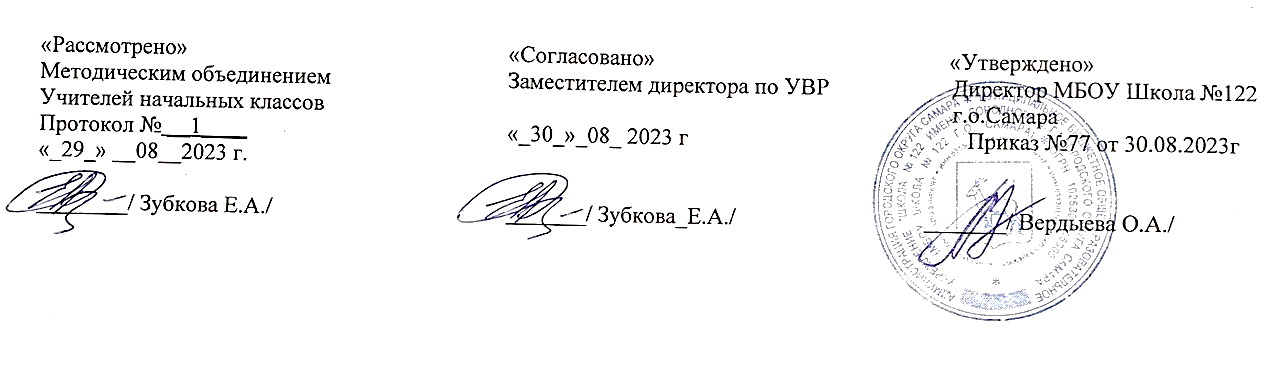 Рабочая программа по физической культуре, адаптированная для обучения учащихсяс задержкой психического развития 1-4 классыПояснительная запискаРабочая программа по физической культуре составлена на уровень начального общего образования, для 1, 1дополнительного, 2-4 классов, в которых обучаются дети с задержкой психического развития. Для этой группы детей характерны особые образовательные потребности, специфика которых учитывается при определении видов деятельности в календарно-тематическом планировании и поурочном планировании.Часть материала дети с ЗПР осваивают обзорно, а время отведенное на его закрепление, используется для отработки базовых умений обучающихся с ЗПР, текущего повторения и пропедевтики.Таким образом, данная рабочая программа является адаптированной. Для составления программы использовалась:Адаптированной основной общеобразовательной программы начального общего образования обучающихся с задержкой психического развития (вариант 7.2);Физическая культура. Рабочие программы. Предметная линия учебников 1-4 классы по физической культуре и на основе авторской программы физического воспитания учащихся 1-4 классов. Авторы: д.п.н. В.И.Лях и к.п.н. А.А.Зданевич.1 классПрограмма составлена на основе ФГОС НОО ОВЗ.Целью изучения предмета «Физическая культура» является укрепление здоровья обучающихся с ЗПР и совершенствование их физического развития, формирование первоначальных представлений о значении физической культуры для укрепления здоровья человека.Овладение учебным предметом «Физическая культура» представляет сложность для учащихся с ЗПР. Это связано с недостатками психофизического развития детей: несформированностью пространственной ориентировки, зрительно-моторной координации, трудностями произвольной регуляции деятельности, трудностями понимания речевой инструкции.В соответствии перечисленными трудностями и обозначенными во ФГОС НОО обучающихся с ЗПР особыми образовательными потребностями определяются задачи учебного предмета:укрепление здоровья, содействие гармоничному физическому и социальному развитию;формирование двигательных навыков и умений, первоначальных умений саморегуляции;формирование системы элементарных знаний о здоровом образе жизни и установки на сохранение и укрепление здоровья;владение основными представлениями о собственном теле;развитие основных физических качеств (силы, быстроты, выносливости, координации, гибкости);коррекция недостатков психофизического развития.С учетом особых образовательных потребностей детей с ЗПР в 1 классе обозначенные задачи конкретизируются следующим образом:познакомить с правилами подвижных игр и игровых заданий с элементами спортивных игр, учить соблюдать их;формировать представления о значении физической культуры в укреплении собственного здоровья;формировать навыки выполнения основных видов движения (ходьба, бег, перекаты, лазанье, прыжки, метание) в процессе выполнения гимнастических упражнений, по легкой атлетике, коррекционно-развивающих упражнений и игр;учить имитировать движения спортсменов;формировать потребность организовывать здоровьесберегающую жизнедеятельность (режим дня, утренняя зарядка, оздоровительные мероприятия, подвижные игры и т. д.).Планируемые предметные результаты.Формирование первоначальных представлений о значении физической культуры для укрепления здоровья человека (физического, социального и психического), о её позитивном влиянии на развитие человека (физическое, интеллектуальное, эмоциональное, социальное) о физической культуре и здоровье как факторах успешной учёбы и социализации;Укрепление здоровья школьников посредством развития физических качеств и повышения функциональных возможностей жизнеобеспечивающих систем организма;Совершенствование жизненно важных навыков и умений посредством обучения подвижным играм, физическим упражнениям и техническим действиям из базовых видов спорта;Планирование занятий физическими упражнениями в режиме дня, организация отдыха и досуга с использованием средств физической культурыИзложение фактов истории развития физической культуры, характеристика ее роли и значения в жизнедеятельности человека, связь с трудовой и военной деятельностью;Представление физической культуры как средства укрепления здоровья, физического развития и физической подготовки человека;Измерение (познавание) индивидуальных показателей физического развития (длинны и массы тела) развитие основных физических качеств;Оказание посильной помощи и моральной поддержки сверстникам при выполнении учебных заданий, доброжелательное и уважительное отношение при объяснении ошибок и способов их устранений;Организация и проведение со сверстниками подвижных игр и элементов соревнований, осуществление их объективного судейства;Бережное обращение с инвентарем и оборудованием, соблюдение требований техники безопасности к местам проведения;Организация и проведение занятий физической культурой с разной целевой направленностью, подбор для них физических упражнений и выполнение их с заданной дозировкой нагрузки;Взаимодействие со сверстниками по правилам проведения подвижных игр и соревнований;Объяснение в доступной форме правил (техник) выполнения двигательных действий, анализ и поиск ошибок исправление их;Подача строевых команд, подсчет при выполнении общеразвивающих упражнений;Выполнение акробатических и гимнастических комбинаций на высоком техническом уровне, характеристика признаков технического исполнения;Выполнение технических действий из базовых видов спорта, применение их в игровой и соревновательной деятельности;Выполнение жизненно важных двигательных навыков и умений различными способами, в различных условиях.Содержание учебного курса Знания по физической культуреФизическая культура. Правила предупреждения травматизма во время занятий физическими упражнениями: организация мест занятий, подбор одежды, обуви и инвентаря. Правила личной гигиены.Физические упражнения. Физические упражнения, их влияние на физическое развитие и развитие физических качеств, основы спортивной техники изучаемых упражнений. Физическая подготовка и её связь с развитием основных физических качеств. Характеристика основных физических качеств: силы, быстроты, выносливости, гибкости и равновесия.Способы физкультурной деятельностиСамостоятельные занятия. Выполнение комплексов упражнений для формирования правильной осанки и развития мышц туловища, развития основных физических качеств; проведение оздоровительных занятий в режиме дня (утренняя зарядка, физкультминутки).Самостоятельные игры и развлечения. Организация и проведение подвижных игр (на спортивных площадках и в спортивных залах).Соблюдение правил игр.Физическое совершенствованиеФизкультурно-оздоровительная деятельность. Комплексы физических упражнений для утренней зарядки, физкультминуток, занятий по профилактике и коррекции нарушений осанки. Комплексы упражнений на развитие физических качеств. Комплексы дыхательных упражнений. Гимнастика для глаз.Спортивно-оздоровительная деятельность. Гимнастика.Организующие команды и приёмы. Простейшие виды построений. Строевые действия в шеренге и колонне; выполнение простейших строевых команд с одновременным показом учителя.Упражнения без предметов (для различных групп мышц) и с предметами (гимнастические палки, флажки, обручи, малые и большие мячи).Опорный прыжок:имитационные упражнения.Гимнастические упражнения прикладного характера. Ходьба, бег, метания. Прыжки со скакалкой. Передвижение по гимнастической стенке.Преодоление полосы препятствий с элементами лазанья и перелезания, переползания, передвижение по наклонной гимнастической скамейке.Упражнения в поднимании и переноске грузов: подход к предмету с нужной стороны, правильный захват его для переноски, умение нести, точно и мягко опускать предмет (предметы: мячи, гимнастические палки, обручи, скамейки).Лёгкая атлетика.Ходьба: парами, по кругу парами; в умеренном темпе в колонне по одному в обход зала за учителем. Ходьба с сохранением правильной осанки.Ходьба в чередовании с бегом.Прыжковые упражнения: на одной ноге и двух ногах на месте и с продвижением; подпрыгивание вверх.Броски: большого мяча (1 кг) на дальность разными способами.Метание: малого мяча в горизонтальную цель.Лыжная подготовка. Передвижение на лыжах; торможение.Подвижные игры и элементы спортивных игрНа материале гимнастики:игровые задания с использованием строевых упражнений, упражнений на внимание, силу, ловкость и координацию.На материале лёгкой атлетики: прыжки, бег, метания и броски; упражнения на координацию, выносливость и быстроту.На материале лыжной подготовки: упражнения на выносливость и координацию.Подвижные игры разных народов.Коррекционно-развивающие игры: «Порядок и беспорядок», «Узнай, где звонили», «Собери урожай».Игры с бегом и прыжками: «Сорви шишку», «У медведя во бору», «Подбеги к своему предмету», «День и ночь», «Кот и мыши», «Пятнашки».Игры с мячом: «Метание мячей и мешочков»; «Мяч по кругу», «Не урони мяч».1 дополнительный классПрограмма составлена на основе ФГОС НОО ОВЗ.Целью изучения предмета «Физическая культура» является укрепление здоровья обучающихся с ЗПР и совершенствование их физического развития, формирование первоначальных представлений о значении физической культуры для укрепления здоровья человека.Овладение учебным предметом «Физическая культура» представляет сложность для учащихся с задержкой психического развития (ЗПР). Это связано с недостатками психофизического развития: несовершенством пространственной ориентировки, зрительно-моторной координации, трудностями произвольной регуляции деятельности, организации движений в соответствии с речевой инструкцией.В соответствии перечисленными трудностями и обозначенными в ПрАООП НОО обучающихся с ЗПР особыми образовательными потребностями определяются задачи учебного предмета:укрепление здоровья, содействие гармоничному физическому и социальному развитию;формирование двигательных навыков и умений, первоначальных умений саморегуляции;формирование системы элементарных знаний о здоровом образе жизни и установки на сохранение и укрепление здоровья;владение основными представлениями о собственном теле;развитие основных физических качеств (силы, быстроты, выносливости, координации, гибкости);коррекция недостатков психофизического развития.С учетом особых образовательных потребностей детей с ЗПР в 1 дополнительном классе обозначенные задачи конкретизируются следующим образом:учить выполнять двигательные задания в соответствии с инструкциями учителя;формировать потребность в занятиях физической культурой;совершенствовать навыки выполнения основных видов движения (ходьба, бег, перекаты, лазанье, прыжки, метание) в процессе выполнения гимнастических упражнений, по легкой атлетике, коррекционно-развивающих упражнений и игр;обучать передвижению на лыжах, плаванию;учить сохранять правильную осанку;укреплять двигательную память;учить пользоваться в самостоятельной деятельности навыками, полученными на уроках.Планируемые предметные результаты.Формирование первоначальных представлений о значении физической культуры для укрепления здоровья человека (физического, социального и психического), о её позитивном влиянии на развитие человека (физическое, интеллектуальное, эмоциональное, социальное) о физической культуре и здоровье как факторах успешной учёбы и социализации;Укрепление здоровья школьников посредством развития физических качеств и повышения функциональных возможностей жизнеобеспечивающих систем организма;Совершенствование жизненно важных навыков и умений посредством обучения подвижным играм, физическим упражнениям и техническим действиям из базовых видов спорта;Планирование занятий физическими упражнениями в режиме дня, организация отдыха и досуга с использованием средств физической культурыИзложение фактов истории развития физической культуры, характеристика ее роли и значения в жизнедеятельности человека, связь с трудовой и военной деятельностью;Представление физической культуры как средства укрепления здоровья, физического развития и физической подготовки человека;Измерение (познавание) индивидуальных показателей физического развития (длинны и массы тела) развитие основных физических качеств;Оказание посильной помощи и моральной поддержки сверстникам при выполнении учебных заданий, доброжелательное и уважительное отношение при объяснении ошибок и способов их устранений;Организация и проведение со сверстниками подвижных игр и элементов соревнований, осуществление их объективного судейства;Бережное обращение с инвентарем и оборудованием, соблюдение требований техники безопасности к местам проведения;Организация и проведение занятий физической культурой с разной целевой направленностью, подбор для них физических упражнений и выполнение их с заданной дозировкой нагрузки;Взаимодействие со сверстниками по правилам проведения подвижных игр и соревнований;Объяснение в доступной форме правил (техник) выполнения двигательных действий, анализ и поиск ошибок исправление их;Подача строевых команд, подсчет при выполнении общеразвивающих упражнений;Выполнение акробатических и гимнастических комбинаций на высоком техническом уровне, характеристика признаков технического исполнения;Выполнение технических действий из базовых видов спорта, применение их в игровой и соревновательной деятельности;Выполнение жизненно важных двигательных навыков и умений различными способами, в различных условиях.Содержание учебного курса Знания по физической культуреФизическая культура. Правила предупреждения травматизма во время занятий физическими упражнениями: организация мест занятий, подбор одежды, обуви и инвентаря. Правила личной гигиены.Физические упражнения. Основы спортивной техники изучаемых упражнений. Значение физической культуры для формирование первоначальных представлений о значении физической культуры для укрепления здоровья человека.Характеристика основных физических качеств: силы, быстроты, выносливости, гибкости и равновесия.Способы физкультурной деятельностиСамостоятельные занятия. Выполнение комплексов упражнений для формирования правильной осанки и развития мышц туловища, развития основных физических качеств; проведение оздоровительных занятий в режиме дня (утренняя зарядка, физкультминутки).Самостоятельные игры и развлечения. Организация и проведение подвижных игр (на спортивных площадках и в спортивных залах).Соблюдение правил игр.Физическое совершенствованиеФизкультурно-оздоровительная деятельность. Комплексы физических упражнений для утренней зарядки, физкультминуток, занятий по профилактике и коррекции нарушений осанки. Комплексы упражнений на развитие физических качеств. Комплексы дыхательных упражнений. Гимнастика для глаз.Спортивно-оздоровительная деятельность. Гимнастика.Организующие команды и приёмы. Простейшие виды построений. Строевые действия в шеренге и колонне; выполнение простейших строевых команд с одновременным показом учителя.Упражнения без предметов (для различных групп мышц) и с предметами (гимнастические палки, флажки, обручи, малые и большие мячи).Опорный прыжок:имитационные упражнения.Гимнастические упражнения прикладного характера. Ходьба, бег, метания, лазание. Прыжки со скакалкой. Передвижение по гимнастической стенке. Преодоление полосы препятствий с элементами лазанья и перелезания, переползания, передвижение по наклонной гимнастической скамейке.Упражнения в поднимании и переноске грузов: подход к предмету с нужной стороны, правильный захват его для переноски, умение нести, точно и мягко опускать предмет (предметы: мячи, гимнастические палки, обручи, скамейки).Лёгкая атлетика.Ходьба: парами, по кругу парами; в умеренном темпе в колонне по одному в обход зала за учителем. Ходьба с сохранением правильной осанки.Ходьба в чередовании с бегом.Беговые упражнения: с высоким подниманием бедра, с изменением направления движения.Прыжковые упражнения: на одной ноге и двух ногах на месте и с продвижением; в длину и высоту; спрыгивание и запрыгивание.Броски: большого мяча (1 кг) на дальность разными способами.Метание: малого мяча в вертикальную и горизонтальную цель.Лыжная подготовка.Передвижение на лыжах; спуски; подъёмы; торможение.2 классПрограмма составлена на основе ФГОС НОО ОВЗ.Целью курса является формирование разносторонне физически развитой личности, способной активно использовать ценности физической культуры для укрепления и длительного сохранения собственного здоровья, оптимизации трудовой деятельности и организации активного отдыха.Реализация цели учебной программы соотносится с решением следующих учебных задач:укрепление здоровья, улучшение осанки, профилактика плоскостопия, содействие гармоничному физическому, нравственному и социальному развитию, успешному обучениюформирование первоначальных умений саморегуляции средствами физической культурыовладение школой движенийразвитие координационных (точности воспроизведения и дифференцирования пространственных, временных и силовых параметров движений, точности, быстроты, точности реагирования на сигналы, согласования движений, ориентирование в пространстве) и координационных (скоростных, скоростно-силовых, выносливости, гибкости) способностейформирование элементарных знаний о личной гигиене, режиме дня, влиянии физических упражнений на состояние здоровья, работоспособность и развитие физических способностейвыработка представлений об основных видах спорта, снарядах и инвентаре, о соблюдении правил техники безопасности во время занятийформирование установки на сохранение и укрепление здоровья, навыков здорового и безопасного образа жизниприобщение к самостоятельным занятиям физическими упражнениями, подвижными играми, использование их в свободное время на основе формирования интереса к определенным видам двигательной активности и выявления предрасположенности к тем или иным видам спорта.Воспитание дисциплинированности, доброжелательного отношения к товарищам, честности, отзывчивости, смелости во время выполнения физических упражнений, содействие развитию психических процессов (памяти, мышления и др.) в ходе двигательной деятельностиПланируемые предметные результаты.Формирование первоначальных представлений о значении физической культуры для укрепления здоровья человека (физического, социального и психического), о её позитивном влиянии на развитие человека (физическое, интеллектуальное, эмоциональное, социальное) о физической культуре и здоровье как факторах успешной учёбы и социализации;Укрепление здоровья школьников посредством развития физических качеств и повышения функциональных возможностей жизнеобеспечивающих систем организма;Совершенствование жизненно важных навыков и умений посредством обучения подвижным играм, физическим упражнениям и техническим действиям из базовых видов спорта;Планирование занятий физическими упражнениями в режиме дня, организация отдыха и досуга с использованием средств физической культурыИзложение фактов истории развития физической культуры, характеристика ее роли и значения в жизнедеятельности человека, связь с трудовой и военной деятельностью;Представление физической культуры как средства укрепления здоровья, физического развития и физической подготовки человека;Измерение (познавание) индивидуальных показателей физического развития (длинны и массы тела) развитие основных физических качеств;Оказание посильной помощи и моральной поддержки сверстникам при выполнении учебных заданий, доброжелательное и уважительное отношение при объяснении ошибок и способов их устранений;Организация и проведение со сверстниками подвижных игр и элементов соревнований, осуществление их объективного судейства;Бережное обращение с инвентарем и оборудованием, соблюдение требований техники безопасности к местам проведения;Организация и проведение занятий физической культурой с разной целевой направленностью, подбор для них физических упражнений и выполнение их с заданной дозировкой нагрузки;Взаимодействие со сверстниками по правилам проведения подвижных игр и соревнований;Объяснение в доступной форме правил (техник) выполнения двигательных действий, анализ и поиск ошибок исправление их;Подача строевых команд, подсчет при выполнении общеразвивающих упражнений;Выполнение акробатических и гимнастических комбинаций на высоком техническом уровне, характеристика признаков технического исполнения;Выполнение технических действий из базовых видов спорта, применение их в игровой и соревновательной деятельности;Выполнение жизненно важных двигательных навыков и умений различными способами, в различных условиях.Содержание по учебному предмету«Знания о физической культуре»Физическая культура. Физическая культура как система разнообразных форм занятий физическими упражнениями по укреплению здоровья человека. Ходьба, бег, прыжки, лазание, ползание, ходьба на лыжах, плавание как жизненно важные способы передвижения человека. Правила предупреждения травматизма во время занятий физическими упражнениями: организация мест занятий, подбор одежды, обуви, инвентаря.Из истории физической культуры. История развития физической культуры и первых соревнований. Особенности физической культуры разных народов. Ее связь с природными, географическими особенностями, традициями и обычаями народа. Связь физической культуры с трудовой и военной деятельностью.Физические упражнения. Физические упражнения, их влияние на физическое развитие и развитие физических качеств. Физическая подготовка и ее связь с развитием основных физических качеств. Характеристика основных физических качеств: сила, быстрота, выносливость, гибкость и равновесие. Физическая нагрузка и ее влияние на повышение частоты сердечных сокращений.«Способы физкультурной деятельности»Самостоятельные занятия. Составление режима дня. Выполнение простейших закаливающих процедур, комплексов упражнений для формирования правильной осанки и развития мышц туловища, развития основных физических качеств;Самостоятельные наблюдения за физическим развитием и физической подготовленностью. Измерение длины и массы тела, показателей осанки и физических качеств. Измерение частоты сердечных сокращений во время выполнения физических упражнений.Самостоятельные игры и развлечения. Организация и проведение подвижных игр (на спортивных площадках и спортивных залах)«Физическое совершенствование».Физкультурно-оздоровительная деятельность. Комплексы физических упражнений для утренней зарядки, физкультминуток, занятий по профилактике и коррекции нарушения осанки. Комплексы упражнений на развитие физических качеств. Комплексы дыхательных упражнений. Гимнастика для глаз.Спортивно-оздоровительная деятельность. Гимнастика с основами акробатики. Организующие команды и приемы. Строевые действия в шеренге и колонне, выполнение строевых команд. Акробатические упражнения. Упоры, седы, упражнения в группировке, перекаты, стойка на лопатках, кувырки вперед и назад, гимнастический мост. Упражнения на низкой гимнастической перекладине: висы, перемахи. Опорный прыжок с разбега через гимнастического козла. Гимнастические упражнения прикладного характера. Прыжки со скакалкой. Передвижение по гимнастической стенке. Преодоление полосы препятствий с элементами лазания и перлазания, переползания, передвижения по наклонной гимнастической скамейкеЛегкая атлетика. Беговые упражнения: с высоким подниманием бедра, прыжками с ускорением, с изменяющимся направлением движения, из разных исходных положений, челночный бег, высокий старт с последующим ускорением. Прыжковые упражнения: на одной ноге и двух ногах на месте ис передвижением, в длину и высоту, спрыгивание и запрыгивание. Броски: большого мяча на дальность разными способами. Метание: малого мяча в вертикальную цель и на дальность.Лыжные гонки. Передвижение на лыжах, повороты, спуски, подъемы, торможения.Плавание. Подводящие упражнения: вхождение на воду, передвижение по дну бассейна, упражнения на всплывание, лежание и скольжение, упражнения на согласования рук и ног. Проплывание учебных дистанций: произвольным способом.Подвижные и спортивные игры. На материале гимнастики с основами акробатики: игровые задания с использованием строевых упражнений, упражнений на внимание, силу, ловкость и координацию. На материале легкой атлетики: прыжки, бег, метания и броски, упражнения на координацию, ловкость, быстроту. На материале лыжной подготовки: эстафеты в передвижении на лыжах, упражнения на выносливость, координацию. На материале спортивных игр: Футбол: удар по неподвижному и катящемуся мячу, остановка мяча, ведение мяча, подвижные игры на материале футбола; Баскетбол: специальные передвижения без мяча ведение мяча, броски мяча в корзину, подвижные игры на материале баскетбола; Волейбол: подбрасывание мяча, подача мяча, прием и передача мяча, подвижные игры на материале волейбола. Народные подвижные игры разных народов.3 классПрограмма составлена на основе ФГОС НОО ОВЗ.Предметом обучения физической культуре в начальной школе является двигательная система человека с общеразвивающей направленностью. В процессе овладения этой деятельностью укрепляется здоровье, совершенствуются физические качества, осваиваются определённые двигательные действия. Активно развиваются мышление, творчество и самостоятельность.С учётом этих особенностей целью программы по физической культуре является формирование у учащихся начальной школы основ здорового образа жизни, развитие творческой самостоятельности посредством освоения двигательной деятельности. Реализация данной цели связана с решением следующих образовательных задач:совершенствование жизненно важных навыков и умений в ходьбе, прыжках, сазаньи, метании;обучение физическим упражнениям из таких видов спорта, как гимнастика, легкая атлетика, а также подвижным играм и техническим действиям спортивных игр, входящих в школьную программу;развитие основных физических качеств: силы, быстроты, выносливости, координации движений, гибкости;формирование общих представлений о физической культуре, ее значении в жизни человека, укреплении здоровья, физическом развитии и физической подготовленности;развитие интереса к самостоятельным занятиям физическими упражнениями, утренней гимнастикой, физминутками и подвижными играми;обучение простейшим способам контроля за физической нагрузкой, отдельным показателям физического развития и физической подготовленности.Планируемые предметные результаты.планирование занятий физическими упражнениями в режиме дня, организация отдыха и досуга с использованием средств физической культуры;изложение фактов истории развития физической культуры, характеристика ее роли и значения в жизнедеятельности человека, связь с трудовой и военной деятельностью;-представление физической культуры как средства укрепления здоровья, физического развития и физической подготовки человека;измерение (познавание) индивидуальных показателей физического развития (длинны и массы тела) развитие основных физических качеств;оказание посильной помощи и моральной поддержки сверстникам при выполнении учебных заданий, доброжелательное и уважительное отношение при объяснении ошибок и способов их устранений;организация и проведение со сверстниками подвижных игр и элементов соревнований, осуществление их объективного судейства;бережное обращение с инвентарем и оборудованием, соблюдение требований техники безопасности к местам проведения;организация и проведение занятий физической культурой с разной целевой направленностью, подбор для них физических упражнений и выполнение их с заданной дозировкой нагрузки;-взаимодействие со сверстниками по правилам проведения подвижных игр и соревнований;объяснение в доступной форме правил (техник) выполнения двигательных действий, анализ и поиск ошибок исправление их;подача строевых команд, подсчет при выполнении общеразвивающих упражнений;выполнение акробатических и гимнастических комбинаций на высоком техническом уровне, характеристика признаков технического исполнения;выполнение технических действий из базовых видов спорта, применение их в игровой и соревновательной деятельности;выполнение жизненно важных двигательных навыков и умений различными способами, в различных условиях.Содержание учебного курсаЗнания о физической культуре. Физическая культура у народов Древней Руси. Связь физических упражнений с трудовой деятельностью. Виды физических упражнений (подводящие, общеразвивающие, соревновательные). Спортивные игры: футбол, волейбол, баскетбол. Физическая нагрузка и ее влияние на частоту сердечных сокращений (ЧСС). Закаливание организма (обливание, душ).Способы физкультурной деятельности. Освоение комплексов общеразвивающих физических упражнений для развития основных физических качеств. Освоение подводящих упражнений для закрепления и совершенствования двигательных действий игры в футбол, волейбол, баскетбол. Развитие выносливости во время лыжных прогулок. Измерение частоты сердечных сокращений во время и после выполнения физических упражнений. Проведение элементарных соревнований.Физическое совершенствование. Гимнастика с основами акробатики .Акробатические упражнения: кувырок назад до упора на коленях и до упора присев; мост из положения лежа на спине; прыжки со скакалкой с изменяющимся темпом ее вращения.Гимнастические упражнения прикладного характера: лазанье по канату (3 м) в два и три приема; передвижения и повороты на гимнастическом бревне.Легкая атлетика. Прыжки в длину и высоту с прямого разбега, согнув ноги.Лыжные гонки. Передвижения на лыжах: одновременный двухшажный ход, чередование одновременного двухшажного с попеременным двухшажным.Поворот переступанием.Подвижные игры. На материале раздела «Гимнастика с основами акробатики»: «Парашютисты», «Догонялки на марше», «Увертывайся от мяча».На материале раздела «Легкая атлетика»: «Защита укрепления», «Стрелки», «Кто дальше бросит», «Ловишка, поймай ленту», «Метатели».. На материале раздела «Лыжная подготовка»: «Быстрый лыжник», «За мной».На материале спортивных игр:Футбол: удар ногой с разбега по неподвижному и катящемуся мячу в горизонтальную (полоса шириной 1,5 м, длиной до 7 – 8 м) и вертикальную (полоса шириной 2 м, длиной 7 – 8 м) мишень; ведение мяча между предметами и с обводкой предметов; подвижные игры: «Передал — садись», «Передай мяч головой».Баскетбол: специальные передвижения, остановка прыжком с двух шагов, ведение мяча в движении вокруг стоек («змейкой»), ловля и передача мяча двумя руками от груди; бросок мяча с места; подвижные игры: «Попади в кольцо», «Гонка баскетбольных мячей».Волейбол: прием мяча снизу двумя руками; передача мяча сверху двумя руками вперед-вверх; нижняя прямая подача; подвижные игры: «Не давай мяча водящему», «Круговая лапта».4 классПрограмма составлена на основе ФГОС НОО ОВЗ.Целью курса является формирование у учащихся устойчивых мотивов и потребностей в бережном отношении к своему здоровью, целостном развитии физических и психических качеств, творческом использовании средств физической культуры в организации здорового образа жизни. В соответствии с этим, программа ориентируется на достижение следующих задач:укрепление здоровья, содействие гармоническому физическому развитию и всесторонней физической подготовленности учащихся;cсовершенствование жизненно важных двигательных умений и навыков посредством обучения подвижным играм, физическим упражнениям и техническим действиям из базовых видов спорта;формирование общих представлений о физической культуре, ее значении в жизни человека, укреплении здоровья, физическом развитии и физической подготовленности;развитие интереса к самостоятельным занятиям физическими упражнениями, подвижными играми, формами активного отдыха и досуга;обучение простейшим способам контроля за физической нагрузкой, отдельными показателями физического развития и физической подготовленности.Базовым результатом образования в области физической культуры в начальной школе является освоение учащимися основ физической деятельности. Кроме того, предмет «Физическая культура» способствует развитию личностных качеств учащихся и является средством формирования у обучающихся универсальных способностей (компетенций). Эти способности выражаются в метапредметных результатах образовательного процесса и активно проявляются в разнообразных видах деятельности (культуры), выходящих за рамки предмета «Физическая культура».Универсальными компетенциями учащихся на этапе начального образования по физической культуре являются:умения организовывать собственную деятельность, выбирать и использовать средства для достижения ее целиумение активно включатся в коллективную деятельность, взаимодействовать со сверстниками в достижении общих целей;-умение доносить информацию в доступной, эмоционально-яркой форме в процессе общения и взаимодействия со сверстниками и взрослыми.Планируемые предметные результатыПланировать занятия физическими упражнениями в режиме дня, использовать средства физической культуры в проведении своего отдыха и досуга;Использовать физическую культуру как средство укрепления здоровья, физического развития и физической подготовленности человека;Измерять (познавать) индивидуальные показатели физического развития (длины и массы тела) и развития основных физических качеств;Организовывать здоровьесберегающую жизнедеятельность (режим дня, утренняя зарядка, оздоровительные мероприятия, подвижные игры и т.д.);Выполнение простейших акробатических и гимнастических комбинаций на высоком качественном уровне, характеристика признаков техничного исполнения;Выполнение технических действий из базовых видов спорта, применение их в игровой и соревновательной деятельности;Излагать факты истории развития физической культуры, характеризовать её роль и значение в жизнедеятельности человека, связь с трудовой и военной деятельностью;Оказывать посильную помощь и моральную поддержку сверстникам при выполнении учебных заданий, доброжелательно и уважительно объяснить ошибки и способы их устранения;Бережно обращаться с инвентарём и оборудованием, соблюдать требования техники безопасности к местам поведения;Взаимодействовать со сверстниками по правилам поведения подвижных игр и соревнований;В доступной форме объяснять правила(технику) выполнения двигательных действий, анализировать и находить ошибки, эффективно их исправлять;Применять жизненно важные двигательные навыки и умения различными способами, в различных изменяющихся, вариативных условиях.Формирование первоначальных представлений о значении физической культуры для укрепления здоровья человека (физического, социального и психического), о её позитивном влиянии на развитие человека (физическое, интеллектуальное, эмоциональное, социальное) о физической культуре и здоровье как факторах успешной учёбы и социализации;Укрепление здоровья школьников посредством развития физических качеств и повышения функциональных возможностей жизнеобеспечивающих систем организма;Совершенствование жизненно важных навыков и умений посредством обучения подвижным играм, физическим упражнениям и техническим действиям из базовых видов спорта.Содержание учебного курсаЗнания о физической культуреФизическая культура. Физическая культура как система разнообразных форм занятий физическими упражнениями по укреплению здоровья человека. Ходьба, бег, прыжки, лазанье, ползание, ходьба на лыжах, плавание как жизненно важные способы передвижения человека.Правила предупреждения травматизма во время занятий физическими упражнениями: организация мест занятий, подбор одежды, обуви и инвентаря.Из истории физической культуры. История развития физической культуры и первых соревнований. Связь физической культуры с трудовой и военной деятельностью.Физические упражнения. Физические упражнения, их влияние на физическое развитие и развитие физических качеств. Физическая подготовка и её связь с развитием основных физических качеств. Характеристика основных физических качеств: силы, быстроты, выносливости, гибкости и равновесия.Физическая нагрузка и её влияние на повышение частоты сердечных сокращений.Способы физкультурной деятельностиСамостоятельные занятия. Составление режима дня. Выполнение простейших закаливающих процедур, комплексов упражнений для формирования правильной осанки и развития мышц туловища, развития основных физических качеств; проведение оздоровительных занятий в режиме дня.Самостоятельные наблюдения за физическим развитием и физической подготовленностью. Измерение длины и массы тела, показателей осанки и физических качеств. Измерение частоты сердечных сокращений во время выполнения физических упражнений.Самостоятельные игры и развлечения. Организация и проведение подвижных игр (на спортивных площадках и в спортивных залах).Физическое совершенствование.Физкультурно-оздоровительная деятельность. Комплексы физических упражнений для утренней зарядки, физкультминуток, занятий по профилактике и коррекции нарушений осанки. Комплексы упражнений на развитие физических качеств. Комплексы дыхательных упражнений. Гимнастика для глаз.Спортивно-оздоровительная деятельность.Гимнастика с основами акробатики.Организующие команды и приёмы. Строевые действия в шеренге, колонне; выполнение строевых команд.Акробатические упражнения. Упоры; седы; упражнения в группировке; перекаты; стойки на лопатках; кувырки вперёд и назад; гимнастический мост. Акробатические комбинации. 1. Мост из положения лёжа на спине, опуститься в и.п., переворот в положение лёжа на животе, прыжок с опорой на руки в упор присев. 2. Кувырок вперёд в упор присев, кувырок назад в упор присев, из упора присев кувырок назад до упора на коленях с опорой на руки, прыжком переход в упор присев, кувырок вперёд.Упражнения на низкой гимнастической перекладине: висы ,перемахи.Гимнастическая комбинация. 1 из виса стоя присев толчком двумя ногами перемах, согнув ноги, в вис сзади согнувшись, опускание назад в вис стоя и обратное движение через вис сзади согнувшись со сходом со сходом вперёд ноги.Опорный прыжок: с разбега через гимнастического козла.Гимнастические упражнения прикладного характера. Прыжки со скакалкой. Передвижение по гимнастической стенке. Преодоление полосы препятствий с элементами лазанья и перелезания, переползания, передвижение по наклонной гимнастической скамейке.Лёгкая атлетика.Беговые упражнения: с высоким подниманием бедра, прыжками и с ускорением, с изменяющимся направлением движения, из разных исходных положений; челночный бег; высокий старт с последующим ускорением.Прыжковые упражнения: на одной и двух ногах на месте и с продвижением; в длину и высоту; спрыгивание и запрыгивание. Броски: большого мяча 1 кг на дальность разными способамиМетание: малого мяча в вертикальную цель и на дальность.Лыжные гонки.Передвижение на лыжах; повороты; спуски; подъёмы; торможение.Подвижные и спортивные игры.На материале гимнастики с основами акробатики: игровые задания с использованием строевых упражнений, упражнений на внимание, силу, ловкость и координацию.На материале лёгкой атлетики: прыжки, бег, метания и броски; упражнения на координацию, выносливость и быстроту. На материале лыжной подготовки: эстафеты в передвижении на лыжах, упражнения на выносливость и координацию. На материале спортивных игр.Футбол: удар по неподвижному и катящемуся мячу; остановка мяча; ведение мяча; подвижные игры на материале футбола Баскетбол: специальные передвижения без мяча; ведение мяча; броски мяча в корзину; подвижные игры на материале баскетбола. Волейбол: подбрасывание мяча; подачи; приём и передача мяча; подвижные игры на основе волейбола.Тематическое планирование по физической культуре для 1-4 классов составлено с учетом рабочей программы воспитания. Воспитательный потенциал данного учебного предмета обеспечивает реализацию следующих целевых приоритетов воспитания обучающихся НОО:Создание благоприятных условий для развития социально значимых отношений школьников и, прежде всего, ценностных отношений к природе как источнику жизни на Земле, основе самого ее существования, нуждающейся в защите и постоянном внимании со стороны человека.Создание благоприятных условий для развития социально значимых отношений школьников и, прежде всего, ценностных отношений к знаниям как интеллектуальному ресурсу, обеспечивающему будущее человека, как результату кропотливого, но увлекательного учебного труда.Тематическое планирование (99 часов, 33 учебные недели) –  1 классКалендарно-тематическое планирование (99 часов, 33 учебные недели)–  1 дополнительный классКалендарно-тематическое планирование	2 класс - 102 часа.КАЛЕНДАРНО-ТЕМАТИЧЕСКОЕ ПЛАНИРОВАНИЕ -3класс (102 ч)Календарно-тематическое планирование 4 класс (102 часа)Муниципальное бюджетное общеобразовательное учреждение« Школа  №122 имени Дороднова В.Г.»  городского округа Самара№ урокаТемаТемаПланируемый результатПланируемый результатУниверсальные учебные действияУниверсальные учебные действияУниверсальные учебные действияУниверсальные учебные действияКоррекционные задачи «Знания по физической культуре» (1 час) «Знания по физической культуре» (1 час) «Знания по физической культуре» (1 час) «Знания по физической культуре» (1 час) «Знания по физической культуре» (1 час) «Знания по физической культуре» (1 час) «Знания по физической культуре» (1 час) «Знания по физической культуре» (1 час) «Знания по физической культуре» (1 час)1Правила поведения на уроках физической культуры.(инструктаж ТБ)Физическая культура. Подвижная	игра "Займи свое место".Правила поведения на уроках физической культуры.(инструктаж ТБ)Физическая культура. Подвижная	игра "Займи свое место".Соблюдать правила ТБвыполнять	действия	по образцу;выполнять построение в шеренгу;выполнять	комплекс утренней гимнастики.Соблюдать правила ТБвыполнять	действия	по образцу;выполнять построение в шеренгу;выполнять	комплекс утренней гимнастики.Используют общие приемы решения поставленных задач; определяют и кратко характеризуют физическую культуру как занятия физическими упражнениями, подвижными и спортивными играми.Планируют свои действия в соответствии поставленной задачей и условиями ее реализации.Формируют собственное мнение и позицию; используют речь для регуляции своего действия.Проявляют  учебно-познавательный  интерес  кновому учебному материалу.Используют общие приемы решения поставленных задач; определяют и кратко характеризуют физическую культуру как занятия физическими упражнениями, подвижными и спортивными играми.Планируют свои действия в соответствии поставленной задачей и условиями ее реализации.Формируют собственное мнение и позицию; используют речь для регуляции своего действия.Проявляют  учебно-познавательный  интерес  кновому учебному материалу.Используют общие приемы решения поставленных задач; определяют и кратко характеризуют физическую культуру как занятия физическими упражнениями, подвижными и спортивными играми.Планируют свои действия в соответствии поставленной задачей и условиями ее реализации.Формируют собственное мнение и позицию; используют речь для регуляции своего действия.Проявляют  учебно-познавательный  интерес  кновому учебному материалу.Используют общие приемы решения поставленных задач; определяют и кратко характеризуют физическую культуру как занятия физическими упражнениями, подвижными и спортивными играми.Планируют свои действия в соответствии поставленной задачей и условиями ее реализации.Формируют собственное мнение и позицию; используют речь для регуляции своего действия.Проявляют  учебно-познавательный  интерес  кновому учебному материалу.Расширить кругозор, коммуникация с одноклассниками для совместной деятельности.«Легкая атлетика» (общие -23 часа)«Легкая атлетика» (общие -23 часа)«Легкая атлетика» (общие -23 часа)«Легкая атлетика» (общие -23 часа)«Легкая атлетика» (общие -23 часа)«Легкая атлетика» (общие -23 часа)«Легкая атлетика» (общие -23 часа)«Легкая атлетика» (общие -23 часа)«Легкая атлетика» (общие -23 часа)1 раздел " Физическое совершенствование. Гимнастика." (12 ч.);1 раздел " Физическое совершенствование. Гимнастика." (12 ч.);1 раздел " Физическое совершенствование. Гимнастика." (12 ч.);1 раздел " Физическое совершенствование. Гимнастика." (12 ч.);1 раздел " Физическое совершенствование. Гимнастика." (12 ч.);1 раздел " Физическое совершенствование. Гимнастика." (12 ч.);1 раздел " Физическое совершенствование. Гимнастика." (12 ч.);1 раздел " Физическое совершенствование. Гимнастика." (12 ч.);1 раздел " Физическое совершенствование. Гимнастика." (12 ч.);1 раздел " Физическое совершенствование. Гимнастика." (12 ч.);2Построение в шеренгуПостроение в шеренгуВыполнять	команды построение перестроение.выполнять	поворотыместе.на инаСамостоятельновыделяютиформулируюти в колонну.и в колонну.Выполнять	команды построение перестроение.выполнять	поворотыместе.на инапознавательные цели, используют общие приемыпознавательные цели, используют общие приемыпознавательные цели, используют общие приемыпознавательные цели, используют общие приемыСамоорганизация, дисциплина.Разучивание "Ловишка"игрыВыполнять	команды построение перестроение.выполнять	поворотыместе.на инарешения поставленных задач.Оценивают правильность выполнения действия; адекватно воспринимают оценку учителя.решения поставленных задач.Оценивают правильность выполнения действия; адекватно воспринимают оценку учителя.решения поставленных задач.Оценивают правильность выполнения действия; адекватно воспринимают оценку учителя.решения поставленных задач.Оценивают правильность выполнения действия; адекватно воспринимают оценку учителя.Формирование	режима	дня.Укреплять	опорно-двигательный аппарат3Ходьба	в	различномХодьба	в	различномВыполнять	команды построение перестроение.выполнять	поворотыместе.на инарешения поставленных задач.Оценивают правильность выполнения действия; адекватно воспринимают оценку учителя.решения поставленных задач.Оценивают правильность выполнения действия; адекватно воспринимают оценку учителя.решения поставленных задач.Оценивают правильность выполнения действия; адекватно воспринимают оценку учителя.решения поставленных задач.Оценивают правильность выполнения действия; адекватно воспринимают оценку учителя.Формирование	режима	дня.Укреплять	опорно-двигательный аппараттемпе. Коррекционнаяигра "Жмурки"выполнять	комплекс утренней гимнастики.выполнять	беговую разминкувыполнять бег с высокого старта.организовывать		и проводить	народные подвижные игрывзаимодействовать	с игрокамизапоминать временные отрезкиСоблюдение	техники безопасности.Выполнять	подьемтуловища	заопределенный отрезок временивыполнять организованные строевые команды и приемы.выполнять легкоатлетические упражнения;технике движения рук иног в прыжках.Формулируют вопросы; ориентируются на позицию партнера в общении и взаимодействии.Ориентируются на развитие навыков сотрудничества со взрослыми и сверстниками в разных социальных ситуациях и овладение начальными навыками адаптации.Самостоятельно выделяют и формулируют познавательные цели, используют общие приемы решения поставленных задач.Вносят необходимые коррективы в действия после его завершения на основе его оценки и учета характера сделанных ошибок.Формируют собственное мнение и позицию; договариваются и приходят к общему решению в совместной деятельности.Понимают значение физического развития для человека и принимают его; ориентируются на понимание причин успеха в учебной деятельности.Самостоятельно формируют и решают учебную задачу; контролируют процесс и результаты действий.Планируют свои действия в соответствии с поставленной задачей и условиями ее реализации; оценивают правильность выполнения действий.Самоорганизация	и пространственная ориентация. Взаимодействие учащихся между собой.Самореализация в беговом виде спорта.Развитие и совершенствование общей и мелкой моторики руки, моторики мелких мышц пальцевУкреплять моральный дух обучающегося.Развивать	умение концентрировать внимание.Формирование	и	понимание режима дня.Побуждение к изучению и развитию своего организма, для дальнейшего формирования задорого образа жизни.Формировать	самооценку обучающихся.Самореализация,	проявление лидерских качеств.Умение работать в команде.4Ходьба и бег в медленном темпе.выполнять	комплекс утренней гимнастики.выполнять	беговую разминкувыполнять бег с высокого старта.организовывать		и проводить	народные подвижные игрывзаимодействовать	с игрокамизапоминать временные отрезкиСоблюдение	техники безопасности.Выполнять	подьемтуловища	заопределенный отрезок временивыполнять организованные строевые команды и приемы.выполнять легкоатлетические упражнения;технике движения рук иног в прыжках.Формулируют вопросы; ориентируются на позицию партнера в общении и взаимодействии.Ориентируются на развитие навыков сотрудничества со взрослыми и сверстниками в разных социальных ситуациях и овладение начальными навыками адаптации.Самостоятельно выделяют и формулируют познавательные цели, используют общие приемы решения поставленных задач.Вносят необходимые коррективы в действия после его завершения на основе его оценки и учета характера сделанных ошибок.Формируют собственное мнение и позицию; договариваются и приходят к общему решению в совместной деятельности.Понимают значение физического развития для человека и принимают его; ориентируются на понимание причин успеха в учебной деятельности.Самостоятельно формируют и решают учебную задачу; контролируют процесс и результаты действий.Планируют свои действия в соответствии с поставленной задачей и условиями ее реализации; оценивают правильность выполнения действий.Самоорганизация	и пространственная ориентация. Взаимодействие учащихся между собой.Самореализация в беговом виде спорта.Развитие и совершенствование общей и мелкой моторики руки, моторики мелких мышц пальцевУкреплять моральный дух обучающегося.Развивать	умение концентрировать внимание.Формирование	и	понимание режима дня.Побуждение к изучению и развитию своего организма, для дальнейшего формирования задорого образа жизни.Формировать	самооценку обучающихся.Самореализация,	проявление лидерских качеств.Умение работать в команде.5Упражнения	безпредметов	(дляразличных	групп мышц).выполнять	комплекс утренней гимнастики.выполнять	беговую разминкувыполнять бег с высокого старта.организовывать		и проводить	народные подвижные игрывзаимодействовать	с игрокамизапоминать временные отрезкиСоблюдение	техники безопасности.Выполнять	подьемтуловища	заопределенный отрезок временивыполнять организованные строевые команды и приемы.выполнять легкоатлетические упражнения;технике движения рук иног в прыжках.Формулируют вопросы; ориентируются на позицию партнера в общении и взаимодействии.Ориентируются на развитие навыков сотрудничества со взрослыми и сверстниками в разных социальных ситуациях и овладение начальными навыками адаптации.Самостоятельно выделяют и формулируют познавательные цели, используют общие приемы решения поставленных задач.Вносят необходимые коррективы в действия после его завершения на основе его оценки и учета характера сделанных ошибок.Формируют собственное мнение и позицию; договариваются и приходят к общему решению в совместной деятельности.Понимают значение физического развития для человека и принимают его; ориентируются на понимание причин успеха в учебной деятельности.Самостоятельно формируют и решают учебную задачу; контролируют процесс и результаты действий.Планируют свои действия в соответствии с поставленной задачей и условиями ее реализации; оценивают правильность выполнения действий.Самоорганизация	и пространственная ориентация. Взаимодействие учащихся между собой.Самореализация в беговом виде спорта.Развитие и совершенствование общей и мелкой моторики руки, моторики мелких мышц пальцевУкреплять моральный дух обучающегося.Развивать	умение концентрировать внимание.Формирование	и	понимание режима дня.Побуждение к изучению и развитию своего организма, для дальнейшего формирования задорого образа жизни.Формировать	самооценку обучающихся.Самореализация,	проявление лидерских качеств.Умение работать в команде.6Упражнения без предметов (для различных групп мышц). Подвижная игра «Запрещенное движение».выполнять	комплекс утренней гимнастики.выполнять	беговую разминкувыполнять бег с высокого старта.организовывать		и проводить	народные подвижные игрывзаимодействовать	с игрокамизапоминать временные отрезкиСоблюдение	техники безопасности.Выполнять	подьемтуловища	заопределенный отрезок временивыполнять организованные строевые команды и приемы.выполнять легкоатлетические упражнения;технике движения рук иног в прыжках.Формулируют вопросы; ориентируются на позицию партнера в общении и взаимодействии.Ориентируются на развитие навыков сотрудничества со взрослыми и сверстниками в разных социальных ситуациях и овладение начальными навыками адаптации.Самостоятельно выделяют и формулируют познавательные цели, используют общие приемы решения поставленных задач.Вносят необходимые коррективы в действия после его завершения на основе его оценки и учета характера сделанных ошибок.Формируют собственное мнение и позицию; договариваются и приходят к общему решению в совместной деятельности.Понимают значение физического развития для человека и принимают его; ориентируются на понимание причин успеха в учебной деятельности.Самостоятельно формируют и решают учебную задачу; контролируют процесс и результаты действий.Планируют свои действия в соответствии с поставленной задачей и условиями ее реализации; оценивают правильность выполнения действий.Самоорганизация	и пространственная ориентация. Взаимодействие учащихся между собой.Самореализация в беговом виде спорта.Развитие и совершенствование общей и мелкой моторики руки, моторики мелких мышц пальцевУкреплять моральный дух обучающегося.Развивать	умение концентрировать внимание.Формирование	и	понимание режима дня.Побуждение к изучению и развитию своего организма, для дальнейшего формирования задорого образа жизни.Формировать	самооценку обучающихся.Самореализация,	проявление лидерских качеств.Умение работать в команде.7Инструктаж по ТБ. Построение и перестроение.выполнять	комплекс утренней гимнастики.выполнять	беговую разминкувыполнять бег с высокого старта.организовывать		и проводить	народные подвижные игрывзаимодействовать	с игрокамизапоминать временные отрезкиСоблюдение	техники безопасности.Выполнять	подьемтуловища	заопределенный отрезок временивыполнять организованные строевые команды и приемы.выполнять легкоатлетические упражнения;технике движения рук иног в прыжках.Формулируют вопросы; ориентируются на позицию партнера в общении и взаимодействии.Ориентируются на развитие навыков сотрудничества со взрослыми и сверстниками в разных социальных ситуациях и овладение начальными навыками адаптации.Самостоятельно выделяют и формулируют познавательные цели, используют общие приемы решения поставленных задач.Вносят необходимые коррективы в действия после его завершения на основе его оценки и учета характера сделанных ошибок.Формируют собственное мнение и позицию; договариваются и приходят к общему решению в совместной деятельности.Понимают значение физического развития для человека и принимают его; ориентируются на понимание причин успеха в учебной деятельности.Самостоятельно формируют и решают учебную задачу; контролируют процесс и результаты действий.Планируют свои действия в соответствии с поставленной задачей и условиями ее реализации; оценивают правильность выполнения действий.Самоорганизация	и пространственная ориентация. Взаимодействие учащихся между собой.Самореализация в беговом виде спорта.Развитие и совершенствование общей и мелкой моторики руки, моторики мелких мышц пальцевУкреплять моральный дух обучающегося.Развивать	умение концентрировать внимание.Формирование	и	понимание режима дня.Побуждение к изучению и развитию своего организма, для дальнейшего формирования задорого образа жизни.Формировать	самооценку обучающихся.Самореализация,	проявление лидерских качеств.Умение работать в команде.8Прыжки на двух (одной) ноге на месте с поворотами.выполнять	комплекс утренней гимнастики.выполнять	беговую разминкувыполнять бег с высокого старта.организовывать		и проводить	народные подвижные игрывзаимодействовать	с игрокамизапоминать временные отрезкиСоблюдение	техники безопасности.Выполнять	подьемтуловища	заопределенный отрезок временивыполнять организованные строевые команды и приемы.выполнять легкоатлетические упражнения;технике движения рук иног в прыжках.Формулируют вопросы; ориентируются на позицию партнера в общении и взаимодействии.Ориентируются на развитие навыков сотрудничества со взрослыми и сверстниками в разных социальных ситуациях и овладение начальными навыками адаптации.Самостоятельно выделяют и формулируют познавательные цели, используют общие приемы решения поставленных задач.Вносят необходимые коррективы в действия после его завершения на основе его оценки и учета характера сделанных ошибок.Формируют собственное мнение и позицию; договариваются и приходят к общему решению в совместной деятельности.Понимают значение физического развития для человека и принимают его; ориентируются на понимание причин успеха в учебной деятельности.Самостоятельно формируют и решают учебную задачу; контролируют процесс и результаты действий.Планируют свои действия в соответствии с поставленной задачей и условиями ее реализации; оценивают правильность выполнения действий.Самоорганизация	и пространственная ориентация. Взаимодействие учащихся между собой.Самореализация в беговом виде спорта.Развитие и совершенствование общей и мелкой моторики руки, моторики мелких мышц пальцевУкреплять моральный дух обучающегося.Развивать	умение концентрировать внимание.Формирование	и	понимание режима дня.Побуждение к изучению и развитию своего организма, для дальнейшего формирования задорого образа жизни.Формировать	самооценку обучающихся.Самореализация,	проявление лидерских качеств.Умение работать в команде.9Подлезание и перелезание под препятствия разной высоты.Выполнять упражнения, добиваясь конечного результата;организовывать	и проводить эстафету;соблюдать	правила взаимодействия		с игроками команды.организовывать	и проводить подвижные игрывыполнять упражнения по образцуФормулируют вопросы; ориентируются на позицию партнера в общении и взаимодействии.Ориентируются на развитие навыков сотрудничества со взрослыми и сверстниками в разных социальных ситуациях и овладение начальными навыками адаптации.Самостоятельно выделяют и формулируют познавательные цели, используют общие приемы решения поставленных задач.Вносят необходимые коррективы в действия после его завершения на основе его оценки и учета характера сделанных ошибок.Формируют собственное мнение и позицию; договариваются и приходят к общему решению в совместной деятельности.Понимают значение физического развития для человека и принимают его; ориентируются на понимание причин успеха в учебной деятельности.Самостоятельно формируют и решают учебную задачу; контролируют процесс и результаты действий.Планируют свои действия в соответствии с поставленной задачей и условиями ее реализации; оценивают правильность выполнения действий.Самоорганизация	и пространственная ориентация. Взаимодействие учащихся между собой.Самореализация в беговом виде спорта.Развитие и совершенствование общей и мелкой моторики руки, моторики мелких мышц пальцевУкреплять моральный дух обучающегося.Развивать	умение концентрировать внимание.Формирование	и	понимание режима дня.Побуждение к изучению и развитию своего организма, для дальнейшего формирования задорого образа жизни.Формировать	самооценку обучающихся.Самореализация,	проявление лидерских качеств.Умение работать в команде.10Пролезание в модуль-тоннель.Выполнять упражнения, добиваясь конечного результата;организовывать	и проводить эстафету;соблюдать	правила взаимодействия		с игроками команды.организовывать	и проводить подвижные игрывыполнять упражнения по образцуФормулируют вопросы; ориентируются на позицию партнера в общении и взаимодействии.Ориентируются на развитие навыков сотрудничества со взрослыми и сверстниками в разных социальных ситуациях и овладение начальными навыками адаптации.Самостоятельно выделяют и формулируют познавательные цели, используют общие приемы решения поставленных задач.Вносят необходимые коррективы в действия после его завершения на основе его оценки и учета характера сделанных ошибок.Формируют собственное мнение и позицию; договариваются и приходят к общему решению в совместной деятельности.Понимают значение физического развития для человека и принимают его; ориентируются на понимание причин успеха в учебной деятельности.Самостоятельно формируют и решают учебную задачу; контролируют процесс и результаты действий.Планируют свои действия в соответствии с поставленной задачей и условиями ее реализации; оценивают правильность выполнения действий.Самоорганизация	и пространственная ориентация. Взаимодействие учащихся между собой.Самореализация в беговом виде спорта.Развитие и совершенствование общей и мелкой моторики руки, моторики мелких мышц пальцевУкреплять моральный дух обучающегося.Развивать	умение концентрировать внимание.Формирование	и	понимание режима дня.Побуждение к изучению и развитию своего организма, для дальнейшего формирования задорого образа жизни.Формировать	самооценку обучающихся.Самореализация,	проявление лидерских качеств.Умение работать в команде.11Подвижные	игрыразных народов мира.Выполнять упражнения, добиваясь конечного результата;организовывать	и проводить эстафету;соблюдать	правила взаимодействия		с игроками команды.организовывать	и проводить подвижные игрывыполнять упражнения по образцуФормулируют вопросы; ориентируются на позицию партнера в общении и взаимодействии.Ориентируются на развитие навыков сотрудничества со взрослыми и сверстниками в разных социальных ситуациях и овладение начальными навыками адаптации.Самостоятельно выделяют и формулируют познавательные цели, используют общие приемы решения поставленных задач.Вносят необходимые коррективы в действия после его завершения на основе его оценки и учета характера сделанных ошибок.Формируют собственное мнение и позицию; договариваются и приходят к общему решению в совместной деятельности.Понимают значение физического развития для человека и принимают его; ориентируются на понимание причин успеха в учебной деятельности.Самостоятельно формируют и решают учебную задачу; контролируют процесс и результаты действий.Планируют свои действия в соответствии с поставленной задачей и условиями ее реализации; оценивают правильность выполнения действий.Самоорганизация	и пространственная ориентация. Взаимодействие учащихся между собой.Самореализация в беговом виде спорта.Развитие и совершенствование общей и мелкой моторики руки, моторики мелких мышц пальцевУкреплять моральный дух обучающегося.Развивать	умение концентрировать внимание.Формирование	и	понимание режима дня.Побуждение к изучению и развитию своего организма, для дальнейшего формирования задорого образа жизни.Формировать	самооценку обучающихся.Самореализация,	проявление лидерских качеств.Умение работать в команде.12Подвижные игры на материалегимнастики. (инструктаж ТБ)Выполнять упражнения, добиваясь конечного результата;организовывать	и проводить эстафету;соблюдать	правила взаимодействия		с игроками команды.организовывать	и проводить подвижные игрывыполнять упражнения по образцуФормулируют вопросы; ориентируются на позицию партнера в общении и взаимодействии.Ориентируются на развитие навыков сотрудничества со взрослыми и сверстниками в разных социальных ситуациях и овладение начальными навыками адаптации.Самостоятельно выделяют и формулируют познавательные цели, используют общие приемы решения поставленных задач.Вносят необходимые коррективы в действия после его завершения на основе его оценки и учета характера сделанных ошибок.Формируют собственное мнение и позицию; договариваются и приходят к общему решению в совместной деятельности.Понимают значение физического развития для человека и принимают его; ориентируются на понимание причин успеха в учебной деятельности.Самостоятельно формируют и решают учебную задачу; контролируют процесс и результаты действий.Планируют свои действия в соответствии с поставленной задачей и условиями ее реализации; оценивают правильность выполнения действий.Самоорганизация	и пространственная ориентация. Взаимодействие учащихся между собой.Самореализация в беговом виде спорта.Развитие и совершенствование общей и мелкой моторики руки, моторики мелких мышц пальцевУкреплять моральный дух обучающегося.Развивать	умение концентрировать внимание.Формирование	и	понимание режима дня.Побуждение к изучению и развитию своего организма, для дальнейшего формирования задорого образа жизни.Формировать	самооценку обучающихся.Самореализация,	проявление лидерских качеств.Умение работать в команде.13Коррекционно- развивающие упражнения:	на развитие двигательных уменийи навыков.соблюдать	правила взаимодействия		с игроками.Самостоятельно формируют и решают учебную задачу; контролируют и решают учебную задачу; контролируют процесс и результат действия.Планируют свои действия в соответствии с поставленной задачей и условиями ее реализации; оценивают правильность выполнения действий.Используют речь для регуляции своих действий.Проявляют положительные качества личности и управляют своими эмоциями в различных нестандартных ситуациях.Ориентируются в разнообразии способов решения задач.Планируют свои действия в соответствии с поставленной задачей и условиями ее реализации; оценивают правильность выполнения действий.Формируют собственное мнение и позицию; договариваются и приходят к общему решению в совместной деятельности, в том числе в ситуации столкновении интересов.Раскрывают внутреннюю позицию школьника; умеют управлять эмоциями при общении со сверстниками и взрослыми.Самостоятельно формируют и решают учебную задачу; контролируют и решают учебную задачу; контролируют процесс и результат действия.Планируют свои действия в соответствии с поставленной задачей и условиями ее реализации; оценивают правильность выполнения действий.Используют речь для регуляции своих действий.Активизировать и развивать зрительное и слуховое внимание.Формирование режима дня с осознанием его значимости в жизни человека.Правильная осанка и развитие опорного	двигательного аппарата для гармонично развивающейся личности.Повышение самооценки и значимости обучающихся в рамках учебного процесса.Формирование режима дня и правильного образа жизни.Выявление лидерских качеств, соревновательный момент при беге.Формирование	осанки, укрепление мышц ног и ягодиц.Формирование гармонично развивающейся личности.Режим дня с осознанием его значимости.Развивать	двигательную2 раздел "Легкая атлетика" - (10 ч.);2 раздел "Легкая атлетика" - (10 ч.);2 раздел "Легкая атлетика" - (10 ч.);Самостоятельно формируют и решают учебную задачу; контролируют и решают учебную задачу; контролируют процесс и результат действия.Планируют свои действия в соответствии с поставленной задачей и условиями ее реализации; оценивают правильность выполнения действий.Используют речь для регуляции своих действий.Проявляют положительные качества личности и управляют своими эмоциями в различных нестандартных ситуациях.Ориентируются в разнообразии способов решения задач.Планируют свои действия в соответствии с поставленной задачей и условиями ее реализации; оценивают правильность выполнения действий.Формируют собственное мнение и позицию; договариваются и приходят к общему решению в совместной деятельности, в том числе в ситуации столкновении интересов.Раскрывают внутреннюю позицию школьника; умеют управлять эмоциями при общении со сверстниками и взрослыми.Самостоятельно формируют и решают учебную задачу; контролируют и решают учебную задачу; контролируют процесс и результат действия.Планируют свои действия в соответствии с поставленной задачей и условиями ее реализации; оценивают правильность выполнения действий.Используют речь для регуляции своих действий.Активизировать и развивать зрительное и слуховое внимание.Формирование режима дня с осознанием его значимости в жизни человека.Правильная осанка и развитие опорного	двигательного аппарата для гармонично развивающейся личности.Повышение самооценки и значимости обучающихся в рамках учебного процесса.Формирование режима дня и правильного образа жизни.Выявление лидерских качеств, соревновательный момент при беге.Формирование	осанки, укрепление мышц ног и ягодиц.Формирование гармонично развивающейся личности.Режим дня с осознанием его значимости.Развивать	двигательную14Правила поведения в спортивном	зале. (инструктаж ТБ) Ходьба.Коррекционна я игра «Невод».Соблюдение	техники безопасности.выполнять легкоатлетические упражнения;организовывать	и проводить подвижные игрыорганизовывать	и проводить эстафету;выполнять	комплекс утренней гимнастики.выполнять	беговую разминку.выполнять упражнения для развития равновесия.соблюдать	правила взаимодействия		с игроками.Самостоятельно формируют и решают учебную задачу; контролируют и решают учебную задачу; контролируют процесс и результат действия.Планируют свои действия в соответствии с поставленной задачей и условиями ее реализации; оценивают правильность выполнения действий.Используют речь для регуляции своих действий.Проявляют положительные качества личности и управляют своими эмоциями в различных нестандартных ситуациях.Ориентируются в разнообразии способов решения задач.Планируют свои действия в соответствии с поставленной задачей и условиями ее реализации; оценивают правильность выполнения действий.Формируют собственное мнение и позицию; договариваются и приходят к общему решению в совместной деятельности, в том числе в ситуации столкновении интересов.Раскрывают внутреннюю позицию школьника; умеют управлять эмоциями при общении со сверстниками и взрослыми.Самостоятельно формируют и решают учебную задачу; контролируют и решают учебную задачу; контролируют процесс и результат действия.Планируют свои действия в соответствии с поставленной задачей и условиями ее реализации; оценивают правильность выполнения действий.Используют речь для регуляции своих действий.Активизировать и развивать зрительное и слуховое внимание.Формирование режима дня с осознанием его значимости в жизни человека.Правильная осанка и развитие опорного	двигательного аппарата для гармонично развивающейся личности.Повышение самооценки и значимости обучающихся в рамках учебного процесса.Формирование режима дня и правильного образа жизни.Выявление лидерских качеств, соревновательный момент при беге.Формирование	осанки, укрепление мышц ног и ягодиц.Формирование гармонично развивающейся личности.Режим дня с осознанием его значимости.Развивать	двигательную15Ходьба в умеренном темпе в колонне. Коррекционная  игра«Невод».Соблюдение	техники безопасности.выполнять легкоатлетические упражнения;организовывать	и проводить подвижные игрыорганизовывать	и проводить эстафету;выполнять	комплекс утренней гимнастики.выполнять	беговую разминку.выполнять упражнения для развития равновесия.соблюдать	правила взаимодействия		с игроками.Самостоятельно формируют и решают учебную задачу; контролируют и решают учебную задачу; контролируют процесс и результат действия.Планируют свои действия в соответствии с поставленной задачей и условиями ее реализации; оценивают правильность выполнения действий.Используют речь для регуляции своих действий.Проявляют положительные качества личности и управляют своими эмоциями в различных нестандартных ситуациях.Ориентируются в разнообразии способов решения задач.Планируют свои действия в соответствии с поставленной задачей и условиями ее реализации; оценивают правильность выполнения действий.Формируют собственное мнение и позицию; договариваются и приходят к общему решению в совместной деятельности, в том числе в ситуации столкновении интересов.Раскрывают внутреннюю позицию школьника; умеют управлять эмоциями при общении со сверстниками и взрослыми.Самостоятельно формируют и решают учебную задачу; контролируют и решают учебную задачу; контролируют процесс и результат действия.Планируют свои действия в соответствии с поставленной задачей и условиями ее реализации; оценивают правильность выполнения действий.Используют речь для регуляции своих действий.Активизировать и развивать зрительное и слуховое внимание.Формирование режима дня с осознанием его значимости в жизни человека.Правильная осанка и развитие опорного	двигательного аппарата для гармонично развивающейся личности.Повышение самооценки и значимости обучающихся в рамках учебного процесса.Формирование режима дня и правильного образа жизни.Выявление лидерских качеств, соревновательный момент при беге.Формирование	осанки, укрепление мышц ног и ягодиц.Формирование гармонично развивающейся личности.Режим дня с осознанием его значимости.Развивать	двигательную16Ходьба в умеренном темпе в колонне. Коррекционная  игра«Мишка на льдине».Соблюдение	техники безопасности.выполнять легкоатлетические упражнения;организовывать	и проводить подвижные игрыорганизовывать	и проводить эстафету;выполнять	комплекс утренней гимнастики.выполнять	беговую разминку.выполнять упражнения для развития равновесия.соблюдать	правила взаимодействия		с игроками.Самостоятельно формируют и решают учебную задачу; контролируют и решают учебную задачу; контролируют процесс и результат действия.Планируют свои действия в соответствии с поставленной задачей и условиями ее реализации; оценивают правильность выполнения действий.Используют речь для регуляции своих действий.Проявляют положительные качества личности и управляют своими эмоциями в различных нестандартных ситуациях.Ориентируются в разнообразии способов решения задач.Планируют свои действия в соответствии с поставленной задачей и условиями ее реализации; оценивают правильность выполнения действий.Формируют собственное мнение и позицию; договариваются и приходят к общему решению в совместной деятельности, в том числе в ситуации столкновении интересов.Раскрывают внутреннюю позицию школьника; умеют управлять эмоциями при общении со сверстниками и взрослыми.Самостоятельно формируют и решают учебную задачу; контролируют и решают учебную задачу; контролируют процесс и результат действия.Планируют свои действия в соответствии с поставленной задачей и условиями ее реализации; оценивают правильность выполнения действий.Используют речь для регуляции своих действий.Активизировать и развивать зрительное и слуховое внимание.Формирование режима дня с осознанием его значимости в жизни человека.Правильная осанка и развитие опорного	двигательного аппарата для гармонично развивающейся личности.Повышение самооценки и значимости обучающихся в рамках учебного процесса.Формирование режима дня и правильного образа жизни.Выявление лидерских качеств, соревновательный момент при беге.Формирование	осанки, укрепление мышц ног и ягодиц.Формирование гармонично развивающейся личности.Режим дня с осознанием его значимости.Развивать	двигательную17Ходьба в чередовании с бегом.Коррекционная	игра«Мишка на льдине».Соблюдение	техники безопасности.выполнять легкоатлетические упражнения;организовывать	и проводить подвижные игрыорганизовывать	и проводить эстафету;выполнять	комплекс утренней гимнастики.выполнять	беговую разминку.выполнять упражнения для развития равновесия.соблюдать	правила взаимодействия		с игроками.Самостоятельно формируют и решают учебную задачу; контролируют и решают учебную задачу; контролируют процесс и результат действия.Планируют свои действия в соответствии с поставленной задачей и условиями ее реализации; оценивают правильность выполнения действий.Используют речь для регуляции своих действий.Проявляют положительные качества личности и управляют своими эмоциями в различных нестандартных ситуациях.Ориентируются в разнообразии способов решения задач.Планируют свои действия в соответствии с поставленной задачей и условиями ее реализации; оценивают правильность выполнения действий.Формируют собственное мнение и позицию; договариваются и приходят к общему решению в совместной деятельности, в том числе в ситуации столкновении интересов.Раскрывают внутреннюю позицию школьника; умеют управлять эмоциями при общении со сверстниками и взрослыми.Самостоятельно формируют и решают учебную задачу; контролируют и решают учебную задачу; контролируют процесс и результат действия.Планируют свои действия в соответствии с поставленной задачей и условиями ее реализации; оценивают правильность выполнения действий.Используют речь для регуляции своих действий.Активизировать и развивать зрительное и слуховое внимание.Формирование режима дня с осознанием его значимости в жизни человека.Правильная осанка и развитие опорного	двигательного аппарата для гармонично развивающейся личности.Повышение самооценки и значимости обучающихся в рамках учебного процесса.Формирование режима дня и правильного образа жизни.Выявление лидерских качеств, соревновательный момент при беге.Формирование	осанки, укрепление мышц ног и ягодиц.Формирование гармонично развивающейся личности.Режим дня с осознанием его значимости.Развивать	двигательную18Ходьба в чередовании с бегом.Коррекционная	игра«Мишка на льдине».Соблюдение	техники безопасности.выполнять легкоатлетические упражнения;организовывать	и проводить подвижные игрыорганизовывать	и проводить эстафету;выполнять	комплекс утренней гимнастики.выполнять	беговую разминку.выполнять упражнения для развития равновесия.соблюдать	правила взаимодействия		с игроками.Самостоятельно формируют и решают учебную задачу; контролируют и решают учебную задачу; контролируют процесс и результат действия.Планируют свои действия в соответствии с поставленной задачей и условиями ее реализации; оценивают правильность выполнения действий.Используют речь для регуляции своих действий.Проявляют положительные качества личности и управляют своими эмоциями в различных нестандартных ситуациях.Ориентируются в разнообразии способов решения задач.Планируют свои действия в соответствии с поставленной задачей и условиями ее реализации; оценивают правильность выполнения действий.Формируют собственное мнение и позицию; договариваются и приходят к общему решению в совместной деятельности, в том числе в ситуации столкновении интересов.Раскрывают внутреннюю позицию школьника; умеют управлять эмоциями при общении со сверстниками и взрослыми.Самостоятельно формируют и решают учебную задачу; контролируют и решают учебную задачу; контролируют процесс и результат действия.Планируют свои действия в соответствии с поставленной задачей и условиями ее реализации; оценивают правильность выполнения действий.Используют речь для регуляции своих действий.Активизировать и развивать зрительное и слуховое внимание.Формирование режима дня с осознанием его значимости в жизни человека.Правильная осанка и развитие опорного	двигательного аппарата для гармонично развивающейся личности.Повышение самооценки и значимости обучающихся в рамках учебного процесса.Формирование режима дня и правильного образа жизни.Выявление лидерских качеств, соревновательный момент при беге.Формирование	осанки, укрепление мышц ног и ягодиц.Формирование гармонично развивающейся личности.Режим дня с осознанием его значимости.Развивать	двигательную19Челночный		бег. (инструктаж ТБ) Коррекционная	игра«Повтори движение».Соблюдение	техники безопасности.выполнять легкоатлетические упражнения;организовывать	и проводить подвижные игрыорганизовывать	и проводить эстафету;выполнять	комплекс утренней гимнастики.выполнять	беговую разминку.выполнять упражнения для развития равновесия.соблюдать	правила взаимодействия		с игроками.Самостоятельно формируют и решают учебную задачу; контролируют и решают учебную задачу; контролируют процесс и результат действия.Планируют свои действия в соответствии с поставленной задачей и условиями ее реализации; оценивают правильность выполнения действий.Используют речь для регуляции своих действий.Проявляют положительные качества личности и управляют своими эмоциями в различных нестандартных ситуациях.Ориентируются в разнообразии способов решения задач.Планируют свои действия в соответствии с поставленной задачей и условиями ее реализации; оценивают правильность выполнения действий.Формируют собственное мнение и позицию; договариваются и приходят к общему решению в совместной деятельности, в том числе в ситуации столкновении интересов.Раскрывают внутреннюю позицию школьника; умеют управлять эмоциями при общении со сверстниками и взрослыми.Самостоятельно формируют и решают учебную задачу; контролируют и решают учебную задачу; контролируют процесс и результат действия.Планируют свои действия в соответствии с поставленной задачей и условиями ее реализации; оценивают правильность выполнения действий.Используют речь для регуляции своих действий.Активизировать и развивать зрительное и слуховое внимание.Формирование режима дня с осознанием его значимости в жизни человека.Правильная осанка и развитие опорного	двигательного аппарата для гармонично развивающейся личности.Повышение самооценки и значимости обучающихся в рамках учебного процесса.Формирование режима дня и правильного образа жизни.Выявление лидерских качеств, соревновательный момент при беге.Формирование	осанки, укрепление мышц ног и ягодиц.Формирование гармонично развивающейся личности.Режим дня с осознанием его значимости.Развивать	двигательную20Прыжки на одной ноге и двух ногах на месте. Коррекционная	игра«Повтори движение».Научаться технически выполнять прыжки, в длину, с разбега, соблюдая правила безопасности.выполнять прыжки на одной и двух ногах наСамостоятельно формируют и решают учебную задачу; контролируют и решают учебную задачу; контролируют процесс и результат действия.Планируют свои действия в соответствии с поставленной задачей и условиями ее реализации; оценивают правильность выполнения действий.Используют речь для регуляции своих действий.Проявляют положительные качества личности и управляют своими эмоциями в различных нестандартных ситуациях.Ориентируются в разнообразии способов решения задач.Планируют свои действия в соответствии с поставленной задачей и условиями ее реализации; оценивают правильность выполнения действий.Формируют собственное мнение и позицию; договариваются и приходят к общему решению в совместной деятельности, в том числе в ситуации столкновении интересов.Раскрывают внутреннюю позицию школьника; умеют управлять эмоциями при общении со сверстниками и взрослыми.Самостоятельно формируют и решают учебную задачу; контролируют и решают учебную задачу; контролируют процесс и результат действия.Планируют свои действия в соответствии с поставленной задачей и условиями ее реализации; оценивают правильность выполнения действий.Используют речь для регуляции своих действий.Активизировать и развивать зрительное и слуховое внимание.Формирование режима дня с осознанием его значимости в жизни человека.Правильная осанка и развитие опорного	двигательного аппарата для гармонично развивающейся личности.Повышение самооценки и значимости обучающихся в рамках учебного процесса.Формирование режима дня и правильного образа жизни.Выявление лидерских качеств, соревновательный момент при беге.Формирование	осанки, укрепление мышц ног и ягодиц.Формирование гармонично развивающейся личности.Режим дня с осознанием его значимости.Развивать	двигательную21Прыжки на одной ногеи двух ногах на месте.Научаться технически выполнять прыжки, в длину, с разбега, соблюдая правила безопасности.выполнять прыжки на одной и двух ногах наСамостоятельно формируют и решают учебную задачу; контролируют и решают учебную задачу; контролируют процесс и результат действия.Планируют свои действия в соответствии с поставленной задачей и условиями ее реализации; оценивают правильность выполнения действий.Используют речь для регуляции своих действий.Проявляют положительные качества личности и управляют своими эмоциями в различных нестандартных ситуациях.Ориентируются в разнообразии способов решения задач.Планируют свои действия в соответствии с поставленной задачей и условиями ее реализации; оценивают правильность выполнения действий.Формируют собственное мнение и позицию; договариваются и приходят к общему решению в совместной деятельности, в том числе в ситуации столкновении интересов.Раскрывают внутреннюю позицию школьника; умеют управлять эмоциями при общении со сверстниками и взрослыми.Самостоятельно формируют и решают учебную задачу; контролируют и решают учебную задачу; контролируют процесс и результат действия.Планируют свои действия в соответствии с поставленной задачей и условиями ее реализации; оценивают правильность выполнения действий.Используют речь для регуляции своих действий.Активизировать и развивать зрительное и слуховое внимание.Формирование режима дня с осознанием его значимости в жизни человека.Правильная осанка и развитие опорного	двигательного аппарата для гармонично развивающейся личности.Повышение самооценки и значимости обучающихся в рамках учебного процесса.Формирование режима дня и правильного образа жизни.Выявление лидерских качеств, соревновательный момент при беге.Формирование	осанки, укрепление мышц ног и ягодиц.Формирование гармонично развивающейся личности.Режим дня с осознанием его значимости.Развивать	двигательнуюКоррекционная	игра«Повтори движение».месте.равномерно	распределять свои силы во время игры.Самостоятельно формируют и решают учебную задачу; контролируют процесс и результаты действий.Планируют свои действия в соответствии с поставленной задачей и условиями ее реализации; оценивают правильность выполнения действий.память.Расширение представлений о свойствах и качествах предметов реального мира.Совершенствование		и обогащение	предметных представлений.Совершенствование способов восприятия движущихся предметов.22Инструктаж по ТБ. Броски большого мяча (1	кг)	на	дальность разными способами.Коррекционная	игра«Овощи-Фрукты».грамотно использовать технику броска и ловли мяча во время игры;соблюдать	правилаповедения	ипредупреждения травматизма	во	время занятий физкультурой.Самостоятельно формируют и решают учебную задачу; контролируют процесс и результаты действий.Планируют свои действия в соответствии с поставленной задачей и условиями ее реализации; оценивают правильность выполнения действий.память.Расширение представлений о свойствах и качествах предметов реального мира.Совершенствование		и обогащение	предметных представлений.Совершенствование способов восприятия движущихся предметов.23Броски большого мяча (1 кг) на дальность разными способами.Коррекционная	игра«Овощи-Фрукты».грамотно использовать технику броска и ловли мяча во время игры;соблюдать	правилаповедения	ипредупреждения травматизма	во	время занятий физкультурой.Самостоятельно формируют и решают учебную задачу; контролируют процесс и результаты действий.Планируют свои действия в соответствии с поставленной задачей и условиями ее реализации; оценивают правильность выполнения действий.память.Расширение представлений о свойствах и качествах предметов реального мира.Совершенствование		и обогащение	предметных представлений.Совершенствование способов восприятия движущихся предметов.3 раздел Способы физкультурной деятельности. - (1 ч.)3 раздел Способы физкультурной деятельности. - (1 ч.)3 раздел Способы физкультурной деятельности. - (1 ч.)Самостоятельно формируют и решают учебную задачу; контролируют процесс и результаты действий.Планируют свои действия в соответствии с поставленной задачей и условиями ее реализации; оценивают правильность выполнения действий.память.Расширение представлений о свойствах и качествах предметов реального мира.Совершенствование		и обогащение	предметных представлений.Совершенствование способов восприятия движущихся предметов.24Самостоятельные игры и развлечения.Соблюдать	правила безопасности.Выполнять	парные упражнения.организовывать	и проводить подвижные игры.Самостоятельно формируют и решают учебную задачу; контролируют процесс и результаты действий.Планируют свои действия в соответствии с поставленной задачей и условиями ее реализации; оценивают правильность выполнения действий.память.Расширение представлений о свойствах и качествах предметов реального мира.Совершенствование		и обогащение	предметных представлений.Совершенствование способов восприятия движущихся предметов."Знания по физической культуре". (1 ч)"Знания по физической культуре". (1 ч)"Знания по физической культуре". (1 ч)"Знания по физической культуре". (1 ч)25Физические упражнения.(инструкт аж ТБ)Коррекционная	игра«Зайчики-пальчики».выполнять упражнения для развития гибкости и координации.выполнять упражнения с предметамиСамостоятельно формируют и решают учебную задачу; контролируют процесс и результаты действий.Выполняют действия в соответствии с поставленной задачей и условиями ее реализации; используют установленные правила в контроле способа решения.Формируют собственное мнение и позицию; договариваются о распределении функции и ролей в совместной деятельности.Самостоятельно	организовывать	учебное взаимодействие в группе (определять общие цели,Формирование	осанки, укрепление мышц ног и ягодиц.Формирование гармонично развивающейся личности.Развитие наглядного образного мышления,	расширение кругозора, воспитание волевых качеств личности.Формирование режима дня сФизическое совершенствование. Гимнастика. ( 10 ч)Физическое совершенствование. Гимнастика. ( 10 ч)Физическое совершенствование. Гимнастика. ( 10 ч)Самостоятельно формируют и решают учебную задачу; контролируют процесс и результаты действий.Выполняют действия в соответствии с поставленной задачей и условиями ее реализации; используют установленные правила в контроле способа решения.Формируют собственное мнение и позицию; договариваются о распределении функции и ролей в совместной деятельности.Самостоятельно	организовывать	учебное взаимодействие в группе (определять общие цели,Формирование	осанки, укрепление мышц ног и ягодиц.Формирование гармонично развивающейся личности.Развитие наглядного образного мышления,	расширение кругозора, воспитание волевых качеств личности.Формирование режима дня с26Построение в шеренгу и в колонну.Коррекционная	игра«Зайчики-пальчики».Выполнять	команды	на построение			иперестроение.выполнять	повороты	на месте.выполнять	комплекс утренней гимнастики.выполнять	беговую разминкуСамостоятельно формируют и решают учебную задачу; контролируют процесс и результаты действий.Выполняют действия в соответствии с поставленной задачей и условиями ее реализации; используют установленные правила в контроле способа решения.Формируют собственное мнение и позицию; договариваются о распределении функции и ролей в совместной деятельности.Самостоятельно	организовывать	учебное взаимодействие в группе (определять общие цели,Формирование	осанки, укрепление мышц ног и ягодиц.Формирование гармонично развивающейся личности.Развитие наглядного образного мышления,	расширение кругозора, воспитание волевых качеств личности.Формирование режима дня с27Ходьба в различном темпе.(инструктаж ТБ) Коррекционная	игра«Зайчики-пальчики».Выполнять	команды	на построение			иперестроение.выполнять	повороты	на месте.выполнять	комплекс утренней гимнастики.выполнять	беговую разминкуСамостоятельно формируют и решают учебную задачу; контролируют процесс и результаты действий.Выполняют действия в соответствии с поставленной задачей и условиями ее реализации; используют установленные правила в контроле способа решения.Формируют собственное мнение и позицию; договариваются о распределении функции и ролей в совместной деятельности.Самостоятельно	организовывать	учебное взаимодействие в группе (определять общие цели,Формирование	осанки, укрепление мышц ног и ягодиц.Формирование гармонично развивающейся личности.Развитие наглядного образного мышления,	расширение кругозора, воспитание волевых качеств личности.Формирование режима дня с28Ходьба в различном темпе.Коррекционная	игра«Веселая гимнастика».выполнять бег с высокого старта.организовывать		и проводить	народные подвижные игрывзаимодействовать	с игрокамизапоминать временные отрезкиСоблюдение	техникибезопасности.распределять роли, договариваться друг с другом и т.д.)осознанием его значимости.Формирование	лидерских качеств, улучшение реакции.Повышение	социальной ориентированности		при взаимодействии в подвижных играх.Развитие гибкости и ловкости, укрепление организма при физической нагрузке.Формирование режима дня и повышение его значимости в жизни обручающегося.Самоорганизация, дисциплина. Формирование	режима	дня. Укреплять	опорно-двигательный аппаратСамоорганизация	и пространственная ориентация. Взаимодействие учащихся между собой.29Опорный прыжок.Коррекционн ые	упражнения	для формирования правильной осанки и свода стопы.Научаться технически выполнять	опорныйпрыжок,	соблюдая правила безопасности.выполнять прыжки на одной и двух ногах на месте.равномерно распределять свои силы во время игры.Ставят и формулируют проблемы;Ориентируются в разнообразии способов решения задач.Выполняют действия в соответствии с поставленной задачей и условиями ее реализации; используют установленные правила в контроле способа решения.Формируют вопросы, обращаются за помощью; договариваются о распределении функций и ролей в совместной деятельности.Ориентируются	на	доброжелательные взаимодействия со сверстниками; проявляют дисциплинированность, трудолюбие и упорство в достижении поставленных целей.Самостоятельно формируют и решают учебную задачу; контролируют процесс и результаты действий.Выполняют действия в соответствии с поставленной задачей и условиями ее реализации; используют установленные правила в контроле способа решения.Формируют  собственное  мнение  и  позицию;осознанием его значимости.Формирование	лидерских качеств, улучшение реакции.Повышение	социальной ориентированности		при взаимодействии в подвижных играх.Развитие гибкости и ловкости, укрепление организма при физической нагрузке.Формирование режима дня и повышение его значимости в жизни обручающегося.Самоорганизация, дисциплина. Формирование	режима	дня. Укреплять	опорно-двигательный аппаратСамоорганизация	и пространственная ориентация. Взаимодействие учащихся между собой.30Передвижение	по наклонной гимнастической скамейке.(инструктаж ТБ)выполнение упражнений на	гимнастической скамейке.выполнять акробатические элементы(кувырки)выполнять упражнения на гимнастической стенке.соблюдать	правила безопасности.самостоятельно контролировать	качество выполнение упражнений.Ставят и формулируют проблемы;Ориентируются в разнообразии способов решения задач.Выполняют действия в соответствии с поставленной задачей и условиями ее реализации; используют установленные правила в контроле способа решения.Формируют вопросы, обращаются за помощью; договариваются о распределении функций и ролей в совместной деятельности.Ориентируются	на	доброжелательные взаимодействия со сверстниками; проявляют дисциплинированность, трудолюбие и упорство в достижении поставленных целей.Самостоятельно формируют и решают учебную задачу; контролируют процесс и результаты действий.Выполняют действия в соответствии с поставленной задачей и условиями ее реализации; используют установленные правила в контроле способа решения.Формируют  собственное  мнение  и  позицию;осознанием его значимости.Формирование	лидерских качеств, улучшение реакции.Повышение	социальной ориентированности		при взаимодействии в подвижных играх.Развитие гибкости и ловкости, укрепление организма при физической нагрузке.Формирование режима дня и повышение его значимости в жизни обручающегося.Самоорганизация, дисциплина. Формирование	режима	дня. Укреплять	опорно-двигательный аппаратСамоорганизация	и пространственная ориентация. Взаимодействие учащихся между собой.31Передвижение	по наклонной гимнастической скамейке.Коррекционная	игра«Хитрая лиса».выполнение упражнений на	гимнастической скамейке.выполнять акробатические элементы(кувырки)выполнять упражнения на гимнастической стенке.соблюдать	правила безопасности.самостоятельно контролировать	качество выполнение упражнений.Ставят и формулируют проблемы;Ориентируются в разнообразии способов решения задач.Выполняют действия в соответствии с поставленной задачей и условиями ее реализации; используют установленные правила в контроле способа решения.Формируют вопросы, обращаются за помощью; договариваются о распределении функций и ролей в совместной деятельности.Ориентируются	на	доброжелательные взаимодействия со сверстниками; проявляют дисциплинированность, трудолюбие и упорство в достижении поставленных целей.Самостоятельно формируют и решают учебную задачу; контролируют процесс и результаты действий.Выполняют действия в соответствии с поставленной задачей и условиями ее реализации; используют установленные правила в контроле способа решения.Формируют  собственное  мнение  и  позицию;осознанием его значимости.Формирование	лидерских качеств, улучшение реакции.Повышение	социальной ориентированности		при взаимодействии в подвижных играх.Развитие гибкости и ловкости, укрепление организма при физической нагрузке.Формирование режима дня и повышение его значимости в жизни обручающегося.Самоорганизация, дисциплина. Формирование	режима	дня. Укреплять	опорно-двигательный аппаратСамоорганизация	и пространственная ориентация. Взаимодействие учащихся между собой.32Передвижение	по гимнастической стенке.Коррекционная	игра«Хитрая лиса».выполнение упражнений на	гимнастической скамейке.выполнять акробатические элементы(кувырки)выполнять упражнения на гимнастической стенке.соблюдать	правила безопасности.самостоятельно контролировать	качество выполнение упражнений.Ставят и формулируют проблемы;Ориентируются в разнообразии способов решения задач.Выполняют действия в соответствии с поставленной задачей и условиями ее реализации; используют установленные правила в контроле способа решения.Формируют вопросы, обращаются за помощью; договариваются о распределении функций и ролей в совместной деятельности.Ориентируются	на	доброжелательные взаимодействия со сверстниками; проявляют дисциплинированность, трудолюбие и упорство в достижении поставленных целей.Самостоятельно формируют и решают учебную задачу; контролируют процесс и результаты действий.Выполняют действия в соответствии с поставленной задачей и условиями ее реализации; используют установленные правила в контроле способа решения.Формируют  собственное  мнение  и  позицию;осознанием его значимости.Формирование	лидерских качеств, улучшение реакции.Повышение	социальной ориентированности		при взаимодействии в подвижных играх.Развитие гибкости и ловкости, укрепление организма при физической нагрузке.Формирование режима дня и повышение его значимости в жизни обручающегося.Самоорганизация, дисциплина. Формирование	режима	дня. Укреплять	опорно-двигательный аппаратСамоорганизация	и пространственная ориентация. Взаимодействие учащихся между собой.33Передвижение	по гимнастической стенке.Коррекционная	игравыполнение упражнений на	гимнастической скамейке.выполнять акробатические элементы(кувырки)выполнять упражнения на гимнастической стенке.соблюдать	правила безопасности.самостоятельно контролировать	качество выполнение упражнений.Ставят и формулируют проблемы;Ориентируются в разнообразии способов решения задач.Выполняют действия в соответствии с поставленной задачей и условиями ее реализации; используют установленные правила в контроле способа решения.Формируют вопросы, обращаются за помощью; договариваются о распределении функций и ролей в совместной деятельности.Ориентируются	на	доброжелательные взаимодействия со сверстниками; проявляют дисциплинированность, трудолюбие и упорство в достижении поставленных целей.Самостоятельно формируют и решают учебную задачу; контролируют процесс и результаты действий.Выполняют действия в соответствии с поставленной задачей и условиями ее реализации; используют установленные правила в контроле способа решения.Формируют  собственное  мнение  и  позицию;осознанием его значимости.Формирование	лидерских качеств, улучшение реакции.Повышение	социальной ориентированности		при взаимодействии в подвижных играх.Развитие гибкости и ловкости, укрепление организма при физической нагрузке.Формирование режима дня и повышение его значимости в жизни обручающегося.Самоорганизация, дисциплина. Формирование	режима	дня. Укреплять	опорно-двигательный аппаратСамоорганизация	и пространственная ориентация. Взаимодействие учащихся между собой.«Хитрая лиса».договариваются о распределении функции и ролей в совместной деятельности.Используют общие приемы решения поставленных задач;Определяют и кратко характеризуют физическую культуру как занятия физическими упражнениями, подвижными и спортивными играми.Планируют свои действия в соответствии поставленной задачей и условиями ее реализации.Формируют собственное мнение и позицию; используют речь для регуляции своего действия.Проявляют учебно-познавательный интерес к новому учебному материалу.Ставят и формулируют проблемы;Ориентируются в разнообразии способов решения задач.Выполняют действия в соответствии с поставленной задачей и условиями ее реализации; используют установленные правила в контроле способа решения.Самореализация в беговом виде спорта.Развитие и совершенствование общей и мелкой моторики руки, моторики мелких мышц пальцевУкреплять моральный дух обучающегося.Развивать	умение концентрировать внимание.Формирование	и	понимание режима дня.Побуждение к изучению и развитию своего организма, для дальнейшего формирования задорого образа жизни.Формировать	самооценку обучающихся.Самореализация,	проявление лидерских качеств.Умение работать в команде.Активизировать и развивать зрительное и слуховое внимание.Формирование режима дня с осознанием его значимости в жизни человека.34Поднимание	и переноска грузов.Коррекционная	игра«Мышеловка».договариваются о распределении функции и ролей в совместной деятельности.Используют общие приемы решения поставленных задач;Определяют и кратко характеризуют физическую культуру как занятия физическими упражнениями, подвижными и спортивными играми.Планируют свои действия в соответствии поставленной задачей и условиями ее реализации.Формируют собственное мнение и позицию; используют речь для регуляции своего действия.Проявляют учебно-познавательный интерес к новому учебному материалу.Ставят и формулируют проблемы;Ориентируются в разнообразии способов решения задач.Выполняют действия в соответствии с поставленной задачей и условиями ее реализации; используют установленные правила в контроле способа решения.Самореализация в беговом виде спорта.Развитие и совершенствование общей и мелкой моторики руки, моторики мелких мышц пальцевУкреплять моральный дух обучающегося.Развивать	умение концентрировать внимание.Формирование	и	понимание режима дня.Побуждение к изучению и развитию своего организма, для дальнейшего формирования задорого образа жизни.Формировать	самооценку обучающихся.Самореализация,	проявление лидерских качеств.Умение работать в команде.Активизировать и развивать зрительное и слуховое внимание.Формирование режима дня с осознанием его значимости в жизни человека.35Поднимание	и переноска грузов.Коррекционная	игра«Мышеловка».договариваются о распределении функции и ролей в совместной деятельности.Используют общие приемы решения поставленных задач;Определяют и кратко характеризуют физическую культуру как занятия физическими упражнениями, подвижными и спортивными играми.Планируют свои действия в соответствии поставленной задачей и условиями ее реализации.Формируют собственное мнение и позицию; используют речь для регуляции своего действия.Проявляют учебно-познавательный интерес к новому учебному материалу.Ставят и формулируют проблемы;Ориентируются в разнообразии способов решения задач.Выполняют действия в соответствии с поставленной задачей и условиями ее реализации; используют установленные правила в контроле способа решения.Самореализация в беговом виде спорта.Развитие и совершенствование общей и мелкой моторики руки, моторики мелких мышц пальцевУкреплять моральный дух обучающегося.Развивать	умение концентрировать внимание.Формирование	и	понимание режима дня.Побуждение к изучению и развитию своего организма, для дальнейшего формирования задорого образа жизни.Формировать	самооценку обучающихся.Самореализация,	проявление лидерских качеств.Умение работать в команде.Активизировать и развивать зрительное и слуховое внимание.Формирование режима дня с осознанием его значимости в жизни человека.Физическое совершенствование. Лёгкая атлетика. (9 ч.)Физическое совершенствование. Лёгкая атлетика. (9 ч.)Физическое совершенствование. Лёгкая атлетика. (9 ч.)договариваются о распределении функции и ролей в совместной деятельности.Используют общие приемы решения поставленных задач;Определяют и кратко характеризуют физическую культуру как занятия физическими упражнениями, подвижными и спортивными играми.Планируют свои действия в соответствии поставленной задачей и условиями ее реализации.Формируют собственное мнение и позицию; используют речь для регуляции своего действия.Проявляют учебно-познавательный интерес к новому учебному материалу.Ставят и формулируют проблемы;Ориентируются в разнообразии способов решения задач.Выполняют действия в соответствии с поставленной задачей и условиями ее реализации; используют установленные правила в контроле способа решения.Самореализация в беговом виде спорта.Развитие и совершенствование общей и мелкой моторики руки, моторики мелких мышц пальцевУкреплять моральный дух обучающегося.Развивать	умение концентрировать внимание.Формирование	и	понимание режима дня.Побуждение к изучению и развитию своего организма, для дальнейшего формирования задорого образа жизни.Формировать	самооценку обучающихся.Самореализация,	проявление лидерских качеств.Умение работать в команде.Активизировать и развивать зрительное и слуховое внимание.Формирование режима дня с осознанием его значимости в жизни человека.36Прыжки с продвижением вперёд. (инструктаж ТБ) Коррекционная	игра«Мышеловка».соблюдать	правила безопасности.Выполнять	прыжки	с продвижением вперед.самостоятельно организовывать	и проводить разминку;соблюдать	правила взаимодействия		с игроками.самостоятельно контролировать	качество выполнения упражнений.договариваются о распределении функции и ролей в совместной деятельности.Используют общие приемы решения поставленных задач;Определяют и кратко характеризуют физическую культуру как занятия физическими упражнениями, подвижными и спортивными играми.Планируют свои действия в соответствии поставленной задачей и условиями ее реализации.Формируют собственное мнение и позицию; используют речь для регуляции своего действия.Проявляют учебно-познавательный интерес к новому учебному материалу.Ставят и формулируют проблемы;Ориентируются в разнообразии способов решения задач.Выполняют действия в соответствии с поставленной задачей и условиями ее реализации; используют установленные правила в контроле способа решения.Самореализация в беговом виде спорта.Развитие и совершенствование общей и мелкой моторики руки, моторики мелких мышц пальцевУкреплять моральный дух обучающегося.Развивать	умение концентрировать внимание.Формирование	и	понимание режима дня.Побуждение к изучению и развитию своего организма, для дальнейшего формирования задорого образа жизни.Формировать	самооценку обучающихся.Самореализация,	проявление лидерских качеств.Умение работать в команде.Активизировать и развивать зрительное и слуховое внимание.Формирование режима дня с осознанием его значимости в жизни человека.37Прыжки с продвижением вперёд. Коррекционная	игра«По местам».соблюдать	правила безопасности.Выполнять	прыжки	с продвижением вперед.самостоятельно организовывать	и проводить разминку;соблюдать	правила взаимодействия		с игроками.самостоятельно контролировать	качество выполнения упражнений.договариваются о распределении функции и ролей в совместной деятельности.Используют общие приемы решения поставленных задач;Определяют и кратко характеризуют физическую культуру как занятия физическими упражнениями, подвижными и спортивными играми.Планируют свои действия в соответствии поставленной задачей и условиями ее реализации.Формируют собственное мнение и позицию; используют речь для регуляции своего действия.Проявляют учебно-познавательный интерес к новому учебному материалу.Ставят и формулируют проблемы;Ориентируются в разнообразии способов решения задач.Выполняют действия в соответствии с поставленной задачей и условиями ее реализации; используют установленные правила в контроле способа решения.Самореализация в беговом виде спорта.Развитие и совершенствование общей и мелкой моторики руки, моторики мелких мышц пальцевУкреплять моральный дух обучающегося.Развивать	умение концентрировать внимание.Формирование	и	понимание режима дня.Побуждение к изучению и развитию своего организма, для дальнейшего формирования задорого образа жизни.Формировать	самооценку обучающихся.Самореализация,	проявление лидерских качеств.Умение работать в команде.Активизировать и развивать зрительное и слуховое внимание.Формирование режима дня с осознанием его значимости в жизни человека.38Прыжки в длину с места толчком двух ног.Коррекционная	игра«По местам».соблюдать	правила безопасности.Выполнять	прыжки	с продвижением вперед.самостоятельно организовывать	и проводить разминку;соблюдать	правила взаимодействия		с игроками.самостоятельно контролировать	качество выполнения упражнений.договариваются о распределении функции и ролей в совместной деятельности.Используют общие приемы решения поставленных задач;Определяют и кратко характеризуют физическую культуру как занятия физическими упражнениями, подвижными и спортивными играми.Планируют свои действия в соответствии поставленной задачей и условиями ее реализации.Формируют собственное мнение и позицию; используют речь для регуляции своего действия.Проявляют учебно-познавательный интерес к новому учебному материалу.Ставят и формулируют проблемы;Ориентируются в разнообразии способов решения задач.Выполняют действия в соответствии с поставленной задачей и условиями ее реализации; используют установленные правила в контроле способа решения.Самореализация в беговом виде спорта.Развитие и совершенствование общей и мелкой моторики руки, моторики мелких мышц пальцевУкреплять моральный дух обучающегося.Развивать	умение концентрировать внимание.Формирование	и	понимание режима дня.Побуждение к изучению и развитию своего организма, для дальнейшего формирования задорого образа жизни.Формировать	самооценку обучающихся.Самореализация,	проявление лидерских качеств.Умение работать в команде.Активизировать и развивать зрительное и слуховое внимание.Формирование режима дня с осознанием его значимости в жизни человека.39Подпрыгивание вверх. Коррекционная	игра«По местам».соблюдать	правила безопасности.Выполнять	прыжки	с продвижением вперед.самостоятельно организовывать	и проводить разминку;соблюдать	правила взаимодействия		с игроками.самостоятельно контролировать	качество выполнения упражнений.договариваются о распределении функции и ролей в совместной деятельности.Используют общие приемы решения поставленных задач;Определяют и кратко характеризуют физическую культуру как занятия физическими упражнениями, подвижными и спортивными играми.Планируют свои действия в соответствии поставленной задачей и условиями ее реализации.Формируют собственное мнение и позицию; используют речь для регуляции своего действия.Проявляют учебно-познавательный интерес к новому учебному материалу.Ставят и формулируют проблемы;Ориентируются в разнообразии способов решения задач.Выполняют действия в соответствии с поставленной задачей и условиями ее реализации; используют установленные правила в контроле способа решения.Самореализация в беговом виде спорта.Развитие и совершенствование общей и мелкой моторики руки, моторики мелких мышц пальцевУкреплять моральный дух обучающегося.Развивать	умение концентрировать внимание.Формирование	и	понимание режима дня.Побуждение к изучению и развитию своего организма, для дальнейшего формирования задорого образа жизни.Формировать	самооценку обучающихся.Самореализация,	проявление лидерских качеств.Умение работать в команде.Активизировать и развивать зрительное и слуховое внимание.Формирование режима дня с осознанием его значимости в жизни человека.40Передача набивного мяча по кругу из разных исходных положений. (инструктаж ТБ) Коррекционная	игра«Найди себе пару».Соблюдение	техники безопасности.соблюдать	правила взаимодействия.организовывать	и проводить подвижные игры.запомнить временные отрезкивыполнять упражнения для развития силы.контролироватьфизическое состояние придоговариваются о распределении функции и ролей в совместной деятельности.Используют общие приемы решения поставленных задач;Определяют и кратко характеризуют физическую культуру как занятия физическими упражнениями, подвижными и спортивными играми.Планируют свои действия в соответствии поставленной задачей и условиями ее реализации.Формируют собственное мнение и позицию; используют речь для регуляции своего действия.Проявляют учебно-познавательный интерес к новому учебному материалу.Ставят и формулируют проблемы;Ориентируются в разнообразии способов решения задач.Выполняют действия в соответствии с поставленной задачей и условиями ее реализации; используют установленные правила в контроле способа решения.Самореализация в беговом виде спорта.Развитие и совершенствование общей и мелкой моторики руки, моторики мелких мышц пальцевУкреплять моральный дух обучающегося.Развивать	умение концентрировать внимание.Формирование	и	понимание режима дня.Побуждение к изучению и развитию своего организма, для дальнейшего формирования задорого образа жизни.Формировать	самооценку обучающихся.Самореализация,	проявление лидерских качеств.Умение работать в команде.Активизировать и развивать зрительное и слуховое внимание.Формирование режима дня с осознанием его значимости в жизни человека.41Передача набивного мяча по кругу из разных исходных положений.Коррекционная	игра«Найди себе пару».Соблюдение	техники безопасности.соблюдать	правила взаимодействия.организовывать	и проводить подвижные игры.запомнить временные отрезкивыполнять упражнения для развития силы.контролироватьфизическое состояние придоговариваются о распределении функции и ролей в совместной деятельности.Используют общие приемы решения поставленных задач;Определяют и кратко характеризуют физическую культуру как занятия физическими упражнениями, подвижными и спортивными играми.Планируют свои действия в соответствии поставленной задачей и условиями ее реализации.Формируют собственное мнение и позицию; используют речь для регуляции своего действия.Проявляют учебно-познавательный интерес к новому учебному материалу.Ставят и формулируют проблемы;Ориентируются в разнообразии способов решения задач.Выполняют действия в соответствии с поставленной задачей и условиями ее реализации; используют установленные правила в контроле способа решения.Самореализация в беговом виде спорта.Развитие и совершенствование общей и мелкой моторики руки, моторики мелких мышц пальцевУкреплять моральный дух обучающегося.Развивать	умение концентрировать внимание.Формирование	и	понимание режима дня.Побуждение к изучению и развитию своего организма, для дальнейшего формирования задорого образа жизни.Формировать	самооценку обучающихся.Самореализация,	проявление лидерских качеств.Умение работать в команде.Активизировать и развивать зрительное и слуховое внимание.Формирование режима дня с осознанием его значимости в жизни человека.42Метание	набивных мячей.Коррекционная игра	«Найди	себепару».выполнении упражнений.Формируют вопросы, обращаются за помощью; договариваются о распределении функций и ролей в совместной деятельности.Ориентируются	на	доброжелательные взаимодействия со сверстниками; проявляют дисциплинированность, трудолюбие и упорство в достижении поставленных целей.Самостоятельно формируют и решают учебную задачу; контролируют процесс и результаты действий.Выполняют действия в соответствии с поставленной задачей и условиями ее реализации; используют установленные правила в контроле способа решения.Формируют  собственное  мнение  и  позицию;договариваются о распределении функции и ролей в совместной деятельности.Правильная осанка и развитие опорного	двигательного аппарата для гармонично развивающейся личности.Повышение самооценки и значимости обучающихся в рамках учебного процесса.Формирование режима дня и правильного образа жизни.Выявление лидерских качеств, соревновательный момент при беге.Формирование	осанки, укрепление мышц ног и ягодиц.Формирование гармонично развивающейся личности.Режим дня с осознанием его значимости.Развивать	двигательную память.Расширение представлений о свойствах и качествах предметов реального мира.Совершенствование		и обогащение	предметных представлений.43Метание	набивных мячей.Коррекционнаяигра «Передай кубик».выполнении упражнений.Формируют вопросы, обращаются за помощью; договариваются о распределении функций и ролей в совместной деятельности.Ориентируются	на	доброжелательные взаимодействия со сверстниками; проявляют дисциплинированность, трудолюбие и упорство в достижении поставленных целей.Самостоятельно формируют и решают учебную задачу; контролируют процесс и результаты действий.Выполняют действия в соответствии с поставленной задачей и условиями ее реализации; используют установленные правила в контроле способа решения.Формируют  собственное  мнение  и  позицию;договариваются о распределении функции и ролей в совместной деятельности.Правильная осанка и развитие опорного	двигательного аппарата для гармонично развивающейся личности.Повышение самооценки и значимости обучающихся в рамках учебного процесса.Формирование режима дня и правильного образа жизни.Выявление лидерских качеств, соревновательный момент при беге.Формирование	осанки, укрепление мышц ног и ягодиц.Формирование гармонично развивающейся личности.Режим дня с осознанием его значимости.Развивать	двигательную память.Расширение представлений о свойствах и качествах предметов реального мира.Совершенствование		и обогащение	предметных представлений.44Метание малого мяча в горизонтальную цель.Коррекционная  игра«Передай кубик».выполнении упражнений.Формируют вопросы, обращаются за помощью; договариваются о распределении функций и ролей в совместной деятельности.Ориентируются	на	доброжелательные взаимодействия со сверстниками; проявляют дисциплинированность, трудолюбие и упорство в достижении поставленных целей.Самостоятельно формируют и решают учебную задачу; контролируют процесс и результаты действий.Выполняют действия в соответствии с поставленной задачей и условиями ее реализации; используют установленные правила в контроле способа решения.Формируют  собственное  мнение  и  позицию;договариваются о распределении функции и ролей в совместной деятельности.Правильная осанка и развитие опорного	двигательного аппарата для гармонично развивающейся личности.Повышение самооценки и значимости обучающихся в рамках учебного процесса.Формирование режима дня и правильного образа жизни.Выявление лидерских качеств, соревновательный момент при беге.Формирование	осанки, укрепление мышц ног и ягодиц.Формирование гармонично развивающейся личности.Режим дня с осознанием его значимости.Развивать	двигательную память.Расширение представлений о свойствах и качествах предметов реального мира.Совершенствование		и обогащение	предметных представлений.Способы физкультурной деятельности (1 ч.)Способы физкультурной деятельности (1 ч.)Способы физкультурной деятельности (1 ч.)Формируют вопросы, обращаются за помощью; договариваются о распределении функций и ролей в совместной деятельности.Ориентируются	на	доброжелательные взаимодействия со сверстниками; проявляют дисциплинированность, трудолюбие и упорство в достижении поставленных целей.Самостоятельно формируют и решают учебную задачу; контролируют процесс и результаты действий.Выполняют действия в соответствии с поставленной задачей и условиями ее реализации; используют установленные правила в контроле способа решения.Формируют  собственное  мнение  и  позицию;договариваются о распределении функции и ролей в совместной деятельности.Правильная осанка и развитие опорного	двигательного аппарата для гармонично развивающейся личности.Повышение самооценки и значимости обучающихся в рамках учебного процесса.Формирование режима дня и правильного образа жизни.Выявление лидерских качеств, соревновательный момент при беге.Формирование	осанки, укрепление мышц ног и ягодиц.Формирование гармонично развивающейся личности.Режим дня с осознанием его значимости.Развивать	двигательную память.Расширение представлений о свойствах и качествах предметов реального мира.Совершенствование		и обогащение	предметных представлений.45Самостоятельные игры и развлечения. Коррекционная	игра«Передай кубик».Соблюдать	правила безопасности.Организовывать	и проводить подвижные игры.Формируют вопросы, обращаются за помощью; договариваются о распределении функций и ролей в совместной деятельности.Ориентируются	на	доброжелательные взаимодействия со сверстниками; проявляют дисциплинированность, трудолюбие и упорство в достижении поставленных целей.Самостоятельно формируют и решают учебную задачу; контролируют процесс и результаты действий.Выполняют действия в соответствии с поставленной задачей и условиями ее реализации; используют установленные правила в контроле способа решения.Формируют  собственное  мнение  и  позицию;договариваются о распределении функции и ролей в совместной деятельности.Правильная осанка и развитие опорного	двигательного аппарата для гармонично развивающейся личности.Повышение самооценки и значимости обучающихся в рамках учебного процесса.Формирование режима дня и правильного образа жизни.Выявление лидерских качеств, соревновательный момент при беге.Формирование	осанки, укрепление мышц ног и ягодиц.Формирование гармонично развивающейся личности.Режим дня с осознанием его значимости.Развивать	двигательную память.Расширение представлений о свойствах и качествах предметов реального мира.Совершенствование		и обогащение	предметных представлений.Знания по физической культуре (1 ч.)Знания по физической культуре (1 ч.)Знания по физической культуре (1 ч.)Знания по физической культуре (1 ч.)Правильная осанка и развитие опорного	двигательного аппарата для гармонично развивающейся личности.Повышение самооценки и значимости обучающихся в рамках учебного процесса.Формирование режима дня и правильного образа жизни.Выявление лидерских качеств, соревновательный момент при беге.Формирование	осанки, укрепление мышц ног и ягодиц.Формирование гармонично развивающейся личности.Режим дня с осознанием его значимости.Развивать	двигательную память.Расширение представлений о свойствах и качествах предметов реального мира.Совершенствование		и обогащение	предметных представлений.46Физические упражнения. Коррекционная	игра«Мяч водящему».Соблюдать	правила безопасности.Организовывать	и проводить	подвижныеигры.Самостоятельно формулируют и решают учебную задачу; соотносят изученные понятия с примерами из реальной жизни.Планируют свои действия в соответствии с поставленной задачей и условиями её реализации.Формулируют собственное мнение и позиции; договариваются и приходят к общему решению в совместной деятельности.Правильная осанка и развитие опорного	двигательного аппарата для гармонично развивающейся личности.Повышение самооценки и значимости обучающихся в рамках учебного процесса.Формирование режима дня и правильного образа жизни.Выявление лидерских качеств, соревновательный момент при беге.Формирование	осанки, укрепление мышц ног и ягодиц.Формирование гармонично развивающейся личности.Режим дня с осознанием его значимости.Развивать	двигательную память.Расширение представлений о свойствах и качествах предметов реального мира.Совершенствование		и обогащение	предметных представлений.Физическое совершенствование. Гимнастика. (10 ч.)Физическое совершенствование. Гимнастика. (10 ч.)Физическое совершенствование. Гимнастика. (10 ч.)Самостоятельно формулируют и решают учебную задачу; соотносят изученные понятия с примерами из реальной жизни.Планируют свои действия в соответствии с поставленной задачей и условиями её реализации.Формулируют собственное мнение и позиции; договариваются и приходят к общему решению в совместной деятельности.Правильная осанка и развитие опорного	двигательного аппарата для гармонично развивающейся личности.Повышение самооценки и значимости обучающихся в рамках учебного процесса.Формирование режима дня и правильного образа жизни.Выявление лидерских качеств, соревновательный момент при беге.Формирование	осанки, укрепление мышц ног и ягодиц.Формирование гармонично развивающейся личности.Режим дня с осознанием его значимости.Развивать	двигательную память.Расширение представлений о свойствах и качествах предметов реального мира.Совершенствование		и обогащение	предметных представлений.47Построение в шеренгу и в колонну с изменением места построения.Коррекционная  игра«Мяч водящему».Выполнять	команды	на построения			иперестроения;выполнять	повороты	на месте;выполнять	комплексСамостоятельно формулируют и решают учебную задачу; соотносят изученные понятия с примерами из реальной жизни.Планируют свои действия в соответствии с поставленной задачей и условиями её реализации.Формулируют собственное мнение и позиции; договариваются и приходят к общему решению в совместной деятельности.Правильная осанка и развитие опорного	двигательного аппарата для гармонично развивающейся личности.Повышение самооценки и значимости обучающихся в рамках учебного процесса.Формирование режима дня и правильного образа жизни.Выявление лидерских качеств, соревновательный момент при беге.Формирование	осанки, укрепление мышц ног и ягодиц.Формирование гармонично развивающейся личности.Режим дня с осознанием его значимости.Развивать	двигательную память.Расширение представлений о свойствах и качествах предметов реального мира.Совершенствование		и обогащение	предметных представлений.утренней гимнастики.Ориентируются на активное общение и взаимодействие со сверстниками; проявляют дисциплинированность, трудолюбие и упорство в достижении поставленных целей.Ориентируются в разнообразии способов решения задач.Планируют свои действия в соответствии поставленной задачей и условиями ее реализации; адекватно воспринимают оценку учителя.Формулируют собственное мнение и позицию; договариваются и приходят к общему решению в совместной деятельности.Проявляют положительные качества личности и управляют своими эмоциями в различных нестандартных ситуациях.Совершенствование способов восприятия движущихся предметов.Самоорганизация, дисциплина. Формирование режима дняУкреплять опорно-двигательный аппаратСамоорганизация	и пространственная ориентация. Взаимодействие учащихся между собой.Самореализация в беговом виде спорта.Развитие и совершенствование общей и мелкой моторики руки, моторики мелких мышц пальцевУкреплять моральный дух обучающегося.Развивать	умение концентрировать внимание.Формирование	и	понимание режима дня.48Ходьба	широким шагом.Коррекционная	игра«Мяч водящему».соблюдать	правила техники безопасности;самостоятельно подбирать	физические упражнения		различной целевой направленности;выполнять упражнения,добиваясь конечного результата;организовывать	и проводить подвижные игры;соблюдать	правила взаимодействия		с игроками;регулировать физическую нагрузку;выполнять упражнения по образцу.Ориентируются на активное общение и взаимодействие со сверстниками; проявляют дисциплинированность, трудолюбие и упорство в достижении поставленных целей.Ориентируются в разнообразии способов решения задач.Планируют свои действия в соответствии поставленной задачей и условиями ее реализации; адекватно воспринимают оценку учителя.Формулируют собственное мнение и позицию; договариваются и приходят к общему решению в совместной деятельности.Проявляют положительные качества личности и управляют своими эмоциями в различных нестандартных ситуациях.Совершенствование способов восприятия движущихся предметов.Самоорганизация, дисциплина. Формирование режима дняУкреплять опорно-двигательный аппаратСамоорганизация	и пространственная ориентация. Взаимодействие учащихся между собой.Самореализация в беговом виде спорта.Развитие и совершенствование общей и мелкой моторики руки, моторики мелких мышц пальцевУкреплять моральный дух обучающегося.Развивать	умение концентрировать внимание.Формирование	и	понимание режима дня.49Ходьба	между различными ориентирами.(инструктаж ТБ)соблюдать	правила техники безопасности;самостоятельно подбирать	физические упражнения		различной целевой направленности;выполнять упражнения,добиваясь конечного результата;организовывать	и проводить подвижные игры;соблюдать	правила взаимодействия		с игроками;регулировать физическую нагрузку;выполнять упражнения по образцу.Ориентируются на активное общение и взаимодействие со сверстниками; проявляют дисциплинированность, трудолюбие и упорство в достижении поставленных целей.Ориентируются в разнообразии способов решения задач.Планируют свои действия в соответствии поставленной задачей и условиями ее реализации; адекватно воспринимают оценку учителя.Формулируют собственное мнение и позицию; договариваются и приходят к общему решению в совместной деятельности.Проявляют положительные качества личности и управляют своими эмоциями в различных нестандартных ситуациях.Совершенствование способов восприятия движущихся предметов.Самоорганизация, дисциплина. Формирование режима дняУкреплять опорно-двигательный аппаратСамоорганизация	и пространственная ориентация. Взаимодействие учащихся между собой.Самореализация в беговом виде спорта.Развитие и совершенствование общей и мелкой моторики руки, моторики мелких мышц пальцевУкреплять моральный дух обучающегося.Развивать	умение концентрировать внимание.Формирование	и	понимание режима дня.50Ходьба	между различными ориентирами.Игра «Канатоходец».соблюдать	правила техники безопасности;самостоятельно подбирать	физические упражнения		различной целевой направленности;выполнять упражнения,добиваясь конечного результата;организовывать	и проводить подвижные игры;соблюдать	правила взаимодействия		с игроками;регулировать физическую нагрузку;выполнять упражнения по образцу.Ориентируются на активное общение и взаимодействие со сверстниками; проявляют дисциплинированность, трудолюбие и упорство в достижении поставленных целей.Ориентируются в разнообразии способов решения задач.Планируют свои действия в соответствии поставленной задачей и условиями ее реализации; адекватно воспринимают оценку учителя.Формулируют собственное мнение и позицию; договариваются и приходят к общему решению в совместной деятельности.Проявляют положительные качества личности и управляют своими эмоциями в различных нестандартных ситуациях.Совершенствование способов восприятия движущихся предметов.Самоорганизация, дисциплина. Формирование режима дняУкреплять опорно-двигательный аппаратСамоорганизация	и пространственная ориентация. Взаимодействие учащихся между собой.Самореализация в беговом виде спорта.Развитие и совершенствование общей и мелкой моторики руки, моторики мелких мышц пальцевУкреплять моральный дух обучающегося.Развивать	умение концентрировать внимание.Формирование	и	понимание режима дня.51Ходьба	погимнастической скамейке	спредметами	и различным положением рук.Игра «Канатоходец».соблюдать	правила техники безопасности;самостоятельно подбирать	физические упражнения		различной целевой направленности;выполнять упражнения,добиваясь конечного результата;организовывать	и проводить подвижные игры;соблюдать	правила взаимодействия		с игроками;регулировать физическую нагрузку;выполнять упражнения по образцу.Ориентируются на активное общение и взаимодействие со сверстниками; проявляют дисциплинированность, трудолюбие и упорство в достижении поставленных целей.Ориентируются в разнообразии способов решения задач.Планируют свои действия в соответствии поставленной задачей и условиями ее реализации; адекватно воспринимают оценку учителя.Формулируют собственное мнение и позицию; договариваются и приходят к общему решению в совместной деятельности.Проявляют положительные качества личности и управляют своими эмоциями в различных нестандартных ситуациях.Совершенствование способов восприятия движущихся предметов.Самоорганизация, дисциплина. Формирование режима дняУкреплять опорно-двигательный аппаратСамоорганизация	и пространственная ориентация. Взаимодействие учащихся между собой.Самореализация в беговом виде спорта.Развитие и совершенствование общей и мелкой моторики руки, моторики мелких мышц пальцевУкреплять моральный дух обучающегося.Развивать	умение концентрировать внимание.Формирование	и	понимание режима дня.52Ходьба	погимнастической скамейке	спредметами	и различнымположением рук.соблюдать	правила техники безопасности;самостоятельно подбирать	физические упражнения		различной целевой направленности;выполнять упражнения,добиваясь конечного результата;организовывать	и проводить подвижные игры;соблюдать	правила взаимодействия		с игроками;регулировать физическую нагрузку;выполнять упражнения по образцу.Ориентируются на активное общение и взаимодействие со сверстниками; проявляют дисциплинированность, трудолюбие и упорство в достижении поставленных целей.Ориентируются в разнообразии способов решения задач.Планируют свои действия в соответствии поставленной задачей и условиями ее реализации; адекватно воспринимают оценку учителя.Формулируют собственное мнение и позицию; договариваются и приходят к общему решению в совместной деятельности.Проявляют положительные качества личности и управляют своими эмоциями в различных нестандартных ситуациях.Совершенствование способов восприятия движущихся предметов.Самоорганизация, дисциплина. Формирование режима дняУкреплять опорно-двигательный аппаратСамоорганизация	и пространственная ориентация. Взаимодействие учащихся между собой.Самореализация в беговом виде спорта.Развитие и совершенствование общей и мелкой моторики руки, моторики мелких мышц пальцевУкреплять моральный дух обучающегося.Развивать	умение концентрировать внимание.Формирование	и	понимание режима дня.53Упражнения	с предметами.Коррекционная	игра«Лыжные дуэты».соблюдать	правила техники безопасности;самостоятельно подбирать	физические упражнения		различной целевой направленности;выполнять упражнения,добиваясь конечного результата;организовывать	и проводить подвижные игры;соблюдать	правила взаимодействия		с игроками;регулировать физическую нагрузку;выполнять упражнения по образцу.Ориентируются на активное общение и взаимодействие со сверстниками; проявляют дисциплинированность, трудолюбие и упорство в достижении поставленных целей.Ориентируются в разнообразии способов решения задач.Планируют свои действия в соответствии поставленной задачей и условиями ее реализации; адекватно воспринимают оценку учителя.Формулируют собственное мнение и позицию; договариваются и приходят к общему решению в совместной деятельности.Проявляют положительные качества личности и управляют своими эмоциями в различных нестандартных ситуациях.Совершенствование способов восприятия движущихся предметов.Самоорганизация, дисциплина. Формирование режима дняУкреплять опорно-двигательный аппаратСамоорганизация	и пространственная ориентация. Взаимодействие учащихся между собой.Самореализация в беговом виде спорта.Развитие и совершенствование общей и мелкой моторики руки, моторики мелких мышц пальцевУкреплять моральный дух обучающегося.Развивать	умение концентрировать внимание.Формирование	и	понимание режима дня.Раздел«Знания по физической культуре» (1 час)Раздел«Знания по физической культуре» (1 час)Раздел«Знания по физической культуре» (1 час)Раздел«Знания по физической культуре» (1 час)Совершенствование способов восприятия движущихся предметов.Самоорганизация, дисциплина. Формирование режима дняУкреплять опорно-двигательный аппаратСамоорганизация	и пространственная ориентация. Взаимодействие учащихся между собой.Самореализация в беговом виде спорта.Развитие и совершенствование общей и мелкой моторики руки, моторики мелких мышц пальцевУкреплять моральный дух обучающегося.Развивать	умение концентрировать внимание.Формирование	и	понимание режима дня.54Прыжки со скакалкой. (инструктаж ТБ)Игра «Ловишки».выполнять	прыжки	со скакалкой;соблюдать	правилаповедения	ипредупреждения травматизма	во	время физической культуры;соблюдать	правилавзаимодействия	сСамостоятельно формируют и решают учебную задачу; контролируют процесс и результаты действий.Выполняют действия в соответствии с поставленной задачей и условиями ее реализации; используют установленные правила в контроле способа решения.Формируют собственное мнение и позицию; договариваются о распределении функции и ролейСовершенствование способов восприятия движущихся предметов.Самоорганизация, дисциплина. Формирование режима дняУкреплять опорно-двигательный аппаратСамоорганизация	и пространственная ориентация. Взаимодействие учащихся между собой.Самореализация в беговом виде спорта.Развитие и совершенствование общей и мелкой моторики руки, моторики мелких мышц пальцевУкреплять моральный дух обучающегося.Развивать	умение концентрировать внимание.Формирование	и	понимание режима дня.игроками.в совместной деятельности.Побуждение к изучению и развитию своего организма, для дальнейшего формирования задорого образа жизни.Формировать	самооценку обучающихся.Самореализация, проявление лидерских качеств.Умение работать в команде.Активизировать и развивать зрительное и слуховое внимание.Формирование режима дня с осознанием его значимости в жизни человека.Правильная осанка и развитие опорного	двигательного аппарата для гармонично развивающейся личности.Повышение самооценки и значимости обучающихся в рамках учебного процесса.Формирование режима дня и правильного образа жизни.Выявление лидерских качеств, соревновательный момент приРаздел«Подвижные игры» (21 час)Раздел«Подвижные игры» (21 час)Раздел«Подвижные игры» (21 час)Раздел«Подвижные игры» (21 час)Побуждение к изучению и развитию своего организма, для дальнейшего формирования задорого образа жизни.Формировать	самооценку обучающихся.Самореализация, проявление лидерских качеств.Умение работать в команде.Активизировать и развивать зрительное и слуховое внимание.Формирование режима дня с осознанием его значимости в жизни человека.Правильная осанка и развитие опорного	двигательного аппарата для гармонично развивающейся личности.Повышение самооценки и значимости обучающихся в рамках учебного процесса.Формирование режима дня и правильного образа жизни.Выявление лидерских качеств, соревновательный момент при55Передвижение	по гимнастической стенке.Игра	«Охотники	изайцы».соблюдать	правила безопасности;выполнять упражнения на гимнастической стенке;выполнять упражнения для развития внимания, ловкости и координации;Самостоятельно выделяют и формулируют цели и способы их осуществления; осуществляют поиск необходимой информации;Оценивают правильность выполнения действия; адекватно воспринимают оценку учителя.Ориентируется на позицию партнера в общении и взаимодействии.Ориентируется на активное общение и взаимодействие со сверстниками; проявляют дисциплинированность, трудолюбие и упорство в достижении поставленных целей.Проявляют положительные качества личности и управляют своими эмоциями в различных нестандартных ситуациях.Самостоятельно формируют и решают учебную задачу; контролируют процесс и результаты действий.Выполняют действия в соответствии с поставленной задачей и условиями ее реализации; используют установленные правила в контроле способа решения.Побуждение к изучению и развитию своего организма, для дальнейшего формирования задорого образа жизни.Формировать	самооценку обучающихся.Самореализация, проявление лидерских качеств.Умение работать в команде.Активизировать и развивать зрительное и слуховое внимание.Формирование режима дня с осознанием его значимости в жизни человека.Правильная осанка и развитие опорного	двигательного аппарата для гармонично развивающейся личности.Повышение самооценки и значимости обучающихся в рамках учебного процесса.Формирование режима дня и правильного образа жизни.Выявление лидерских качеств, соревновательный момент при56Преодоление простых препятствий.	Игра«Охотники и зайцы».соблюдать	правила безопасности;выполнять упражнения на гимнастической стенке;выполнять упражнения для развития внимания, ловкости и координации;Самостоятельно выделяют и формулируют цели и способы их осуществления; осуществляют поиск необходимой информации;Оценивают правильность выполнения действия; адекватно воспринимают оценку учителя.Ориентируется на позицию партнера в общении и взаимодействии.Ориентируется на активное общение и взаимодействие со сверстниками; проявляют дисциплинированность, трудолюбие и упорство в достижении поставленных целей.Проявляют положительные качества личности и управляют своими эмоциями в различных нестандартных ситуациях.Самостоятельно формируют и решают учебную задачу; контролируют процесс и результаты действий.Выполняют действия в соответствии с поставленной задачей и условиями ее реализации; используют установленные правила в контроле способа решения.Побуждение к изучению и развитию своего организма, для дальнейшего формирования задорого образа жизни.Формировать	самооценку обучающихся.Самореализация, проявление лидерских качеств.Умение работать в команде.Активизировать и развивать зрительное и слуховое внимание.Формирование режима дня с осознанием его значимости в жизни человека.Правильная осанка и развитие опорного	двигательного аппарата для гармонично развивающейся личности.Повышение самооценки и значимости обучающихся в рамках учебного процесса.Формирование режима дня и правильного образа жизни.Выявление лидерских качеств, соревновательный момент приФизическое совершенствование. Лёгкая атлетика. (8 ч.)Физическое совершенствование. Лёгкая атлетика. (8 ч.)Физическое совершенствование. Лёгкая атлетика. (8 ч.)Самостоятельно выделяют и формулируют цели и способы их осуществления; осуществляют поиск необходимой информации;Оценивают правильность выполнения действия; адекватно воспринимают оценку учителя.Ориентируется на позицию партнера в общении и взаимодействии.Ориентируется на активное общение и взаимодействие со сверстниками; проявляют дисциплинированность, трудолюбие и упорство в достижении поставленных целей.Проявляют положительные качества личности и управляют своими эмоциями в различных нестандартных ситуациях.Самостоятельно формируют и решают учебную задачу; контролируют процесс и результаты действий.Выполняют действия в соответствии с поставленной задачей и условиями ее реализации; используют установленные правила в контроле способа решения.Побуждение к изучению и развитию своего организма, для дальнейшего формирования задорого образа жизни.Формировать	самооценку обучающихся.Самореализация, проявление лидерских качеств.Умение работать в команде.Активизировать и развивать зрительное и слуховое внимание.Формирование режима дня с осознанием его значимости в жизни человека.Правильная осанка и развитие опорного	двигательного аппарата для гармонично развивающейся личности.Повышение самооценки и значимости обучающихся в рамках учебного процесса.Формирование режима дня и правильного образа жизни.Выявление лидерских качеств, соревновательный момент при57Ходьба в умеренном темпе в колонне в обход зала за учителем.Коррекционная	игра«Части тела».соблюдать	правила техники безопасности;выполнять организующие строевые команды;организовывать	и проводить эстафету;соблюдать	правила взаимодействия		с игроками;организовывать	и проводить подвижные игры;выполнять упражнения по образцу.Самостоятельно выделяют и формулируют цели и способы их осуществления; осуществляют поиск необходимой информации;Оценивают правильность выполнения действия; адекватно воспринимают оценку учителя.Ориентируется на позицию партнера в общении и взаимодействии.Ориентируется на активное общение и взаимодействие со сверстниками; проявляют дисциплинированность, трудолюбие и упорство в достижении поставленных целей.Проявляют положительные качества личности и управляют своими эмоциями в различных нестандартных ситуациях.Самостоятельно формируют и решают учебную задачу; контролируют процесс и результаты действий.Выполняют действия в соответствии с поставленной задачей и условиями ее реализации; используют установленные правила в контроле способа решения.Побуждение к изучению и развитию своего организма, для дальнейшего формирования задорого образа жизни.Формировать	самооценку обучающихся.Самореализация, проявление лидерских качеств.Умение работать в команде.Активизировать и развивать зрительное и слуховое внимание.Формирование режима дня с осознанием его значимости в жизни человека.Правильная осанка и развитие опорного	двигательного аппарата для гармонично развивающейся личности.Повышение самооценки и значимости обучающихся в рамках учебного процесса.Формирование режима дня и правильного образа жизни.Выявление лидерских качеств, соревновательный момент при58Ходьба с сохранением правильной осанки.Коррекционная	игра«Части тела».соблюдать	правила техники безопасности;выполнять организующие строевые команды;организовывать	и проводить эстафету;соблюдать	правила взаимодействия		с игроками;организовывать	и проводить подвижные игры;выполнять упражнения по образцу.Самостоятельно выделяют и формулируют цели и способы их осуществления; осуществляют поиск необходимой информации;Оценивают правильность выполнения действия; адекватно воспринимают оценку учителя.Ориентируется на позицию партнера в общении и взаимодействии.Ориентируется на активное общение и взаимодействие со сверстниками; проявляют дисциплинированность, трудолюбие и упорство в достижении поставленных целей.Проявляют положительные качества личности и управляют своими эмоциями в различных нестандартных ситуациях.Самостоятельно формируют и решают учебную задачу; контролируют процесс и результаты действий.Выполняют действия в соответствии с поставленной задачей и условиями ее реализации; используют установленные правила в контроле способа решения.Побуждение к изучению и развитию своего организма, для дальнейшего формирования задорого образа жизни.Формировать	самооценку обучающихся.Самореализация, проявление лидерских качеств.Умение работать в команде.Активизировать и развивать зрительное и слуховое внимание.Формирование режима дня с осознанием его значимости в жизни человека.Правильная осанка и развитие опорного	двигательного аппарата для гармонично развивающейся личности.Повышение самооценки и значимости обучающихся в рамках учебного процесса.Формирование режима дня и правильного образа жизни.Выявление лидерских качеств, соревновательный момент при59Ходьба в чередовании с бегом.Коррекционная	игра Игра«Перестрелка».соблюдать	правила техники безопасности;выполнять организующие строевые команды;организовывать	и проводить эстафету;соблюдать	правила взаимодействия		с игроками;организовывать	и проводить подвижные игры;выполнять упражнения по образцу.Самостоятельно выделяют и формулируют цели и способы их осуществления; осуществляют поиск необходимой информации;Оценивают правильность выполнения действия; адекватно воспринимают оценку учителя.Ориентируется на позицию партнера в общении и взаимодействии.Ориентируется на активное общение и взаимодействие со сверстниками; проявляют дисциплинированность, трудолюбие и упорство в достижении поставленных целей.Проявляют положительные качества личности и управляют своими эмоциями в различных нестандартных ситуациях.Самостоятельно формируют и решают учебную задачу; контролируют процесс и результаты действий.Выполняют действия в соответствии с поставленной задачей и условиями ее реализации; используют установленные правила в контроле способа решения.Побуждение к изучению и развитию своего организма, для дальнейшего формирования задорого образа жизни.Формировать	самооценку обучающихся.Самореализация, проявление лидерских качеств.Умение работать в команде.Активизировать и развивать зрительное и слуховое внимание.Формирование режима дня с осознанием его значимости в жизни человека.Правильная осанка и развитие опорного	двигательного аппарата для гармонично развивающейся личности.Повышение самооценки и значимости обучающихся в рамках учебного процесса.Формирование режима дня и правильного образа жизни.Выявление лидерских качеств, соревновательный момент при60Ходьба в чередовании с бегом.Игра«Перестрелка».соблюдать	правила техники безопасности;выполнять организующие строевые команды;организовывать	и проводить эстафету;соблюдать	правила взаимодействия		с игроками;организовывать	и проводить подвижные игры;выполнять упражнения по образцу.Самостоятельно выделяют и формулируют цели и способы их осуществления; осуществляют поиск необходимой информации;Оценивают правильность выполнения действия; адекватно воспринимают оценку учителя.Ориентируется на позицию партнера в общении и взаимодействии.Ориентируется на активное общение и взаимодействие со сверстниками; проявляют дисциплинированность, трудолюбие и упорство в достижении поставленных целей.Проявляют положительные качества личности и управляют своими эмоциями в различных нестандартных ситуациях.Самостоятельно формируют и решают учебную задачу; контролируют процесс и результаты действий.Выполняют действия в соответствии с поставленной задачей и условиями ее реализации; используют установленные правила в контроле способа решения.Побуждение к изучению и развитию своего организма, для дальнейшего формирования задорого образа жизни.Формировать	самооценку обучающихся.Самореализация, проявление лидерских качеств.Умение работать в команде.Активизировать и развивать зрительное и слуховое внимание.Формирование режима дня с осознанием его значимости в жизни человека.Правильная осанка и развитие опорного	двигательного аппарата для гармонично развивающейся личности.Повышение самооценки и значимости обучающихся в рамках учебного процесса.Формирование режима дня и правильного образа жизни.Выявление лидерских качеств, соревновательный момент при61Ходьба	погимнастической скамейке.Игра«Попрыгушки»соблюдать	правила техники безопасности;выполнять организующие строевые команды;организовывать	и проводить эстафету;соблюдать	правила взаимодействия		с игроками;организовывать	и проводить подвижные игры;выполнять упражнения по образцу.Самостоятельно выделяют и формулируют цели и способы их осуществления; осуществляют поиск необходимой информации;Оценивают правильность выполнения действия; адекватно воспринимают оценку учителя.Ориентируется на позицию партнера в общении и взаимодействии.Ориентируется на активное общение и взаимодействие со сверстниками; проявляют дисциплинированность, трудолюбие и упорство в достижении поставленных целей.Проявляют положительные качества личности и управляют своими эмоциями в различных нестандартных ситуациях.Самостоятельно формируют и решают учебную задачу; контролируют процесс и результаты действий.Выполняют действия в соответствии с поставленной задачей и условиями ее реализации; используют установленные правила в контроле способа решения.Побуждение к изучению и развитию своего организма, для дальнейшего формирования задорого образа жизни.Формировать	самооценку обучающихся.Самореализация, проявление лидерских качеств.Умение работать в команде.Активизировать и развивать зрительное и слуховое внимание.Формирование режима дня с осознанием его значимости в жизни человека.Правильная осанка и развитие опорного	двигательного аппарата для гармонично развивающейся личности.Повышение самооценки и значимости обучающихся в рамках учебного процесса.Формирование режима дня и правильного образа жизни.Выявление лидерских качеств, соревновательный момент при62Прыжковые упражнения. Коррекционная	игра«Зайчики-пальчики».	выполнять	прыжковые упражнения;соблюдать	правила безопасности.соблюдать	правилавзаимодействия	сСамостоятельно выделяют и формулируют цели и способы их осуществления; осуществляют поиск необходимой информации;Оценивают правильность выполнения действия; адекватно воспринимают оценку учителя.Ориентируется на позицию партнера в общении и взаимодействии.Ориентируется на активное общение и взаимодействие со сверстниками; проявляют дисциплинированность, трудолюбие и упорство в достижении поставленных целей.Проявляют положительные качества личности и управляют своими эмоциями в различных нестандартных ситуациях.Самостоятельно формируют и решают учебную задачу; контролируют процесс и результаты действий.Выполняют действия в соответствии с поставленной задачей и условиями ее реализации; используют установленные правила в контроле способа решения.Побуждение к изучению и развитию своего организма, для дальнейшего формирования задорого образа жизни.Формировать	самооценку обучающихся.Самореализация, проявление лидерских качеств.Умение работать в команде.Активизировать и развивать зрительное и слуховое внимание.Формирование режима дня с осознанием его значимости в жизни человека.Правильная осанка и развитие опорного	двигательного аппарата для гармонично развивающейся личности.Повышение самооценки и значимости обучающихся в рамках учебного процесса.Формирование режима дня и правильного образа жизни.Выявление лидерских качеств, соревновательный момент при63Прыжковые упражнения.Коррекционная	выполнять	прыжковые упражнения;соблюдать	правила безопасности.соблюдать	правилавзаимодействия	сСамостоятельно выделяют и формулируют цели и способы их осуществления; осуществляют поиск необходимой информации;Оценивают правильность выполнения действия; адекватно воспринимают оценку учителя.Ориентируется на позицию партнера в общении и взаимодействии.Ориентируется на активное общение и взаимодействие со сверстниками; проявляют дисциплинированность, трудолюбие и упорство в достижении поставленных целей.Проявляют положительные качества личности и управляют своими эмоциями в различных нестандартных ситуациях.Самостоятельно формируют и решают учебную задачу; контролируют процесс и результаты действий.Выполняют действия в соответствии с поставленной задачей и условиями ее реализации; используют установленные правила в контроле способа решения.Побуждение к изучению и развитию своего организма, для дальнейшего формирования задорого образа жизни.Формировать	самооценку обучающихся.Самореализация, проявление лидерских качеств.Умение работать в команде.Активизировать и развивать зрительное и слуховое внимание.Формирование режима дня с осознанием его значимости в жизни человека.Правильная осанка и развитие опорного	двигательного аппарата для гармонично развивающейся личности.Повышение самооценки и значимости обучающихся в рамках учебного процесса.Формирование режима дня и правильного образа жизни.Выявление лидерских качеств, соревновательный момент приигра«Попрыгушки»игроками.Формируют собственное мнение и позицию; договариваются о распределении функции и ролей в совместной деятельности.Самостоятельно выделяют и формулируют познавательные цели.Вносят необходимые коррективы в действия после его завершения на основе его оценки и учета характера сделанных ошибок.Договариваются и приходят к общему решению в совместной деятельности, в том числе в ситуации столкновение интересов.Проявляют дисциплинированность, трудолюбие и упорство в достижении поставленных целей.Используют общие приемы решения поставленных задач; самостоятельно выделяют и формулируют познавательные цели.Используют речь для регуляции своего действия.Вносят необходимые коррективы в действия после его завершения на основе его оценки и учета характера сделанных ошибок.Договариваются и приходят к общему решению в совместной деятельности, в том числе в ситуациибеге.Формирование	осанки, укрепление мышц ног и ягодиц.Формирование гармонично развивающейся личности.Режим дня с осознанием его значимости.Развивать	двигательную память.Расширение представлений о свойствах и качествах предметов реального мира.Совершенствование		и обогащение	предметных представлений.Совершенствование способов восприятия движущихся предметов.Самоорганизация, дисциплина. Формирование режима дня.Укреплять опорно-двигательный аппаратСамоорганизация	и пространственная ориентация.Взаимодействие учащихся между64Броски и метания мяча.Коррекционнаяигра«Зайчики- пальчики».игроками.Формируют собственное мнение и позицию; договариваются о распределении функции и ролей в совместной деятельности.Самостоятельно выделяют и формулируют познавательные цели.Вносят необходимые коррективы в действия после его завершения на основе его оценки и учета характера сделанных ошибок.Договариваются и приходят к общему решению в совместной деятельности, в том числе в ситуации столкновение интересов.Проявляют дисциплинированность, трудолюбие и упорство в достижении поставленных целей.Используют общие приемы решения поставленных задач; самостоятельно выделяют и формулируют познавательные цели.Используют речь для регуляции своего действия.Вносят необходимые коррективы в действия после его завершения на основе его оценки и учета характера сделанных ошибок.Договариваются и приходят к общему решению в совместной деятельности, в том числе в ситуациибеге.Формирование	осанки, укрепление мышц ног и ягодиц.Формирование гармонично развивающейся личности.Режим дня с осознанием его значимости.Развивать	двигательную память.Расширение представлений о свойствах и качествах предметов реального мира.Совершенствование		и обогащение	предметных представлений.Совершенствование способов восприятия движущихся предметов.Самоорганизация, дисциплина. Формирование режима дня.Укреплять опорно-двигательный аппаратСамоорганизация	и пространственная ориентация.Взаимодействие учащихся междуФизическое совершенствование. Лыжная подготовка.(10 ч.)Физическое совершенствование. Лыжная подготовка.(10 ч.)Физическое совершенствование. Лыжная подготовка.(10 ч.)Формируют собственное мнение и позицию; договариваются о распределении функции и ролей в совместной деятельности.Самостоятельно выделяют и формулируют познавательные цели.Вносят необходимые коррективы в действия после его завершения на основе его оценки и учета характера сделанных ошибок.Договариваются и приходят к общему решению в совместной деятельности, в том числе в ситуации столкновение интересов.Проявляют дисциплинированность, трудолюбие и упорство в достижении поставленных целей.Используют общие приемы решения поставленных задач; самостоятельно выделяют и формулируют познавательные цели.Используют речь для регуляции своего действия.Вносят необходимые коррективы в действия после его завершения на основе его оценки и учета характера сделанных ошибок.Договариваются и приходят к общему решению в совместной деятельности, в том числе в ситуациибеге.Формирование	осанки, укрепление мышц ног и ягодиц.Формирование гармонично развивающейся личности.Режим дня с осознанием его значимости.Развивать	двигательную память.Расширение представлений о свойствах и качествах предметов реального мира.Совершенствование		и обогащение	предметных представлений.Совершенствование способов восприятия движущихся предметов.Самоорганизация, дисциплина. Формирование режима дня.Укреплять опорно-двигательный аппаратСамоорганизация	и пространственная ориентация.Взаимодействие учащихся между65Передвижение	на лыжах.(инструктаж ТБ) Общеразвивающие упражнения		с изменением поз тела. Коррекционная	игра«С кочки на кочку».организованно выходить с лыжами из помещения;правильно	надевать лыжи;соблюдать	правила техники безопасности;выполнять движения на лыжах по кругу, прокатывая лыжню;выполнять ходьбу на лыжах	ступающим шагом;двигаться на лыжах в колонне,	соблюдая дистанцию;выполнять повороты на лыжах переступанием вправо или влево;двигаться на лыжах скользящим шагом;двигаться на лыжах в приседе;выполнять	подъем ступающим скользящим шагом;Формируют собственное мнение и позицию; договариваются о распределении функции и ролей в совместной деятельности.Самостоятельно выделяют и формулируют познавательные цели.Вносят необходимые коррективы в действия после его завершения на основе его оценки и учета характера сделанных ошибок.Договариваются и приходят к общему решению в совместной деятельности, в том числе в ситуации столкновение интересов.Проявляют дисциплинированность, трудолюбие и упорство в достижении поставленных целей.Используют общие приемы решения поставленных задач; самостоятельно выделяют и формулируют познавательные цели.Используют речь для регуляции своего действия.Вносят необходимые коррективы в действия после его завершения на основе его оценки и учета характера сделанных ошибок.Договариваются и приходят к общему решению в совместной деятельности, в том числе в ситуациибеге.Формирование	осанки, укрепление мышц ног и ягодиц.Формирование гармонично развивающейся личности.Режим дня с осознанием его значимости.Развивать	двигательную память.Расширение представлений о свойствах и качествах предметов реального мира.Совершенствование		и обогащение	предметных представлений.Совершенствование способов восприятия движущихся предметов.Самоорганизация, дисциплина. Формирование режима дня.Укреплять опорно-двигательный аппаратСамоорганизация	и пространственная ориентация.Взаимодействие учащихся между66Перенос тяжести тела с лыжи на лыжу (на месте).Коррекционная  игра«Заяц, коза, гребешок, замок».организованно выходить с лыжами из помещения;правильно	надевать лыжи;соблюдать	правила техники безопасности;выполнять движения на лыжах по кругу, прокатывая лыжню;выполнять ходьбу на лыжах	ступающим шагом;двигаться на лыжах в колонне,	соблюдая дистанцию;выполнять повороты на лыжах переступанием вправо или влево;двигаться на лыжах скользящим шагом;двигаться на лыжах в приседе;выполнять	подъем ступающим скользящим шагом;Формируют собственное мнение и позицию; договариваются о распределении функции и ролей в совместной деятельности.Самостоятельно выделяют и формулируют познавательные цели.Вносят необходимые коррективы в действия после его завершения на основе его оценки и учета характера сделанных ошибок.Договариваются и приходят к общему решению в совместной деятельности, в том числе в ситуации столкновение интересов.Проявляют дисциплинированность, трудолюбие и упорство в достижении поставленных целей.Используют общие приемы решения поставленных задач; самостоятельно выделяют и формулируют познавательные цели.Используют речь для регуляции своего действия.Вносят необходимые коррективы в действия после его завершения на основе его оценки и учета характера сделанных ошибок.Договариваются и приходят к общему решению в совместной деятельности, в том числе в ситуациибеге.Формирование	осанки, укрепление мышц ног и ягодиц.Формирование гармонично развивающейся личности.Режим дня с осознанием его значимости.Развивать	двигательную память.Расширение представлений о свойствах и качествах предметов реального мира.Совершенствование		и обогащение	предметных представлений.Совершенствование способов восприятия движущихся предметов.Самоорганизация, дисциплина. Формирование режима дня.Укреплять опорно-двигательный аппаратСамоорганизация	и пространственная ориентация.Взаимодействие учащихся между67Передвижение		на лыжах	в	режиме умеренной интенсивности.Коррекционная	игра«Заяц, коза, гребешок,замок».организованно выходить с лыжами из помещения;правильно	надевать лыжи;соблюдать	правила техники безопасности;выполнять движения на лыжах по кругу, прокатывая лыжню;выполнять ходьбу на лыжах	ступающим шагом;двигаться на лыжах в колонне,	соблюдая дистанцию;выполнять повороты на лыжах переступанием вправо или влево;двигаться на лыжах скользящим шагом;двигаться на лыжах в приседе;выполнять	подъем ступающим скользящим шагом;Формируют собственное мнение и позицию; договариваются о распределении функции и ролей в совместной деятельности.Самостоятельно выделяют и формулируют познавательные цели.Вносят необходимые коррективы в действия после его завершения на основе его оценки и учета характера сделанных ошибок.Договариваются и приходят к общему решению в совместной деятельности, в том числе в ситуации столкновение интересов.Проявляют дисциплинированность, трудолюбие и упорство в достижении поставленных целей.Используют общие приемы решения поставленных задач; самостоятельно выделяют и формулируют познавательные цели.Используют речь для регуляции своего действия.Вносят необходимые коррективы в действия после его завершения на основе его оценки и учета характера сделанных ошибок.Договариваются и приходят к общему решению в совместной деятельности, в том числе в ситуациибеге.Формирование	осанки, укрепление мышц ног и ягодиц.Формирование гармонично развивающейся личности.Режим дня с осознанием его значимости.Развивать	двигательную память.Расширение представлений о свойствах и качествах предметов реального мира.Совершенствование		и обогащение	предметных представлений.Совершенствование способов восприятия движущихся предметов.Самоорганизация, дисциплина. Формирование режима дня.Укреплять опорно-двигательный аппаратСамоорганизация	и пространственная ориентация.Взаимодействие учащихся между68Общеразвивающие упражнения		на развитие координации и	выносливости. Коррекционная	игра«Гуси-Лебеди».организованно выходить с лыжами из помещения;правильно	надевать лыжи;соблюдать	правила техники безопасности;выполнять движения на лыжах по кругу, прокатывая лыжню;выполнять ходьбу на лыжах	ступающим шагом;двигаться на лыжах в колонне,	соблюдая дистанцию;выполнять повороты на лыжах переступанием вправо или влево;двигаться на лыжах скользящим шагом;двигаться на лыжах в приседе;выполнять	подъем ступающим скользящим шагом;Формируют собственное мнение и позицию; договариваются о распределении функции и ролей в совместной деятельности.Самостоятельно выделяют и формулируют познавательные цели.Вносят необходимые коррективы в действия после его завершения на основе его оценки и учета характера сделанных ошибок.Договариваются и приходят к общему решению в совместной деятельности, в том числе в ситуации столкновение интересов.Проявляют дисциплинированность, трудолюбие и упорство в достижении поставленных целей.Используют общие приемы решения поставленных задач; самостоятельно выделяют и формулируют познавательные цели.Используют речь для регуляции своего действия.Вносят необходимые коррективы в действия после его завершения на основе его оценки и учета характера сделанных ошибок.Договариваются и приходят к общему решению в совместной деятельности, в том числе в ситуациибеге.Формирование	осанки, укрепление мышц ног и ягодиц.Формирование гармонично развивающейся личности.Режим дня с осознанием его значимости.Развивать	двигательную память.Расширение представлений о свойствах и качествах предметов реального мира.Совершенствование		и обогащение	предметных представлений.Совершенствование способов восприятия движущихся предметов.Самоорганизация, дисциплина. Формирование режима дня.Укреплять опорно-двигательный аппаратСамоорганизация	и пространственная ориентация.Взаимодействие учащихся между69Подвижные игры на материале лыжной подготовки.Коррекционная  игра«Филин и пташки».организованно выходить с лыжами из помещения;правильно	надевать лыжи;соблюдать	правила техники безопасности;выполнять движения на лыжах по кругу, прокатывая лыжню;выполнять ходьбу на лыжах	ступающим шагом;двигаться на лыжах в колонне,	соблюдая дистанцию;выполнять повороты на лыжах переступанием вправо или влево;двигаться на лыжах скользящим шагом;двигаться на лыжах в приседе;выполнять	подъем ступающим скользящим шагом;Формируют собственное мнение и позицию; договариваются о распределении функции и ролей в совместной деятельности.Самостоятельно выделяют и формулируют познавательные цели.Вносят необходимые коррективы в действия после его завершения на основе его оценки и учета характера сделанных ошибок.Договариваются и приходят к общему решению в совместной деятельности, в том числе в ситуации столкновение интересов.Проявляют дисциплинированность, трудолюбие и упорство в достижении поставленных целей.Используют общие приемы решения поставленных задач; самостоятельно выделяют и формулируют познавательные цели.Используют речь для регуляции своего действия.Вносят необходимые коррективы в действия после его завершения на основе его оценки и учета характера сделанных ошибок.Договариваются и приходят к общему решению в совместной деятельности, в том числе в ситуациибеге.Формирование	осанки, укрепление мышц ног и ягодиц.Формирование гармонично развивающейся личности.Режим дня с осознанием его значимости.Развивать	двигательную память.Расширение представлений о свойствах и качествах предметов реального мира.Совершенствование		и обогащение	предметных представлений.Совершенствование способов восприятия движущихся предметов.Самоорганизация, дисциплина. Формирование режима дня.Укреплять опорно-двигательный аппаратСамоорганизация	и пространственная ориентация.Взаимодействие учащихся между70Подвижные  игры  наорганизованно выходить с лыжами из помещения;правильно	надевать лыжи;соблюдать	правила техники безопасности;выполнять движения на лыжах по кругу, прокатывая лыжню;выполнять ходьбу на лыжах	ступающим шагом;двигаться на лыжах в колонне,	соблюдая дистанцию;выполнять повороты на лыжах переступанием вправо или влево;двигаться на лыжах скользящим шагом;двигаться на лыжах в приседе;выполнять	подъем ступающим скользящим шагом;Формируют собственное мнение и позицию; договариваются о распределении функции и ролей в совместной деятельности.Самостоятельно выделяют и формулируют познавательные цели.Вносят необходимые коррективы в действия после его завершения на основе его оценки и учета характера сделанных ошибок.Договариваются и приходят к общему решению в совместной деятельности, в том числе в ситуации столкновение интересов.Проявляют дисциплинированность, трудолюбие и упорство в достижении поставленных целей.Используют общие приемы решения поставленных задач; самостоятельно выделяют и формулируют познавательные цели.Используют речь для регуляции своего действия.Вносят необходимые коррективы в действия после его завершения на основе его оценки и учета характера сделанных ошибок.Договариваются и приходят к общему решению в совместной деятельности, в том числе в ситуациибеге.Формирование	осанки, укрепление мышц ног и ягодиц.Формирование гармонично развивающейся личности.Режим дня с осознанием его значимости.Развивать	двигательную память.Расширение представлений о свойствах и качествах предметов реального мира.Совершенствование		и обогащение	предметных представлений.Совершенствование способов восприятия движущихся предметов.Самоорганизация, дисциплина. Формирование режима дня.Укреплять опорно-двигательный аппаратСамоорганизация	и пространственная ориентация.Взаимодействие учащихся междуматериале	лыжной подготовки.Коррекционная	игра«Платочек».преодолевать препятствия,встречающихся	на дистанции;выполнять торможение падением на лыжах;поочередно поднимать носки лыж и прижимать пятки,	совершая продвижения вперед;координировать движение рук и ног;выполнять скольжение на одной лыже;выполнять на лыжах толчок право и левой ногой с поочередным выносом рук;двигаться на лыжах змейкой;правильно	называть лыжный инвентарь;столкновение интересов.Проявляют дисциплинированность, трудолюбие и упорство в достижении поставленных целей.Самостоятельно формулируют и решают учебную задачу; соотносят изученные понятия с примерами из реальной жизни.Планируют свои действия в соответствии с поставленной задачей и условиями её реализации.Формулируют собственное мнение и позиции; договариваются и приходят к общему решению в совместной деятельности.Ориентируются на активное общение и взаимодействие со сверстниками; проявляют дисциплинированность, трудолюбие и упорство в достижении поставленных целей.Ориентируются в разнообразии способов решения задач.Планируют свои действия в соответствии поставленной задачей и условиями ее реализации; адекватно воспринимают оценку учителя.Формулируют собственное мнение и позицию; договариваются и приходят к общему решению в совместной деятельности.Проявляют положительные качества личности и управляют своими эмоциями в различных нестандартных ситуациях.собой.Самореализация в беговом виде спорта.Развитие и совершенствование общей и мелкой моторики руки, моторики мелких мышц пальцевУкреплять моральный дух обучающегося.Развивать	умение концентрировать внимание.Формирование	и	понимание режима дня.Побуждение к изучению и развитию своего организма, для дальнейшего формирования задорого образа жизни.Формировать	самооценку обучающихся.Самореализация,	проявление лидерских качеств.Умение работать в команде.Активизировать и развивать зрительное и слуховое внимание.Формирование режима дня с71Торможение	на лыжах.Коррекционная	игра«Бой петухов».преодолевать препятствия,встречающихся	на дистанции;выполнять торможение падением на лыжах;поочередно поднимать носки лыж и прижимать пятки,	совершая продвижения вперед;координировать движение рук и ног;выполнять скольжение на одной лыже;выполнять на лыжах толчок право и левой ногой с поочередным выносом рук;двигаться на лыжах змейкой;правильно	называть лыжный инвентарь;столкновение интересов.Проявляют дисциплинированность, трудолюбие и упорство в достижении поставленных целей.Самостоятельно формулируют и решают учебную задачу; соотносят изученные понятия с примерами из реальной жизни.Планируют свои действия в соответствии с поставленной задачей и условиями её реализации.Формулируют собственное мнение и позиции; договариваются и приходят к общему решению в совместной деятельности.Ориентируются на активное общение и взаимодействие со сверстниками; проявляют дисциплинированность, трудолюбие и упорство в достижении поставленных целей.Ориентируются в разнообразии способов решения задач.Планируют свои действия в соответствии поставленной задачей и условиями ее реализации; адекватно воспринимают оценку учителя.Формулируют собственное мнение и позицию; договариваются и приходят к общему решению в совместной деятельности.Проявляют положительные качества личности и управляют своими эмоциями в различных нестандартных ситуациях.собой.Самореализация в беговом виде спорта.Развитие и совершенствование общей и мелкой моторики руки, моторики мелких мышц пальцевУкреплять моральный дух обучающегося.Развивать	умение концентрировать внимание.Формирование	и	понимание режима дня.Побуждение к изучению и развитию своего организма, для дальнейшего формирования задорого образа жизни.Формировать	самооценку обучающихся.Самореализация,	проявление лидерских качеств.Умение работать в команде.Активизировать и развивать зрительное и слуховое внимание.Формирование режима дня с72Торможение	на лыжах.Коррекционная	игра«У медведя во бору». Игра «Бой петухов».преодолевать препятствия,встречающихся	на дистанции;выполнять торможение падением на лыжах;поочередно поднимать носки лыж и прижимать пятки,	совершая продвижения вперед;координировать движение рук и ног;выполнять скольжение на одной лыже;выполнять на лыжах толчок право и левой ногой с поочередным выносом рук;двигаться на лыжах змейкой;правильно	называть лыжный инвентарь;столкновение интересов.Проявляют дисциплинированность, трудолюбие и упорство в достижении поставленных целей.Самостоятельно формулируют и решают учебную задачу; соотносят изученные понятия с примерами из реальной жизни.Планируют свои действия в соответствии с поставленной задачей и условиями её реализации.Формулируют собственное мнение и позиции; договариваются и приходят к общему решению в совместной деятельности.Ориентируются на активное общение и взаимодействие со сверстниками; проявляют дисциплинированность, трудолюбие и упорство в достижении поставленных целей.Ориентируются в разнообразии способов решения задач.Планируют свои действия в соответствии поставленной задачей и условиями ее реализации; адекватно воспринимают оценку учителя.Формулируют собственное мнение и позицию; договариваются и приходят к общему решению в совместной деятельности.Проявляют положительные качества личности и управляют своими эмоциями в различных нестандартных ситуациях.собой.Самореализация в беговом виде спорта.Развитие и совершенствование общей и мелкой моторики руки, моторики мелких мышц пальцевУкреплять моральный дух обучающегося.Развивать	умение концентрировать внимание.Формирование	и	понимание режима дня.Побуждение к изучению и развитию своего организма, для дальнейшего формирования задорого образа жизни.Формировать	самооценку обучающихся.Самореализация,	проявление лидерских качеств.Умение работать в команде.Активизировать и развивать зрительное и слуховое внимание.Формирование режима дня с73Коррекционно- развивающие упражнения.Игра «У медведя вобору».	Игра	«бой петухов».преодолевать препятствия,встречающихся	на дистанции;выполнять торможение падением на лыжах;поочередно поднимать носки лыж и прижимать пятки,	совершая продвижения вперед;координировать движение рук и ног;выполнять скольжение на одной лыже;выполнять на лыжах толчок право и левой ногой с поочередным выносом рук;двигаться на лыжах змейкой;правильно	называть лыжный инвентарь;столкновение интересов.Проявляют дисциплинированность, трудолюбие и упорство в достижении поставленных целей.Самостоятельно формулируют и решают учебную задачу; соотносят изученные понятия с примерами из реальной жизни.Планируют свои действия в соответствии с поставленной задачей и условиями её реализации.Формулируют собственное мнение и позиции; договариваются и приходят к общему решению в совместной деятельности.Ориентируются на активное общение и взаимодействие со сверстниками; проявляют дисциплинированность, трудолюбие и упорство в достижении поставленных целей.Ориентируются в разнообразии способов решения задач.Планируют свои действия в соответствии поставленной задачей и условиями ее реализации; адекватно воспринимают оценку учителя.Формулируют собственное мнение и позицию; договариваются и приходят к общему решению в совместной деятельности.Проявляют положительные качества личности и управляют своими эмоциями в различных нестандартных ситуациях.собой.Самореализация в беговом виде спорта.Развитие и совершенствование общей и мелкой моторики руки, моторики мелких мышц пальцевУкреплять моральный дух обучающегося.Развивать	умение концентрировать внимание.Формирование	и	понимание режима дня.Побуждение к изучению и развитию своего организма, для дальнейшего формирования задорого образа жизни.Формировать	самооценку обучающихся.Самореализация,	проявление лидерских качеств.Умение работать в команде.Активизировать и развивать зрительное и слуховое внимание.Формирование режима дня с74Подвижные игры на материале лыжной подготовки.Дыхательные упражнения «Часы»,«Веселый петушок».преодолевать препятствия,встречающихся	на дистанции;выполнять торможение падением на лыжах;поочередно поднимать носки лыж и прижимать пятки,	совершая продвижения вперед;координировать движение рук и ног;выполнять скольжение на одной лыже;выполнять на лыжах толчок право и левой ногой с поочередным выносом рук;двигаться на лыжах змейкой;правильно	называть лыжный инвентарь;столкновение интересов.Проявляют дисциплинированность, трудолюбие и упорство в достижении поставленных целей.Самостоятельно формулируют и решают учебную задачу; соотносят изученные понятия с примерами из реальной жизни.Планируют свои действия в соответствии с поставленной задачей и условиями её реализации.Формулируют собственное мнение и позиции; договариваются и приходят к общему решению в совместной деятельности.Ориентируются на активное общение и взаимодействие со сверстниками; проявляют дисциплинированность, трудолюбие и упорство в достижении поставленных целей.Ориентируются в разнообразии способов решения задач.Планируют свои действия в соответствии поставленной задачей и условиями ее реализации; адекватно воспринимают оценку учителя.Формулируют собственное мнение и позицию; договариваются и приходят к общему решению в совместной деятельности.Проявляют положительные качества личности и управляют своими эмоциями в различных нестандартных ситуациях.собой.Самореализация в беговом виде спорта.Развитие и совершенствование общей и мелкой моторики руки, моторики мелких мышц пальцевУкреплять моральный дух обучающегося.Развивать	умение концентрировать внимание.Формирование	и	понимание режима дня.Побуждение к изучению и развитию своего организма, для дальнейшего формирования задорого образа жизни.Формировать	самооценку обучающихся.Самореализация,	проявление лидерских качеств.Умение работать в команде.Активизировать и развивать зрительное и слуховое внимание.Формирование режима дня сСпособы физкультурной деятельности (1 ч.)Способы физкультурной деятельности (1 ч.)Способы физкультурной деятельности (1 ч.)столкновение интересов.Проявляют дисциплинированность, трудолюбие и упорство в достижении поставленных целей.Самостоятельно формулируют и решают учебную задачу; соотносят изученные понятия с примерами из реальной жизни.Планируют свои действия в соответствии с поставленной задачей и условиями её реализации.Формулируют собственное мнение и позиции; договариваются и приходят к общему решению в совместной деятельности.Ориентируются на активное общение и взаимодействие со сверстниками; проявляют дисциплинированность, трудолюбие и упорство в достижении поставленных целей.Ориентируются в разнообразии способов решения задач.Планируют свои действия в соответствии поставленной задачей и условиями ее реализации; адекватно воспринимают оценку учителя.Формулируют собственное мнение и позицию; договариваются и приходят к общему решению в совместной деятельности.Проявляют положительные качества личности и управляют своими эмоциями в различных нестандартных ситуациях.собой.Самореализация в беговом виде спорта.Развитие и совершенствование общей и мелкой моторики руки, моторики мелких мышц пальцевУкреплять моральный дух обучающегося.Развивать	умение концентрировать внимание.Формирование	и	понимание режима дня.Побуждение к изучению и развитию своего организма, для дальнейшего формирования задорого образа жизни.Формировать	самооценку обучающихся.Самореализация,	проявление лидерских качеств.Умение работать в команде.Активизировать и развивать зрительное и слуховое внимание.Формирование режима дня с75Самостоятельные занятия.Дыхательные упражнения«Воздушный	шар»,«Окно-дверь».	соблюдать	правила безопасности.соблюдать	правила взаимодействия		с игроками.столкновение интересов.Проявляют дисциплинированность, трудолюбие и упорство в достижении поставленных целей.Самостоятельно формулируют и решают учебную задачу; соотносят изученные понятия с примерами из реальной жизни.Планируют свои действия в соответствии с поставленной задачей и условиями её реализации.Формулируют собственное мнение и позиции; договариваются и приходят к общему решению в совместной деятельности.Ориентируются на активное общение и взаимодействие со сверстниками; проявляют дисциплинированность, трудолюбие и упорство в достижении поставленных целей.Ориентируются в разнообразии способов решения задач.Планируют свои действия в соответствии поставленной задачей и условиями ее реализации; адекватно воспринимают оценку учителя.Формулируют собственное мнение и позицию; договариваются и приходят к общему решению в совместной деятельности.Проявляют положительные качества личности и управляют своими эмоциями в различных нестандартных ситуациях.собой.Самореализация в беговом виде спорта.Развитие и совершенствование общей и мелкой моторики руки, моторики мелких мышц пальцевУкреплять моральный дух обучающегося.Развивать	умение концентрировать внимание.Формирование	и	понимание режима дня.Побуждение к изучению и развитию своего организма, для дальнейшего формирования задорого образа жизни.Формировать	самооценку обучающихся.Самореализация,	проявление лидерских качеств.Умение работать в команде.Активизировать и развивать зрительное и слуховое внимание.Формирование режима дня сРаздел «Знания по физической культуре» (1час)Раздел «Знания по физической культуре» (1час)Раздел «Знания по физической культуре» (1час)Раздел «Знания по физической культуре» (1час)собой.Самореализация в беговом виде спорта.Развитие и совершенствование общей и мелкой моторики руки, моторики мелких мышц пальцевУкреплять моральный дух обучающегося.Развивать	умение концентрировать внимание.Формирование	и	понимание режима дня.Побуждение к изучению и развитию своего организма, для дальнейшего формирования задорого образа жизни.Формировать	самооценку обучающихся.Самореализация,	проявление лидерских качеств.Умение работать в команде.Активизировать и развивать зрительное и слуховое внимание.Формирование режима дня с76Физическиеупражнения. Коррекционная	игра	соблюдать	правила безопасности.соблюдать	правилаСамостоятельно формулируют и решают учебную задачу; соотносят изученные понятия с примерамисобой.Самореализация в беговом виде спорта.Развитие и совершенствование общей и мелкой моторики руки, моторики мелких мышц пальцевУкреплять моральный дух обучающегося.Развивать	умение концентрировать внимание.Формирование	и	понимание режима дня.Побуждение к изучению и развитию своего организма, для дальнейшего формирования задорого образа жизни.Формировать	самооценку обучающихся.Самореализация,	проявление лидерских качеств.Умение работать в команде.Активизировать и развивать зрительное и слуховое внимание.Формирование режима дня с«Ловишкихвостики».взаимодействия	с игроками.из реальной жизни.Планируют свои действия в соответствии с поставленной задачей и условиями её реализации.Формулируют собственное мнение и позиции; договариваются и приходят к общему решению в совместной деятельности.Ориентируются на активное общение и взаимодействие со сверстниками; проявляют дисциплинированность, трудолюбие и упорство в достижении поставленных целей.Ориентируются в разнообразии способов решения задач.Планируют свои действия в соответствии поставленной задачей и условиями ее реализации; адекватно воспринимают оценку учителя.Формулируют собственное мнение и позицию; договариваются и приходят к общему решению в совместной деятельности.Проявляют положительные качества личности и управляют своими эмоциями в различных нестандартных ситуациях.Самостоятельно формулируют и решают учебную задачу; соотносят изученные понятия с примерами из реальной жизни.Планируют свои действия в соответствии с поставленной задачей и условиями её реализации.Формулируют собственное мнение и позиции; договариваются и приходят к общему решению в совместной деятельности.осознанием его значимости в жизни человека.Правильная осанка и развитие опорного	двигательного аппарата для гармонично развивающейся личности.Повышение самооценки и значимости обучающихся в рамках учебного процесса.Формирование режима дня и правильного образа жизни.Выявление лидерских качеств, соревновательный момент при беге.Формирование	осанки, укрепление мышц ног и ягодиц.Формирование гармонично развивающейся личности.Режим дня с осознанием его значимости.Развивать	двигательную память.Расширение представлений о свойствах и качествах предметов реального мира.Раздел «Физическое совершенствование.Гимнастика."(8 часов)Раздел «Физическое совершенствование.Гимнастика."(8 часов)Раздел «Физическое совершенствование.Гимнастика."(8 часов)из реальной жизни.Планируют свои действия в соответствии с поставленной задачей и условиями её реализации.Формулируют собственное мнение и позиции; договариваются и приходят к общему решению в совместной деятельности.Ориентируются на активное общение и взаимодействие со сверстниками; проявляют дисциплинированность, трудолюбие и упорство в достижении поставленных целей.Ориентируются в разнообразии способов решения задач.Планируют свои действия в соответствии поставленной задачей и условиями ее реализации; адекватно воспринимают оценку учителя.Формулируют собственное мнение и позицию; договариваются и приходят к общему решению в совместной деятельности.Проявляют положительные качества личности и управляют своими эмоциями в различных нестандартных ситуациях.Самостоятельно формулируют и решают учебную задачу; соотносят изученные понятия с примерами из реальной жизни.Планируют свои действия в соответствии с поставленной задачей и условиями её реализации.Формулируют собственное мнение и позиции; договариваются и приходят к общему решению в совместной деятельности.осознанием его значимости в жизни человека.Правильная осанка и развитие опорного	двигательного аппарата для гармонично развивающейся личности.Повышение самооценки и значимости обучающихся в рамках учебного процесса.Формирование режима дня и правильного образа жизни.Выявление лидерских качеств, соревновательный момент при беге.Формирование	осанки, укрепление мышц ног и ягодиц.Формирование гармонично развивающейся личности.Режим дня с осознанием его значимости.Развивать	двигательную память.Расширение представлений о свойствах и качествах предметов реального мира.77Строевые действия в шеренге и колонне. Коррекционная	игра«Светофор».Выполнять	команды	на построения			иперестроения;выполнять	повороты	на месте;выполнять	комплекс утренней гимнастики.выполнять метание мяча;выполнять общеразвивающие упражнения;совершенствовать прыжки;выполнять броски и ловлю мяча в парах;соблюдать	правила техники безопасности;грамотно	использовать технику метания мяча;выполнять	упражнения для		развитиякоординации.из реальной жизни.Планируют свои действия в соответствии с поставленной задачей и условиями её реализации.Формулируют собственное мнение и позиции; договариваются и приходят к общему решению в совместной деятельности.Ориентируются на активное общение и взаимодействие со сверстниками; проявляют дисциплинированность, трудолюбие и упорство в достижении поставленных целей.Ориентируются в разнообразии способов решения задач.Планируют свои действия в соответствии поставленной задачей и условиями ее реализации; адекватно воспринимают оценку учителя.Формулируют собственное мнение и позицию; договариваются и приходят к общему решению в совместной деятельности.Проявляют положительные качества личности и управляют своими эмоциями в различных нестандартных ситуациях.Самостоятельно формулируют и решают учебную задачу; соотносят изученные понятия с примерами из реальной жизни.Планируют свои действия в соответствии с поставленной задачей и условиями её реализации.Формулируют собственное мнение и позиции; договариваются и приходят к общему решению в совместной деятельности.осознанием его значимости в жизни человека.Правильная осанка и развитие опорного	двигательного аппарата для гармонично развивающейся личности.Повышение самооценки и значимости обучающихся в рамках учебного процесса.Формирование режима дня и правильного образа жизни.Выявление лидерских качеств, соревновательный момент при беге.Формирование	осанки, укрепление мышц ног и ягодиц.Формирование гармонично развивающейся личности.Режим дня с осознанием его значимости.Развивать	двигательную память.Расширение представлений о свойствах и качествах предметов реального мира.78Гимнастические упражнения прикладного характера.Коррекционная	игра«Светофор».Выполнять	команды	на построения			иперестроения;выполнять	повороты	на месте;выполнять	комплекс утренней гимнастики.выполнять метание мяча;выполнять общеразвивающие упражнения;совершенствовать прыжки;выполнять броски и ловлю мяча в парах;соблюдать	правила техники безопасности;грамотно	использовать технику метания мяча;выполнять	упражнения для		развитиякоординации.из реальной жизни.Планируют свои действия в соответствии с поставленной задачей и условиями её реализации.Формулируют собственное мнение и позиции; договариваются и приходят к общему решению в совместной деятельности.Ориентируются на активное общение и взаимодействие со сверстниками; проявляют дисциплинированность, трудолюбие и упорство в достижении поставленных целей.Ориентируются в разнообразии способов решения задач.Планируют свои действия в соответствии поставленной задачей и условиями ее реализации; адекватно воспринимают оценку учителя.Формулируют собственное мнение и позицию; договариваются и приходят к общему решению в совместной деятельности.Проявляют положительные качества личности и управляют своими эмоциями в различных нестандартных ситуациях.Самостоятельно формулируют и решают учебную задачу; соотносят изученные понятия с примерами из реальной жизни.Планируют свои действия в соответствии с поставленной задачей и условиями её реализации.Формулируют собственное мнение и позиции; договариваются и приходят к общему решению в совместной деятельности.осознанием его значимости в жизни человека.Правильная осанка и развитие опорного	двигательного аппарата для гармонично развивающейся личности.Повышение самооценки и значимости обучающихся в рамках учебного процесса.Формирование режима дня и правильного образа жизни.Выявление лидерских качеств, соревновательный момент при беге.Формирование	осанки, укрепление мышц ног и ягодиц.Формирование гармонично развивающейся личности.Режим дня с осознанием его значимости.Развивать	двигательную память.Расширение представлений о свойствах и качествах предметов реального мира.79Ходьба и бег.Коррекционная	игра«Светофор».Выполнять	команды	на построения			иперестроения;выполнять	повороты	на месте;выполнять	комплекс утренней гимнастики.выполнять метание мяча;выполнять общеразвивающие упражнения;совершенствовать прыжки;выполнять броски и ловлю мяча в парах;соблюдать	правила техники безопасности;грамотно	использовать технику метания мяча;выполнять	упражнения для		развитиякоординации.из реальной жизни.Планируют свои действия в соответствии с поставленной задачей и условиями её реализации.Формулируют собственное мнение и позиции; договариваются и приходят к общему решению в совместной деятельности.Ориентируются на активное общение и взаимодействие со сверстниками; проявляют дисциплинированность, трудолюбие и упорство в достижении поставленных целей.Ориентируются в разнообразии способов решения задач.Планируют свои действия в соответствии поставленной задачей и условиями ее реализации; адекватно воспринимают оценку учителя.Формулируют собственное мнение и позицию; договариваются и приходят к общему решению в совместной деятельности.Проявляют положительные качества личности и управляют своими эмоциями в различных нестандартных ситуациях.Самостоятельно формулируют и решают учебную задачу; соотносят изученные понятия с примерами из реальной жизни.Планируют свои действия в соответствии с поставленной задачей и условиями её реализации.Формулируют собственное мнение и позиции; договариваются и приходят к общему решению в совместной деятельности.осознанием его значимости в жизни человека.Правильная осанка и развитие опорного	двигательного аппарата для гармонично развивающейся личности.Повышение самооценки и значимости обучающихся в рамках учебного процесса.Формирование режима дня и правильного образа жизни.Выявление лидерских качеств, соревновательный момент при беге.Формирование	осанки, укрепление мышц ног и ягодиц.Формирование гармонично развивающейся личности.Режим дня с осознанием его значимости.Развивать	двигательную память.Расширение представлений о свойствах и качествах предметов реального мира.80Метание мяча.Коррекционная	игра«Лови не лови».Выполнять	команды	на построения			иперестроения;выполнять	повороты	на месте;выполнять	комплекс утренней гимнастики.выполнять метание мяча;выполнять общеразвивающие упражнения;совершенствовать прыжки;выполнять броски и ловлю мяча в парах;соблюдать	правила техники безопасности;грамотно	использовать технику метания мяча;выполнять	упражнения для		развитиякоординации.из реальной жизни.Планируют свои действия в соответствии с поставленной задачей и условиями её реализации.Формулируют собственное мнение и позиции; договариваются и приходят к общему решению в совместной деятельности.Ориентируются на активное общение и взаимодействие со сверстниками; проявляют дисциплинированность, трудолюбие и упорство в достижении поставленных целей.Ориентируются в разнообразии способов решения задач.Планируют свои действия в соответствии поставленной задачей и условиями ее реализации; адекватно воспринимают оценку учителя.Формулируют собственное мнение и позицию; договариваются и приходят к общему решению в совместной деятельности.Проявляют положительные качества личности и управляют своими эмоциями в различных нестандартных ситуациях.Самостоятельно формулируют и решают учебную задачу; соотносят изученные понятия с примерами из реальной жизни.Планируют свои действия в соответствии с поставленной задачей и условиями её реализации.Формулируют собственное мнение и позиции; договариваются и приходят к общему решению в совместной деятельности.осознанием его значимости в жизни человека.Правильная осанка и развитие опорного	двигательного аппарата для гармонично развивающейся личности.Повышение самооценки и значимости обучающихся в рамках учебного процесса.Формирование режима дня и правильного образа жизни.Выявление лидерских качеств, соревновательный момент при беге.Формирование	осанки, укрепление мышц ног и ягодиц.Формирование гармонично развивающейся личности.Режим дня с осознанием его значимости.Развивать	двигательную память.Расширение представлений о свойствах и качествах предметов реального мира.81Прыжки.(инструктаж ТБ)Коррекционная	игра«С кочки на кочку».Выполнять	команды	на построения			иперестроения;выполнять	повороты	на месте;выполнять	комплекс утренней гимнастики.выполнять метание мяча;выполнять общеразвивающие упражнения;совершенствовать прыжки;выполнять броски и ловлю мяча в парах;соблюдать	правила техники безопасности;грамотно	использовать технику метания мяча;выполнять	упражнения для		развитиякоординации.из реальной жизни.Планируют свои действия в соответствии с поставленной задачей и условиями её реализации.Формулируют собственное мнение и позиции; договариваются и приходят к общему решению в совместной деятельности.Ориентируются на активное общение и взаимодействие со сверстниками; проявляют дисциплинированность, трудолюбие и упорство в достижении поставленных целей.Ориентируются в разнообразии способов решения задач.Планируют свои действия в соответствии поставленной задачей и условиями ее реализации; адекватно воспринимают оценку учителя.Формулируют собственное мнение и позицию; договариваются и приходят к общему решению в совместной деятельности.Проявляют положительные качества личности и управляют своими эмоциями в различных нестандартных ситуациях.Самостоятельно формулируют и решают учебную задачу; соотносят изученные понятия с примерами из реальной жизни.Планируют свои действия в соответствии с поставленной задачей и условиями её реализации.Формулируют собственное мнение и позиции; договариваются и приходят к общему решению в совместной деятельности.осознанием его значимости в жизни человека.Правильная осанка и развитие опорного	двигательного аппарата для гармонично развивающейся личности.Повышение самооценки и значимости обучающихся в рамках учебного процесса.Формирование режима дня и правильного образа жизни.Выявление лидерских качеств, соревновательный момент при беге.Формирование	осанки, укрепление мышц ног и ягодиц.Формирование гармонично развивающейся личности.Режим дня с осознанием его значимости.Развивать	двигательную память.Расширение представлений о свойствах и качествах предметов реального мира.82Упражнения без предметов и с предметами.Коррекционно- развивающие упражнения.Выполнять	команды	на построения			иперестроения;выполнять	повороты	на месте;выполнять	комплекс утренней гимнастики.выполнять метание мяча;выполнять общеразвивающие упражнения;совершенствовать прыжки;выполнять броски и ловлю мяча в парах;соблюдать	правила техники безопасности;грамотно	использовать технику метания мяча;выполнять	упражнения для		развитиякоординации.из реальной жизни.Планируют свои действия в соответствии с поставленной задачей и условиями её реализации.Формулируют собственное мнение и позиции; договариваются и приходят к общему решению в совместной деятельности.Ориентируются на активное общение и взаимодействие со сверстниками; проявляют дисциплинированность, трудолюбие и упорство в достижении поставленных целей.Ориентируются в разнообразии способов решения задач.Планируют свои действия в соответствии поставленной задачей и условиями ее реализации; адекватно воспринимают оценку учителя.Формулируют собственное мнение и позицию; договариваются и приходят к общему решению в совместной деятельности.Проявляют положительные качества личности и управляют своими эмоциями в различных нестандартных ситуациях.Самостоятельно формулируют и решают учебную задачу; соотносят изученные понятия с примерами из реальной жизни.Планируют свои действия в соответствии с поставленной задачей и условиями её реализации.Формулируют собственное мнение и позиции; договариваются и приходят к общему решению в совместной деятельности.осознанием его значимости в жизни человека.Правильная осанка и развитие опорного	двигательного аппарата для гармонично развивающейся личности.Повышение самооценки и значимости обучающихся в рамках учебного процесса.Формирование режима дня и правильного образа жизни.Выявление лидерских качеств, соревновательный момент при беге.Формирование	осанки, укрепление мышц ног и ягодиц.Формирование гармонично развивающейся личности.Режим дня с осознанием его значимости.Развивать	двигательную память.Расширение представлений о свойствах и качествах предметов реального мира.83Упражнения без предметов и с предметами.Коррекционная	игра«Лохматый пес».Выполнять	команды	на построения			иперестроения;выполнять	повороты	на месте;выполнять	комплекс утренней гимнастики.выполнять метание мяча;выполнять общеразвивающие упражнения;совершенствовать прыжки;выполнять броски и ловлю мяча в парах;соблюдать	правила техники безопасности;грамотно	использовать технику метания мяча;выполнять	упражнения для		развитиякоординации.из реальной жизни.Планируют свои действия в соответствии с поставленной задачей и условиями её реализации.Формулируют собственное мнение и позиции; договариваются и приходят к общему решению в совместной деятельности.Ориентируются на активное общение и взаимодействие со сверстниками; проявляют дисциплинированность, трудолюбие и упорство в достижении поставленных целей.Ориентируются в разнообразии способов решения задач.Планируют свои действия в соответствии поставленной задачей и условиями ее реализации; адекватно воспринимают оценку учителя.Формулируют собственное мнение и позицию; договариваются и приходят к общему решению в совместной деятельности.Проявляют положительные качества личности и управляют своими эмоциями в различных нестандартных ситуациях.Самостоятельно формулируют и решают учебную задачу; соотносят изученные понятия с примерами из реальной жизни.Планируют свои действия в соответствии с поставленной задачей и условиями её реализации.Формулируют собственное мнение и позиции; договариваются и приходят к общему решению в совместной деятельности.осознанием его значимости в жизни человека.Правильная осанка и развитие опорного	двигательного аппарата для гармонично развивающейся личности.Повышение самооценки и значимости обучающихся в рамках учебного процесса.Формирование режима дня и правильного образа жизни.Выявление лидерских качеств, соревновательный момент при беге.Формирование	осанки, укрепление мышц ног и ягодиц.Формирование гармонично развивающейся личности.Режим дня с осознанием его значимости.Развивать	двигательную память.Расширение представлений о свойствах и качествах предметов реального мира.84Преодоление простых препятствий.Коррекционная	играВыполнять	команды	на построения			иперестроения;выполнять	повороты	на месте;выполнять	комплекс утренней гимнастики.выполнять метание мяча;выполнять общеразвивающие упражнения;совершенствовать прыжки;выполнять броски и ловлю мяча в парах;соблюдать	правила техники безопасности;грамотно	использовать технику метания мяча;выполнять	упражнения для		развитиякоординации.из реальной жизни.Планируют свои действия в соответствии с поставленной задачей и условиями её реализации.Формулируют собственное мнение и позиции; договариваются и приходят к общему решению в совместной деятельности.Ориентируются на активное общение и взаимодействие со сверстниками; проявляют дисциплинированность, трудолюбие и упорство в достижении поставленных целей.Ориентируются в разнообразии способов решения задач.Планируют свои действия в соответствии поставленной задачей и условиями ее реализации; адекватно воспринимают оценку учителя.Формулируют собственное мнение и позицию; договариваются и приходят к общему решению в совместной деятельности.Проявляют положительные качества личности и управляют своими эмоциями в различных нестандартных ситуациях.Самостоятельно формулируют и решают учебную задачу; соотносят изученные понятия с примерами из реальной жизни.Планируют свои действия в соответствии с поставленной задачей и условиями её реализации.Формулируют собственное мнение и позиции; договариваются и приходят к общему решению в совместной деятельности.осознанием его значимости в жизни человека.Правильная осанка и развитие опорного	двигательного аппарата для гармонично развивающейся личности.Повышение самооценки и значимости обучающихся в рамках учебного процесса.Формирование режима дня и правильного образа жизни.Выявление лидерских качеств, соревновательный момент при беге.Формирование	осанки, укрепление мышц ног и ягодиц.Формирование гармонично развивающейся личности.Режим дня с осознанием его значимости.Развивать	двигательную память.Расширение представлений о свойствах и качествах предметов реального мира.«Лохматый пес».Ориентируются на активное общение и взаимодействие со сверстниками; проявляют дисциплинированность, трудолюбие и упорство в достижении поставленных целей.Ориентируются в разнообразии способов решения задач.Формулируют собственное мнение и позицию; договариваются и приходят к общему решению в совместной деятельности.Проявляют положительные качества личности и управляют своими эмоциями в различных нестандартных ситуациях.Совершенствование		и обогащение	предметных представлений.Совершенствование способов восприятия движущихся предметов.Самоорганизация, дисциплина. Формирование	режима	дня. Укреплять	опорно-двигательный аппаратСамоорганизация	и пространственная ориентация. Взаимодействие учащихся между собой.Самореализация в беговом виде спорта.Развитие и совершенствование общей и мелкой моторики руки, моторики мелких мышц пальцевУкреплять моральный дух обучающегося.Развивать	умение концентрировать внимание.Формирование	и	пониманиеФизическое совершенствование. Лёгкая атлетика. (8 ч.)Физическое совершенствование. Лёгкая атлетика. (8 ч.)Физическое совершенствование. Лёгкая атлетика. (8 ч.)Ориентируются на активное общение и взаимодействие со сверстниками; проявляют дисциплинированность, трудолюбие и упорство в достижении поставленных целей.Ориентируются в разнообразии способов решения задач.Формулируют собственное мнение и позицию; договариваются и приходят к общему решению в совместной деятельности.Проявляют положительные качества личности и управляют своими эмоциями в различных нестандартных ситуациях.Совершенствование		и обогащение	предметных представлений.Совершенствование способов восприятия движущихся предметов.Самоорганизация, дисциплина. Формирование	режима	дня. Укреплять	опорно-двигательный аппаратСамоорганизация	и пространственная ориентация. Взаимодействие учащихся между собой.Самореализация в беговом виде спорта.Развитие и совершенствование общей и мелкой моторики руки, моторики мелких мышц пальцевУкреплять моральный дух обучающегося.Развивать	умение концентрировать внимание.Формирование	и	понимание85Равномерный бег. (инструктаж ТБ) Коррекционная	игра«Лохматый пес».соблюдать		правила безопасного поведения при	выполнении упражнений;выполнять упражнения для развития скоростно- силовых качеств;научаться равномерно распределять свои силы во время продолжительного бега;выполнять	бег, преодолевая различные препятствия;равномерно распределять свои силы во время бега с ускорением;выполнять бег с высокого старта;выполнять легкоатлетические упражнения			(метание теннисного		мяча	с правильной	постановкой руки)грамотно	использовать технику метания мешочка;оценивать	величину нагрузки по частоте пульса;выполнять	подсчетОриентируются на активное общение и взаимодействие со сверстниками; проявляют дисциплинированность, трудолюбие и упорство в достижении поставленных целей.Ориентируются в разнообразии способов решения задач.Формулируют собственное мнение и позицию; договариваются и приходят к общему решению в совместной деятельности.Проявляют положительные качества личности и управляют своими эмоциями в различных нестандартных ситуациях.Совершенствование		и обогащение	предметных представлений.Совершенствование способов восприятия движущихся предметов.Самоорганизация, дисциплина. Формирование	режима	дня. Укреплять	опорно-двигательный аппаратСамоорганизация	и пространственная ориентация. Взаимодействие учащихся между собой.Самореализация в беговом виде спорта.Развитие и совершенствование общей и мелкой моторики руки, моторики мелких мышц пальцевУкреплять моральный дух обучающегося.Развивать	умение концентрировать внимание.Формирование	и	понимание86Бег с изменяющимся направлением.Коррек ционная игра «Кот иворобьи».соблюдать		правила безопасного поведения при	выполнении упражнений;выполнять упражнения для развития скоростно- силовых качеств;научаться равномерно распределять свои силы во время продолжительного бега;выполнять	бег, преодолевая различные препятствия;равномерно распределять свои силы во время бега с ускорением;выполнять бег с высокого старта;выполнять легкоатлетические упражнения			(метание теннисного		мяча	с правильной	постановкой руки)грамотно	использовать технику метания мешочка;оценивать	величину нагрузки по частоте пульса;выполнять	подсчетОриентируются на активное общение и взаимодействие со сверстниками; проявляют дисциплинированность, трудолюбие и упорство в достижении поставленных целей.Ориентируются в разнообразии способов решения задач.Формулируют собственное мнение и позицию; договариваются и приходят к общему решению в совместной деятельности.Проявляют положительные качества личности и управляют своими эмоциями в различных нестандартных ситуациях.Совершенствование		и обогащение	предметных представлений.Совершенствование способов восприятия движущихся предметов.Самоорганизация, дисциплина. Формирование	режима	дня. Укреплять	опорно-двигательный аппаратСамоорганизация	и пространственная ориентация. Взаимодействие учащихся между собой.Самореализация в беговом виде спорта.Развитие и совершенствование общей и мелкой моторики руки, моторики мелких мышц пальцевУкреплять моральный дух обучающегося.Развивать	умение концентрировать внимание.Формирование	и	понимание87Бег с изменяющимся направлением.Коррек ционная игра «Кот иворобьи».соблюдать		правила безопасного поведения при	выполнении упражнений;выполнять упражнения для развития скоростно- силовых качеств;научаться равномерно распределять свои силы во время продолжительного бега;выполнять	бег, преодолевая различные препятствия;равномерно распределять свои силы во время бега с ускорением;выполнять бег с высокого старта;выполнять легкоатлетические упражнения			(метание теннисного		мяча	с правильной	постановкой руки)грамотно	использовать технику метания мешочка;оценивать	величину нагрузки по частоте пульса;выполнять	подсчетОриентируются на активное общение и взаимодействие со сверстниками; проявляют дисциплинированность, трудолюбие и упорство в достижении поставленных целей.Ориентируются в разнообразии способов решения задач.Формулируют собственное мнение и позицию; договариваются и приходят к общему решению в совместной деятельности.Проявляют положительные качества личности и управляют своими эмоциями в различных нестандартных ситуациях.Совершенствование		и обогащение	предметных представлений.Совершенствование способов восприятия движущихся предметов.Самоорганизация, дисциплина. Формирование	режима	дня. Укреплять	опорно-двигательный аппаратСамоорганизация	и пространственная ориентация. Взаимодействие учащихся между собой.Самореализация в беговом виде спорта.Развитие и совершенствование общей и мелкой моторики руки, моторики мелких мышц пальцевУкреплять моральный дух обучающегося.Развивать	умение концентрировать внимание.Формирование	и	понимание88Бег с высокого старта на скорость.Коррекционная	игра«Кот и воробьи».соблюдать		правила безопасного поведения при	выполнении упражнений;выполнять упражнения для развития скоростно- силовых качеств;научаться равномерно распределять свои силы во время продолжительного бега;выполнять	бег, преодолевая различные препятствия;равномерно распределять свои силы во время бега с ускорением;выполнять бег с высокого старта;выполнять легкоатлетические упражнения			(метание теннисного		мяча	с правильной	постановкой руки)грамотно	использовать технику метания мешочка;оценивать	величину нагрузки по частоте пульса;выполнять	подсчетОриентируются на активное общение и взаимодействие со сверстниками; проявляют дисциплинированность, трудолюбие и упорство в достижении поставленных целей.Ориентируются в разнообразии способов решения задач.Формулируют собственное мнение и позицию; договариваются и приходят к общему решению в совместной деятельности.Проявляют положительные качества личности и управляют своими эмоциями в различных нестандартных ситуациях.Совершенствование		и обогащение	предметных представлений.Совершенствование способов восприятия движущихся предметов.Самоорганизация, дисциплина. Формирование	режима	дня. Укреплять	опорно-двигательный аппаратСамоорганизация	и пространственная ориентация. Взаимодействие учащихся между собой.Самореализация в беговом виде спорта.Развитие и совершенствование общей и мелкой моторики руки, моторики мелких мышц пальцевУкреплять моральный дух обучающегося.Развивать	умение концентрировать внимание.Формирование	и	понимание89Бег с высокого старта на скорость.Коррекционная	игра«Бабочки».соблюдать		правила безопасного поведения при	выполнении упражнений;выполнять упражнения для развития скоростно- силовых качеств;научаться равномерно распределять свои силы во время продолжительного бега;выполнять	бег, преодолевая различные препятствия;равномерно распределять свои силы во время бега с ускорением;выполнять бег с высокого старта;выполнять легкоатлетические упражнения			(метание теннисного		мяча	с правильной	постановкой руки)грамотно	использовать технику метания мешочка;оценивать	величину нагрузки по частоте пульса;выполнять	подсчетСамостоятельно формулируют и решают учебную задачу; соотносят изученные понятия с примерами из реальной жизни.Планируют свои действия в соответствии с поставленной задачей и условиями её реализации.Формулируют собственное мнение и позиции; договариваются и приходят к общему решению в совместной деятельности.Ориентируются на активное общение и взаимодействие со сверстниками; проявляют дисциплинированность, трудолюбие и упорство в достижении поставленных целей.Ориентируются в разнообразии способов решения задач.Планируют свои действия в соответствии поставленной задачей и условиями ее реализации; адекватно воспринимают оценку учителя.Совершенствование		и обогащение	предметных представлений.Совершенствование способов восприятия движущихся предметов.Самоорганизация, дисциплина. Формирование	режима	дня. Укреплять	опорно-двигательный аппаратСамоорганизация	и пространственная ориентация. Взаимодействие учащихся между собой.Самореализация в беговом виде спорта.Развитие и совершенствование общей и мелкой моторики руки, моторики мелких мышц пальцевУкреплять моральный дух обучающегося.Развивать	умение концентрировать внимание.Формирование	и	понимание90Броски в стенку и ловля теннисного мяча.Коррекционная	игра«Бабочки».соблюдать		правила безопасного поведения при	выполнении упражнений;выполнять упражнения для развития скоростно- силовых качеств;научаться равномерно распределять свои силы во время продолжительного бега;выполнять	бег, преодолевая различные препятствия;равномерно распределять свои силы во время бега с ускорением;выполнять бег с высокого старта;выполнять легкоатлетические упражнения			(метание теннисного		мяча	с правильной	постановкой руки)грамотно	использовать технику метания мешочка;оценивать	величину нагрузки по частоте пульса;выполнять	подсчетСамостоятельно формулируют и решают учебную задачу; соотносят изученные понятия с примерами из реальной жизни.Планируют свои действия в соответствии с поставленной задачей и условиями её реализации.Формулируют собственное мнение и позиции; договариваются и приходят к общему решению в совместной деятельности.Ориентируются на активное общение и взаимодействие со сверстниками; проявляют дисциплинированность, трудолюбие и упорство в достижении поставленных целей.Ориентируются в разнообразии способов решения задач.Планируют свои действия в соответствии поставленной задачей и условиями ее реализации; адекватно воспринимают оценку учителя.Совершенствование		и обогащение	предметных представлений.Совершенствование способов восприятия движущихся предметов.Самоорганизация, дисциплина. Формирование	режима	дня. Укреплять	опорно-двигательный аппаратСамоорганизация	и пространственная ориентация. Взаимодействие учащихся между собой.Самореализация в беговом виде спорта.Развитие и совершенствование общей и мелкой моторики руки, моторики мелких мышц пальцевУкреплять моральный дух обучающегося.Развивать	умение концентрировать внимание.Формирование	и	понимание91Броски в стенку и ловля теннисного мяча.Коррекционная	игра«Бабочки».соблюдать		правила безопасного поведения при	выполнении упражнений;выполнять упражнения для развития скоростно- силовых качеств;научаться равномерно распределять свои силы во время продолжительного бега;выполнять	бег, преодолевая различные препятствия;равномерно распределять свои силы во время бега с ускорением;выполнять бег с высокого старта;выполнять легкоатлетические упражнения			(метание теннисного		мяча	с правильной	постановкой руки)грамотно	использовать технику метания мешочка;оценивать	величину нагрузки по частоте пульса;выполнять	подсчетСамостоятельно формулируют и решают учебную задачу; соотносят изученные понятия с примерами из реальной жизни.Планируют свои действия в соответствии с поставленной задачей и условиями её реализации.Формулируют собственное мнение и позиции; договариваются и приходят к общему решению в совместной деятельности.Ориентируются на активное общение и взаимодействие со сверстниками; проявляют дисциплинированность, трудолюбие и упорство в достижении поставленных целей.Ориентируются в разнообразии способов решения задач.Планируют свои действия в соответствии поставленной задачей и условиями ее реализации; адекватно воспринимают оценку учителя.Совершенствование		и обогащение	предметных представлений.Совершенствование способов восприятия движущихся предметов.Самоорганизация, дисциплина. Формирование	режима	дня. Укреплять	опорно-двигательный аппаратСамоорганизация	и пространственная ориентация. Взаимодействие учащихся между собой.Самореализация в беговом виде спорта.Развитие и совершенствование общей и мелкой моторики руки, моторики мелких мышц пальцевУкреплять моральный дух обучающегося.Развивать	умение концентрировать внимание.Формирование	и	понимание92.Подвижные игры на материале легкой атлетики.Коррекционная игра «Бездомный заяц».соблюдать		правила безопасного поведения при	выполнении упражнений;выполнять упражнения для развития скоростно- силовых качеств;научаться равномерно распределять свои силы во время продолжительного бега;выполнять	бег, преодолевая различные препятствия;равномерно распределять свои силы во время бега с ускорением;выполнять бег с высокого старта;выполнять легкоатлетические упражнения			(метание теннисного		мяча	с правильной	постановкой руки)грамотно	использовать технику метания мешочка;оценивать	величину нагрузки по частоте пульса;выполнять	подсчетСамостоятельно формулируют и решают учебную задачу; соотносят изученные понятия с примерами из реальной жизни.Планируют свои действия в соответствии с поставленной задачей и условиями её реализации.Формулируют собственное мнение и позиции; договариваются и приходят к общему решению в совместной деятельности.Ориентируются на активное общение и взаимодействие со сверстниками; проявляют дисциплинированность, трудолюбие и упорство в достижении поставленных целей.Ориентируются в разнообразии способов решения задач.Планируют свои действия в соответствии поставленной задачей и условиями ее реализации; адекватно воспринимают оценку учителя.Совершенствование		и обогащение	предметных представлений.Совершенствование способов восприятия движущихся предметов.Самоорганизация, дисциплина. Формирование	режима	дня. Укреплять	опорно-двигательный аппаратСамоорганизация	и пространственная ориентация. Взаимодействие учащихся между собой.Самореализация в беговом виде спорта.Развитие и совершенствование общей и мелкой моторики руки, моторики мелких мышц пальцевУкреплять моральный дух обучающегося.Развивать	умение концентрировать внимание.Формирование	и	понимание93Метание с места на дальность.(инструктаж ТБ)соблюдать		правила безопасного поведения при	выполнении упражнений;выполнять упражнения для развития скоростно- силовых качеств;научаться равномерно распределять свои силы во время продолжительного бега;выполнять	бег, преодолевая различные препятствия;равномерно распределять свои силы во время бега с ускорением;выполнять бег с высокого старта;выполнять легкоатлетические упражнения			(метание теннисного		мяча	с правильной	постановкой руки)грамотно	использовать технику метания мешочка;оценивать	величину нагрузки по частоте пульса;выполнять	подсчетСамостоятельно формулируют и решают учебную задачу; соотносят изученные понятия с примерами из реальной жизни.Планируют свои действия в соответствии с поставленной задачей и условиями её реализации.Формулируют собственное мнение и позиции; договариваются и приходят к общему решению в совместной деятельности.Ориентируются на активное общение и взаимодействие со сверстниками; проявляют дисциплинированность, трудолюбие и упорство в достижении поставленных целей.Ориентируются в разнообразии способов решения задач.Планируют свои действия в соответствии поставленной задачей и условиями ее реализации; адекватно воспринимают оценку учителя.Совершенствование		и обогащение	предметных представлений.Совершенствование способов восприятия движущихся предметов.Самоорганизация, дисциплина. Формирование	режима	дня. Укреплять	опорно-двигательный аппаратСамоорганизация	и пространственная ориентация. Взаимодействие учащихся между собой.Самореализация в беговом виде спорта.Развитие и совершенствование общей и мелкой моторики руки, моторики мелких мышц пальцевУкреплять моральный дух обучающегося.Развивать	умение концентрировать внимание.Формирование	и	пониманиеКоррекционная	игра«Мышка и огуречики».пульса;выполнять организующие строевые команды и приемы.равномерно распределять свои силы во время бега с ускорением;соблюдать	правила техники безопасности;выполнять упражнения для развития силы, выносливости и ловкости различными способами.Формулируют собственное мнение и позицию; договариваются и приходят к общему решению в совместной деятельности.Проявляют положительные качества личности и управляют своими эмоциями в различных нестандартных ситуациях.Самостоятельно формулируют и решают учебную задачу; соотносят изученные понятия с примерами из реальной жизни.Планируют свои действия в соответствии с поставленной задачей и условиями её реализации.Формулируют собственное мнение и позиции; договариваются и приходят к общему решению в совместной деятельности.Ориентируются на активное общение и взаимодействие со сверстниками; проявляют дисциплинированность, трудолюбие и упорство в достижении поставленных целей.Проявляют положительные качества личности и управляют своими эмоциями в различных нестандартных ситуациях.режима дня.Побуждение к изучению и развитию своего организма, для дальнейшего формирования задорого образа жизни.Формировать	самооценку обучающихся.Самореализация, проявление лидерских качеств.Умение работать в команде.94Метание с места на дальность.Коррекционная	игра«Мышка и огуречики».пульса;выполнять организующие строевые команды и приемы.равномерно распределять свои силы во время бега с ускорением;соблюдать	правила техники безопасности;выполнять упражнения для развития силы, выносливости и ловкости различными способами.Формулируют собственное мнение и позицию; договариваются и приходят к общему решению в совместной деятельности.Проявляют положительные качества личности и управляют своими эмоциями в различных нестандартных ситуациях.Самостоятельно формулируют и решают учебную задачу; соотносят изученные понятия с примерами из реальной жизни.Планируют свои действия в соответствии с поставленной задачей и условиями её реализации.Формулируют собственное мнение и позиции; договариваются и приходят к общему решению в совместной деятельности.Ориентируются на активное общение и взаимодействие со сверстниками; проявляют дисциплинированность, трудолюбие и упорство в достижении поставленных целей.Проявляют положительные качества личности и управляют своими эмоциями в различных нестандартных ситуациях.режима дня.Побуждение к изучению и развитию своего организма, для дальнейшего формирования задорого образа жизни.Формировать	самооценку обучающихся.Самореализация, проявление лидерских качеств.Умение работать в команде.95Чередование бега и ходьбы на расстоянии. Коррекционная  игра«Бездомный заяц».пульса;выполнять организующие строевые команды и приемы.равномерно распределять свои силы во время бега с ускорением;соблюдать	правила техники безопасности;выполнять упражнения для развития силы, выносливости и ловкости различными способами.Формулируют собственное мнение и позицию; договариваются и приходят к общему решению в совместной деятельности.Проявляют положительные качества личности и управляют своими эмоциями в различных нестандартных ситуациях.Самостоятельно формулируют и решают учебную задачу; соотносят изученные понятия с примерами из реальной жизни.Планируют свои действия в соответствии с поставленной задачей и условиями её реализации.Формулируют собственное мнение и позиции; договариваются и приходят к общему решению в совместной деятельности.Ориентируются на активное общение и взаимодействие со сверстниками; проявляют дисциплинированность, трудолюбие и упорство в достижении поставленных целей.Проявляют положительные качества личности и управляют своими эмоциями в различных нестандартных ситуациях.режима дня.Побуждение к изучению и развитию своего организма, для дальнейшего формирования задорого образа жизни.Формировать	самооценку обучающихся.Самореализация, проявление лидерских качеств.Умение работать в команде.96Быстрый	бег.Коррекционная	игра«Медведь и пчелы».пульса;выполнять организующие строевые команды и приемы.равномерно распределять свои силы во время бега с ускорением;соблюдать	правила техники безопасности;выполнять упражнения для развития силы, выносливости и ловкости различными способами.Формулируют собственное мнение и позицию; договариваются и приходят к общему решению в совместной деятельности.Проявляют положительные качества личности и управляют своими эмоциями в различных нестандартных ситуациях.Самостоятельно формулируют и решают учебную задачу; соотносят изученные понятия с примерами из реальной жизни.Планируют свои действия в соответствии с поставленной задачей и условиями её реализации.Формулируют собственное мнение и позиции; договариваются и приходят к общему решению в совместной деятельности.Ориентируются на активное общение и взаимодействие со сверстниками; проявляют дисциплинированность, трудолюбие и упорство в достижении поставленных целей.Проявляют положительные качества личности и управляют своими эмоциями в различных нестандартных ситуациях.режима дня.Побуждение к изучению и развитию своего организма, для дальнейшего формирования задорого образа жизни.Формировать	самооценку обучающихся.Самореализация, проявление лидерских качеств.Умение работать в команде.97Сообщение теоретических сведений.Коррекционная	игра«Мышка	иогуречики».пульса;выполнять организующие строевые команды и приемы.равномерно распределять свои силы во время бега с ускорением;соблюдать	правила техники безопасности;выполнять упражнения для развития силы, выносливости и ловкости различными способами.Формулируют собственное мнение и позицию; договариваются и приходят к общему решению в совместной деятельности.Проявляют положительные качества личности и управляют своими эмоциями в различных нестандартных ситуациях.Самостоятельно формулируют и решают учебную задачу; соотносят изученные понятия с примерами из реальной жизни.Планируют свои действия в соответствии с поставленной задачей и условиями её реализации.Формулируют собственное мнение и позиции; договариваются и приходят к общему решению в совместной деятельности.Ориентируются на активное общение и взаимодействие со сверстниками; проявляют дисциплинированность, трудолюбие и упорство в достижении поставленных целей.Проявляют положительные качества личности и управляют своими эмоциями в различных нестандартных ситуациях.режима дня.Побуждение к изучению и развитию своего организма, для дальнейшего формирования задорого образа жизни.Формировать	самооценку обучающихся.Самореализация, проявление лидерских качеств.Умение работать в команде.98Комплекскоррекционных упражнений.пульса;выполнять организующие строевые команды и приемы.равномерно распределять свои силы во время бега с ускорением;соблюдать	правила техники безопасности;выполнять упражнения для развития силы, выносливости и ловкости различными способами.Формулируют собственное мнение и позицию; договариваются и приходят к общему решению в совместной деятельности.Проявляют положительные качества личности и управляют своими эмоциями в различных нестандартных ситуациях.Самостоятельно формулируют и решают учебную задачу; соотносят изученные понятия с примерами из реальной жизни.Планируют свои действия в соответствии с поставленной задачей и условиями её реализации.Формулируют собственное мнение и позиции; договариваются и приходят к общему решению в совместной деятельности.Ориентируются на активное общение и взаимодействие со сверстниками; проявляют дисциплинированность, трудолюбие и упорство в достижении поставленных целей.Проявляют положительные качества личности и управляют своими эмоциями в различных нестандартных ситуациях.режима дня.Побуждение к изучению и развитию своего организма, для дальнейшего формирования задорого образа жизни.Формировать	самооценку обучающихся.Самореализация, проявление лидерских качеств.Умение работать в команде.99Упражнения		для развития	основныхфизических качеств.пульса;выполнять организующие строевые команды и приемы.равномерно распределять свои силы во время бега с ускорением;соблюдать	правила техники безопасности;выполнять упражнения для развития силы, выносливости и ловкости различными способами.Формулируют собственное мнение и позицию; договариваются и приходят к общему решению в совместной деятельности.Проявляют положительные качества личности и управляют своими эмоциями в различных нестандартных ситуациях.Самостоятельно формулируют и решают учебную задачу; соотносят изученные понятия с примерами из реальной жизни.Планируют свои действия в соответствии с поставленной задачей и условиями её реализации.Формулируют собственное мнение и позиции; договариваются и приходят к общему решению в совместной деятельности.Ориентируются на активное общение и взаимодействие со сверстниками; проявляют дисциплинированность, трудолюбие и упорство в достижении поставленных целей.Проявляют положительные качества личности и управляют своими эмоциями в различных нестандартных ситуациях.режима дня.Побуждение к изучению и развитию своего организма, для дальнейшего формирования задорого образа жизни.Формировать	самооценку обучающихся.Самореализация, проявление лидерских качеств.Умение работать в команде.№урокаТемаПланируемый результатУниверсальные учебные действияКоррекционные задачиРаздел«Знания по физической культуре» (1 час)Раздел«Знания по физической культуре» (1 час)Раздел«Знания по физической культуре» (1 час)Раздел«Знания по физической культуре» (1 час)1Правила поведения на уроках физической культуры.Физическая культура.Соблюдать правила ТБвыполнять	действия	по образцу;выполнять построение вИспользуют общие приемы решения поставленных задач; определяют и кратко характеризуют физическую  культуру как  занятия  физическимиупражнениями,  подвижными  и  спортивнымиРасширить кругозор, коммуникация с одноклассниками для совместной деятельности.шеренгу;выполнять	комплекс утренней гимнастики.играми.Планируют	свои	действия	в	соответствии поставленной задачей и условиями ее реализации.Формируют	собственное	мнение	и	позицию; используют речь для регуляции своего действия.Проявляют	учебно-познавательный	интерес	кновому учебному материалу.«Легкая атлетика»«Легкая атлетика»«Легкая атлетика»«Легкая атлетика»Физическое совершенствование. Гимнастика." (12 ч.);Физическое совершенствование. Гимнастика." (12 ч.);Физическое совершенствование. Гимнастика." (12 ч.);Физическое совершенствование. Гимнастика." (12 ч.);Физическое совершенствование. Гимнастика." (12 ч.);2Построение в шеренгу и в колонну.Разучивание	игры "Ловишка"Выполнять	команды	на построение			иперестроение.выполнять повороты на месте.выполнять	комплекс утренней гимнастики.выполнять	беговую разминкувыполнять бег с высокого старта.организовывать		и проводить	народные подвижные игрывзаимодействовать	с игрокамизапоминать временные отрезкиСоблюдение	техники безопасности.Выполнять	подьемтуловища	заопределенный отрезок временивыполнять организованные строевые команды и приемы.выполнять легкоатлетические упражнения;технике движения рук иСамостоятельно выделяют и формулируют познавательные цели, используют общие приемы решения поставленных задач.Оценивают правильность выполнения действия; адекватно воспринимают оценку учителя.Формулируют вопросы; ориентируются на позицию партнера в общении и взаимодействии.Ориентируются на развитие навыков сотрудничества со взрослыми и сверстниками в разных социальных ситуациях и овладение начальными навыками адаптации.Самостоятельно выделяют и формулируют познавательные цели, используют общие приемы решения поставленных задач.Вносят необходимые коррективы в действия после его завершения на основе его оценки и учета характера сделанных ошибок.Формируют собственное мнение и позицию; договариваются и приходят к общему решению в совместной деятельности.Понимают значение физического развития для человека и принимают его; ориентируются на понимание причин успеха в учебной деятельности.Самоорганизация, дисциплина. Формирование	режима	дня. Укреплять	опорно-двигательный аппаратСамоорганизация	и пространственная ориентация. Взаимодействие учащихся между собой.Самореализация в беговом виде спорта.Развитие и совершенствование общей и мелкой моторики руки, моторики мелких мышц пальцевУкреплять моральный дух обучающегося.Развивать	умение концентрировать внимание.Формирование и понимание режима дня.Побуждение  к  изучению  и3Бег в среднем темпе спереходом на ходьбу.Выполнять	команды	на построение			иперестроение.выполнять повороты на месте.выполнять	комплекс утренней гимнастики.выполнять	беговую разминкувыполнять бег с высокого старта.организовывать		и проводить	народные подвижные игрывзаимодействовать	с игрокамизапоминать временные отрезкиСоблюдение	техники безопасности.Выполнять	подьемтуловища	заопределенный отрезок временивыполнять организованные строевые команды и приемы.выполнять легкоатлетические упражнения;технике движения рук иСамостоятельно выделяют и формулируют познавательные цели, используют общие приемы решения поставленных задач.Оценивают правильность выполнения действия; адекватно воспринимают оценку учителя.Формулируют вопросы; ориентируются на позицию партнера в общении и взаимодействии.Ориентируются на развитие навыков сотрудничества со взрослыми и сверстниками в разных социальных ситуациях и овладение начальными навыками адаптации.Самостоятельно выделяют и формулируют познавательные цели, используют общие приемы решения поставленных задач.Вносят необходимые коррективы в действия после его завершения на основе его оценки и учета характера сделанных ошибок.Формируют собственное мнение и позицию; договариваются и приходят к общему решению в совместной деятельности.Понимают значение физического развития для человека и принимают его; ориентируются на понимание причин успеха в учебной деятельности.Самоорганизация, дисциплина. Формирование	режима	дня. Укреплять	опорно-двигательный аппаратСамоорганизация	и пространственная ориентация. Взаимодействие учащихся между собой.Самореализация в беговом виде спорта.Развитие и совершенствование общей и мелкой моторики руки, моторики мелких мышц пальцевУкреплять моральный дух обучающегося.Развивать	умение концентрировать внимание.Формирование и понимание режима дня.Побуждение  к  изучению  и4Бег в среднем темпе с переходом на ходьбу.Выполнять	команды	на построение			иперестроение.выполнять повороты на месте.выполнять	комплекс утренней гимнастики.выполнять	беговую разминкувыполнять бег с высокого старта.организовывать		и проводить	народные подвижные игрывзаимодействовать	с игрокамизапоминать временные отрезкиСоблюдение	техники безопасности.Выполнять	подьемтуловища	заопределенный отрезок временивыполнять организованные строевые команды и приемы.выполнять легкоатлетические упражнения;технике движения рук иСамостоятельно выделяют и формулируют познавательные цели, используют общие приемы решения поставленных задач.Оценивают правильность выполнения действия; адекватно воспринимают оценку учителя.Формулируют вопросы; ориентируются на позицию партнера в общении и взаимодействии.Ориентируются на развитие навыков сотрудничества со взрослыми и сверстниками в разных социальных ситуациях и овладение начальными навыками адаптации.Самостоятельно выделяют и формулируют познавательные цели, используют общие приемы решения поставленных задач.Вносят необходимые коррективы в действия после его завершения на основе его оценки и учета характера сделанных ошибок.Формируют собственное мнение и позицию; договариваются и приходят к общему решению в совместной деятельности.Понимают значение физического развития для человека и принимают его; ориентируются на понимание причин успеха в учебной деятельности.Самоорганизация, дисциплина. Формирование	режима	дня. Укреплять	опорно-двигательный аппаратСамоорганизация	и пространственная ориентация. Взаимодействие учащихся между собой.Самореализация в беговом виде спорта.Развитие и совершенствование общей и мелкой моторики руки, моторики мелких мышц пальцевУкреплять моральный дух обучающегося.Развивать	умение концентрировать внимание.Формирование и понимание режима дня.Побуждение  к  изучению  и5Упражнения	без предметов и с предметами.Выполнять	команды	на построение			иперестроение.выполнять повороты на месте.выполнять	комплекс утренней гимнастики.выполнять	беговую разминкувыполнять бег с высокого старта.организовывать		и проводить	народные подвижные игрывзаимодействовать	с игрокамизапоминать временные отрезкиСоблюдение	техники безопасности.Выполнять	подьемтуловища	заопределенный отрезок временивыполнять организованные строевые команды и приемы.выполнять легкоатлетические упражнения;технике движения рук иСамостоятельно выделяют и формулируют познавательные цели, используют общие приемы решения поставленных задач.Оценивают правильность выполнения действия; адекватно воспринимают оценку учителя.Формулируют вопросы; ориентируются на позицию партнера в общении и взаимодействии.Ориентируются на развитие навыков сотрудничества со взрослыми и сверстниками в разных социальных ситуациях и овладение начальными навыками адаптации.Самостоятельно выделяют и формулируют познавательные цели, используют общие приемы решения поставленных задач.Вносят необходимые коррективы в действия после его завершения на основе его оценки и учета характера сделанных ошибок.Формируют собственное мнение и позицию; договариваются и приходят к общему решению в совместной деятельности.Понимают значение физического развития для человека и принимают его; ориентируются на понимание причин успеха в учебной деятельности.Самоорганизация, дисциплина. Формирование	режима	дня. Укреплять	опорно-двигательный аппаратСамоорганизация	и пространственная ориентация. Взаимодействие учащихся между собой.Самореализация в беговом виде спорта.Развитие и совершенствование общей и мелкой моторики руки, моторики мелких мышц пальцевУкреплять моральный дух обучающегося.Развивать	умение концентрировать внимание.Формирование и понимание режима дня.Побуждение  к  изучению  и6Упражнения без предметов и спредметами.Выполнять	команды	на построение			иперестроение.выполнять повороты на месте.выполнять	комплекс утренней гимнастики.выполнять	беговую разминкувыполнять бег с высокого старта.организовывать		и проводить	народные подвижные игрывзаимодействовать	с игрокамизапоминать временные отрезкиСоблюдение	техники безопасности.Выполнять	подьемтуловища	заопределенный отрезок временивыполнять организованные строевые команды и приемы.выполнять легкоатлетические упражнения;технике движения рук иСамостоятельно выделяют и формулируют познавательные цели, используют общие приемы решения поставленных задач.Оценивают правильность выполнения действия; адекватно воспринимают оценку учителя.Формулируют вопросы; ориентируются на позицию партнера в общении и взаимодействии.Ориентируются на развитие навыков сотрудничества со взрослыми и сверстниками в разных социальных ситуациях и овладение начальными навыками адаптации.Самостоятельно выделяют и формулируют познавательные цели, используют общие приемы решения поставленных задач.Вносят необходимые коррективы в действия после его завершения на основе его оценки и учета характера сделанных ошибок.Формируют собственное мнение и позицию; договариваются и приходят к общему решению в совместной деятельности.Понимают значение физического развития для человека и принимают его; ориентируются на понимание причин успеха в учебной деятельности.Самоорганизация, дисциплина. Формирование	режима	дня. Укреплять	опорно-двигательный аппаратСамоорганизация	и пространственная ориентация. Взаимодействие учащихся между собой.Самореализация в беговом виде спорта.Развитие и совершенствование общей и мелкой моторики руки, моторики мелких мышц пальцевУкреплять моральный дух обучающегося.Развивать	умение концентрировать внимание.Формирование и понимание режима дня.Побуждение  к  изучению  и7Инструктаж по ТБ. Прыжки на двух (одной) ноге на местес поворотами.Выполнять	команды	на построение			иперестроение.выполнять повороты на месте.выполнять	комплекс утренней гимнастики.выполнять	беговую разминкувыполнять бег с высокого старта.организовывать		и проводить	народные подвижные игрывзаимодействовать	с игрокамизапоминать временные отрезкиСоблюдение	техники безопасности.Выполнять	подьемтуловища	заопределенный отрезок временивыполнять организованные строевые команды и приемы.выполнять легкоатлетические упражнения;технике движения рук иСамостоятельно выделяют и формулируют познавательные цели, используют общие приемы решения поставленных задач.Оценивают правильность выполнения действия; адекватно воспринимают оценку учителя.Формулируют вопросы; ориентируются на позицию партнера в общении и взаимодействии.Ориентируются на развитие навыков сотрудничества со взрослыми и сверстниками в разных социальных ситуациях и овладение начальными навыками адаптации.Самостоятельно выделяют и формулируют познавательные цели, используют общие приемы решения поставленных задач.Вносят необходимые коррективы в действия после его завершения на основе его оценки и учета характера сделанных ошибок.Формируют собственное мнение и позицию; договариваются и приходят к общему решению в совместной деятельности.Понимают значение физического развития для человека и принимают его; ориентируются на понимание причин успеха в учебной деятельности.Самоорганизация, дисциплина. Формирование	режима	дня. Укреплять	опорно-двигательный аппаратСамоорганизация	и пространственная ориентация. Взаимодействие учащихся между собой.Самореализация в беговом виде спорта.Развитие и совершенствование общей и мелкой моторики руки, моторики мелких мышц пальцевУкреплять моральный дух обучающегося.Развивать	умение концентрировать внимание.Формирование и понимание режима дня.Побуждение  к  изучению  и8Прыжки на двух (одной) ноге на месте с поворотами.Выполнять	команды	на построение			иперестроение.выполнять повороты на месте.выполнять	комплекс утренней гимнастики.выполнять	беговую разминкувыполнять бег с высокого старта.организовывать		и проводить	народные подвижные игрывзаимодействовать	с игрокамизапоминать временные отрезкиСоблюдение	техники безопасности.Выполнять	подьемтуловища	заопределенный отрезок временивыполнять организованные строевые команды и приемы.выполнять легкоатлетические упражнения;технике движения рук иСамостоятельно выделяют и формулируют познавательные цели, используют общие приемы решения поставленных задач.Оценивают правильность выполнения действия; адекватно воспринимают оценку учителя.Формулируют вопросы; ориентируются на позицию партнера в общении и взаимодействии.Ориентируются на развитие навыков сотрудничества со взрослыми и сверстниками в разных социальных ситуациях и овладение начальными навыками адаптации.Самостоятельно выделяют и формулируют познавательные цели, используют общие приемы решения поставленных задач.Вносят необходимые коррективы в действия после его завершения на основе его оценки и учета характера сделанных ошибок.Формируют собственное мнение и позицию; договариваются и приходят к общему решению в совместной деятельности.Понимают значение физического развития для человека и принимают его; ориентируются на понимание причин успеха в учебной деятельности.Самоорганизация, дисциплина. Формирование	режима	дня. Укреплять	опорно-двигательный аппаратСамоорганизация	и пространственная ориентация. Взаимодействие учащихся между собой.Самореализация в беговом виде спорта.Развитие и совершенствование общей и мелкой моторики руки, моторики мелких мышц пальцевУкреплять моральный дух обучающегося.Развивать	умение концентрировать внимание.Формирование и понимание режима дня.Побуждение  к  изучению  иног в прыжках.Самостоятельно формируют и решают учебную задачу; контролируют процесс и результаты действий.Планируют свои действия в соответствии с поставленной задачей и условиями ее реализации; оценивают правильность выполнения действий.Самостоятельно формируют и решают учебную задачу; контролируют и решают учебную задачу; контролируют процесс и результат действия.Планируют свои действия в соответствии с поставленной задачей и условиями ее реализации; оценивают правильность выполнения действий.Используют речь для регуляции своих действий.Проявляют положительные качества личности и управляют своими эмоциями в различных нестандартных ситуациях.Ориентируются в разнообразии способов решения задач.Планируют свои действия в соответствии с поставленной задачей и условиями ее реализации; оценивают правильность выполнения действий.Формируют собственное мнение и позицию; договариваются и приходят к общему решению вразвитию своего организма, для дальнейшего формирования задорого образа жизни.Формировать	самооценку обучающихся.Самореализация, проявление лидерских качеств.Умение работать в команде.Активизировать и развивать зрительное и слуховое внимание.Формирование режима дня с осознанием его значимости в жизни человека.Правильная осанка и развитие опорного	двигательного аппарата для гармонично развивающейся личности.Повышение самооценки и значимости обучающихся в рамках учебного процесса.Формирование режима дня и правильного образа жизни.Выявление лидерских качеств, соревновательный момент при беге.9Прыжки со скакалкой.Выполнять упражнения, добиваясь конечного результата;организовывать	и проводить эстафету;соблюдать	правила взаимодействия		с игроками команды.организовывать	и проводить подвижные игрывыполнять упражнения по образцусоблюдать	правила взаимодействия		с игроками.Самостоятельно формируют и решают учебную задачу; контролируют процесс и результаты действий.Планируют свои действия в соответствии с поставленной задачей и условиями ее реализации; оценивают правильность выполнения действий.Самостоятельно формируют и решают учебную задачу; контролируют и решают учебную задачу; контролируют процесс и результат действия.Планируют свои действия в соответствии с поставленной задачей и условиями ее реализации; оценивают правильность выполнения действий.Используют речь для регуляции своих действий.Проявляют положительные качества личности и управляют своими эмоциями в различных нестандартных ситуациях.Ориентируются в разнообразии способов решения задач.Планируют свои действия в соответствии с поставленной задачей и условиями ее реализации; оценивают правильность выполнения действий.Формируют собственное мнение и позицию; договариваются и приходят к общему решению вразвитию своего организма, для дальнейшего формирования задорого образа жизни.Формировать	самооценку обучающихся.Самореализация, проявление лидерских качеств.Умение работать в команде.Активизировать и развивать зрительное и слуховое внимание.Формирование режима дня с осознанием его значимости в жизни человека.Правильная осанка и развитие опорного	двигательного аппарата для гармонично развивающейся личности.Повышение самооценки и значимости обучающихся в рамках учебного процесса.Формирование режима дня и правильного образа жизни.Выявление лидерских качеств, соревновательный момент при беге.10Передвижение	погимнастической стенке.Выполнять упражнения, добиваясь конечного результата;организовывать	и проводить эстафету;соблюдать	правила взаимодействия		с игроками команды.организовывать	и проводить подвижные игрывыполнять упражнения по образцусоблюдать	правила взаимодействия		с игроками.Самостоятельно формируют и решают учебную задачу; контролируют процесс и результаты действий.Планируют свои действия в соответствии с поставленной задачей и условиями ее реализации; оценивают правильность выполнения действий.Самостоятельно формируют и решают учебную задачу; контролируют и решают учебную задачу; контролируют процесс и результат действия.Планируют свои действия в соответствии с поставленной задачей и условиями ее реализации; оценивают правильность выполнения действий.Используют речь для регуляции своих действий.Проявляют положительные качества личности и управляют своими эмоциями в различных нестандартных ситуациях.Ориентируются в разнообразии способов решения задач.Планируют свои действия в соответствии с поставленной задачей и условиями ее реализации; оценивают правильность выполнения действий.Формируют собственное мнение и позицию; договариваются и приходят к общему решению вразвитию своего организма, для дальнейшего формирования задорого образа жизни.Формировать	самооценку обучающихся.Самореализация, проявление лидерских качеств.Умение работать в команде.Активизировать и развивать зрительное и слуховое внимание.Формирование режима дня с осознанием его значимости в жизни человека.Правильная осанка и развитие опорного	двигательного аппарата для гармонично развивающейся личности.Повышение самооценки и значимости обучающихся в рамках учебного процесса.Формирование режима дня и правильного образа жизни.Выявление лидерских качеств, соревновательный момент при беге.11Подлезаниеиперелезание под препятствиями.Выполнять упражнения, добиваясь конечного результата;организовывать	и проводить эстафету;соблюдать	правила взаимодействия		с игроками команды.организовывать	и проводить подвижные игрывыполнять упражнения по образцусоблюдать	правила взаимодействия		с игроками.Самостоятельно формируют и решают учебную задачу; контролируют процесс и результаты действий.Планируют свои действия в соответствии с поставленной задачей и условиями ее реализации; оценивают правильность выполнения действий.Самостоятельно формируют и решают учебную задачу; контролируют и решают учебную задачу; контролируют процесс и результат действия.Планируют свои действия в соответствии с поставленной задачей и условиями ее реализации; оценивают правильность выполнения действий.Используют речь для регуляции своих действий.Проявляют положительные качества личности и управляют своими эмоциями в различных нестандартных ситуациях.Ориентируются в разнообразии способов решения задач.Планируют свои действия в соответствии с поставленной задачей и условиями ее реализации; оценивают правильность выполнения действий.Формируют собственное мнение и позицию; договариваются и приходят к общему решению вразвитию своего организма, для дальнейшего формирования задорого образа жизни.Формировать	самооценку обучающихся.Самореализация, проявление лидерских качеств.Умение работать в команде.Активизировать и развивать зрительное и слуховое внимание.Формирование режима дня с осознанием его значимости в жизни человека.Правильная осанка и развитие опорного	двигательного аппарата для гармонично развивающейся личности.Повышение самооценки и значимости обучающихся в рамках учебного процесса.Формирование режима дня и правильного образа жизни.Выявление лидерских качеств, соревновательный момент при беге.12Пролезание в тоннель.Выполнять упражнения, добиваясь конечного результата;организовывать	и проводить эстафету;соблюдать	правила взаимодействия		с игроками команды.организовывать	и проводить подвижные игрывыполнять упражнения по образцусоблюдать	правила взаимодействия		с игроками.Самостоятельно формируют и решают учебную задачу; контролируют процесс и результаты действий.Планируют свои действия в соответствии с поставленной задачей и условиями ее реализации; оценивают правильность выполнения действий.Самостоятельно формируют и решают учебную задачу; контролируют и решают учебную задачу; контролируют процесс и результат действия.Планируют свои действия в соответствии с поставленной задачей и условиями ее реализации; оценивают правильность выполнения действий.Используют речь для регуляции своих действий.Проявляют положительные качества личности и управляют своими эмоциями в различных нестандартных ситуациях.Ориентируются в разнообразии способов решения задач.Планируют свои действия в соответствии с поставленной задачей и условиями ее реализации; оценивают правильность выполнения действий.Формируют собственное мнение и позицию; договариваются и приходят к общему решению вразвитию своего организма, для дальнейшего формирования задорого образа жизни.Формировать	самооценку обучающихся.Самореализация, проявление лидерских качеств.Умение работать в команде.Активизировать и развивать зрительное и слуховое внимание.Формирование режима дня с осознанием его значимости в жизни человека.Правильная осанка и развитие опорного	двигательного аппарата для гармонично развивающейся личности.Повышение самооценки и значимости обучающихся в рамках учебного процесса.Формирование режима дня и правильного образа жизни.Выявление лидерских качеств, соревновательный момент при беге.13Поднимание	и переноска грузов.Выполнять упражнения, добиваясь конечного результата;организовывать	и проводить эстафету;соблюдать	правила взаимодействия		с игроками команды.организовывать	и проводить подвижные игрывыполнять упражнения по образцусоблюдать	правила взаимодействия		с игроками.Самостоятельно формируют и решают учебную задачу; контролируют процесс и результаты действий.Планируют свои действия в соответствии с поставленной задачей и условиями ее реализации; оценивают правильность выполнения действий.Самостоятельно формируют и решают учебную задачу; контролируют и решают учебную задачу; контролируют процесс и результат действия.Планируют свои действия в соответствии с поставленной задачей и условиями ее реализации; оценивают правильность выполнения действий.Используют речь для регуляции своих действий.Проявляют положительные качества личности и управляют своими эмоциями в различных нестандартных ситуациях.Ориентируются в разнообразии способов решения задач.Планируют свои действия в соответствии с поставленной задачей и условиями ее реализации; оценивают правильность выполнения действий.Формируют собственное мнение и позицию; договариваются и приходят к общему решению вразвитию своего организма, для дальнейшего формирования задорого образа жизни.Формировать	самооценку обучающихся.Самореализация, проявление лидерских качеств.Умение работать в команде.Активизировать и развивать зрительное и слуховое внимание.Формирование режима дня с осознанием его значимости в жизни человека.Правильная осанка и развитие опорного	двигательного аппарата для гармонично развивающейся личности.Повышение самооценки и значимости обучающихся в рамках учебного процесса.Формирование режима дня и правильного образа жизни.Выявление лидерских качеств, соревновательный момент при беге.Физическое совершенствование.Легкая атлетика" - (10 ч.)Физическое совершенствование.Легкая атлетика" - (10 ч.)Физическое совершенствование.Легкая атлетика" - (10 ч.)Самостоятельно формируют и решают учебную задачу; контролируют процесс и результаты действий.Планируют свои действия в соответствии с поставленной задачей и условиями ее реализации; оценивают правильность выполнения действий.Самостоятельно формируют и решают учебную задачу; контролируют и решают учебную задачу; контролируют процесс и результат действия.Планируют свои действия в соответствии с поставленной задачей и условиями ее реализации; оценивают правильность выполнения действий.Используют речь для регуляции своих действий.Проявляют положительные качества личности и управляют своими эмоциями в различных нестандартных ситуациях.Ориентируются в разнообразии способов решения задач.Планируют свои действия в соответствии с поставленной задачей и условиями ее реализации; оценивают правильность выполнения действий.Формируют собственное мнение и позицию; договариваются и приходят к общему решению вразвитию своего организма, для дальнейшего формирования задорого образа жизни.Формировать	самооценку обучающихся.Самореализация, проявление лидерских качеств.Умение работать в команде.Активизировать и развивать зрительное и слуховое внимание.Формирование режима дня с осознанием его значимости в жизни человека.Правильная осанка и развитие опорного	двигательного аппарата для гармонично развивающейся личности.Повышение самооценки и значимости обучающихся в рамках учебного процесса.Формирование режима дня и правильного образа жизни.Выявление лидерских качеств, соревновательный момент при беге.14Ходьба	парами.		ТБ. Коррекционная	игра«Невод».Соблюдение	техники безопасности.выполнять легкоатлетические упражнения;организовывать	и проводить подвижные игрыорганизовывать	и проводить эстафету;выполнять	комплекс утренней гимнастики.выполнять	беговую разминку.выполнять упражнения для развития равновесия.соблюдать	правила взаимодействия		с игроками.Самостоятельно формируют и решают учебную задачу; контролируют процесс и результаты действий.Планируют свои действия в соответствии с поставленной задачей и условиями ее реализации; оценивают правильность выполнения действий.Самостоятельно формируют и решают учебную задачу; контролируют и решают учебную задачу; контролируют процесс и результат действия.Планируют свои действия в соответствии с поставленной задачей и условиями ее реализации; оценивают правильность выполнения действий.Используют речь для регуляции своих действий.Проявляют положительные качества личности и управляют своими эмоциями в различных нестандартных ситуациях.Ориентируются в разнообразии способов решения задач.Планируют свои действия в соответствии с поставленной задачей и условиями ее реализации; оценивают правильность выполнения действий.Формируют собственное мнение и позицию; договариваются и приходят к общему решению вразвитию своего организма, для дальнейшего формирования задорого образа жизни.Формировать	самооценку обучающихся.Самореализация, проявление лидерских качеств.Умение работать в команде.Активизировать и развивать зрительное и слуховое внимание.Формирование режима дня с осознанием его значимости в жизни человека.Правильная осанка и развитие опорного	двигательного аппарата для гармонично развивающейся личности.Повышение самооценки и значимости обучающихся в рамках учебного процесса.Формирование режима дня и правильного образа жизни.Выявление лидерских качеств, соревновательный момент при беге.15Ходьба	парами. Коррекционная	игра«Невод».Соблюдение	техники безопасности.выполнять легкоатлетические упражнения;организовывать	и проводить подвижные игрыорганизовывать	и проводить эстафету;выполнять	комплекс утренней гимнастики.выполнять	беговую разминку.выполнять упражнения для развития равновесия.соблюдать	правила взаимодействия		с игроками.Самостоятельно формируют и решают учебную задачу; контролируют процесс и результаты действий.Планируют свои действия в соответствии с поставленной задачей и условиями ее реализации; оценивают правильность выполнения действий.Самостоятельно формируют и решают учебную задачу; контролируют и решают учебную задачу; контролируют процесс и результат действия.Планируют свои действия в соответствии с поставленной задачей и условиями ее реализации; оценивают правильность выполнения действий.Используют речь для регуляции своих действий.Проявляют положительные качества личности и управляют своими эмоциями в различных нестандартных ситуациях.Ориентируются в разнообразии способов решения задач.Планируют свои действия в соответствии с поставленной задачей и условиями ее реализации; оценивают правильность выполнения действий.Формируют собственное мнение и позицию; договариваются и приходят к общему решению вразвитию своего организма, для дальнейшего формирования задорого образа жизни.Формировать	самооценку обучающихся.Самореализация, проявление лидерских качеств.Умение работать в команде.Активизировать и развивать зрительное и слуховое внимание.Формирование режима дня с осознанием его значимости в жизни человека.Правильная осанка и развитие опорного	двигательного аппарата для гармонично развивающейся личности.Повышение самооценки и значимости обучающихся в рамках учебного процесса.Формирование режима дня и правильного образа жизни.Выявление лидерских качеств, соревновательный момент при беге.16Ходьба в чередовании с	бегом.Коррекционная	игра«Мишка на льдине».Соблюдение	техники безопасности.выполнять легкоатлетические упражнения;организовывать	и проводить подвижные игрыорганизовывать	и проводить эстафету;выполнять	комплекс утренней гимнастики.выполнять	беговую разминку.выполнять упражнения для развития равновесия.соблюдать	правила взаимодействия		с игроками.Самостоятельно формируют и решают учебную задачу; контролируют процесс и результаты действий.Планируют свои действия в соответствии с поставленной задачей и условиями ее реализации; оценивают правильность выполнения действий.Самостоятельно формируют и решают учебную задачу; контролируют и решают учебную задачу; контролируют процесс и результат действия.Планируют свои действия в соответствии с поставленной задачей и условиями ее реализации; оценивают правильность выполнения действий.Используют речь для регуляции своих действий.Проявляют положительные качества личности и управляют своими эмоциями в различных нестандартных ситуациях.Ориентируются в разнообразии способов решения задач.Планируют свои действия в соответствии с поставленной задачей и условиями ее реализации; оценивают правильность выполнения действий.Формируют собственное мнение и позицию; договариваются и приходят к общему решению вразвитию своего организма, для дальнейшего формирования задорого образа жизни.Формировать	самооценку обучающихся.Самореализация, проявление лидерских качеств.Умение работать в команде.Активизировать и развивать зрительное и слуховое внимание.Формирование режима дня с осознанием его значимости в жизни человека.Правильная осанка и развитие опорного	двигательного аппарата для гармонично развивающейся личности.Повышение самооценки и значимости обучающихся в рамках учебного процесса.Формирование режима дня и правильного образа жизни.Выявление лидерских качеств, соревновательный момент при беге.17Беговые упражнения свысоким подниманием бедра.Соблюдение	техники безопасности.выполнять легкоатлетические упражнения;организовывать	и проводить подвижные игрыорганизовывать	и проводить эстафету;выполнять	комплекс утренней гимнастики.выполнять	беговую разминку.выполнять упражнения для развития равновесия.соблюдать	правила взаимодействия		с игроками.Самостоятельно формируют и решают учебную задачу; контролируют процесс и результаты действий.Планируют свои действия в соответствии с поставленной задачей и условиями ее реализации; оценивают правильность выполнения действий.Самостоятельно формируют и решают учебную задачу; контролируют и решают учебную задачу; контролируют процесс и результат действия.Планируют свои действия в соответствии с поставленной задачей и условиями ее реализации; оценивают правильность выполнения действий.Используют речь для регуляции своих действий.Проявляют положительные качества личности и управляют своими эмоциями в различных нестандартных ситуациях.Ориентируются в разнообразии способов решения задач.Планируют свои действия в соответствии с поставленной задачей и условиями ее реализации; оценивают правильность выполнения действий.Формируют собственное мнение и позицию; договариваются и приходят к общему решению вразвитию своего организма, для дальнейшего формирования задорого образа жизни.Формировать	самооценку обучающихся.Самореализация, проявление лидерских качеств.Умение работать в команде.Активизировать и развивать зрительное и слуховое внимание.Формирование режима дня с осознанием его значимости в жизни человека.Правильная осанка и развитие опорного	двигательного аппарата для гармонично развивающейся личности.Повышение самооценки и значимости обучающихся в рамках учебного процесса.Формирование режима дня и правильного образа жизни.Выявление лидерских качеств, соревновательный момент при беге.18Беговые упражнения с высоким подниманиембедра.Соблюдение	техники безопасности.выполнять легкоатлетические упражнения;организовывать	и проводить подвижные игрыорганизовывать	и проводить эстафету;выполнять	комплекс утренней гимнастики.выполнять	беговую разминку.выполнять упражнения для развития равновесия.соблюдать	правила взаимодействия		с игроками.Самостоятельно формируют и решают учебную задачу; контролируют процесс и результаты действий.Планируют свои действия в соответствии с поставленной задачей и условиями ее реализации; оценивают правильность выполнения действий.Самостоятельно формируют и решают учебную задачу; контролируют и решают учебную задачу; контролируют процесс и результат действия.Планируют свои действия в соответствии с поставленной задачей и условиями ее реализации; оценивают правильность выполнения действий.Используют речь для регуляции своих действий.Проявляют положительные качества личности и управляют своими эмоциями в различных нестандартных ситуациях.Ориентируются в разнообразии способов решения задач.Планируют свои действия в соответствии с поставленной задачей и условиями ее реализации; оценивают правильность выполнения действий.Формируют собственное мнение и позицию; договариваются и приходят к общему решению вразвитию своего организма, для дальнейшего формирования задорого образа жизни.Формировать	самооценку обучающихся.Самореализация, проявление лидерских качеств.Умение работать в команде.Активизировать и развивать зрительное и слуховое внимание.Формирование режима дня с осознанием его значимости в жизни человека.Правильная осанка и развитие опорного	двигательного аппарата для гармонично развивающейся личности.Повышение самооценки и значимости обучающихся в рамках учебного процесса.Формирование режима дня и правильного образа жизни.Выявление лидерских качеств, соревновательный момент при беге.19Прыжки на одной ногеи двух ногах на местеСоблюдение	техники безопасности.выполнять легкоатлетические упражнения;организовывать	и проводить подвижные игрыорганизовывать	и проводить эстафету;выполнять	комплекс утренней гимнастики.выполнять	беговую разминку.выполнять упражнения для развития равновесия.соблюдать	правила взаимодействия		с игроками.Самостоятельно формируют и решают учебную задачу; контролируют процесс и результаты действий.Планируют свои действия в соответствии с поставленной задачей и условиями ее реализации; оценивают правильность выполнения действий.Самостоятельно формируют и решают учебную задачу; контролируют и решают учебную задачу; контролируют процесс и результат действия.Планируют свои действия в соответствии с поставленной задачей и условиями ее реализации; оценивают правильность выполнения действий.Используют речь для регуляции своих действий.Проявляют положительные качества личности и управляют своими эмоциями в различных нестандартных ситуациях.Ориентируются в разнообразии способов решения задач.Планируют свои действия в соответствии с поставленной задачей и условиями ее реализации; оценивают правильность выполнения действий.Формируют собственное мнение и позицию; договариваются и приходят к общему решению вразвитию своего организма, для дальнейшего формирования задорого образа жизни.Формировать	самооценку обучающихся.Самореализация, проявление лидерских качеств.Умение работать в команде.Активизировать и развивать зрительное и слуховое внимание.Формирование режима дня с осознанием его значимости в жизни человека.Правильная осанка и развитие опорного	двигательного аппарата для гармонично развивающейся личности.Повышение самооценки и значимости обучающихся в рамках учебного процесса.Формирование режима дня и правильного образа жизни.Выявление лидерских качеств, соревновательный момент при беге.и с продвижением.совместной деятельности, в том числе в ситуации столкновении интересов.Раскрывают внутреннюю позицию школьника; умеют управлять эмоциями при общении со сверстниками и взрослыми.Самостоятельно формируют и решают учебную задачу;контролируют и решают учебную задачу; контролируют процесс и результат действия.Планируют	свои	действия	в	соответствии	с поставленной задачей и условиями ее реализации; оценивают правильность выполнения действий.Используют речь для регуляции своих действий.Формирование	осанки, укрепление мышц ног и ягодиц.Формирование гармонично развивающейся личности.Режим дня с осознанием его значимости.Развивать	двигательную память.Расширение представлений о свойствах и качествах предметов реального мира.Совершенствование		и обогащение	предметных представлений.Совершенствование способов восприятия движущихся предметов.20Броскибольшого мячана дальность разными способами.Научаться	технически выполнять		броски,соблюдая	правила безопасности.выполнять броски мячом на дальностьравномерно	распределять свои силы во время игры.совместной деятельности, в том числе в ситуации столкновении интересов.Раскрывают внутреннюю позицию школьника; умеют управлять эмоциями при общении со сверстниками и взрослыми.Самостоятельно формируют и решают учебную задачу;контролируют и решают учебную задачу; контролируют процесс и результат действия.Планируют	свои	действия	в	соответствии	с поставленной задачей и условиями ее реализации; оценивают правильность выполнения действий.Используют речь для регуляции своих действий.Формирование	осанки, укрепление мышц ног и ягодиц.Формирование гармонично развивающейся личности.Режим дня с осознанием его значимости.Развивать	двигательную память.Расширение представлений о свойствах и качествах предметов реального мира.Совершенствование		и обогащение	предметных представлений.Совершенствование способов восприятия движущихся предметов.21Метание	с	места	в горизонтальную цельНаучаться	технически выполнять		броски,соблюдая	правила безопасности.выполнять броски мячом на дальностьравномерно	распределять свои силы во время игры.совместной деятельности, в том числе в ситуации столкновении интересов.Раскрывают внутреннюю позицию школьника; умеют управлять эмоциями при общении со сверстниками и взрослыми.Самостоятельно формируют и решают учебную задачу;контролируют и решают учебную задачу; контролируют процесс и результат действия.Планируют	свои	действия	в	соответствии	с поставленной задачей и условиями ее реализации; оценивают правильность выполнения действий.Используют речь для регуляции своих действий.Формирование	осанки, укрепление мышц ног и ягодиц.Формирование гармонично развивающейся личности.Режим дня с осознанием его значимости.Развивать	двигательную память.Расширение представлений о свойствах и качествах предметов реального мира.Совершенствование		и обогащение	предметных представлений.Совершенствование способов восприятия движущихся предметов.Подвижные игры и элементы спортивных игр. Пионербол.(2 ч.)Подвижные игры и элементы спортивных игр. Пионербол.(2 ч.)Подвижные игры и элементы спортивных игр. Пионербол.(2 ч.)совместной деятельности, в том числе в ситуации столкновении интересов.Раскрывают внутреннюю позицию школьника; умеют управлять эмоциями при общении со сверстниками и взрослыми.Самостоятельно формируют и решают учебную задачу;контролируют и решают учебную задачу; контролируют процесс и результат действия.Планируют	свои	действия	в	соответствии	с поставленной задачей и условиями ее реализации; оценивают правильность выполнения действий.Используют речь для регуляции своих действий.Формирование	осанки, укрепление мышц ног и ягодиц.Формирование гармонично развивающейся личности.Режим дня с осознанием его значимости.Развивать	двигательную память.Расширение представлений о свойствах и качествах предметов реального мира.Совершенствование		и обогащение	предметных представлений.Совершенствование способов восприятия движущихся предметов.22Броски и ловля мяча в парах через сетку двумя руками снизу.Соблюдать	правила безопасности.Выполнять	парные упражнения.организовывать	и проводить подвижные игры.совместной деятельности, в том числе в ситуации столкновении интересов.Раскрывают внутреннюю позицию школьника; умеют управлять эмоциями при общении со сверстниками и взрослыми.Самостоятельно формируют и решают учебную задачу;контролируют и решают учебную задачу; контролируют процесс и результат действия.Планируют	свои	действия	в	соответствии	с поставленной задачей и условиями ее реализации; оценивают правильность выполнения действий.Используют речь для регуляции своих действий.Формирование	осанки, укрепление мышц ног и ягодиц.Формирование гармонично развивающейся личности.Режим дня с осознанием его значимости.Развивать	двигательную память.Расширение представлений о свойствах и качествах предметов реального мира.Совершенствование		и обогащение	предметных представлений.Совершенствование способов восприятия движущихся предметов.23Броски и ловля мяча в парах	через	сеткудвумя руками снизу.Соблюдать	правила безопасности.Выполнять	парные упражнения.организовывать	и проводить подвижные игры.совместной деятельности, в том числе в ситуации столкновении интересов.Раскрывают внутреннюю позицию школьника; умеют управлять эмоциями при общении со сверстниками и взрослыми.Самостоятельно формируют и решают учебную задачу;контролируют и решают учебную задачу; контролируют процесс и результат действия.Планируют	свои	действия	в	соответствии	с поставленной задачей и условиями ее реализации; оценивают правильность выполнения действий.Используют речь для регуляции своих действий.Формирование	осанки, укрепление мышц ног и ягодиц.Формирование гармонично развивающейся личности.Режим дня с осознанием его значимости.Развивать	двигательную память.Расширение представлений о свойствах и качествах предметов реального мира.Совершенствование		и обогащение	предметных представлений.Совершенствование способов восприятия движущихся предметов.Способы физкультурной деятельности. (1 ч.)Способы физкультурной деятельности. (1 ч.)Способы физкультурной деятельности. (1 ч.)Способы физкультурной деятельности. (1 ч.)24Самостоятельные игры и развлечения.Соблюдать	правила безопасности.Выполнять	парные упражнения.организовывать и проводить подвижные игры.Самостоятельно формируют и решают учебную задачу; контролируют и решают учебную задачу; контролируют процесс и результат действия.Используют речь для регуляции своих действий.Режим дня с осознанием его значимости.Развивать	двигательную память."Знания по физической культуре". (1 ч)"Знания по физической культуре". (1 ч)"Знания по физической культуре". (1 ч)"Знания по физической культуре". (1 ч)25Физические упражнения.(инструкт аж ТБ)Коррекционная	игра«Зайчики-пальчики».выполнять упражнения для развития гибкости и координации.выполнять упражнения спредметамиСамостоятельно формируют и решают учебную задачу; контролируют процесс и результаты действий.Выполняют   действия   в   соответствии   сФормирование	осанки, укрепление мышц ног и ягодиц.Физическое совершенствование. Гимнастика. ( 8ч)Физическое совершенствование. Гимнастика. ( 8ч)Физическое совершенствование. Гимнастика. ( 8ч)Физическое совершенствование. Гимнастика. ( 8ч)поставленной задачей и условиями ее реализации; используют установленные правила в контроле способа решения.Формируют собственное мнение и позицию; договариваются о распределении функции и ролей в совместной деятельности.Формирование гармонично развивающейся личности.Развитие наглядного образного мышления,	расширение кругозора, воспитание волевых качеств личности.Формирование режима дня с осознанием его значимости.Формирование	лидерских качеств, улучшение реакции.Повышение	социальной ориентированности		при взаимодействии в подвижных играх.Развитие гибкости и ловкости, укрепление организма при физической нагрузке.Формирование режима дня и повышение его значимости в жизни обручающегося.Самоорганизация, дисциплина. Формирование	режима	дня. Укреплять	опорно-двигательный26Построение в шеренгу и в колонну.Коррекционная	игра«Зайчики-пальчики».Построение в шеренгу и в колонну.Коррекционная	игра«Зайчики-пальчики».Выполнять	команды	на построение			иперестроение.выполнять повороты на месте.выполнять	комплекс утренней гимнастики.выполнять	беговую разминкувыполнять бег с высокого старта.организовывать		и проводить	народные подвижные игрывзаимодействовать	с игрокамизапоминать временные отрезкиСоблюдение	техникибезопасности.поставленной задачей и условиями ее реализации; используют установленные правила в контроле способа решения.Формируют собственное мнение и позицию; договариваются о распределении функции и ролей в совместной деятельности.Формирование гармонично развивающейся личности.Развитие наглядного образного мышления,	расширение кругозора, воспитание волевых качеств личности.Формирование режима дня с осознанием его значимости.Формирование	лидерских качеств, улучшение реакции.Повышение	социальной ориентированности		при взаимодействии в подвижных играх.Развитие гибкости и ловкости, укрепление организма при физической нагрузке.Формирование режима дня и повышение его значимости в жизни обручающегося.Самоорганизация, дисциплина. Формирование	режима	дня. Укреплять	опорно-двигательный27Построение в шеренгу и в колонну. ТБ Коррекционная	игра«Зайчики-пальчики».Построение в шеренгу и в колонну. ТБ Коррекционная	игра«Зайчики-пальчики».Выполнять	команды	на построение			иперестроение.выполнять повороты на месте.выполнять	комплекс утренней гимнастики.выполнять	беговую разминкувыполнять бег с высокого старта.организовывать		и проводить	народные подвижные игрывзаимодействовать	с игрокамизапоминать временные отрезкиСоблюдение	техникибезопасности.поставленной задачей и условиями ее реализации; используют установленные правила в контроле способа решения.Формируют собственное мнение и позицию; договариваются о распределении функции и ролей в совместной деятельности.Формирование гармонично развивающейся личности.Развитие наглядного образного мышления,	расширение кругозора, воспитание волевых качеств личности.Формирование режима дня с осознанием его значимости.Формирование	лидерских качеств, улучшение реакции.Повышение	социальной ориентированности		при взаимодействии в подвижных играх.Развитие гибкости и ловкости, укрепление организма при физической нагрузке.Формирование режима дня и повышение его значимости в жизни обручающегося.Самоорганизация, дисциплина. Формирование	режима	дня. Укреплять	опорно-двигательный28Ходьба в различном темпе.Коррекционная	игра«Веселая гимнастика».Ходьба в различном темпе.Коррекционная	игра«Веселая гимнастика».Выполнять	команды	на построение			иперестроение.выполнять повороты на месте.выполнять	комплекс утренней гимнастики.выполнять	беговую разминкувыполнять бег с высокого старта.организовывать		и проводить	народные подвижные игрывзаимодействовать	с игрокамизапоминать временные отрезкиСоблюдение	техникибезопасности.Самостоятельно	организовывать	учебное взаимодействие в группе (определять общие цели, распределять роли, договариваться друг с другом и т.д.)Формирование гармонично развивающейся личности.Развитие наглядного образного мышления,	расширение кругозора, воспитание волевых качеств личности.Формирование режима дня с осознанием его значимости.Формирование	лидерских качеств, улучшение реакции.Повышение	социальной ориентированности		при взаимодействии в подвижных играх.Развитие гибкости и ловкости, укрепление организма при физической нагрузке.Формирование режима дня и повышение его значимости в жизни обручающегося.Самоорганизация, дисциплина. Формирование	режима	дня. Укреплять	опорно-двигательныйВыполнять	команды	на построение			иперестроение.выполнять повороты на месте.выполнять	комплекс утренней гимнастики.выполнять	беговую разминкувыполнять бег с высокого старта.организовывать		и проводить	народные подвижные игрывзаимодействовать	с игрокамизапоминать временные отрезкиСоблюдение	техникибезопасности.Ставят и формулируют проблемы;Ориентируются в разнообразии способов решения задач.Формирование гармонично развивающейся личности.Развитие наглядного образного мышления,	расширение кругозора, воспитание волевых качеств личности.Формирование режима дня с осознанием его значимости.Формирование	лидерских качеств, улучшение реакции.Повышение	социальной ориентированности		при взаимодействии в подвижных играх.Развитие гибкости и ловкости, укрепление организма при физической нагрузке.Формирование режима дня и повышение его значимости в жизни обручающегося.Самоорганизация, дисциплина. Формирование	режима	дня. Укреплять	опорно-двигательный29Ходьба в различном темпе.Коррекционные упражнения	для формирования правильной осанки и свода стопы.Ходьба в различном темпе.Коррекционные упражнения	для формирования правильной осанки и свода стопы.Научаться технически выполнять	опорныйпрыжок,	соблюдая правила безопасности.выполнять прыжки на одной и двух ногах на месте.равномерно распределять свои силы во время игры.Выполняют   действия   в   соответствии   споставленной задачей и условиями ее реализации; используют установленные правила в контроле способа решения.Формируют вопросы, обращаются за помощью; договариваются о распределении функций и ролей в совместной деятельности.Формирование гармонично развивающейся личности.Развитие наглядного образного мышления,	расширение кругозора, воспитание волевых качеств личности.Формирование режима дня с осознанием его значимости.Формирование	лидерских качеств, улучшение реакции.Повышение	социальной ориентированности		при взаимодействии в подвижных играх.Развитие гибкости и ловкости, укрепление организма при физической нагрузке.Формирование режима дня и повышение его значимости в жизни обручающегося.Самоорганизация, дисциплина. Формирование	режима	дня. Укреплять	опорно-двигательныйНаучаться технически выполнять	опорныйпрыжок,	соблюдая правила безопасности.выполнять прыжки на одной и двух ногах на месте.равномерно распределять свои силы во время игры.Ориентируются	на	доброжелательные взаимодействия со сверстниками; проявляют дисциплинированность, трудолюбие и упорство в достижении поставленных целей.Формирование гармонично развивающейся личности.Развитие наглядного образного мышления,	расширение кругозора, воспитание волевых качеств личности.Формирование режима дня с осознанием его значимости.Формирование	лидерских качеств, улучшение реакции.Повышение	социальной ориентированности		при взаимодействии в подвижных играх.Развитие гибкости и ловкости, укрепление организма при физической нагрузке.Формирование режима дня и повышение его значимости в жизни обручающегося.Самоорганизация, дисциплина. Формирование	режима	дня. Укреплять	опорно-двигательный30Передвижение наклонной гимнастической скамейке.(инструктаж ТБ)повыполнение упражнений на	гимнастической скамейке.выполнять акробатические элементы(кувырки)выполнять упражнения на гимнастической стенке.соблюдать	правилаОриентируются	на	доброжелательные взаимодействия со сверстниками; проявляют дисциплинированность, трудолюбие и упорство в достижении поставленных целей.Формирование гармонично развивающейся личности.Развитие наглядного образного мышления,	расширение кругозора, воспитание волевых качеств личности.Формирование режима дня с осознанием его значимости.Формирование	лидерских качеств, улучшение реакции.Повышение	социальной ориентированности		при взаимодействии в подвижных играх.Развитие гибкости и ловкости, укрепление организма при физической нагрузке.Формирование режима дня и повышение его значимости в жизни обручающегося.Самоорганизация, дисциплина. Формирование	режима	дня. Укреплять	опорно-двигательный31Передвижение наклонной гимнастической скамейке.Коррекционнаяпоигравыполнение упражнений на	гимнастической скамейке.выполнять акробатические элементы(кувырки)выполнять упражнения на гимнастической стенке.соблюдать	правилаСамостоятельно формируют и решают учебную задачу; контролируют процесс и результаты действий.Формирование гармонично развивающейся личности.Развитие наглядного образного мышления,	расширение кругозора, воспитание волевых качеств личности.Формирование режима дня с осознанием его значимости.Формирование	лидерских качеств, улучшение реакции.Повышение	социальной ориентированности		при взаимодействии в подвижных играх.Развитие гибкости и ловкости, укрепление организма при физической нагрузке.Формирование режима дня и повышение его значимости в жизни обручающегося.Самоорганизация, дисциплина. Формирование	режима	дня. Укреплять	опорно-двигательный«Хитрая лиса».«Хитрая лиса».безопасности.самостоятельно контролировать	качество выполнение упражнений.Выполняют действия в соответствии с поставленной задачей и условиями ее реализации; используют установленные правила в контроле способа решения.Формируют собственное мнение и позицию; договариваются о распределении функции и ролей в совместной деятельности.Используют общие приемы решения поставленных задач;Определяют и кратко характеризуют физическую культуру как занятия физическими упражнениями, подвижными и спортивными играми.Планируют свои действия в соответствии поставленной задачей и условиями ее реализации.Формируют собственное мнение и позицию; используют речь для регуляции своего действия.Проявляют учебно-познавательный интерес к новому учебному материалу.Ставят и формулируют проблемы;Ориентируются в разнообразии способов решения задач.Выполняют действия в соответствии с поставленной задачей и условиями ее реализации; используют установленные правила в контроле способа решения.аппаратСамоорганизация	и пространственная ориентация. Взаимодействие учащихся между собой.Самореализация в беговом виде спорта.Развитие и совершенствование общей и мелкой моторики руки, моторики мелких мышц пальцевУкреплять моральный дух обучающегося.Развивать	умение концентрировать внимание.Формирование и понимание режима дня.Побуждение к изучению и развитию своего организма, для дальнейшего формирования задорого образа жизни.Формировать	самооценку обучающихся.Самореализация, проявление лидерских качеств.Умение работать в команде.32Передвижение гимнастической стенке.Коррекционная«Хитрая лиса».поиграбезопасности.самостоятельно контролировать	качество выполнение упражнений.Выполняют действия в соответствии с поставленной задачей и условиями ее реализации; используют установленные правила в контроле способа решения.Формируют собственное мнение и позицию; договариваются о распределении функции и ролей в совместной деятельности.Используют общие приемы решения поставленных задач;Определяют и кратко характеризуют физическую культуру как занятия физическими упражнениями, подвижными и спортивными играми.Планируют свои действия в соответствии поставленной задачей и условиями ее реализации.Формируют собственное мнение и позицию; используют речь для регуляции своего действия.Проявляют учебно-познавательный интерес к новому учебному материалу.Ставят и формулируют проблемы;Ориентируются в разнообразии способов решения задач.Выполняют действия в соответствии с поставленной задачей и условиями ее реализации; используют установленные правила в контроле способа решения.аппаратСамоорганизация	и пространственная ориентация. Взаимодействие учащихся между собой.Самореализация в беговом виде спорта.Развитие и совершенствование общей и мелкой моторики руки, моторики мелких мышц пальцевУкреплять моральный дух обучающегося.Развивать	умение концентрировать внимание.Формирование и понимание режима дня.Побуждение к изучению и развитию своего организма, для дальнейшего формирования задорого образа жизни.Формировать	самооценку обучающихся.Самореализация, проявление лидерских качеств.Умение работать в команде.33Передвижение гимнастической стенке.Коррекционная«Хитрая лиса».поиграбезопасности.самостоятельно контролировать	качество выполнение упражнений.Выполняют действия в соответствии с поставленной задачей и условиями ее реализации; используют установленные правила в контроле способа решения.Формируют собственное мнение и позицию; договариваются о распределении функции и ролей в совместной деятельности.Используют общие приемы решения поставленных задач;Определяют и кратко характеризуют физическую культуру как занятия физическими упражнениями, подвижными и спортивными играми.Планируют свои действия в соответствии поставленной задачей и условиями ее реализации.Формируют собственное мнение и позицию; используют речь для регуляции своего действия.Проявляют учебно-познавательный интерес к новому учебному материалу.Ставят и формулируют проблемы;Ориентируются в разнообразии способов решения задач.Выполняют действия в соответствии с поставленной задачей и условиями ее реализации; используют установленные правила в контроле способа решения.аппаратСамоорганизация	и пространственная ориентация. Взаимодействие учащихся между собой.Самореализация в беговом виде спорта.Развитие и совершенствование общей и мелкой моторики руки, моторики мелких мышц пальцевУкреплять моральный дух обучающегося.Развивать	умение концентрировать внимание.Формирование и понимание режима дня.Побуждение к изучению и развитию своего организма, для дальнейшего формирования задорого образа жизни.Формировать	самооценку обучающихся.Самореализация, проявление лидерских качеств.Умение работать в команде.Физическое совершенствование. Лёгкая атлетика. (9 ч.)Физическое совершенствование. Лёгкая атлетика. (9 ч.)Физическое совершенствование. Лёгкая атлетика. (9 ч.)Физическое совершенствование. Лёгкая атлетика. (9 ч.)Выполняют действия в соответствии с поставленной задачей и условиями ее реализации; используют установленные правила в контроле способа решения.Формируют собственное мнение и позицию; договариваются о распределении функции и ролей в совместной деятельности.Используют общие приемы решения поставленных задач;Определяют и кратко характеризуют физическую культуру как занятия физическими упражнениями, подвижными и спортивными играми.Планируют свои действия в соответствии поставленной задачей и условиями ее реализации.Формируют собственное мнение и позицию; используют речь для регуляции своего действия.Проявляют учебно-познавательный интерес к новому учебному материалу.Ставят и формулируют проблемы;Ориентируются в разнообразии способов решения задач.Выполняют действия в соответствии с поставленной задачей и условиями ее реализации; используют установленные правила в контроле способа решения.аппаратСамоорганизация	и пространственная ориентация. Взаимодействие учащихся между собой.Самореализация в беговом виде спорта.Развитие и совершенствование общей и мелкой моторики руки, моторики мелких мышц пальцевУкреплять моральный дух обучающегося.Развивать	умение концентрировать внимание.Формирование и понимание режима дня.Побуждение к изучению и развитию своего организма, для дальнейшего формирования задорого образа жизни.Формировать	самооценку обучающихся.Самореализация, проявление лидерских качеств.Умение работать в команде.34Ходьба по кругу парами. (инструктаж ТБ) Коррекционная«Мышеловка».играсоблюдать	правила безопасности.Выполнять	прыжки	с продвижением вперед.самостоятельно организовывать	и проводить разминку;соблюдать	правила взаимодействия		с игроками.самостоятельно контролировать	качество выполнения упражнений.Выполняют действия в соответствии с поставленной задачей и условиями ее реализации; используют установленные правила в контроле способа решения.Формируют собственное мнение и позицию; договариваются о распределении функции и ролей в совместной деятельности.Используют общие приемы решения поставленных задач;Определяют и кратко характеризуют физическую культуру как занятия физическими упражнениями, подвижными и спортивными играми.Планируют свои действия в соответствии поставленной задачей и условиями ее реализации.Формируют собственное мнение и позицию; используют речь для регуляции своего действия.Проявляют учебно-познавательный интерес к новому учебному материалу.Ставят и формулируют проблемы;Ориентируются в разнообразии способов решения задач.Выполняют действия в соответствии с поставленной задачей и условиями ее реализации; используют установленные правила в контроле способа решения.аппаратСамоорганизация	и пространственная ориентация. Взаимодействие учащихся между собой.Самореализация в беговом виде спорта.Развитие и совершенствование общей и мелкой моторики руки, моторики мелких мышц пальцевУкреплять моральный дух обучающегося.Развивать	умение концентрировать внимание.Формирование и понимание режима дня.Побуждение к изучению и развитию своего организма, для дальнейшего формирования задорого образа жизни.Формировать	самооценку обучающихся.Самореализация, проявление лидерских качеств.Умение работать в команде.35Ходьба по кругу парами.Коррекционная«По местам».играсоблюдать	правила безопасности.Выполнять	прыжки	с продвижением вперед.самостоятельно организовывать	и проводить разминку;соблюдать	правила взаимодействия		с игроками.самостоятельно контролировать	качество выполнения упражнений.Выполняют действия в соответствии с поставленной задачей и условиями ее реализации; используют установленные правила в контроле способа решения.Формируют собственное мнение и позицию; договариваются о распределении функции и ролей в совместной деятельности.Используют общие приемы решения поставленных задач;Определяют и кратко характеризуют физическую культуру как занятия физическими упражнениями, подвижными и спортивными играми.Планируют свои действия в соответствии поставленной задачей и условиями ее реализации.Формируют собственное мнение и позицию; используют речь для регуляции своего действия.Проявляют учебно-познавательный интерес к новому учебному материалу.Ставят и формулируют проблемы;Ориентируются в разнообразии способов решения задач.Выполняют действия в соответствии с поставленной задачей и условиями ее реализации; используют установленные правила в контроле способа решения.аппаратСамоорганизация	и пространственная ориентация. Взаимодействие учащихся между собой.Самореализация в беговом виде спорта.Развитие и совершенствование общей и мелкой моторики руки, моторики мелких мышц пальцевУкреплять моральный дух обучающегося.Развивать	умение концентрировать внимание.Формирование и понимание режима дня.Побуждение к изучению и развитию своего организма, для дальнейшего формирования задорого образа жизни.Формировать	самооценку обучающихся.Самореализация, проявление лидерских качеств.Умение работать в команде.36Беговые упражненияс изменением направления движения.Коррекционная	игра«По местам».Беговые упражненияс изменением направления движения.Коррекционная	игра«По местам».соблюдать	правила безопасности.Выполнять	прыжки	с продвижением вперед.самостоятельно организовывать	и проводить разминку;соблюдать	правила взаимодействия		с игроками.самостоятельно контролировать	качество выполнения упражнений.Выполняют действия в соответствии с поставленной задачей и условиями ее реализации; используют установленные правила в контроле способа решения.Формируют собственное мнение и позицию; договариваются о распределении функции и ролей в совместной деятельности.Используют общие приемы решения поставленных задач;Определяют и кратко характеризуют физическую культуру как занятия физическими упражнениями, подвижными и спортивными играми.Планируют свои действия в соответствии поставленной задачей и условиями ее реализации.Формируют собственное мнение и позицию; используют речь для регуляции своего действия.Проявляют учебно-познавательный интерес к новому учебному материалу.Ставят и формулируют проблемы;Ориентируются в разнообразии способов решения задач.Выполняют действия в соответствии с поставленной задачей и условиями ее реализации; используют установленные правила в контроле способа решения.аппаратСамоорганизация	и пространственная ориентация. Взаимодействие учащихся между собой.Самореализация в беговом виде спорта.Развитие и совершенствование общей и мелкой моторики руки, моторики мелких мышц пальцевУкреплять моральный дух обучающегося.Развивать	умение концентрировать внимание.Формирование и понимание режима дня.Побуждение к изучению и развитию своего организма, для дальнейшего формирования задорого образа жизни.Формировать	самооценку обучающихся.Самореализация, проявление лидерских качеств.Умение работать в команде.37Беговые упражненияс изменением направления движения.Коррекционная	игра«По местам».Беговые упражненияс изменением направления движения.Коррекционная	игра«По местам».соблюдать	правила безопасности.Выполнять	прыжки	с продвижением вперед.самостоятельно организовывать	и проводить разминку;соблюдать	правила взаимодействия		с игроками.самостоятельно контролировать	качество выполнения упражнений.Выполняют действия в соответствии с поставленной задачей и условиями ее реализации; используют установленные правила в контроле способа решения.Формируют собственное мнение и позицию; договариваются о распределении функции и ролей в совместной деятельности.Используют общие приемы решения поставленных задач;Определяют и кратко характеризуют физическую культуру как занятия физическими упражнениями, подвижными и спортивными играми.Планируют свои действия в соответствии поставленной задачей и условиями ее реализации.Формируют собственное мнение и позицию; используют речь для регуляции своего действия.Проявляют учебно-познавательный интерес к новому учебному материалу.Ставят и формулируют проблемы;Ориентируются в разнообразии способов решения задач.Выполняют действия в соответствии с поставленной задачей и условиями ее реализации; используют установленные правила в контроле способа решения.аппаратСамоорганизация	и пространственная ориентация. Взаимодействие учащихся между собой.Самореализация в беговом виде спорта.Развитие и совершенствование общей и мелкой моторики руки, моторики мелких мышц пальцевУкреплять моральный дух обучающегося.Развивать	умение концентрировать внимание.Формирование и понимание режима дня.Побуждение к изучению и развитию своего организма, для дальнейшего формирования задорого образа жизни.Формировать	самооценку обучающихся.Самореализация, проявление лидерских качеств.Умение работать в команде.38Прыжки	в	длину	и высоту. ТБ Коррекционная	игра«Найди себе пару».Прыжки	в	длину	и высоту. ТБ Коррекционная	игра«Найди себе пару».Соблюдение	техники безопасности.соблюдать	правила взаимодействия.организовывать		и проводить	подвижныеигры.Выполняют действия в соответствии с поставленной задачей и условиями ее реализации; используют установленные правила в контроле способа решения.Формируют собственное мнение и позицию; договариваются о распределении функции и ролей в совместной деятельности.Используют общие приемы решения поставленных задач;Определяют и кратко характеризуют физическую культуру как занятия физическими упражнениями, подвижными и спортивными играми.Планируют свои действия в соответствии поставленной задачей и условиями ее реализации.Формируют собственное мнение и позицию; используют речь для регуляции своего действия.Проявляют учебно-познавательный интерес к новому учебному материалу.Ставят и формулируют проблемы;Ориентируются в разнообразии способов решения задач.Выполняют действия в соответствии с поставленной задачей и условиями ее реализации; используют установленные правила в контроле способа решения.аппаратСамоорганизация	и пространственная ориентация. Взаимодействие учащихся между собой.Самореализация в беговом виде спорта.Развитие и совершенствование общей и мелкой моторики руки, моторики мелких мышц пальцевУкреплять моральный дух обучающегося.Развивать	умение концентрировать внимание.Формирование и понимание режима дня.Побуждение к изучению и развитию своего организма, для дальнейшего формирования задорого образа жизни.Формировать	самооценку обучающихся.Самореализация, проявление лидерских качеств.Умение работать в команде.39Спрыгивание и запрыгивание.КоррекционнаяиграСоблюдение	техники безопасности.соблюдать	правила взаимодействия.организовывать		и проводить	подвижныеигры.Выполняют действия в соответствии с поставленной задачей и условиями ее реализации; используют установленные правила в контроле способа решения.Формируют собственное мнение и позицию; договариваются о распределении функции и ролей в совместной деятельности.Используют общие приемы решения поставленных задач;Определяют и кратко характеризуют физическую культуру как занятия физическими упражнениями, подвижными и спортивными играми.Планируют свои действия в соответствии поставленной задачей и условиями ее реализации.Формируют собственное мнение и позицию; используют речь для регуляции своего действия.Проявляют учебно-познавательный интерес к новому учебному материалу.Ставят и формулируют проблемы;Ориентируются в разнообразии способов решения задач.Выполняют действия в соответствии с поставленной задачей и условиями ее реализации; используют установленные правила в контроле способа решения.аппаратСамоорганизация	и пространственная ориентация. Взаимодействие учащихся между собой.Самореализация в беговом виде спорта.Развитие и совершенствование общей и мелкой моторики руки, моторики мелких мышц пальцевУкреплять моральный дух обучающегося.Развивать	умение концентрировать внимание.Формирование и понимание режима дня.Побуждение к изучению и развитию своего организма, для дальнейшего формирования задорого образа жизни.Формировать	самооценку обучающихся.Самореализация, проявление лидерских качеств.Умение работать в команде.«Найди себе пару».запомнить	временные отрезкивыполнять	упражнения для развития силы.контролировать физическое состояние при выполнении упражнений.Активизировать и развивать зрительное и слуховое внимание.Формирование режима дня с осознанием его значимости в жизни человека.Правильная осанка и развитие опорного	двигательного аппарата для гармонично развивающейся личности.Повышение самооценки и значимости обучающихся в рамках учебного процесса.Формирование режима дня и правильного образа жизни.Выявление лидерских качеств, соревновательный момент при беге.Формирование	осанки, укрепление мышц ног и ягодиц.Формирование гармонично развивающейся личности.Режим дня с осознанием его значимости.Развивать	двигательную память.40Прыжки	через предметы.Коррекцион ная игра «Найди себепару».запомнить	временные отрезкивыполнять	упражнения для развития силы.контролировать физическое состояние при выполнении упражнений.Формируют вопросы, обращаются за помощью; договариваются о распределении функций и ролейв совместной деятельности.Активизировать и развивать зрительное и слуховое внимание.Формирование режима дня с осознанием его значимости в жизни человека.Правильная осанка и развитие опорного	двигательного аппарата для гармонично развивающейся личности.Повышение самооценки и значимости обучающихся в рамках учебного процесса.Формирование режима дня и правильного образа жизни.Выявление лидерских качеств, соревновательный момент при беге.Формирование	осанки, укрепление мышц ног и ягодиц.Формирование гармонично развивающейся личности.Режим дня с осознанием его значимости.Развивать	двигательную память.41Передача	мяча	покругу.Коррекционная игра «Передай кубик».запомнить	временные отрезкивыполнять	упражнения для развития силы.контролировать физическое состояние при выполнении упражнений.Ориентируются	на	доброжелательные взаимодействия со сверстниками; проявляют дисциплинированность, трудолюбие и упорство в достижении поставленных целей.Активизировать и развивать зрительное и слуховое внимание.Формирование режима дня с осознанием его значимости в жизни человека.Правильная осанка и развитие опорного	двигательного аппарата для гармонично развивающейся личности.Повышение самооценки и значимости обучающихся в рамках учебного процесса.Формирование режима дня и правильного образа жизни.Выявление лидерских качеств, соревновательный момент при беге.Формирование	осанки, укрепление мышц ног и ягодиц.Формирование гармонично развивающейся личности.Режим дня с осознанием его значимости.Развивать	двигательную память.42Метание	с	места	в вертикальную цель.Коррекционная	игра«Передай кубик».запомнить	временные отрезкивыполнять	упражнения для развития силы.контролировать физическое состояние при выполнении упражнений.Ориентируются	на	доброжелательные взаимодействия со сверстниками; проявляют дисциплинированность, трудолюбие и упорство в достижении поставленных целей.Активизировать и развивать зрительное и слуховое внимание.Формирование режима дня с осознанием его значимости в жизни человека.Правильная осанка и развитие опорного	двигательного аппарата для гармонично развивающейся личности.Повышение самооценки и значимости обучающихся в рамках учебного процесса.Формирование режима дня и правильного образа жизни.Выявление лидерских качеств, соревновательный момент при беге.Формирование	осанки, укрепление мышц ног и ягодиц.Формирование гармонично развивающейся личности.Режим дня с осознанием его значимости.Развивать	двигательную память.Подвижные игры и элементы спортивных игр. Футбол. (2 ч.)Подвижные игры и элементы спортивных игр. Футбол. (2 ч.)Подвижные игры и элементы спортивных игр. Футбол. (2 ч.)Активизировать и развивать зрительное и слуховое внимание.Формирование режима дня с осознанием его значимости в жизни человека.Правильная осанка и развитие опорного	двигательного аппарата для гармонично развивающейся личности.Повышение самооценки и значимости обучающихся в рамках учебного процесса.Формирование режима дня и правильного образа жизни.Выявление лидерских качеств, соревновательный момент при беге.Формирование	осанки, укрепление мышц ног и ягодиц.Формирование гармонично развивающейся личности.Режим дня с осознанием его значимости.Развивать	двигательную память.43Удар	понеподвижному мячу и остановка мяча.Соблюдать	правила безопасности.Организовывать	и проводить подвижные игры.Активизировать и развивать зрительное и слуховое внимание.Формирование режима дня с осознанием его значимости в жизни человека.Правильная осанка и развитие опорного	двигательного аппарата для гармонично развивающейся личности.Повышение самооценки и значимости обучающихся в рамках учебного процесса.Формирование режима дня и правильного образа жизни.Выявление лидерских качеств, соревновательный момент при беге.Формирование	осанки, укрепление мышц ног и ягодиц.Формирование гармонично развивающейся личности.Режим дня с осознанием его значимости.Развивать	двигательную память.44Удар	понеподвижному мячу и остановка мяча.Соблюдать	правила безопасности.Организовывать	и проводить подвижные игры.Активизировать и развивать зрительное и слуховое внимание.Формирование режима дня с осознанием его значимости в жизни человека.Правильная осанка и развитие опорного	двигательного аппарата для гармонично развивающейся личности.Повышение самооценки и значимости обучающихся в рамках учебного процесса.Формирование режима дня и правильного образа жизни.Выявление лидерских качеств, соревновательный момент при беге.Формирование	осанки, укрепление мышц ног и ягодиц.Формирование гармонично развивающейся личности.Режим дня с осознанием его значимости.Развивать	двигательную память.Способы физкультурной деятельности (1 ч.)Способы физкультурной деятельности (1 ч.)Способы физкультурной деятельности (1 ч.)Способы физкультурной деятельности (1 ч.)Активизировать и развивать зрительное и слуховое внимание.Формирование режима дня с осознанием его значимости в жизни человека.Правильная осанка и развитие опорного	двигательного аппарата для гармонично развивающейся личности.Повышение самооценки и значимости обучающихся в рамках учебного процесса.Формирование режима дня и правильного образа жизни.Выявление лидерских качеств, соревновательный момент при беге.Формирование	осанки, укрепление мышц ног и ягодиц.Формирование гармонично развивающейся личности.Режим дня с осознанием его значимости.Развивать	двигательную память.45Самостоятельные игры и развлечения.Соблюдать	правила безопасности.Организовывать	и проводить подвижные игры.Самостоятельно формируют и решают учебную задачу; контролируют процесс и результаты действий.Выполняют действия в соответствии с поставленной задачей и условиями ее реализации; используют установленные правила в контроле способа решения.Формируют  собственное  мнение  и  позицию;договариваются о распределении функции и ролей в совместной деятельности.Активизировать и развивать зрительное и слуховое внимание.Формирование режима дня с осознанием его значимости в жизни человека.Правильная осанка и развитие опорного	двигательного аппарата для гармонично развивающейся личности.Повышение самооценки и значимости обучающихся в рамках учебного процесса.Формирование режима дня и правильного образа жизни.Выявление лидерских качеств, соревновательный момент при беге.Формирование	осанки, укрепление мышц ног и ягодиц.Формирование гармонично развивающейся личности.Режим дня с осознанием его значимости.Развивать	двигательную память.Знания по физической культуре (1 ч.)Знания по физической культуре (1 ч.)Знания по физической культуре (1 ч.)Самостоятельно формулируют и решают учебную задачу; соотносят изученные понятия с примерами из реальной жизни.Активизировать и развивать зрительное и слуховое внимание.Формирование режима дня с осознанием его значимости в жизни человека.Правильная осанка и развитие опорного	двигательного аппарата для гармонично развивающейся личности.Повышение самооценки и значимости обучающихся в рамках учебного процесса.Формирование режима дня и правильного образа жизни.Выявление лидерских качеств, соревновательный момент при беге.Формирование	осанки, укрепление мышц ног и ягодиц.Формирование гармонично развивающейся личности.Режим дня с осознанием его значимости.Развивать	двигательную память.46Физические упражнения.Соблюдать	правила безопасности.Организовывать	ипроводить	подвижные игры.Самостоятельно формулируют и решают учебную задачу; соотносят изученные понятия с примерами из реальной жизни.Активизировать и развивать зрительное и слуховое внимание.Формирование режима дня с осознанием его значимости в жизни человека.Правильная осанка и развитие опорного	двигательного аппарата для гармонично развивающейся личности.Повышение самооценки и значимости обучающихся в рамках учебного процесса.Формирование режима дня и правильного образа жизни.Выявление лидерских качеств, соревновательный момент при беге.Формирование	осанки, укрепление мышц ног и ягодиц.Формирование гармонично развивающейся личности.Режим дня с осознанием его значимости.Развивать	двигательную память.Соблюдать	правила безопасности.Организовывать	ипроводить	подвижные игры.Планируют	свои	действия	в	соответствии	с поставленной задачей и условиями её реализации.Активизировать и развивать зрительное и слуховое внимание.Формирование режима дня с осознанием его значимости в жизни человека.Правильная осанка и развитие опорного	двигательного аппарата для гармонично развивающейся личности.Повышение самооценки и значимости обучающихся в рамках учебного процесса.Формирование режима дня и правильного образа жизни.Выявление лидерских качеств, соревновательный момент при беге.Формирование	осанки, укрепление мышц ног и ягодиц.Формирование гармонично развивающейся личности.Режим дня с осознанием его значимости.Развивать	двигательную память.Физическое совершенствование. Гимнастика. (6 ч.)Физическое совершенствование. Гимнастика. (6 ч.)Физическое совершенствование. Гимнастика. (6 ч.)Планируют	свои	действия	в	соответствии	с поставленной задачей и условиями её реализации.Активизировать и развивать зрительное и слуховое внимание.Формирование режима дня с осознанием его значимости в жизни человека.Правильная осанка и развитие опорного	двигательного аппарата для гармонично развивающейся личности.Повышение самооценки и значимости обучающихся в рамках учебного процесса.Формирование режима дня и правильного образа жизни.Выявление лидерских качеств, соревновательный момент при беге.Формирование	осанки, укрепление мышц ног и ягодиц.Формирование гармонично развивающейся личности.Режим дня с осознанием его значимости.Развивать	двигательную память.47Построение в шеренгу и в колонну с изменением места построения.Коррекционная  игра«Мяч водящему».Выполнять	команды	на построения			иперестроения;выполнять	повороты	на месте;выполнять	комплексутренней гимнастики.Формулируют собственное мнение и позиции; договариваются и приходят к общему решению в совместной деятельности.Ориентируются на активное общение и взаимодействие со сверстниками; проявляют дисциплинированность, трудолюбие и упорство в достижении поставленных целей.Ориентируются в разнообразии способов решения задач.Планируют свои действия в соответствии поставленной задачей и условиями ее реализации; адекватно воспринимают оценку учителя.Формулируют собственное мнение и позицию; договариваются и приходят к общему решению в совместной деятельности.Проявляют положительные качества личности и управляют своими эмоциями в различных нестандартных ситуациях.Самостоятельно формируют и решают учебнуюзадачу; контролируют процесс и результаты действий.Выполняют действия в соответствии с поставленной задачей и условиями ее реализации; используют установленные правила в контроле способа решения.Расширение представлений о свойствах и качествах предметов реального мира.Совершенствование		и обогащение	предметных представлений.Совершенствование способов восприятия движущихся предметов.Самоорганизация, дисциплина. Формирование	режима	дня. Укреплять	опорно-двигательный аппаратСамоорганизация	и пространственная ориентация. Взаимодействие учащихся между собой.Самореализация в беговом виде спорта.Развитие и совершенствование общей и мелкой моторики руки, моторики мелких мышц пальцевРазвивать	умение концентрировать внимание.Формирование	и	понимание режима дня.Побуждение	к	изучению	иразвитию своего организма, для48Гимнастические упражнения прикладного характера.Коррекционная	игра«Мяч водящему».соблюдать	правила техники безопасности;самостоятельно подбирать	физические упражнения		различной целевой направленности;выполнять упражнения, добиваясь	конечного результата;организовывать	и проводить подвижные игры;соблюдать	правила взаимодействия		с игроками;регулировать физическую нагрузку;выполнять упражнения по образцу.Формулируют собственное мнение и позиции; договариваются и приходят к общему решению в совместной деятельности.Ориентируются на активное общение и взаимодействие со сверстниками; проявляют дисциплинированность, трудолюбие и упорство в достижении поставленных целей.Ориентируются в разнообразии способов решения задач.Планируют свои действия в соответствии поставленной задачей и условиями ее реализации; адекватно воспринимают оценку учителя.Формулируют собственное мнение и позицию; договариваются и приходят к общему решению в совместной деятельности.Проявляют положительные качества личности и управляют своими эмоциями в различных нестандартных ситуациях.Самостоятельно формируют и решают учебнуюзадачу; контролируют процесс и результаты действий.Выполняют действия в соответствии с поставленной задачей и условиями ее реализации; используют установленные правила в контроле способа решения.Расширение представлений о свойствах и качествах предметов реального мира.Совершенствование		и обогащение	предметных представлений.Совершенствование способов восприятия движущихся предметов.Самоорганизация, дисциплина. Формирование	режима	дня. Укреплять	опорно-двигательный аппаратСамоорганизация	и пространственная ориентация. Взаимодействие учащихся между собой.Самореализация в беговом виде спорта.Развитие и совершенствование общей и мелкой моторики руки, моторики мелких мышц пальцевРазвивать	умение концентрировать внимание.Формирование	и	понимание режима дня.Побуждение	к	изучению	иразвитию своего организма, для49Ходьба	погимнастической скамейке	спредметами	и различнымположением рук.ТБсоблюдать	правила техники безопасности;самостоятельно подбирать	физические упражнения		различной целевой направленности;выполнять упражнения, добиваясь	конечного результата;организовывать	и проводить подвижные игры;соблюдать	правила взаимодействия		с игроками;регулировать физическую нагрузку;выполнять упражнения по образцу.Формулируют собственное мнение и позиции; договариваются и приходят к общему решению в совместной деятельности.Ориентируются на активное общение и взаимодействие со сверстниками; проявляют дисциплинированность, трудолюбие и упорство в достижении поставленных целей.Ориентируются в разнообразии способов решения задач.Планируют свои действия в соответствии поставленной задачей и условиями ее реализации; адекватно воспринимают оценку учителя.Формулируют собственное мнение и позицию; договариваются и приходят к общему решению в совместной деятельности.Проявляют положительные качества личности и управляют своими эмоциями в различных нестандартных ситуациях.Самостоятельно формируют и решают учебнуюзадачу; контролируют процесс и результаты действий.Выполняют действия в соответствии с поставленной задачей и условиями ее реализации; используют установленные правила в контроле способа решения.Расширение представлений о свойствах и качествах предметов реального мира.Совершенствование		и обогащение	предметных представлений.Совершенствование способов восприятия движущихся предметов.Самоорганизация, дисциплина. Формирование	режима	дня. Укреплять	опорно-двигательный аппаратСамоорганизация	и пространственная ориентация. Взаимодействие учащихся между собой.Самореализация в беговом виде спорта.Развитие и совершенствование общей и мелкой моторики руки, моторики мелких мышц пальцевРазвивать	умение концентрировать внимание.Формирование	и	понимание режима дня.Побуждение	к	изучению	иразвитию своего организма, для50Упражнения	с предметами.Игра «Канатоходец»соблюдать	правила техники безопасности;самостоятельно подбирать	физические упражнения		различной целевой направленности;выполнять упражнения, добиваясь	конечного результата;организовывать	и проводить подвижные игры;соблюдать	правила взаимодействия		с игроками;регулировать физическую нагрузку;выполнять упражнения по образцу.Формулируют собственное мнение и позиции; договариваются и приходят к общему решению в совместной деятельности.Ориентируются на активное общение и взаимодействие со сверстниками; проявляют дисциплинированность, трудолюбие и упорство в достижении поставленных целей.Ориентируются в разнообразии способов решения задач.Планируют свои действия в соответствии поставленной задачей и условиями ее реализации; адекватно воспринимают оценку учителя.Формулируют собственное мнение и позицию; договариваются и приходят к общему решению в совместной деятельности.Проявляют положительные качества личности и управляют своими эмоциями в различных нестандартных ситуациях.Самостоятельно формируют и решают учебнуюзадачу; контролируют процесс и результаты действий.Выполняют действия в соответствии с поставленной задачей и условиями ее реализации; используют установленные правила в контроле способа решения.Расширение представлений о свойствах и качествах предметов реального мира.Совершенствование		и обогащение	предметных представлений.Совершенствование способов восприятия движущихся предметов.Самоорганизация, дисциплина. Формирование	режима	дня. Укреплять	опорно-двигательный аппаратСамоорганизация	и пространственная ориентация. Взаимодействие учащихся между собой.Самореализация в беговом виде спорта.Развитие и совершенствование общей и мелкой моторики руки, моторики мелких мышц пальцевРазвивать	умение концентрировать внимание.Формирование	и	понимание режима дня.Побуждение	к	изучению	иразвитию своего организма, для51Передвижение	по гимнастической стенкеИгра «Канатоходец».соблюдать	правила техники безопасности;самостоятельно подбирать	физические упражнения		различной целевой направленности;выполнять упражнения, добиваясь	конечного результата;организовывать	и проводить подвижные игры;соблюдать	правила взаимодействия		с игроками;регулировать физическую нагрузку;выполнять упражнения по образцу.Формулируют собственное мнение и позиции; договариваются и приходят к общему решению в совместной деятельности.Ориентируются на активное общение и взаимодействие со сверстниками; проявляют дисциплинированность, трудолюбие и упорство в достижении поставленных целей.Ориентируются в разнообразии способов решения задач.Планируют свои действия в соответствии поставленной задачей и условиями ее реализации; адекватно воспринимают оценку учителя.Формулируют собственное мнение и позицию; договариваются и приходят к общему решению в совместной деятельности.Проявляют положительные качества личности и управляют своими эмоциями в различных нестандартных ситуациях.Самостоятельно формируют и решают учебнуюзадачу; контролируют процесс и результаты действий.Выполняют действия в соответствии с поставленной задачей и условиями ее реализации; используют установленные правила в контроле способа решения.Расширение представлений о свойствах и качествах предметов реального мира.Совершенствование		и обогащение	предметных представлений.Совершенствование способов восприятия движущихся предметов.Самоорганизация, дисциплина. Формирование	режима	дня. Укреплять	опорно-двигательный аппаратСамоорганизация	и пространственная ориентация. Взаимодействие учащихся между собой.Самореализация в беговом виде спорта.Развитие и совершенствование общей и мелкой моторики руки, моторики мелких мышц пальцевРазвивать	умение концентрировать внимание.Формирование	и	понимание режима дня.Побуждение	к	изучению	иразвитию своего организма, для52Преодоление простых препятствий.соблюдать	правила техники безопасности;самостоятельно подбирать	физические упражнения		различной целевой направленности;выполнять упражнения, добиваясь	конечного результата;организовывать	и проводить подвижные игры;соблюдать	правила взаимодействия		с игроками;регулировать физическую нагрузку;выполнять упражнения по образцу.Формулируют собственное мнение и позиции; договариваются и приходят к общему решению в совместной деятельности.Ориентируются на активное общение и взаимодействие со сверстниками; проявляют дисциплинированность, трудолюбие и упорство в достижении поставленных целей.Ориентируются в разнообразии способов решения задач.Планируют свои действия в соответствии поставленной задачей и условиями ее реализации; адекватно воспринимают оценку учителя.Формулируют собственное мнение и позицию; договариваются и приходят к общему решению в совместной деятельности.Проявляют положительные качества личности и управляют своими эмоциями в различных нестандартных ситуациях.Самостоятельно формируют и решают учебнуюзадачу; контролируют процесс и результаты действий.Выполняют действия в соответствии с поставленной задачей и условиями ее реализации; используют установленные правила в контроле способа решения.Расширение представлений о свойствах и качествах предметов реального мира.Совершенствование		и обогащение	предметных представлений.Совершенствование способов восприятия движущихся предметов.Самоорганизация, дисциплина. Формирование	режима	дня. Укреплять	опорно-двигательный аппаратСамоорганизация	и пространственная ориентация. Взаимодействие учащихся между собой.Самореализация в беговом виде спорта.Развитие и совершенствование общей и мелкой моторики руки, моторики мелких мышц пальцевРазвивать	умение концентрировать внимание.Формирование	и	понимание режима дня.Побуждение	к	изучению	иразвитию своего организма, дляФизическое совершенствование. Лёгкая атлетика. (8 ч.)Физическое совершенствование. Лёгкая атлетика. (8 ч.)соблюдать	правила техники безопасности;самостоятельно подбирать	физические упражнения		различной целевой направленности;выполнять упражнения, добиваясь	конечного результата;организовывать	и проводить подвижные игры;соблюдать	правила взаимодействия		с игроками;регулировать физическую нагрузку;выполнять упражнения по образцу.Формулируют собственное мнение и позиции; договариваются и приходят к общему решению в совместной деятельности.Ориентируются на активное общение и взаимодействие со сверстниками; проявляют дисциплинированность, трудолюбие и упорство в достижении поставленных целей.Ориентируются в разнообразии способов решения задач.Планируют свои действия в соответствии поставленной задачей и условиями ее реализации; адекватно воспринимают оценку учителя.Формулируют собственное мнение и позицию; договариваются и приходят к общему решению в совместной деятельности.Проявляют положительные качества личности и управляют своими эмоциями в различных нестандартных ситуациях.Самостоятельно формируют и решают учебнуюзадачу; контролируют процесс и результаты действий.Выполняют действия в соответствии с поставленной задачей и условиями ее реализации; используют установленные правила в контроле способа решения.Расширение представлений о свойствах и качествах предметов реального мира.Совершенствование		и обогащение	предметных представлений.Совершенствование способов восприятия движущихся предметов.Самоорганизация, дисциплина. Формирование	режима	дня. Укреплять	опорно-двигательный аппаратСамоорганизация	и пространственная ориентация. Взаимодействие учащихся между собой.Самореализация в беговом виде спорта.Развитие и совершенствование общей и мелкой моторики руки, моторики мелких мышц пальцевРазвивать	умение концентрировать внимание.Формирование	и	понимание режима дня.Побуждение	к	изучению	иразвитию своего организма, для53Ходьба с сохранением правильной осанки.соблюдать	правила техники безопасности;самостоятельно подбирать	физические упражнения		различной целевой направленности;выполнять упражнения, добиваясь	конечного результата;организовывать	и проводить подвижные игры;соблюдать	правила взаимодействия		с игроками;регулировать физическую нагрузку;выполнять упражнения по образцу.Формулируют собственное мнение и позиции; договариваются и приходят к общему решению в совместной деятельности.Ориентируются на активное общение и взаимодействие со сверстниками; проявляют дисциплинированность, трудолюбие и упорство в достижении поставленных целей.Ориентируются в разнообразии способов решения задач.Планируют свои действия в соответствии поставленной задачей и условиями ее реализации; адекватно воспринимают оценку учителя.Формулируют собственное мнение и позицию; договариваются и приходят к общему решению в совместной деятельности.Проявляют положительные качества личности и управляют своими эмоциями в различных нестандартных ситуациях.Самостоятельно формируют и решают учебнуюзадачу; контролируют процесс и результаты действий.Выполняют действия в соответствии с поставленной задачей и условиями ее реализации; используют установленные правила в контроле способа решения.Расширение представлений о свойствах и качествах предметов реального мира.Совершенствование		и обогащение	предметных представлений.Совершенствование способов восприятия движущихся предметов.Самоорганизация, дисциплина. Формирование	режима	дня. Укреплять	опорно-двигательный аппаратСамоорганизация	и пространственная ориентация. Взаимодействие учащихся между собой.Самореализация в беговом виде спорта.Развитие и совершенствование общей и мелкой моторики руки, моторики мелких мышц пальцевРазвивать	умение концентрировать внимание.Формирование	и	понимание режима дня.Побуждение	к	изучению	иразвитию своего организма, дляФормируют собственное мнение и позицию; договариваются о распределении функции и ролей в совместной деятельности.Оценивают правильность выполнения действия; адекватно воспринимают оценку учителя.дальнейшего	формирования задорого образа жизни.Формировать	самооценку обучающихся.Самореализация,	проявление лидерских качеств.Умение работать в команде. Активизировать		и	развивать зрительное	и			слуховое внимание.Формирование режима дня с осознанием его значимости в жизни человека.Правильная осанка и развитие опорного	двигательного аппарата для гармонично развивающейся личности.Повышение самооценки и значимости обучающихся в рамках учебного процесса.Формирование режима дня и правильного образа жизни.Выявление лидерских качеств, соревновательный момент при беге.Формирование	осанки, укрепление  мышц  ног  и54Ходьба с сохранением правильной осанки.Игра «Ловишки».выполнять	прыжки	со скакалкой;соблюдать	правилаповедения	ипредупреждения травматизма	во	время физической культуры;соблюдать	правила взаимодействия		сигроками.Самостоятельно формируют и решают учебную задачу; контролируют процесс и результаты действий.Выполняют действия в соответствии с поставленной задачей и условиями ее реализации; используют установленные правила в контроле способа решения.Формируют собственное мнение и позицию; договариваются о распределении функции и ролейв совместной деятельности.дальнейшего	формирования задорого образа жизни.Формировать	самооценку обучающихся.Самореализация,	проявление лидерских качеств.Умение работать в команде. Активизировать		и	развивать зрительное	и			слуховое внимание.Формирование режима дня с осознанием его значимости в жизни человека.Правильная осанка и развитие опорного	двигательного аппарата для гармонично развивающейся личности.Повышение самооценки и значимости обучающихся в рамках учебного процесса.Формирование режима дня и правильного образа жизни.Выявление лидерских качеств, соревновательный момент при беге.Формирование	осанки, укрепление  мышц  ног  и55Равномерный бегчередующийся	с ходьбой.Игра	«Охотники	и зайцы».соблюдать	правила безопасности;выполнять упражнения на гимнастической стенке;выполнять	упражненияСамостоятельно выделяют и формулируют цели и способы их осуществления; осуществляют поиск необходимой информации;Оценивают  правильность  выполнения  действия;дальнейшего	формирования задорого образа жизни.Формировать	самооценку обучающихся.Самореализация,	проявление лидерских качеств.Умение работать в команде. Активизировать		и	развивать зрительное	и			слуховое внимание.Формирование режима дня с осознанием его значимости в жизни человека.Правильная осанка и развитие опорного	двигательного аппарата для гармонично развивающейся личности.Повышение самооценки и значимости обучающихся в рамках учебного процесса.Формирование режима дня и правильного образа жизни.Выявление лидерских качеств, соревновательный момент при беге.Формирование	осанки, укрепление  мышц  ног  и56Равномерный	бегчередующийся	с ходьбой.Игра	«Охотники	изайцы».для	развития	внимания, ловкости и координации;адекватно воспринимают оценку учителя.Ориентируется на позицию партнера в общении и взаимодействии.Ориентируется на активное общение и взаимодействие со сверстниками; проявляют дисциплинированность, трудолюбие и упорство в достижении поставленных целей.Проявляют положительные качества личности и управляют своими эмоциями в различных нестандартных ситуациях.Самостоятельно формируют и решают учебную задачу; контролируют процесс и результаты действий.Выполняют действия в соответствии с поставленной задачей и условиями ее реализации; используют установленные правила в контроле способа решения.Формируют собственное мнение и позицию; договариваются о распределении функции и ролей в совместной деятельности.ягодиц.Формирование гармонично развивающейся личности.Режим дня с осознанием его значимости.Развивать	двигательную память.Расширение представлений о свойствах и качествах предметов реального мира.Совершенствование		и обогащение	предметных представлений.Совершенствование способов восприятия движущихся предметов.Самоорганизация, дисциплина.Формирование режима дня. Укреплять опорно-двигательный аппаратСамоорганизация	и пространственная ориентация.Взаимодействие учащихся между собой.Самореализация в беговом виде спорта.Развитие и совершенствование общей  и  мелкой  моторики57Равномерный	6-минутный бег. Коррекционная	игра«Части тела».соблюдать	правила техники безопасности;выполнять организующие строевые команды;организовывать	и проводить эстафету;соблюдать	правила взаимодействия		с игроками;организовывать	и проводить подвижные игры;выполнять упражнения по образцу.адекватно воспринимают оценку учителя.Ориентируется на позицию партнера в общении и взаимодействии.Ориентируется на активное общение и взаимодействие со сверстниками; проявляют дисциплинированность, трудолюбие и упорство в достижении поставленных целей.Проявляют положительные качества личности и управляют своими эмоциями в различных нестандартных ситуациях.Самостоятельно формируют и решают учебную задачу; контролируют процесс и результаты действий.Выполняют действия в соответствии с поставленной задачей и условиями ее реализации; используют установленные правила в контроле способа решения.Формируют собственное мнение и позицию; договариваются о распределении функции и ролей в совместной деятельности.ягодиц.Формирование гармонично развивающейся личности.Режим дня с осознанием его значимости.Развивать	двигательную память.Расширение представлений о свойствах и качествах предметов реального мира.Совершенствование		и обогащение	предметных представлений.Совершенствование способов восприятия движущихся предметов.Самоорганизация, дисциплина.Формирование режима дня. Укреплять опорно-двигательный аппаратСамоорганизация	и пространственная ориентация.Взаимодействие учащихся между собой.Самореализация в беговом виде спорта.Развитие и совершенствование общей  и  мелкой  моторики58Прыжки в глубину с высоты.Коррекционная	игра«Части тела».соблюдать	правила техники безопасности;выполнять организующие строевые команды;организовывать	и проводить эстафету;соблюдать	правила взаимодействия		с игроками;организовывать	и проводить подвижные игры;выполнять упражнения по образцу.адекватно воспринимают оценку учителя.Ориентируется на позицию партнера в общении и взаимодействии.Ориентируется на активное общение и взаимодействие со сверстниками; проявляют дисциплинированность, трудолюбие и упорство в достижении поставленных целей.Проявляют положительные качества личности и управляют своими эмоциями в различных нестандартных ситуациях.Самостоятельно формируют и решают учебную задачу; контролируют процесс и результаты действий.Выполняют действия в соответствии с поставленной задачей и условиями ее реализации; используют установленные правила в контроле способа решения.Формируют собственное мнение и позицию; договариваются о распределении функции и ролей в совместной деятельности.ягодиц.Формирование гармонично развивающейся личности.Режим дня с осознанием его значимости.Развивать	двигательную память.Расширение представлений о свойствах и качествах предметов реального мира.Совершенствование		и обогащение	предметных представлений.Совершенствование способов восприятия движущихся предметов.Самоорганизация, дисциплина.Формирование режима дня. Укреплять опорно-двигательный аппаратСамоорганизация	и пространственная ориентация.Взаимодействие учащихся между собой.Самореализация в беговом виде спорта.Развитие и совершенствование общей  и  мелкой  моторики59Прыжки в высоту на месте с касанием рукой подвешенных ориентиров.Коррекционная	игра Игра«Перестрелка».соблюдать	правила техники безопасности;выполнять организующие строевые команды;организовывать	и проводить эстафету;соблюдать	правила взаимодействия		с игроками;организовывать	и проводить подвижные игры;выполнять упражнения по образцу.адекватно воспринимают оценку учителя.Ориентируется на позицию партнера в общении и взаимодействии.Ориентируется на активное общение и взаимодействие со сверстниками; проявляют дисциплинированность, трудолюбие и упорство в достижении поставленных целей.Проявляют положительные качества личности и управляют своими эмоциями в различных нестандартных ситуациях.Самостоятельно формируют и решают учебную задачу; контролируют процесс и результаты действий.Выполняют действия в соответствии с поставленной задачей и условиями ее реализации; используют установленные правила в контроле способа решения.Формируют собственное мнение и позицию; договариваются о распределении функции и ролей в совместной деятельности.ягодиц.Формирование гармонично развивающейся личности.Режим дня с осознанием его значимости.Развивать	двигательную память.Расширение представлений о свойствах и качествах предметов реального мира.Совершенствование		и обогащение	предметных представлений.Совершенствование способов восприятия движущихся предметов.Самоорганизация, дисциплина.Формирование режима дня. Укреплять опорно-двигательный аппаратСамоорганизация	и пространственная ориентация.Взаимодействие учащихся между собой.Самореализация в беговом виде спорта.Развитие и совершенствование общей  и  мелкой  моторики60Метание	мяча	 в горизонтальную	и вертикальную цель. Игра«Перестрелка».соблюдать	правила техники безопасности;выполнять организующие строевые команды;организовывать	и проводить эстафету;соблюдать	правила взаимодействия		с игроками;организовывать	и проводить подвижные игры;выполнять упражнения по образцу.адекватно воспринимают оценку учителя.Ориентируется на позицию партнера в общении и взаимодействии.Ориентируется на активное общение и взаимодействие со сверстниками; проявляют дисциплинированность, трудолюбие и упорство в достижении поставленных целей.Проявляют положительные качества личности и управляют своими эмоциями в различных нестандартных ситуациях.Самостоятельно формируют и решают учебную задачу; контролируют процесс и результаты действий.Выполняют действия в соответствии с поставленной задачей и условиями ее реализации; используют установленные правила в контроле способа решения.Формируют собственное мнение и позицию; договариваются о распределении функции и ролей в совместной деятельности.ягодиц.Формирование гармонично развивающейся личности.Режим дня с осознанием его значимости.Развивать	двигательную память.Расширение представлений о свойствах и качествах предметов реального мира.Совершенствование		и обогащение	предметных представлений.Совершенствование способов восприятия движущихся предметов.Самоорганизация, дисциплина.Формирование режима дня. Укреплять опорно-двигательный аппаратСамоорганизация	и пространственная ориентация.Взаимодействие учащихся между собой.Самореализация в беговом виде спорта.Развитие и совершенствование общей  и  мелкой  моторикиПодвижные игры и элементы спортивных игр.Баскетбол. Волейбол.(4 ч.)Подвижные игры и элементы спортивных игр.Баскетбол. Волейбол.(4 ч.)соблюдать	правила техники безопасности;выполнять организующие строевые команды;организовывать	и проводить эстафету;соблюдать	правила взаимодействия		с игроками;организовывать	и проводить подвижные игры;выполнять упражнения по образцу.адекватно воспринимают оценку учителя.Ориентируется на позицию партнера в общении и взаимодействии.Ориентируется на активное общение и взаимодействие со сверстниками; проявляют дисциплинированность, трудолюбие и упорство в достижении поставленных целей.Проявляют положительные качества личности и управляют своими эмоциями в различных нестандартных ситуациях.Самостоятельно формируют и решают учебную задачу; контролируют процесс и результаты действий.Выполняют действия в соответствии с поставленной задачей и условиями ее реализации; используют установленные правила в контроле способа решения.Формируют собственное мнение и позицию; договариваются о распределении функции и ролей в совместной деятельности.ягодиц.Формирование гармонично развивающейся личности.Режим дня с осознанием его значимости.Развивать	двигательную память.Расширение представлений о свойствах и качествах предметов реального мира.Совершенствование		и обогащение	предметных представлений.Совершенствование способов восприятия движущихся предметов.Самоорганизация, дисциплина.Формирование режима дня. Укреплять опорно-двигательный аппаратСамоорганизация	и пространственная ориентация.Взаимодействие учащихся между собой.Самореализация в беговом виде спорта.Развитие и совершенствование общей  и  мелкой  моторики61Стойка баскетболиста.Игра«Попрыгушки»соблюдать	правила техники безопасности;выполнять организующие строевые команды;организовывать	и проводить эстафету;соблюдать	правила взаимодействия		с игроками;организовывать	и проводить подвижные игры;выполнять упражнения по образцу.адекватно воспринимают оценку учителя.Ориентируется на позицию партнера в общении и взаимодействии.Ориентируется на активное общение и взаимодействие со сверстниками; проявляют дисциплинированность, трудолюбие и упорство в достижении поставленных целей.Проявляют положительные качества личности и управляют своими эмоциями в различных нестандартных ситуациях.Самостоятельно формируют и решают учебную задачу; контролируют процесс и результаты действий.Выполняют действия в соответствии с поставленной задачей и условиями ее реализации; используют установленные правила в контроле способа решения.Формируют собственное мнение и позицию; договариваются о распределении функции и ролей в совместной деятельности.ягодиц.Формирование гармонично развивающейся личности.Режим дня с осознанием его значимости.Развивать	двигательную память.Расширение представлений о свойствах и качествах предметов реального мира.Совершенствование		и обогащение	предметных представлений.Совершенствование способов восприятия движущихся предметов.Самоорганизация, дисциплина.Формирование режима дня. Укреплять опорно-двигательный аппаратСамоорганизация	и пространственная ориентация.Взаимодействие учащихся между собой.Самореализация в беговом виде спорта.Развитие и совершенствование общей  и  мелкой  моторики62Подвижные игры на материале баскетбола. Коррекционная  игра«Зайчики-пальчики».	выполнять прыжковые упражнения;соблюдать	правила безопасности.соблюдать	правила взаимодействия		с игроками.адекватно воспринимают оценку учителя.Ориентируется на позицию партнера в общении и взаимодействии.Ориентируется на активное общение и взаимодействие со сверстниками; проявляют дисциплинированность, трудолюбие и упорство в достижении поставленных целей.Проявляют положительные качества личности и управляют своими эмоциями в различных нестандартных ситуациях.Самостоятельно формируют и решают учебную задачу; контролируют процесс и результаты действий.Выполняют действия в соответствии с поставленной задачей и условиями ее реализации; используют установленные правила в контроле способа решения.Формируют собственное мнение и позицию; договариваются о распределении функции и ролей в совместной деятельности.ягодиц.Формирование гармонично развивающейся личности.Режим дня с осознанием его значимости.Развивать	двигательную память.Расширение представлений о свойствах и качествах предметов реального мира.Совершенствование		и обогащение	предметных представлений.Совершенствование способов восприятия движущихся предметов.Самоорганизация, дисциплина.Формирование режима дня. Укреплять опорно-двигательный аппаратСамоорганизация	и пространственная ориентация.Взаимодействие учащихся между собой.Самореализация в беговом виде спорта.Развитие и совершенствование общей  и  мелкой  моторики63Подбрасывание  мяча.Коррекционная игра«Попрыгушки»	выполнять прыжковые упражнения;соблюдать	правила безопасности.соблюдать	правила взаимодействия		с игроками.адекватно воспринимают оценку учителя.Ориентируется на позицию партнера в общении и взаимодействии.Ориентируется на активное общение и взаимодействие со сверстниками; проявляют дисциплинированность, трудолюбие и упорство в достижении поставленных целей.Проявляют положительные качества личности и управляют своими эмоциями в различных нестандартных ситуациях.Самостоятельно формируют и решают учебную задачу; контролируют процесс и результаты действий.Выполняют действия в соответствии с поставленной задачей и условиями ее реализации; используют установленные правила в контроле способа решения.Формируют собственное мнение и позицию; договариваются о распределении функции и ролей в совместной деятельности.ягодиц.Формирование гармонично развивающейся личности.Режим дня с осознанием его значимости.Развивать	двигательную память.Расширение представлений о свойствах и качествах предметов реального мира.Совершенствование		и обогащение	предметных представлений.Совершенствование способов восприятия движущихся предметов.Самоорганизация, дисциплина.Формирование режима дня. Укреплять опорно-двигательный аппаратСамоорганизация	и пространственная ориентация.Взаимодействие учащихся между собой.Самореализация в беговом виде спорта.Развитие и совершенствование общей  и  мелкой  моторики64Подвижные игры на материале волейбола.Коррекционная	выполнять прыжковые упражнения;соблюдать	правила безопасности.соблюдать	правила взаимодействия		с игроками.адекватно воспринимают оценку учителя.Ориентируется на позицию партнера в общении и взаимодействии.Ориентируется на активное общение и взаимодействие со сверстниками; проявляют дисциплинированность, трудолюбие и упорство в достижении поставленных целей.Проявляют положительные качества личности и управляют своими эмоциями в различных нестандартных ситуациях.Самостоятельно формируют и решают учебную задачу; контролируют процесс и результаты действий.Выполняют действия в соответствии с поставленной задачей и условиями ее реализации; используют установленные правила в контроле способа решения.Формируют собственное мнение и позицию; договариваются о распределении функции и ролей в совместной деятельности.ягодиц.Формирование гармонично развивающейся личности.Режим дня с осознанием его значимости.Развивать	двигательную память.Расширение представлений о свойствах и качествах предметов реального мира.Совершенствование		и обогащение	предметных представлений.Совершенствование способов восприятия движущихся предметов.Самоорганизация, дисциплина.Формирование режима дня. Укреплять опорно-двигательный аппаратСамоорганизация	и пространственная ориентация.Взаимодействие учащихся между собой.Самореализация в беговом виде спорта.Развитие и совершенствование общей  и  мелкой  моторикиигра«Зайчики- пальчики».Самостоятельно выделяют и формулируют познавательные цели.Вносят необходимые коррективы в действия после его завершения на основе его оценки и учета характера сделанных ошибок.Договариваются и приходят к общему решению в совместной деятельности, в том числе в ситуации столкновение интересов.Проявляют дисциплинированность, трудолюбие и упорство в достижении поставленных целей.Используют общие приемы решения поставленных задач; самостоятельно выделяют и формулируют познавательные цели.Используют речь для регуляции своего действия.Вносят необходимые коррективы в действия после его завершения на основе его оценки и учета характера сделанных ошибок.Договариваются и приходят к общему решению в совместной деятельности, в том числе в ситуации столкновение интересов.Проявляют дисциплинированность, трудолюбие и упорство в достижении поставленных целей.Самостоятельно формулируют и решают учебную задачу; соотносят изученные понятия с примерами из реальной жизни.Планируют	свои	действия	в	соответствии	с поставленной задачей и условиями её реализации.Формулируют	собственное	мнение	и	позиции;руки, моторики мелких мышц пальцевУкреплять моральный дух обучающегося.Развивать	умение концентрировать внимание.Формирование	и	понимание режима дня.Побуждение к изучению и развитию своего организма, для дальнейшего формирования задорого образа жизни.Формировать	самооценку обучающихся.Самореализация, проявление лидерских качеств.Умение работать в команде.Активизировать и развивать зрительное и слуховое внимание.Формирование режима дня с осознанием его значимости в жизни человека.Правильная осанка и развитие опорного	двигательного аппарата для гармонично развивающейся личности.Физическое совершенствование. Лыжная подготовка.(10 ч.)Физическое совершенствование. Лыжная подготовка.(10 ч.)Физическое совершенствование. Лыжная подготовка.(10 ч.)Самостоятельно выделяют и формулируют познавательные цели.Вносят необходимые коррективы в действия после его завершения на основе его оценки и учета характера сделанных ошибок.Договариваются и приходят к общему решению в совместной деятельности, в том числе в ситуации столкновение интересов.Проявляют дисциплинированность, трудолюбие и упорство в достижении поставленных целей.Используют общие приемы решения поставленных задач; самостоятельно выделяют и формулируют познавательные цели.Используют речь для регуляции своего действия.Вносят необходимые коррективы в действия после его завершения на основе его оценки и учета характера сделанных ошибок.Договариваются и приходят к общему решению в совместной деятельности, в том числе в ситуации столкновение интересов.Проявляют дисциплинированность, трудолюбие и упорство в достижении поставленных целей.Самостоятельно формулируют и решают учебную задачу; соотносят изученные понятия с примерами из реальной жизни.Планируют	свои	действия	в	соответствии	с поставленной задачей и условиями её реализации.Формулируют	собственное	мнение	и	позиции;руки, моторики мелких мышц пальцевУкреплять моральный дух обучающегося.Развивать	умение концентрировать внимание.Формирование	и	понимание режима дня.Побуждение к изучению и развитию своего организма, для дальнейшего формирования задорого образа жизни.Формировать	самооценку обучающихся.Самореализация, проявление лидерских качеств.Умение работать в команде.Активизировать и развивать зрительное и слуховое внимание.Формирование режима дня с осознанием его значимости в жизни человека.Правильная осанка и развитие опорного	двигательного аппарата для гармонично развивающейся личности.65Передвижение		на лыжах. ТБ Коррекционная	игра«С кочки на кочку».организованно выходить с лыжами из помещения;правильно	надевать лыжи;соблюдать	правила техники безопасности;выполнять движения на лыжах по кругу, прокатывая лыжню;выполнять ходьбу на лыжах	ступающим шагом;двигаться на лыжах в колонне,	соблюдая дистанцию;выполнять повороты на лыжах переступанием вправо или влево;двигаться на лыжах скользящим шагом;двигаться на лыжах в приседе;выполнять	подъем ступающим скользящим шагом;преодолевать препятствия,встречающихся	на дистанции;выполнять	торможение падением на лыжах;координировать движение рук и ног;выполнять скольжение на одной лыже;Самостоятельно выделяют и формулируют познавательные цели.Вносят необходимые коррективы в действия после его завершения на основе его оценки и учета характера сделанных ошибок.Договариваются и приходят к общему решению в совместной деятельности, в том числе в ситуации столкновение интересов.Проявляют дисциплинированность, трудолюбие и упорство в достижении поставленных целей.Используют общие приемы решения поставленных задач; самостоятельно выделяют и формулируют познавательные цели.Используют речь для регуляции своего действия.Вносят необходимые коррективы в действия после его завершения на основе его оценки и учета характера сделанных ошибок.Договариваются и приходят к общему решению в совместной деятельности, в том числе в ситуации столкновение интересов.Проявляют дисциплинированность, трудолюбие и упорство в достижении поставленных целей.Самостоятельно формулируют и решают учебную задачу; соотносят изученные понятия с примерами из реальной жизни.Планируют	свои	действия	в	соответствии	с поставленной задачей и условиями её реализации.Формулируют	собственное	мнение	и	позиции;руки, моторики мелких мышц пальцевУкреплять моральный дух обучающегося.Развивать	умение концентрировать внимание.Формирование	и	понимание режима дня.Побуждение к изучению и развитию своего организма, для дальнейшего формирования задорого образа жизни.Формировать	самооценку обучающихся.Самореализация, проявление лидерских качеств.Умение работать в команде.Активизировать и развивать зрительное и слуховое внимание.Формирование режима дня с осознанием его значимости в жизни человека.Правильная осанка и развитие опорного	двигательного аппарата для гармонично развивающейся личности.66Передвижение на лыжах.Коррекционная игра   «Заяц,   коза,гребешок, замок».организованно выходить с лыжами из помещения;правильно	надевать лыжи;соблюдать	правила техники безопасности;выполнять движения на лыжах по кругу, прокатывая лыжню;выполнять ходьбу на лыжах	ступающим шагом;двигаться на лыжах в колонне,	соблюдая дистанцию;выполнять повороты на лыжах переступанием вправо или влево;двигаться на лыжах скользящим шагом;двигаться на лыжах в приседе;выполнять	подъем ступающим скользящим шагом;преодолевать препятствия,встречающихся	на дистанции;выполнять	торможение падением на лыжах;координировать движение рук и ног;выполнять скольжение на одной лыже;Самостоятельно выделяют и формулируют познавательные цели.Вносят необходимые коррективы в действия после его завершения на основе его оценки и учета характера сделанных ошибок.Договариваются и приходят к общему решению в совместной деятельности, в том числе в ситуации столкновение интересов.Проявляют дисциплинированность, трудолюбие и упорство в достижении поставленных целей.Используют общие приемы решения поставленных задач; самостоятельно выделяют и формулируют познавательные цели.Используют речь для регуляции своего действия.Вносят необходимые коррективы в действия после его завершения на основе его оценки и учета характера сделанных ошибок.Договариваются и приходят к общему решению в совместной деятельности, в том числе в ситуации столкновение интересов.Проявляют дисциплинированность, трудолюбие и упорство в достижении поставленных целей.Самостоятельно формулируют и решают учебную задачу; соотносят изученные понятия с примерами из реальной жизни.Планируют	свои	действия	в	соответствии	с поставленной задачей и условиями её реализации.Формулируют	собственное	мнение	и	позиции;руки, моторики мелких мышц пальцевУкреплять моральный дух обучающегося.Развивать	умение концентрировать внимание.Формирование	и	понимание режима дня.Побуждение к изучению и развитию своего организма, для дальнейшего формирования задорого образа жизни.Формировать	самооценку обучающихся.Самореализация, проявление лидерских качеств.Умение работать в команде.Активизировать и развивать зрительное и слуховое внимание.Формирование режима дня с осознанием его значимости в жизни человека.Правильная осанка и развитие опорного	двигательного аппарата для гармонично развивающейся личности.67Передвижение на лыжах.Коррекционная игра   «Заяц,   коза,гребешок, замок».организованно выходить с лыжами из помещения;правильно	надевать лыжи;соблюдать	правила техники безопасности;выполнять движения на лыжах по кругу, прокатывая лыжню;выполнять ходьбу на лыжах	ступающим шагом;двигаться на лыжах в колонне,	соблюдая дистанцию;выполнять повороты на лыжах переступанием вправо или влево;двигаться на лыжах скользящим шагом;двигаться на лыжах в приседе;выполнять	подъем ступающим скользящим шагом;преодолевать препятствия,встречающихся	на дистанции;выполнять	торможение падением на лыжах;координировать движение рук и ног;выполнять скольжение на одной лыже;Самостоятельно выделяют и формулируют познавательные цели.Вносят необходимые коррективы в действия после его завершения на основе его оценки и учета характера сделанных ошибок.Договариваются и приходят к общему решению в совместной деятельности, в том числе в ситуации столкновение интересов.Проявляют дисциплинированность, трудолюбие и упорство в достижении поставленных целей.Используют общие приемы решения поставленных задач; самостоятельно выделяют и формулируют познавательные цели.Используют речь для регуляции своего действия.Вносят необходимые коррективы в действия после его завершения на основе его оценки и учета характера сделанных ошибок.Договариваются и приходят к общему решению в совместной деятельности, в том числе в ситуации столкновение интересов.Проявляют дисциплинированность, трудолюбие и упорство в достижении поставленных целей.Самостоятельно формулируют и решают учебную задачу; соотносят изученные понятия с примерами из реальной жизни.Планируют	свои	действия	в	соответствии	с поставленной задачей и условиями её реализации.Формулируют	собственное	мнение	и	позиции;руки, моторики мелких мышц пальцевУкреплять моральный дух обучающегося.Развивать	умение концентрировать внимание.Формирование	и	понимание режима дня.Побуждение к изучению и развитию своего организма, для дальнейшего формирования задорого образа жизни.Формировать	самооценку обучающихся.Самореализация, проявление лидерских качеств.Умение работать в команде.Активизировать и развивать зрительное и слуховое внимание.Формирование режима дня с осознанием его значимости в жизни человека.Правильная осанка и развитие опорного	двигательного аппарата для гармонично развивающейся личности.68Торможение	на лыжах.Коррекционная	игра«Гуси-Лебеди».организованно выходить с лыжами из помещения;правильно	надевать лыжи;соблюдать	правила техники безопасности;выполнять движения на лыжах по кругу, прокатывая лыжню;выполнять ходьбу на лыжах	ступающим шагом;двигаться на лыжах в колонне,	соблюдая дистанцию;выполнять повороты на лыжах переступанием вправо или влево;двигаться на лыжах скользящим шагом;двигаться на лыжах в приседе;выполнять	подъем ступающим скользящим шагом;преодолевать препятствия,встречающихся	на дистанции;выполнять	торможение падением на лыжах;координировать движение рук и ног;выполнять скольжение на одной лыже;Самостоятельно выделяют и формулируют познавательные цели.Вносят необходимые коррективы в действия после его завершения на основе его оценки и учета характера сделанных ошибок.Договариваются и приходят к общему решению в совместной деятельности, в том числе в ситуации столкновение интересов.Проявляют дисциплинированность, трудолюбие и упорство в достижении поставленных целей.Используют общие приемы решения поставленных задач; самостоятельно выделяют и формулируют познавательные цели.Используют речь для регуляции своего действия.Вносят необходимые коррективы в действия после его завершения на основе его оценки и учета характера сделанных ошибок.Договариваются и приходят к общему решению в совместной деятельности, в том числе в ситуации столкновение интересов.Проявляют дисциплинированность, трудолюбие и упорство в достижении поставленных целей.Самостоятельно формулируют и решают учебную задачу; соотносят изученные понятия с примерами из реальной жизни.Планируют	свои	действия	в	соответствии	с поставленной задачей и условиями её реализации.Формулируют	собственное	мнение	и	позиции;руки, моторики мелких мышц пальцевУкреплять моральный дух обучающегося.Развивать	умение концентрировать внимание.Формирование	и	понимание режима дня.Побуждение к изучению и развитию своего организма, для дальнейшего формирования задорого образа жизни.Формировать	самооценку обучающихся.Самореализация, проявление лидерских качеств.Умение работать в команде.Активизировать и развивать зрительное и слуховое внимание.Формирование режима дня с осознанием его значимости в жизни человека.Правильная осанка и развитие опорного	двигательного аппарата для гармонично развивающейся личности.69Торможение	на лыжах.Коррекционная	игра«Филин и пташки».организованно выходить с лыжами из помещения;правильно	надевать лыжи;соблюдать	правила техники безопасности;выполнять движения на лыжах по кругу, прокатывая лыжню;выполнять ходьбу на лыжах	ступающим шагом;двигаться на лыжах в колонне,	соблюдая дистанцию;выполнять повороты на лыжах переступанием вправо или влево;двигаться на лыжах скользящим шагом;двигаться на лыжах в приседе;выполнять	подъем ступающим скользящим шагом;преодолевать препятствия,встречающихся	на дистанции;выполнять	торможение падением на лыжах;координировать движение рук и ног;выполнять скольжение на одной лыже;Самостоятельно выделяют и формулируют познавательные цели.Вносят необходимые коррективы в действия после его завершения на основе его оценки и учета характера сделанных ошибок.Договариваются и приходят к общему решению в совместной деятельности, в том числе в ситуации столкновение интересов.Проявляют дисциплинированность, трудолюбие и упорство в достижении поставленных целей.Используют общие приемы решения поставленных задач; самостоятельно выделяют и формулируют познавательные цели.Используют речь для регуляции своего действия.Вносят необходимые коррективы в действия после его завершения на основе его оценки и учета характера сделанных ошибок.Договариваются и приходят к общему решению в совместной деятельности, в том числе в ситуации столкновение интересов.Проявляют дисциплинированность, трудолюбие и упорство в достижении поставленных целей.Самостоятельно формулируют и решают учебную задачу; соотносят изученные понятия с примерами из реальной жизни.Планируют	свои	действия	в	соответствии	с поставленной задачей и условиями её реализации.Формулируют	собственное	мнение	и	позиции;руки, моторики мелких мышц пальцевУкреплять моральный дух обучающегося.Развивать	умение концентрировать внимание.Формирование	и	понимание режима дня.Побуждение к изучению и развитию своего организма, для дальнейшего формирования задорого образа жизни.Формировать	самооценку обучающихся.Самореализация, проявление лидерских качеств.Умение работать в команде.Активизировать и развивать зрительное и слуховое внимание.Формирование режима дня с осознанием его значимости в жизни человека.Правильная осанка и развитие опорного	двигательного аппарата для гармонично развивающейся личности.70Подъемы на лыжах.Коррекционная	игра«Платочек».организованно выходить с лыжами из помещения;правильно	надевать лыжи;соблюдать	правила техники безопасности;выполнять движения на лыжах по кругу, прокатывая лыжню;выполнять ходьбу на лыжах	ступающим шагом;двигаться на лыжах в колонне,	соблюдая дистанцию;выполнять повороты на лыжах переступанием вправо или влево;двигаться на лыжах скользящим шагом;двигаться на лыжах в приседе;выполнять	подъем ступающим скользящим шагом;преодолевать препятствия,встречающихся	на дистанции;выполнять	торможение падением на лыжах;координировать движение рук и ног;выполнять скольжение на одной лыже;Самостоятельно выделяют и формулируют познавательные цели.Вносят необходимые коррективы в действия после его завершения на основе его оценки и учета характера сделанных ошибок.Договариваются и приходят к общему решению в совместной деятельности, в том числе в ситуации столкновение интересов.Проявляют дисциплинированность, трудолюбие и упорство в достижении поставленных целей.Используют общие приемы решения поставленных задач; самостоятельно выделяют и формулируют познавательные цели.Используют речь для регуляции своего действия.Вносят необходимые коррективы в действия после его завершения на основе его оценки и учета характера сделанных ошибок.Договариваются и приходят к общему решению в совместной деятельности, в том числе в ситуации столкновение интересов.Проявляют дисциплинированность, трудолюбие и упорство в достижении поставленных целей.Самостоятельно формулируют и решают учебную задачу; соотносят изученные понятия с примерами из реальной жизни.Планируют	свои	действия	в	соответствии	с поставленной задачей и условиями её реализации.Формулируют	собственное	мнение	и	позиции;руки, моторики мелких мышц пальцевУкреплять моральный дух обучающегося.Развивать	умение концентрировать внимание.Формирование	и	понимание режима дня.Побуждение к изучению и развитию своего организма, для дальнейшего формирования задорого образа жизни.Формировать	самооценку обучающихся.Самореализация, проявление лидерских качеств.Умение работать в команде.Активизировать и развивать зрительное и слуховое внимание.Формирование режима дня с осознанием его значимости в жизни человека.Правильная осанка и развитие опорного	двигательного аппарата для гармонично развивающейся личности.71Подъемы на лыжах.Коррекционная	игра«Бой петухов».организованно выходить с лыжами из помещения;правильно	надевать лыжи;соблюдать	правила техники безопасности;выполнять движения на лыжах по кругу, прокатывая лыжню;выполнять ходьбу на лыжах	ступающим шагом;двигаться на лыжах в колонне,	соблюдая дистанцию;выполнять повороты на лыжах переступанием вправо или влево;двигаться на лыжах скользящим шагом;двигаться на лыжах в приседе;выполнять	подъем ступающим скользящим шагом;преодолевать препятствия,встречающихся	на дистанции;выполнять	торможение падением на лыжах;координировать движение рук и ног;выполнять скольжение на одной лыже;Самостоятельно выделяют и формулируют познавательные цели.Вносят необходимые коррективы в действия после его завершения на основе его оценки и учета характера сделанных ошибок.Договариваются и приходят к общему решению в совместной деятельности, в том числе в ситуации столкновение интересов.Проявляют дисциплинированность, трудолюбие и упорство в достижении поставленных целей.Используют общие приемы решения поставленных задач; самостоятельно выделяют и формулируют познавательные цели.Используют речь для регуляции своего действия.Вносят необходимые коррективы в действия после его завершения на основе его оценки и учета характера сделанных ошибок.Договариваются и приходят к общему решению в совместной деятельности, в том числе в ситуации столкновение интересов.Проявляют дисциплинированность, трудолюбие и упорство в достижении поставленных целей.Самостоятельно формулируют и решают учебную задачу; соотносят изученные понятия с примерами из реальной жизни.Планируют	свои	действия	в	соответствии	с поставленной задачей и условиями её реализации.Формулируют	собственное	мнение	и	позиции;руки, моторики мелких мышц пальцевУкреплять моральный дух обучающегося.Развивать	умение концентрировать внимание.Формирование	и	понимание режима дня.Побуждение к изучению и развитию своего организма, для дальнейшего формирования задорого образа жизни.Формировать	самооценку обучающихся.Самореализация, проявление лидерских качеств.Умение работать в команде.Активизировать и развивать зрительное и слуховое внимание.Формирование режима дня с осознанием его значимости в жизни человека.Правильная осанка и развитие опорного	двигательного аппарата для гармонично развивающейся личности.72Подъемы	на	лыжах. Коррекционная		игра«У медведя во бору».Игра «Бой петухов».организованно выходить с лыжами из помещения;правильно	надевать лыжи;соблюдать	правила техники безопасности;выполнять движения на лыжах по кругу, прокатывая лыжню;выполнять ходьбу на лыжах	ступающим шагом;двигаться на лыжах в колонне,	соблюдая дистанцию;выполнять повороты на лыжах переступанием вправо или влево;двигаться на лыжах скользящим шагом;двигаться на лыжах в приседе;выполнять	подъем ступающим скользящим шагом;преодолевать препятствия,встречающихся	на дистанции;выполнять	торможение падением на лыжах;координировать движение рук и ног;выполнять скольжение на одной лыже;Самостоятельно выделяют и формулируют познавательные цели.Вносят необходимые коррективы в действия после его завершения на основе его оценки и учета характера сделанных ошибок.Договариваются и приходят к общему решению в совместной деятельности, в том числе в ситуации столкновение интересов.Проявляют дисциплинированность, трудолюбие и упорство в достижении поставленных целей.Используют общие приемы решения поставленных задач; самостоятельно выделяют и формулируют познавательные цели.Используют речь для регуляции своего действия.Вносят необходимые коррективы в действия после его завершения на основе его оценки и учета характера сделанных ошибок.Договариваются и приходят к общему решению в совместной деятельности, в том числе в ситуации столкновение интересов.Проявляют дисциплинированность, трудолюбие и упорство в достижении поставленных целей.Самостоятельно формулируют и решают учебную задачу; соотносят изученные понятия с примерами из реальной жизни.Планируют	свои	действия	в	соответствии	с поставленной задачей и условиями её реализации.Формулируют	собственное	мнение	и	позиции;руки, моторики мелких мышц пальцевУкреплять моральный дух обучающегося.Развивать	умение концентрировать внимание.Формирование	и	понимание режима дня.Побуждение к изучению и развитию своего организма, для дальнейшего формирования задорого образа жизни.Формировать	самооценку обучающихся.Самореализация, проявление лидерских качеств.Умение работать в команде.Активизировать и развивать зрительное и слуховое внимание.Формирование режима дня с осознанием его значимости в жизни человека.Правильная осанка и развитие опорного	двигательного аппарата для гармонично развивающейся личности.73Спуски и торможения. Игра «У медведя во бору».   Игра   «бойпетухов».организованно выходить с лыжами из помещения;правильно	надевать лыжи;соблюдать	правила техники безопасности;выполнять движения на лыжах по кругу, прокатывая лыжню;выполнять ходьбу на лыжах	ступающим шагом;двигаться на лыжах в колонне,	соблюдая дистанцию;выполнять повороты на лыжах переступанием вправо или влево;двигаться на лыжах скользящим шагом;двигаться на лыжах в приседе;выполнять	подъем ступающим скользящим шагом;преодолевать препятствия,встречающихся	на дистанции;выполнять	торможение падением на лыжах;координировать движение рук и ног;выполнять скольжение на одной лыже;Самостоятельно выделяют и формулируют познавательные цели.Вносят необходимые коррективы в действия после его завершения на основе его оценки и учета характера сделанных ошибок.Договариваются и приходят к общему решению в совместной деятельности, в том числе в ситуации столкновение интересов.Проявляют дисциплинированность, трудолюбие и упорство в достижении поставленных целей.Используют общие приемы решения поставленных задач; самостоятельно выделяют и формулируют познавательные цели.Используют речь для регуляции своего действия.Вносят необходимые коррективы в действия после его завершения на основе его оценки и учета характера сделанных ошибок.Договариваются и приходят к общему решению в совместной деятельности, в том числе в ситуации столкновение интересов.Проявляют дисциплинированность, трудолюбие и упорство в достижении поставленных целей.Самостоятельно формулируют и решают учебную задачу; соотносят изученные понятия с примерами из реальной жизни.Планируют	свои	действия	в	соответствии	с поставленной задачей и условиями её реализации.Формулируют	собственное	мнение	и	позиции;руки, моторики мелких мышц пальцевУкреплять моральный дух обучающегося.Развивать	умение концентрировать внимание.Формирование	и	понимание режима дня.Побуждение к изучению и развитию своего организма, для дальнейшего формирования задорого образа жизни.Формировать	самооценку обучающихся.Самореализация, проявление лидерских качеств.Умение работать в команде.Активизировать и развивать зрительное и слуховое внимание.Формирование режима дня с осознанием его значимости в жизни человека.Правильная осанка и развитие опорного	двигательного аппарата для гармонично развивающейся личности.74Спуски и торможения.Дыхательныеорганизованно выходить с лыжами из помещения;правильно	надевать лыжи;соблюдать	правила техники безопасности;выполнять движения на лыжах по кругу, прокатывая лыжню;выполнять ходьбу на лыжах	ступающим шагом;двигаться на лыжах в колонне,	соблюдая дистанцию;выполнять повороты на лыжах переступанием вправо или влево;двигаться на лыжах скользящим шагом;двигаться на лыжах в приседе;выполнять	подъем ступающим скользящим шагом;преодолевать препятствия,встречающихся	на дистанции;выполнять	торможение падением на лыжах;координировать движение рук и ног;выполнять скольжение на одной лыже;Самостоятельно выделяют и формулируют познавательные цели.Вносят необходимые коррективы в действия после его завершения на основе его оценки и учета характера сделанных ошибок.Договариваются и приходят к общему решению в совместной деятельности, в том числе в ситуации столкновение интересов.Проявляют дисциплинированность, трудолюбие и упорство в достижении поставленных целей.Используют общие приемы решения поставленных задач; самостоятельно выделяют и формулируют познавательные цели.Используют речь для регуляции своего действия.Вносят необходимые коррективы в действия после его завершения на основе его оценки и учета характера сделанных ошибок.Договариваются и приходят к общему решению в совместной деятельности, в том числе в ситуации столкновение интересов.Проявляют дисциплинированность, трудолюбие и упорство в достижении поставленных целей.Самостоятельно формулируют и решают учебную задачу; соотносят изученные понятия с примерами из реальной жизни.Планируют	свои	действия	в	соответствии	с поставленной задачей и условиями её реализации.Формулируют	собственное	мнение	и	позиции;руки, моторики мелких мышц пальцевУкреплять моральный дух обучающегося.Развивать	умение концентрировать внимание.Формирование	и	понимание режима дня.Побуждение к изучению и развитию своего организма, для дальнейшего формирования задорого образа жизни.Формировать	самооценку обучающихся.Самореализация, проявление лидерских качеств.Умение работать в команде.Активизировать и развивать зрительное и слуховое внимание.Формирование режима дня с осознанием его значимости в жизни человека.Правильная осанка и развитие опорного	двигательного аппарата для гармонично развивающейся личности.упражнения	«Часы»,«Веселый петушок».выполнять на лыжах толчок право и левой ногой с поочередным выносом рук;двигаться на лыжах змейкой;правильно	называть лыжный инвентарь.договариваются и приходят к общему решению в совместной деятельности.Ориентируются на активное общение и взаимодействие со сверстниками; проявляют дисциплинированность, трудолюбие и упорство в достижении поставленных целей.Ориентируются в разнообразии способов решения задач.Планируют свои действия в соответствии поставленной задачей и условиями ее реализации; адекватно воспринимают оценку учителя.Формулируют собственное мнение и позицию; договариваются и приходят к общему решению в совместной деятельности.Проявляют положительные качества личности иуправляют своими эмоциями в различных нестандартных ситуациях.Повышение самооценки и значимости обучающихся в рамках учебного процесса.Формирование режима дня и правильного образа жизни.Выявление лидерских качеств, соревновательный момент при беге.Формирование	осанки, укрепление мышц ног и ягодиц.Формирование	гармонично развивающейся личности.Режим дня с осознанием его значимости.Развивать	двигательную память.Расширение представлений о свойствах и качествах предметов реального мира.Совершенствование		и обогащение	предметных представлений.Совершенствование способов восприятия движущихся предметов.Самоорганизация, дисциплина. Формирование	режима	дня.Способы физкультурной деятельности (1 ч.)Способы физкультурной деятельности (1 ч.)Способы физкультурной деятельности (1 ч.)договариваются и приходят к общему решению в совместной деятельности.Ориентируются на активное общение и взаимодействие со сверстниками; проявляют дисциплинированность, трудолюбие и упорство в достижении поставленных целей.Ориентируются в разнообразии способов решения задач.Планируют свои действия в соответствии поставленной задачей и условиями ее реализации; адекватно воспринимают оценку учителя.Формулируют собственное мнение и позицию; договариваются и приходят к общему решению в совместной деятельности.Проявляют положительные качества личности иуправляют своими эмоциями в различных нестандартных ситуациях.Повышение самооценки и значимости обучающихся в рамках учебного процесса.Формирование режима дня и правильного образа жизни.Выявление лидерских качеств, соревновательный момент при беге.Формирование	осанки, укрепление мышц ног и ягодиц.Формирование	гармонично развивающейся личности.Режим дня с осознанием его значимости.Развивать	двигательную память.Расширение представлений о свойствах и качествах предметов реального мира.Совершенствование		и обогащение	предметных представлений.Совершенствование способов восприятия движущихся предметов.Самоорганизация, дисциплина. Формирование	режима	дня.75Самостоятельные занятия.Дыхательные упражнения«Воздушный	шар»,«Окно-дверь».	соблюдать	правила безопасности.соблюдать	правила взаимодействия		с игроками.договариваются и приходят к общему решению в совместной деятельности.Ориентируются на активное общение и взаимодействие со сверстниками; проявляют дисциплинированность, трудолюбие и упорство в достижении поставленных целей.Ориентируются в разнообразии способов решения задач.Планируют свои действия в соответствии поставленной задачей и условиями ее реализации; адекватно воспринимают оценку учителя.Формулируют собственное мнение и позицию; договариваются и приходят к общему решению в совместной деятельности.Проявляют положительные качества личности иуправляют своими эмоциями в различных нестандартных ситуациях.Повышение самооценки и значимости обучающихся в рамках учебного процесса.Формирование режима дня и правильного образа жизни.Выявление лидерских качеств, соревновательный момент при беге.Формирование	осанки, укрепление мышц ног и ягодиц.Формирование	гармонично развивающейся личности.Режим дня с осознанием его значимости.Развивать	двигательную память.Расширение представлений о свойствах и качествах предметов реального мира.Совершенствование		и обогащение	предметных представлений.Совершенствование способов восприятия движущихся предметов.Самоорганизация, дисциплина. Формирование	режима	дня.Знания по физической культуре (1час)Знания по физической культуре (1час)Знания по физической культуре (1час)Знания по физической культуре (1час)Повышение самооценки и значимости обучающихся в рамках учебного процесса.Формирование режима дня и правильного образа жизни.Выявление лидерских качеств, соревновательный момент при беге.Формирование	осанки, укрепление мышц ног и ягодиц.Формирование	гармонично развивающейся личности.Режим дня с осознанием его значимости.Развивать	двигательную память.Расширение представлений о свойствах и качествах предметов реального мира.Совершенствование		и обогащение	предметных представлений.Совершенствование способов восприятия движущихся предметов.Самоорганизация, дисциплина. Формирование	режима	дня.76Физические упражнения. Коррекционная	игра«Ловишкихвостики».	соблюдать	правила безопасности.соблюдать	правила взаимодействия		с игроками.Самостоятельно формулируют и решают учебную задачу; соотносят изученные понятия с примерами из реальной жизни.Планируют свои действия в соответствии с поставленной задачей и условиями её реализации.Формулируют собственное мнение и позиции; договариваются и приходят к общему решению в совместной деятельности.Ориентируются на активное общение и взаимодействие со сверстниками; проявляют дисциплинированность, трудолюбие и упорство в достижении поставленных целей.Ориентируются в разнообразии способов решения задач.Повышение самооценки и значимости обучающихся в рамках учебного процесса.Формирование режима дня и правильного образа жизни.Выявление лидерских качеств, соревновательный момент при беге.Формирование	осанки, укрепление мышц ног и ягодиц.Формирование	гармонично развивающейся личности.Режим дня с осознанием его значимости.Развивать	двигательную память.Расширение представлений о свойствах и качествах предметов реального мира.Совершенствование		и обогащение	предметных представлений.Совершенствование способов восприятия движущихся предметов.Самоорганизация, дисциплина. Формирование	режима	дня.Физическое совершенствование.Гимнастика. (6 часов)Физическое совершенствование.Гимнастика. (6 часов)Физическое совершенствование.Гимнастика. (6 часов)Самостоятельно формулируют и решают учебную задачу; соотносят изученные понятия с примерами из реальной жизни.Планируют свои действия в соответствии с поставленной задачей и условиями её реализации.Формулируют собственное мнение и позиции; договариваются и приходят к общему решению в совместной деятельности.Ориентируются на активное общение и взаимодействие со сверстниками; проявляют дисциплинированность, трудолюбие и упорство в достижении поставленных целей.Ориентируются в разнообразии способов решения задач.Повышение самооценки и значимости обучающихся в рамках учебного процесса.Формирование режима дня и правильного образа жизни.Выявление лидерских качеств, соревновательный момент при беге.Формирование	осанки, укрепление мышц ног и ягодиц.Формирование	гармонично развивающейся личности.Режим дня с осознанием его значимости.Развивать	двигательную память.Расширение представлений о свойствах и качествах предметов реального мира.Совершенствование		и обогащение	предметных представлений.Совершенствование способов восприятия движущихся предметов.Самоорганизация, дисциплина. Формирование	режима	дня.77Строевые действия в шеренге и колонне. Коррекционная	игра«Светофор».Выполнять	команды	на построения			иперестроения;выполнять	повороты	на месте;выполнять	комплекс утренней гимнастики.выполнять метание мяча;Самостоятельно формулируют и решают учебную задачу; соотносят изученные понятия с примерами из реальной жизни.Планируют свои действия в соответствии с поставленной задачей и условиями её реализации.Формулируют собственное мнение и позиции; договариваются и приходят к общему решению в совместной деятельности.Ориентируются на активное общение и взаимодействие со сверстниками; проявляют дисциплинированность, трудолюбие и упорство в достижении поставленных целей.Ориентируются в разнообразии способов решения задач.Повышение самооценки и значимости обучающихся в рамках учебного процесса.Формирование режима дня и правильного образа жизни.Выявление лидерских качеств, соревновательный момент при беге.Формирование	осанки, укрепление мышц ног и ягодиц.Формирование	гармонично развивающейся личности.Режим дня с осознанием его значимости.Развивать	двигательную память.Расширение представлений о свойствах и качествах предметов реального мира.Совершенствование		и обогащение	предметных представлений.Совершенствование способов восприятия движущихся предметов.Самоорганизация, дисциплина. Формирование	режима	дня.78Гимнастические упражнения прикладного характера.Коррекционная	игра«Светофор».Выполнять	команды	на построения			иперестроения;выполнять	повороты	на месте;выполнять	комплекс утренней гимнастики.выполнять метание мяча;Самостоятельно формулируют и решают учебную задачу; соотносят изученные понятия с примерами из реальной жизни.Планируют свои действия в соответствии с поставленной задачей и условиями её реализации.Формулируют собственное мнение и позиции; договариваются и приходят к общему решению в совместной деятельности.Ориентируются на активное общение и взаимодействие со сверстниками; проявляют дисциплинированность, трудолюбие и упорство в достижении поставленных целей.Ориентируются в разнообразии способов решения задач.Повышение самооценки и значимости обучающихся в рамках учебного процесса.Формирование режима дня и правильного образа жизни.Выявление лидерских качеств, соревновательный момент при беге.Формирование	осанки, укрепление мышц ног и ягодиц.Формирование	гармонично развивающейся личности.Режим дня с осознанием его значимости.Развивать	двигательную память.Расширение представлений о свойствах и качествах предметов реального мира.Совершенствование		и обогащение	предметных представлений.Совершенствование способов восприятия движущихся предметов.Самоорганизация, дисциплина. Формирование	режима	дня.79Ходьба, бег, метания, прыжки.Коррекционная	играВыполнять	команды	на построения			иперестроения;выполнять	повороты	на месте;выполнять	комплекс утренней гимнастики.выполнять метание мяча;Самостоятельно формулируют и решают учебную задачу; соотносят изученные понятия с примерами из реальной жизни.Планируют свои действия в соответствии с поставленной задачей и условиями её реализации.Формулируют собственное мнение и позиции; договариваются и приходят к общему решению в совместной деятельности.Ориентируются на активное общение и взаимодействие со сверстниками; проявляют дисциплинированность, трудолюбие и упорство в достижении поставленных целей.Ориентируются в разнообразии способов решения задач.Повышение самооценки и значимости обучающихся в рамках учебного процесса.Формирование режима дня и правильного образа жизни.Выявление лидерских качеств, соревновательный момент при беге.Формирование	осанки, укрепление мышц ног и ягодиц.Формирование	гармонично развивающейся личности.Режим дня с осознанием его значимости.Развивать	двигательную память.Расширение представлений о свойствах и качествах предметов реального мира.Совершенствование		и обогащение	предметных представлений.Совершенствование способов восприятия движущихся предметов.Самоорганизация, дисциплина. Формирование	режима	дня.«Светофор».выполнять общеразвивающие упражнения;совершенствовать прыжки;выполнять броски и ловлю мяча в парах;соблюдать	правила техники безопасности;грамотно	использовать технику метания мяча;выполнять	упражнения для		развитиякоординации.соблюдать	правила техники безопасности;выполнять организующие строевые команды;организовывать	и проводить эстафету;организовывать	и проводить подвижные игры;выполнять упражнения по образцу.Планируют свои действия в соответствии поставленной задачей и условиями ее реализации; адекватно воспринимают оценку учителя.Формулируют собственное мнение и позицию; договариваются и приходят к общему решению в совместной деятельности.Проявляют положительные качества личности и управляют своими эмоциями в различных нестандартных ситуациях.Самостоятельно формулируют и решают учебную задачу; соотносят изученные понятия с примерами из реальной жизни.Планируют свои действия в соответствии с поставленной задачей и условиями её реализации.Формулируют собственное мнение и позиции; договариваются и приходят к общему решению в совместной деятельности.Ориентируются на активное общение и взаимодействие со сверстниками; проявляют дисциплинированность, трудолюбие и упорство в достижении поставленных целей.Ориентируются в разнообразии способов решения задач.Формулируют собственное мнение и позицию; договариваются и приходят к общему решению в совместной деятельности.Проявляют положительные качества личности и управляют своими эмоциями в различных нестандартных ситуациях.Укреплять опорно-двигательный аппарат.Самоорганизация	и пространственная ориентация.Взаимодействие учащихся между собой.Формирование	осанки, укрепление мышц ног и ягодиц.Формирование гармонично развивающейся личности.Укрепление режим дня с осознанием его значимости.Развивать	двигательную память.Расширение представлений о свойствах и качествах предметов реального мира.Совершенствование		и обогащение	предметных представлений.Совершенствование способов восприятия	движущихся предметов.Самореализация в беговом виде спорта.Развитие и совершенствование общей  и  мелкой  моторики80Ходьба, бег, метания, прыжки.Коррекционная	игра«Лови не лови».выполнять общеразвивающие упражнения;совершенствовать прыжки;выполнять броски и ловлю мяча в парах;соблюдать	правила техники безопасности;грамотно	использовать технику метания мяча;выполнять	упражнения для		развитиякоординации.соблюдать	правила техники безопасности;выполнять организующие строевые команды;организовывать	и проводить эстафету;организовывать	и проводить подвижные игры;выполнять упражнения по образцу.Планируют свои действия в соответствии поставленной задачей и условиями ее реализации; адекватно воспринимают оценку учителя.Формулируют собственное мнение и позицию; договариваются и приходят к общему решению в совместной деятельности.Проявляют положительные качества личности и управляют своими эмоциями в различных нестандартных ситуациях.Самостоятельно формулируют и решают учебную задачу; соотносят изученные понятия с примерами из реальной жизни.Планируют свои действия в соответствии с поставленной задачей и условиями её реализации.Формулируют собственное мнение и позиции; договариваются и приходят к общему решению в совместной деятельности.Ориентируются на активное общение и взаимодействие со сверстниками; проявляют дисциплинированность, трудолюбие и упорство в достижении поставленных целей.Ориентируются в разнообразии способов решения задач.Формулируют собственное мнение и позицию; договариваются и приходят к общему решению в совместной деятельности.Проявляют положительные качества личности и управляют своими эмоциями в различных нестандартных ситуациях.Укреплять опорно-двигательный аппарат.Самоорганизация	и пространственная ориентация.Взаимодействие учащихся между собой.Формирование	осанки, укрепление мышц ног и ягодиц.Формирование гармонично развивающейся личности.Укрепление режим дня с осознанием его значимости.Развивать	двигательную память.Расширение представлений о свойствах и качествах предметов реального мира.Совершенствование		и обогащение	предметных представлений.Совершенствование способов восприятия	движущихся предметов.Самореализация в беговом виде спорта.Развитие и совершенствование общей  и  мелкой  моторики81Упражнения без предметов и с предметами.ТБ Коррекционная	игра«С кочки на кочку».выполнять общеразвивающие упражнения;совершенствовать прыжки;выполнять броски и ловлю мяча в парах;соблюдать	правила техники безопасности;грамотно	использовать технику метания мяча;выполнять	упражнения для		развитиякоординации.соблюдать	правила техники безопасности;выполнять организующие строевые команды;организовывать	и проводить эстафету;организовывать	и проводить подвижные игры;выполнять упражнения по образцу.Планируют свои действия в соответствии поставленной задачей и условиями ее реализации; адекватно воспринимают оценку учителя.Формулируют собственное мнение и позицию; договариваются и приходят к общему решению в совместной деятельности.Проявляют положительные качества личности и управляют своими эмоциями в различных нестандартных ситуациях.Самостоятельно формулируют и решают учебную задачу; соотносят изученные понятия с примерами из реальной жизни.Планируют свои действия в соответствии с поставленной задачей и условиями её реализации.Формулируют собственное мнение и позиции; договариваются и приходят к общему решению в совместной деятельности.Ориентируются на активное общение и взаимодействие со сверстниками; проявляют дисциплинированность, трудолюбие и упорство в достижении поставленных целей.Ориентируются в разнообразии способов решения задач.Формулируют собственное мнение и позицию; договариваются и приходят к общему решению в совместной деятельности.Проявляют положительные качества личности и управляют своими эмоциями в различных нестандартных ситуациях.Укреплять опорно-двигательный аппарат.Самоорганизация	и пространственная ориентация.Взаимодействие учащихся между собой.Формирование	осанки, укрепление мышц ног и ягодиц.Формирование гармонично развивающейся личности.Укрепление режим дня с осознанием его значимости.Развивать	двигательную память.Расширение представлений о свойствах и качествах предметов реального мира.Совершенствование		и обогащение	предметных представлений.Совершенствование способов восприятия	движущихся предметов.Самореализация в беговом виде спорта.Развитие и совершенствование общей  и  мелкой  моторики82Преодоление простых препятствий.Коррекционно- развивающие упражнения.выполнять общеразвивающие упражнения;совершенствовать прыжки;выполнять броски и ловлю мяча в парах;соблюдать	правила техники безопасности;грамотно	использовать технику метания мяча;выполнять	упражнения для		развитиякоординации.соблюдать	правила техники безопасности;выполнять организующие строевые команды;организовывать	и проводить эстафету;организовывать	и проводить подвижные игры;выполнять упражнения по образцу.Планируют свои действия в соответствии поставленной задачей и условиями ее реализации; адекватно воспринимают оценку учителя.Формулируют собственное мнение и позицию; договариваются и приходят к общему решению в совместной деятельности.Проявляют положительные качества личности и управляют своими эмоциями в различных нестандартных ситуациях.Самостоятельно формулируют и решают учебную задачу; соотносят изученные понятия с примерами из реальной жизни.Планируют свои действия в соответствии с поставленной задачей и условиями её реализации.Формулируют собственное мнение и позиции; договариваются и приходят к общему решению в совместной деятельности.Ориентируются на активное общение и взаимодействие со сверстниками; проявляют дисциплинированность, трудолюбие и упорство в достижении поставленных целей.Ориентируются в разнообразии способов решения задач.Формулируют собственное мнение и позицию; договариваются и приходят к общему решению в совместной деятельности.Проявляют положительные качества личности и управляют своими эмоциями в различных нестандартных ситуациях.Укреплять опорно-двигательный аппарат.Самоорганизация	и пространственная ориентация.Взаимодействие учащихся между собой.Формирование	осанки, укрепление мышц ног и ягодиц.Формирование гармонично развивающейся личности.Укрепление режим дня с осознанием его значимости.Развивать	двигательную память.Расширение представлений о свойствах и качествах предметов реального мира.Совершенствование		и обогащение	предметных представлений.Совершенствование способов восприятия	движущихся предметов.Самореализация в беговом виде спорта.Развитие и совершенствование общей  и  мелкой  моторикиФизическое совершенствование. Лёгкая атлетика. (16 ч.)Физическое совершенствование. Лёгкая атлетика. (16 ч.)выполнять общеразвивающие упражнения;совершенствовать прыжки;выполнять броски и ловлю мяча в парах;соблюдать	правила техники безопасности;грамотно	использовать технику метания мяча;выполнять	упражнения для		развитиякоординации.соблюдать	правила техники безопасности;выполнять организующие строевые команды;организовывать	и проводить эстафету;организовывать	и проводить подвижные игры;выполнять упражнения по образцу.Планируют свои действия в соответствии поставленной задачей и условиями ее реализации; адекватно воспринимают оценку учителя.Формулируют собственное мнение и позицию; договариваются и приходят к общему решению в совместной деятельности.Проявляют положительные качества личности и управляют своими эмоциями в различных нестандартных ситуациях.Самостоятельно формулируют и решают учебную задачу; соотносят изученные понятия с примерами из реальной жизни.Планируют свои действия в соответствии с поставленной задачей и условиями её реализации.Формулируют собственное мнение и позиции; договариваются и приходят к общему решению в совместной деятельности.Ориентируются на активное общение и взаимодействие со сверстниками; проявляют дисциплинированность, трудолюбие и упорство в достижении поставленных целей.Ориентируются в разнообразии способов решения задач.Формулируют собственное мнение и позицию; договариваются и приходят к общему решению в совместной деятельности.Проявляют положительные качества личности и управляют своими эмоциями в различных нестандартных ситуациях.Укреплять опорно-двигательный аппарат.Самоорганизация	и пространственная ориентация.Взаимодействие учащихся между собой.Формирование	осанки, укрепление мышц ног и ягодиц.Формирование гармонично развивающейся личности.Укрепление режим дня с осознанием его значимости.Развивать	двигательную память.Расширение представлений о свойствах и качествах предметов реального мира.Совершенствование		и обогащение	предметных представлений.Совершенствование способов восприятия	движущихся предметов.Самореализация в беговом виде спорта.Развитие и совершенствование общей  и  мелкой  моторики83Бег с изменяющимся направлением	по ограниченной опоре.Коррекционная  игра«Лохматый пес».выполнять общеразвивающие упражнения;совершенствовать прыжки;выполнять броски и ловлю мяча в парах;соблюдать	правила техники безопасности;грамотно	использовать технику метания мяча;выполнять	упражнения для		развитиякоординации.соблюдать	правила техники безопасности;выполнять организующие строевые команды;организовывать	и проводить эстафету;организовывать	и проводить подвижные игры;выполнять упражнения по образцу.Планируют свои действия в соответствии поставленной задачей и условиями ее реализации; адекватно воспринимают оценку учителя.Формулируют собственное мнение и позицию; договариваются и приходят к общему решению в совместной деятельности.Проявляют положительные качества личности и управляют своими эмоциями в различных нестандартных ситуациях.Самостоятельно формулируют и решают учебную задачу; соотносят изученные понятия с примерами из реальной жизни.Планируют свои действия в соответствии с поставленной задачей и условиями её реализации.Формулируют собственное мнение и позиции; договариваются и приходят к общему решению в совместной деятельности.Ориентируются на активное общение и взаимодействие со сверстниками; проявляют дисциплинированность, трудолюбие и упорство в достижении поставленных целей.Ориентируются в разнообразии способов решения задач.Формулируют собственное мнение и позицию; договариваются и приходят к общему решению в совместной деятельности.Проявляют положительные качества личности и управляют своими эмоциями в различных нестандартных ситуациях.Укреплять опорно-двигательный аппарат.Самоорганизация	и пространственная ориентация.Взаимодействие учащихся между собой.Формирование	осанки, укрепление мышц ног и ягодиц.Формирование гармонично развивающейся личности.Укрепление режим дня с осознанием его значимости.Развивать	двигательную память.Расширение представлений о свойствах и качествах предметов реального мира.Совершенствование		и обогащение	предметных представлений.Совершенствование способов восприятия	движущихся предметов.Самореализация в беговом виде спорта.Развитие и совершенствование общей  и  мелкой  моторики84Бег с изменяющимся направлением	по ограниченной опоре.Коррекционная  игра«Лохматый пес».выполнять общеразвивающие упражнения;совершенствовать прыжки;выполнять броски и ловлю мяча в парах;соблюдать	правила техники безопасности;грамотно	использовать технику метания мяча;выполнять	упражнения для		развитиякоординации.соблюдать	правила техники безопасности;выполнять организующие строевые команды;организовывать	и проводить эстафету;организовывать	и проводить подвижные игры;выполнять упражнения по образцу.Планируют свои действия в соответствии поставленной задачей и условиями ее реализации; адекватно воспринимают оценку учителя.Формулируют собственное мнение и позицию; договариваются и приходят к общему решению в совместной деятельности.Проявляют положительные качества личности и управляют своими эмоциями в различных нестандартных ситуациях.Самостоятельно формулируют и решают учебную задачу; соотносят изученные понятия с примерами из реальной жизни.Планируют свои действия в соответствии с поставленной задачей и условиями её реализации.Формулируют собственное мнение и позиции; договариваются и приходят к общему решению в совместной деятельности.Ориентируются на активное общение и взаимодействие со сверстниками; проявляют дисциплинированность, трудолюбие и упорство в достижении поставленных целей.Ориентируются в разнообразии способов решения задач.Формулируют собственное мнение и позицию; договариваются и приходят к общему решению в совместной деятельности.Проявляют положительные качества личности и управляют своими эмоциями в различных нестандартных ситуациях.Укреплять опорно-двигательный аппарат.Самоорганизация	и пространственная ориентация.Взаимодействие учащихся между собой.Формирование	осанки, укрепление мышц ног и ягодиц.Формирование гармонично развивающейся личности.Укрепление режим дня с осознанием его значимости.Развивать	двигательную память.Расширение представлений о свойствах и качествах предметов реального мира.Совершенствование		и обогащение	предметных представлений.Совершенствование способов восприятия	движущихся предметов.Самореализация в беговом виде спорта.Развитие и совершенствование общей  и  мелкой  моторики85Бег с высокого старта на скорость.Коррекционная	игра«Лохматый пес».соблюдать		правила безопасного поведения при	выполнении упражнений;Планируют свои действия в соответствии поставленной задачей и условиями ее реализации; адекватно воспринимают оценку учителя.Формулируют собственное мнение и позицию; договариваются и приходят к общему решению в совместной деятельности.Проявляют положительные качества личности и управляют своими эмоциями в различных нестандартных ситуациях.Самостоятельно формулируют и решают учебную задачу; соотносят изученные понятия с примерами из реальной жизни.Планируют свои действия в соответствии с поставленной задачей и условиями её реализации.Формулируют собственное мнение и позиции; договариваются и приходят к общему решению в совместной деятельности.Ориентируются на активное общение и взаимодействие со сверстниками; проявляют дисциплинированность, трудолюбие и упорство в достижении поставленных целей.Ориентируются в разнообразии способов решения задач.Формулируют собственное мнение и позицию; договариваются и приходят к общему решению в совместной деятельности.Проявляют положительные качества личности и управляют своими эмоциями в различных нестандартных ситуациях.Укреплять опорно-двигательный аппарат.Самоорганизация	и пространственная ориентация.Взаимодействие учащихся между собой.Формирование	осанки, укрепление мышц ног и ягодиц.Формирование гармонично развивающейся личности.Укрепление режим дня с осознанием его значимости.Развивать	двигательную память.Расширение представлений о свойствах и качествах предметов реального мира.Совершенствование		и обогащение	предметных представлений.Совершенствование способов восприятия	движущихся предметов.Самореализация в беговом виде спорта.Развитие и совершенствование общей  и  мелкой  моторики86Бег с высокого стартана скорость.соблюдать		правила безопасного поведения при	выполнении упражнений;Планируют свои действия в соответствии поставленной задачей и условиями ее реализации; адекватно воспринимают оценку учителя.Формулируют собственное мнение и позицию; договариваются и приходят к общему решению в совместной деятельности.Проявляют положительные качества личности и управляют своими эмоциями в различных нестандартных ситуациях.Самостоятельно формулируют и решают учебную задачу; соотносят изученные понятия с примерами из реальной жизни.Планируют свои действия в соответствии с поставленной задачей и условиями её реализации.Формулируют собственное мнение и позиции; договариваются и приходят к общему решению в совместной деятельности.Ориентируются на активное общение и взаимодействие со сверстниками; проявляют дисциплинированность, трудолюбие и упорство в достижении поставленных целей.Ориентируются в разнообразии способов решения задач.Формулируют собственное мнение и позицию; договариваются и приходят к общему решению в совместной деятельности.Проявляют положительные качества личности и управляют своими эмоциями в различных нестандартных ситуациях.Укреплять опорно-двигательный аппарат.Самоорганизация	и пространственная ориентация.Взаимодействие учащихся между собой.Формирование	осанки, укрепление мышц ног и ягодиц.Формирование гармонично развивающейся личности.Укрепление режим дня с осознанием его значимости.Развивать	двигательную память.Расширение представлений о свойствах и качествах предметов реального мира.Совершенствование		и обогащение	предметных представлений.Совершенствование способов восприятия	движущихся предметов.Самореализация в беговом виде спорта.Развитие и совершенствование общей  и  мелкой  моторикиКоррекционная	игра«Кот и воробьи».выполнять упражнения для развития скоростно- силовых качеств;научаться равномерно распределять свои силы во время продолжительного бега;выполнять	бег, преодолевая различные препятствия;равномерно распределять свои силы во время бега с ускорением;выполнять бег с высокого старта;выполнять легкоатлетические упражнения			(метание теннисного		мяча	с правильной	постановкой руки)грамотно	использовать технику метания мешочка;оценивать	величину нагрузки по частоте пульса;выполнять	подсчет пульса;Самостоятельно формулируют и решают учебную задачу; соотносят изученные понятия с примерами из реальной жизни.Планируют свои действия в соответствии с поставленной задачей и условиями её реализации.Формулируют собственное мнение и позиции; договариваются и приходят к общему решению в совместной деятельности.Ориентируются на активное общение и взаимодействие со сверстниками; проявляют дисциплинированность, трудолюбие и упорство в достижении поставленных целей.Ориентируются в разнообразии способов решения задач.Планируют свои действия в соответствии поставленной задачей и условиями ее реализации; адекватно воспринимают оценку учителя.Формулируют собственное мнение и позицию; договариваются и приходят к общему решению в совместной деятельности.Проявляют положительные качества личности и управляют своими эмоциями в различных нестандартных ситуациях.Самостоятельно формулируют и решают учебную задачу; соотносят изученные понятия с примерами из реальной жизни.Планируют свои действия в соответствии с поставленной задачей и условиями её реализации.Формулируют собственное мнение и позиции; договариваются и приходят  к общему решению вруки, моторики мелких мышц пальцевУкреплять моральный дух обучающегося.Развивать	умение концентрировать внимание.Формирование	и	понимание режима дня.Побуждение к изучению и развитию своего организма, для дальнейшего формирования задорого образа жизни.Формировать	самооценку обучающихся.Самореализация, проявление лидерских качеств.87Беговые упражнения с максимальной скоростью с высокого старта.Коррекционная	игра«Кот и воробьи».выполнять упражнения для развития скоростно- силовых качеств;научаться равномерно распределять свои силы во время продолжительного бега;выполнять	бег, преодолевая различные препятствия;равномерно распределять свои силы во время бега с ускорением;выполнять бег с высокого старта;выполнять легкоатлетические упражнения			(метание теннисного		мяча	с правильной	постановкой руки)грамотно	использовать технику метания мешочка;оценивать	величину нагрузки по частоте пульса;выполнять	подсчет пульса;Самостоятельно формулируют и решают учебную задачу; соотносят изученные понятия с примерами из реальной жизни.Планируют свои действия в соответствии с поставленной задачей и условиями её реализации.Формулируют собственное мнение и позиции; договариваются и приходят к общему решению в совместной деятельности.Ориентируются на активное общение и взаимодействие со сверстниками; проявляют дисциплинированность, трудолюбие и упорство в достижении поставленных целей.Ориентируются в разнообразии способов решения задач.Планируют свои действия в соответствии поставленной задачей и условиями ее реализации; адекватно воспринимают оценку учителя.Формулируют собственное мнение и позицию; договариваются и приходят к общему решению в совместной деятельности.Проявляют положительные качества личности и управляют своими эмоциями в различных нестандартных ситуациях.Самостоятельно формулируют и решают учебную задачу; соотносят изученные понятия с примерами из реальной жизни.Планируют свои действия в соответствии с поставленной задачей и условиями её реализации.Формулируют собственное мнение и позиции; договариваются и приходят  к общему решению вруки, моторики мелких мышц пальцевУкреплять моральный дух обучающегося.Развивать	умение концентрировать внимание.Формирование	и	понимание режима дня.Побуждение к изучению и развитию своего организма, для дальнейшего формирования задорого образа жизни.Формировать	самооценку обучающихся.Самореализация, проявление лидерских качеств.88Беговые упражнения с максимальной скоростью с высокого старта.Коррекционная	игра«Кот и воробьи».выполнять упражнения для развития скоростно- силовых качеств;научаться равномерно распределять свои силы во время продолжительного бега;выполнять	бег, преодолевая различные препятствия;равномерно распределять свои силы во время бега с ускорением;выполнять бег с высокого старта;выполнять легкоатлетические упражнения			(метание теннисного		мяча	с правильной	постановкой руки)грамотно	использовать технику метания мешочка;оценивать	величину нагрузки по частоте пульса;выполнять	подсчет пульса;Самостоятельно формулируют и решают учебную задачу; соотносят изученные понятия с примерами из реальной жизни.Планируют свои действия в соответствии с поставленной задачей и условиями её реализации.Формулируют собственное мнение и позиции; договариваются и приходят к общему решению в совместной деятельности.Ориентируются на активное общение и взаимодействие со сверстниками; проявляют дисциплинированность, трудолюбие и упорство в достижении поставленных целей.Ориентируются в разнообразии способов решения задач.Планируют свои действия в соответствии поставленной задачей и условиями ее реализации; адекватно воспринимают оценку учителя.Формулируют собственное мнение и позицию; договариваются и приходят к общему решению в совместной деятельности.Проявляют положительные качества личности и управляют своими эмоциями в различных нестандартных ситуациях.Самостоятельно формулируют и решают учебную задачу; соотносят изученные понятия с примерами из реальной жизни.Планируют свои действия в соответствии с поставленной задачей и условиями её реализации.Формулируют собственное мнение и позиции; договариваются и приходят  к общему решению вруки, моторики мелких мышц пальцевУкреплять моральный дух обучающегося.Развивать	умение концентрировать внимание.Формирование	и	понимание режима дня.Побуждение к изучению и развитию своего организма, для дальнейшего формирования задорого образа жизни.Формировать	самооценку обучающихся.Самореализация, проявление лидерских качеств.89Прыжки	через скакалку на месте на одной ноге и двух ногах поочерёдно.Коррекционная	игра«Бабочки».выполнять упражнения для развития скоростно- силовых качеств;научаться равномерно распределять свои силы во время продолжительного бега;выполнять	бег, преодолевая различные препятствия;равномерно распределять свои силы во время бега с ускорением;выполнять бег с высокого старта;выполнять легкоатлетические упражнения			(метание теннисного		мяча	с правильной	постановкой руки)грамотно	использовать технику метания мешочка;оценивать	величину нагрузки по частоте пульса;выполнять	подсчет пульса;Самостоятельно формулируют и решают учебную задачу; соотносят изученные понятия с примерами из реальной жизни.Планируют свои действия в соответствии с поставленной задачей и условиями её реализации.Формулируют собственное мнение и позиции; договариваются и приходят к общему решению в совместной деятельности.Ориентируются на активное общение и взаимодействие со сверстниками; проявляют дисциплинированность, трудолюбие и упорство в достижении поставленных целей.Ориентируются в разнообразии способов решения задач.Планируют свои действия в соответствии поставленной задачей и условиями ее реализации; адекватно воспринимают оценку учителя.Формулируют собственное мнение и позицию; договариваются и приходят к общему решению в совместной деятельности.Проявляют положительные качества личности и управляют своими эмоциями в различных нестандартных ситуациях.Самостоятельно формулируют и решают учебную задачу; соотносят изученные понятия с примерами из реальной жизни.Планируют свои действия в соответствии с поставленной задачей и условиями её реализации.Формулируют собственное мнение и позиции; договариваются и приходят  к общему решению вруки, моторики мелких мышц пальцевУкреплять моральный дух обучающегося.Развивать	умение концентрировать внимание.Формирование	и	понимание режима дня.Побуждение к изучению и развитию своего организма, для дальнейшего формирования задорого образа жизни.Формировать	самооценку обучающихся.Самореализация, проявление лидерских качеств.90Прыжки	через скакалку на месте на одной ноге и двух ногах поочерёдно.Коррекционная	игра«Бабочки».выполнять упражнения для развития скоростно- силовых качеств;научаться равномерно распределять свои силы во время продолжительного бега;выполнять	бег, преодолевая различные препятствия;равномерно распределять свои силы во время бега с ускорением;выполнять бег с высокого старта;выполнять легкоатлетические упражнения			(метание теннисного		мяча	с правильной	постановкой руки)грамотно	использовать технику метания мешочка;оценивать	величину нагрузки по частоте пульса;выполнять	подсчет пульса;Самостоятельно формулируют и решают учебную задачу; соотносят изученные понятия с примерами из реальной жизни.Планируют свои действия в соответствии с поставленной задачей и условиями её реализации.Формулируют собственное мнение и позиции; договариваются и приходят к общему решению в совместной деятельности.Ориентируются на активное общение и взаимодействие со сверстниками; проявляют дисциплинированность, трудолюбие и упорство в достижении поставленных целей.Ориентируются в разнообразии способов решения задач.Планируют свои действия в соответствии поставленной задачей и условиями ее реализации; адекватно воспринимают оценку учителя.Формулируют собственное мнение и позицию; договариваются и приходят к общему решению в совместной деятельности.Проявляют положительные качества личности и управляют своими эмоциями в различных нестандартных ситуациях.Самостоятельно формулируют и решают учебную задачу; соотносят изученные понятия с примерами из реальной жизни.Планируют свои действия в соответствии с поставленной задачей и условиями её реализации.Формулируют собственное мнение и позиции; договариваются и приходят  к общему решению вруки, моторики мелких мышц пальцевУкреплять моральный дух обучающегося.Развивать	умение концентрировать внимание.Формирование	и	понимание режима дня.Побуждение к изучению и развитию своего организма, для дальнейшего формирования задорого образа жизни.Формировать	самооценку обучающихся.Самореализация, проявление лидерских качеств.91Прыжки по разметкам в полуприседе и приседе.Коррекционная	игра«Бабочки».выполнять упражнения для развития скоростно- силовых качеств;научаться равномерно распределять свои силы во время продолжительного бега;выполнять	бег, преодолевая различные препятствия;равномерно распределять свои силы во время бега с ускорением;выполнять бег с высокого старта;выполнять легкоатлетические упражнения			(метание теннисного		мяча	с правильной	постановкой руки)грамотно	использовать технику метания мешочка;оценивать	величину нагрузки по частоте пульса;выполнять	подсчет пульса;Самостоятельно формулируют и решают учебную задачу; соотносят изученные понятия с примерами из реальной жизни.Планируют свои действия в соответствии с поставленной задачей и условиями её реализации.Формулируют собственное мнение и позиции; договариваются и приходят к общему решению в совместной деятельности.Ориентируются на активное общение и взаимодействие со сверстниками; проявляют дисциплинированность, трудолюбие и упорство в достижении поставленных целей.Ориентируются в разнообразии способов решения задач.Планируют свои действия в соответствии поставленной задачей и условиями ее реализации; адекватно воспринимают оценку учителя.Формулируют собственное мнение и позицию; договариваются и приходят к общему решению в совместной деятельности.Проявляют положительные качества личности и управляют своими эмоциями в различных нестандартных ситуациях.Самостоятельно формулируют и решают учебную задачу; соотносят изученные понятия с примерами из реальной жизни.Планируют свои действия в соответствии с поставленной задачей и условиями её реализации.Формулируют собственное мнение и позиции; договариваются и приходят  к общему решению вруки, моторики мелких мышц пальцевУкреплять моральный дух обучающегося.Развивать	умение концентрировать внимание.Формирование	и	понимание режима дня.Побуждение к изучению и развитию своего организма, для дальнейшего формирования задорого образа жизни.Формировать	самооценку обучающихся.Самореализация, проявление лидерских качеств.92.Прыжки по разметкам в полуприседе и приседе.Коррекционная  игра«Бездомный заяц».выполнять упражнения для развития скоростно- силовых качеств;научаться равномерно распределять свои силы во время продолжительного бега;выполнять	бег, преодолевая различные препятствия;равномерно распределять свои силы во время бега с ускорением;выполнять бег с высокого старта;выполнять легкоатлетические упражнения			(метание теннисного		мяча	с правильной	постановкой руки)грамотно	использовать технику метания мешочка;оценивать	величину нагрузки по частоте пульса;выполнять	подсчет пульса;Самостоятельно формулируют и решают учебную задачу; соотносят изученные понятия с примерами из реальной жизни.Планируют свои действия в соответствии с поставленной задачей и условиями её реализации.Формулируют собственное мнение и позиции; договариваются и приходят к общему решению в совместной деятельности.Ориентируются на активное общение и взаимодействие со сверстниками; проявляют дисциплинированность, трудолюбие и упорство в достижении поставленных целей.Ориентируются в разнообразии способов решения задач.Планируют свои действия в соответствии поставленной задачей и условиями ее реализации; адекватно воспринимают оценку учителя.Формулируют собственное мнение и позицию; договариваются и приходят к общему решению в совместной деятельности.Проявляют положительные качества личности и управляют своими эмоциями в различных нестандартных ситуациях.Самостоятельно формулируют и решают учебную задачу; соотносят изученные понятия с примерами из реальной жизни.Планируют свои действия в соответствии с поставленной задачей и условиями её реализации.Формулируют собственное мнение и позиции; договариваются и приходят  к общему решению вруки, моторики мелких мышц пальцевУкреплять моральный дух обучающегося.Развивать	умение концентрировать внимание.Формирование	и	понимание режима дня.Побуждение к изучению и развитию своего организма, для дальнейшего формирования задорого образа жизни.Формировать	самооценку обучающихся.Самореализация, проявление лидерских качеств.93Броски в стенку и ловля теннисного мяча,   из   разныхисходных положений.выполнять упражнения для развития скоростно- силовых качеств;научаться равномерно распределять свои силы во время продолжительного бега;выполнять	бег, преодолевая различные препятствия;равномерно распределять свои силы во время бега с ускорением;выполнять бег с высокого старта;выполнять легкоатлетические упражнения			(метание теннисного		мяча	с правильной	постановкой руки)грамотно	использовать технику метания мешочка;оценивать	величину нагрузки по частоте пульса;выполнять	подсчет пульса;Самостоятельно формулируют и решают учебную задачу; соотносят изученные понятия с примерами из реальной жизни.Планируют свои действия в соответствии с поставленной задачей и условиями её реализации.Формулируют собственное мнение и позиции; договариваются и приходят к общему решению в совместной деятельности.Ориентируются на активное общение и взаимодействие со сверстниками; проявляют дисциплинированность, трудолюбие и упорство в достижении поставленных целей.Ориентируются в разнообразии способов решения задач.Планируют свои действия в соответствии поставленной задачей и условиями ее реализации; адекватно воспринимают оценку учителя.Формулируют собственное мнение и позицию; договариваются и приходят к общему решению в совместной деятельности.Проявляют положительные качества личности и управляют своими эмоциями в различных нестандартных ситуациях.Самостоятельно формулируют и решают учебную задачу; соотносят изученные понятия с примерами из реальной жизни.Планируют свои действия в соответствии с поставленной задачей и условиями её реализации.Формулируют собственное мнение и позиции; договариваются и приходят  к общему решению вруки, моторики мелких мышц пальцевУкреплять моральный дух обучающегося.Развивать	умение концентрировать внимание.Формирование	и	понимание режима дня.Побуждение к изучению и развитию своего организма, для дальнейшего формирования задорого образа жизни.Формировать	самооценку обучающихся.Самореализация, проявление лидерских качеств.Коррекционная	игра«Мышка и огуречики».выполнять организующие строевые команды и приемы.равномерно распределять свои силы во время бега с ускорением;соблюдать	правила техники безопасности;выполнять упражнения для развития силы, выносливости и ловкости различными способами.совместной деятельности.Ориентируются на активное общение и взаимодействие со сверстниками; проявляют дисциплинированность, трудолюбие и упорство в достижении поставленных целей.Проявляют положительные качества личности и управляют своими эмоциями в различных нестандартных ситуациях.Формирование режима дня с осознанием его значимости в жизни человека.Правильная осанка и развитие опорного	двигательного аппарата для гармонично развивающейся личности.94Метание с места на дальность. (инструктаж ТБ) Коррекционная	игра«Порядок беспорядок».выполнять организующие строевые команды и приемы.равномерно распределять свои силы во время бега с ускорением;соблюдать	правила техники безопасности;выполнять упражнения для развития силы, выносливости и ловкости различными способами.совместной деятельности.Ориентируются на активное общение и взаимодействие со сверстниками; проявляют дисциплинированность, трудолюбие и упорство в достижении поставленных целей.Проявляют положительные качества личности и управляют своими эмоциями в различных нестандартных ситуациях.Формирование режима дня с осознанием его значимости в жизни человека.Правильная осанка и развитие опорного	двигательного аппарата для гармонично развивающейся личности.95Чередование бега и ходьбы на расстоянии. Коррекционная  игра«Бездомный заяц».выполнять организующие строевые команды и приемы.равномерно распределять свои силы во время бега с ускорением;соблюдать	правила техники безопасности;выполнять упражнения для развития силы, выносливости и ловкости различными способами.совместной деятельности.Ориентируются на активное общение и взаимодействие со сверстниками; проявляют дисциплинированность, трудолюбие и упорство в достижении поставленных целей.Проявляют положительные качества личности и управляют своими эмоциями в различных нестандартных ситуациях.Формирование режима дня с осознанием его значимости в жизни человека.Правильная осанка и развитие опорного	двигательного аппарата для гармонично развивающейся личности.96Быстрый	бег.Коррекционная	игра«Медведь и пчелы».выполнять организующие строевые команды и приемы.равномерно распределять свои силы во время бега с ускорением;соблюдать	правила техники безопасности;выполнять упражнения для развития силы, выносливости и ловкости различными способами.совместной деятельности.Ориентируются на активное общение и взаимодействие со сверстниками; проявляют дисциплинированность, трудолюбие и упорство в достижении поставленных целей.Проявляют положительные качества личности и управляют своими эмоциями в различных нестандартных ситуациях.Формирование режима дня с осознанием его значимости в жизни человека.Правильная осанка и развитие опорного	двигательного аппарата для гармонично развивающейся личности.97Сообщение теоретических сведений.Коррекционная	игра«Сорви шишку».выполнять организующие строевые команды и приемы.равномерно распределять свои силы во время бега с ускорением;соблюдать	правила техники безопасности;выполнять упражнения для развития силы, выносливости и ловкости различными способами.совместной деятельности.Ориентируются на активное общение и взаимодействие со сверстниками; проявляют дисциплинированность, трудолюбие и упорство в достижении поставленных целей.Проявляют положительные качества личности и управляют своими эмоциями в различных нестандартных ситуациях.Формирование режима дня с осознанием его значимости в жизни человека.Правильная осанка и развитие опорного	двигательного аппарата для гармонично развивающейся личности.98Комплекс коррекционныхупражнений.выполнять организующие строевые команды и приемы.равномерно распределять свои силы во время бега с ускорением;соблюдать	правила техники безопасности;выполнять упражнения для развития силы, выносливости и ловкости различными способами.совместной деятельности.Ориентируются на активное общение и взаимодействие со сверстниками; проявляют дисциплинированность, трудолюбие и упорство в достижении поставленных целей.Проявляют положительные качества личности и управляют своими эмоциями в различных нестандартных ситуациях.Формирование режима дня с осознанием его значимости в жизни человека.Правильная осанка и развитие опорного	двигательного аппарата для гармонично развивающейся личности.Способы физкультурнойдеятельности (1 ч.)Способы физкультурнойдеятельности (1 ч.)выполнять организующие строевые команды и приемы.равномерно распределять свои силы во время бега с ускорением;соблюдать	правила техники безопасности;выполнять упражнения для развития силы, выносливости и ловкости различными способами.совместной деятельности.Ориентируются на активное общение и взаимодействие со сверстниками; проявляют дисциплинированность, трудолюбие и упорство в достижении поставленных целей.Проявляют положительные качества личности и управляют своими эмоциями в различных нестандартных ситуациях.Формирование режима дня с осознанием его значимости в жизни человека.Правильная осанка и развитие опорного	двигательного аппарата для гармонично развивающейся личности.99Самостоятельныезанятия.выполнять организующие строевые команды и приемы.равномерно распределять свои силы во время бега с ускорением;соблюдать	правила техники безопасности;выполнять упражнения для развития силы, выносливости и ловкости различными способами.совместной деятельности.Ориентируются на активное общение и взаимодействие со сверстниками; проявляют дисциплинированность, трудолюбие и упорство в достижении поставленных целей.Проявляют положительные качества личности и управляют своими эмоциями в различных нестандартных ситуациях.Формирование режима дня с осознанием его значимости в жизни человека.Правильная осанка и развитие опорного	двигательного аппарата для гармонично развивающейся личности.№Кол- вочасовТемаПланируемый результатУниверсальные учебные действияКоррекционные задачиЛегкая атлетика-10 ч.Легкая атлетика-10 ч.Легкая атлетика-10 ч.Легкая атлетика-10 ч.Легкая атлетика-10 ч.Легкая атлетика-10 ч.11Инструктаж по ТБ. Техника ходьбы и бега.Подвижная	игра "Ловишки"Соблюдать	правила поведения в спортивном зале, на спортплощадке.самостоятельно выполняют комплекс	упражнений утренней гимнастики.выполнять команды на построение и перестроениетехнически	правильнопринимать	положение высокого стартавыполнять организующие строевые командывыполнять бег с высокого стартавыполнять легкоатлетические упражнениянаучаться	технике движения рук и ног в прыжках вверх и в длинуоценивать	величину нагрузки по частоте пульсатехнически	правильно держать корпус, руки и ноги в метанияхтехнически	правильновыполнять	метаниеИспользуют		общие	приемы решения поставленных задач; Планируют	свои		действия		в соответствии		 с	поставленной задачей	и			условиями	ее реализации.Определяют		и		кратко характеризуют физическую культуру	как	занятия физическими упражнениями, подвижными и спортивными играми.Используют речь для регуляции своего действия.Проявляют						учебно- познавательный			интерес		к новому учебному материалу Описывают и осваиваю технику прыжковых упражнений, технику прыжков различными способами,			универсальные умения по взаимодействию в парах	и		группах		при разучивании	и			выполнении прыжковых упражненийПроявляют качества силы, быстроты, выносливости и координацииЗадают вопросы; контролируют действия	партнера; договариваются и приходят кРасширение	кругозора, коммуникация		содноклассниками для совместной деятельности.21Разновидности ходьбы. Подвижная	игра«Совушка».Соблюдать	правила поведения в спортивном зале, на спортплощадке.самостоятельно выполняют комплекс	упражнений утренней гимнастики.выполнять команды на построение и перестроениетехнически	правильнопринимать	положение высокого стартавыполнять организующие строевые командывыполнять бег с высокого стартавыполнять легкоатлетические упражнениянаучаться	технике движения рук и ног в прыжках вверх и в длинуоценивать	величину нагрузки по частоте пульсатехнически	правильно держать корпус, руки и ноги в метанияхтехнически	правильновыполнять	метаниеИспользуют		общие	приемы решения поставленных задач; Планируют	свои		действия		в соответствии		 с	поставленной задачей	и			условиями	ее реализации.Определяют		и		кратко характеризуют физическую культуру	как	занятия физическими упражнениями, подвижными и спортивными играми.Используют речь для регуляции своего действия.Проявляют						учебно- познавательный			интерес		к новому учебному материалу Описывают и осваиваю технику прыжковых упражнений, технику прыжков различными способами,			универсальные умения по взаимодействию в парах	и		группах		при разучивании	и			выполнении прыжковых упражненийПроявляют качества силы, быстроты, выносливости и координацииЗадают вопросы; контролируют действия	партнера; договариваются и приходят кРазвитие	пространственной ориентации и координации движений.Формирование режима дня.Укрепление	опорно- двигательного аппарата.Побуждение к изучению и развитию своего организма, для дальнейшего формирования здорового образа жизни.3-42Равномерный	бег	с последующим ускорением Подвижная игра	«Жмурки».Инструктаж поТБ.Соблюдать	правила поведения в спортивном зале, на спортплощадке.самостоятельно выполняют комплекс	упражнений утренней гимнастики.выполнять команды на построение и перестроениетехнически	правильнопринимать	положение высокого стартавыполнять организующие строевые командывыполнять бег с высокого стартавыполнять легкоатлетические упражнениянаучаться	технике движения рук и ног в прыжках вверх и в длинуоценивать	величину нагрузки по частоте пульсатехнически	правильно держать корпус, руки и ноги в метанияхтехнически	правильновыполнять	метаниеИспользуют		общие	приемы решения поставленных задач; Планируют	свои		действия		в соответствии		 с	поставленной задачей	и			условиями	ее реализации.Определяют		и		кратко характеризуют физическую культуру	как	занятия физическими упражнениями, подвижными и спортивными играми.Используют речь для регуляции своего действия.Проявляют						учебно- познавательный			интерес		к новому учебному материалу Описывают и осваиваю технику прыжковых упражнений, технику прыжков различными способами,			универсальные умения по взаимодействию в парах	и		группах		при разучивании	и			выполнении прыжковых упражненийПроявляют качества силы, быстроты, выносливости и координацииЗадают вопросы; контролируют действия	партнера; договариваются и приходят кРазвитие	пространственной ориентации и координации движений.Формирование режима дня.Укрепление	опорно- двигательного аппарата.Побуждение к изучению и развитию своего организма, для дальнейшего формирования здорового образа жизни.51Техника	прыжков. Прыжки на месте и с поворотом   на   90°.Подвижная	игра«Класс,	смирно!». Инструктаж поТБ.Соблюдать	правила поведения в спортивном зале, на спортплощадке.самостоятельно выполняют комплекс	упражнений утренней гимнастики.выполнять команды на построение и перестроениетехнически	правильнопринимать	положение высокого стартавыполнять организующие строевые командывыполнять бег с высокого стартавыполнять легкоатлетические упражнениянаучаться	технике движения рук и ног в прыжках вверх и в длинуоценивать	величину нагрузки по частоте пульсатехнически	правильно держать корпус, руки и ноги в метанияхтехнически	правильновыполнять	метаниеИспользуют		общие	приемы решения поставленных задач; Планируют	свои		действия		в соответствии		 с	поставленной задачей	и			условиями	ее реализации.Определяют		и		кратко характеризуют физическую культуру	как	занятия физическими упражнениями, подвижными и спортивными играми.Используют речь для регуляции своего действия.Проявляют						учебно- познавательный			интерес		к новому учебному материалу Описывают и осваиваю технику прыжковых упражнений, технику прыжков различными способами,			универсальные умения по взаимодействию в парах	и		группах		при разучивании	и			выполнении прыжковых упражненийПроявляют качества силы, быстроты, выносливости и координацииЗадают вопросы; контролируют действия	партнера; договариваются и приходят кРазвитие	пространственной ориентации и координации движений.Формирование режима дня.Укрепление	опорно- двигательного аппарата.Побуждение к изучению и развитию своего организма, для дальнейшего формирования здорового образа жизни.6-72Прыжки по разметкам, через	препятствия Подвижная		игра«Запрещенное движение».Соблюдать	правила поведения в спортивном зале, на спортплощадке.самостоятельно выполняют комплекс	упражнений утренней гимнастики.выполнять команды на построение и перестроениетехнически	правильнопринимать	положение высокого стартавыполнять организующие строевые командывыполнять бег с высокого стартавыполнять легкоатлетические упражнениянаучаться	технике движения рук и ног в прыжках вверх и в длинуоценивать	величину нагрузки по частоте пульсатехнически	правильно держать корпус, руки и ноги в метанияхтехнически	правильновыполнять	метаниеИспользуют		общие	приемы решения поставленных задач; Планируют	свои		действия		в соответствии		 с	поставленной задачей	и			условиями	ее реализации.Определяют		и		кратко характеризуют физическую культуру	как	занятия физическими упражнениями, подвижными и спортивными играми.Используют речь для регуляции своего действия.Проявляют						учебно- познавательный			интерес		к новому учебному материалу Описывают и осваиваю технику прыжковых упражнений, технику прыжков различными способами,			универсальные умения по взаимодействию в парах	и		группах		при разучивании	и			выполнении прыжковых упражненийПроявляют качества силы, быстроты, выносливости и координацииЗадают вопросы; контролируют действия	партнера; договариваются и приходят кРазвитие наглядного образного мышления,	расширение кругозора, воспитание волевых качеств личности.8-91Техника	метаниямалого мяча на дальность из-за головы. Подвижная	игра«Класс,	смирно!».Инструктаж поТБ.Соблюдать	правила поведения в спортивном зале, на спортплощадке.самостоятельно выполняют комплекс	упражнений утренней гимнастики.выполнять команды на построение и перестроениетехнически	правильнопринимать	положение высокого стартавыполнять организующие строевые командывыполнять бег с высокого стартавыполнять легкоатлетические упражнениянаучаться	технике движения рук и ног в прыжках вверх и в длинуоценивать	величину нагрузки по частоте пульсатехнически	правильно держать корпус, руки и ноги в метанияхтехнически	правильновыполнять	метаниеИспользуют		общие	приемы решения поставленных задач; Планируют	свои		действия		в соответствии		 с	поставленной задачей	и			условиями	ее реализации.Определяют		и		кратко характеризуют физическую культуру	как	занятия физическими упражнениями, подвижными и спортивными играми.Используют речь для регуляции своего действия.Проявляют						учебно- познавательный			интерес		к новому учебному материалу Описывают и осваиваю технику прыжковых упражнений, технику прыжков различными способами,			универсальные умения по взаимодействию в парах	и		группах		при разучивании	и			выполнении прыжковых упражненийПроявляют качества силы, быстроты, выносливости и координацииЗадают вопросы; контролируют действия	партнера; договариваются и приходят к1Тестовые задания.Соблюдать	правила поведения в спортивном зале, на спортплощадке.самостоятельно выполняют комплекс	упражнений утренней гимнастики.выполнять команды на построение и перестроениетехнически	правильнопринимать	положение высокого стартавыполнять организующие строевые командывыполнять бег с высокого стартавыполнять легкоатлетические упражнениянаучаться	технике движения рук и ног в прыжках вверх и в длинуоценивать	величину нагрузки по частоте пульсатехнически	правильно держать корпус, руки и ноги в метанияхтехнически	правильновыполнять	метаниеИспользуют		общие	приемы решения поставленных задач; Планируют	свои		действия		в соответствии		 с	поставленной задачей	и			условиями	ее реализации.Определяют		и		кратко характеризуют физическую культуру	как	занятия физическими упражнениями, подвижными и спортивными играми.Используют речь для регуляции своего действия.Проявляют						учебно- познавательный			интерес		к новому учебному материалу Описывают и осваиваю технику прыжковых упражнений, технику прыжков различными способами,			универсальные умения по взаимодействию в парах	и		группах		при разучивании	и			выполнении прыжковых упражненийПроявляют качества силы, быстроты, выносливости и координацииЗадают вопросы; контролируют действия	партнера; договариваются и приходят к101Совершенствование техники метания малого мяча на дальность из-за головы.	Подвижная игра «Класс, смирно!».предметовобщему решению в совместной деятельности.Ориентируются на понимание причин успеха в учебной деятельности.Кроссовая подготовка-9Кроссовая подготовка-9Кроссовая подготовка-9Кроссовая подготовка-9Кроссовая подготовка-9Кроссовая подготовка-9111Техника	бега.Подвижная	игра«Перелет	птиц». Инструктаж поТБ.Технически	правильно держать корпус и руки при беге в сочетании с дыханием.Технически	правильно выполнять поворот в челночном беге.Выполнять организующие строевые команды и приемы.Выполнять бег с высокого старта.Осуществляют		поиск информации по вопросам развития	современных оздоровительных систем.Обобщают, анализируют и творчески		применяют полученные	знания	в самостоятельных			занятиях физической культурой.Владеют умением достаточно полно и точно формулировать цель и задачи, излагают их содержание.Работают по плану, сверяют свои действия с целью и, при необходимости, исправляют ошибки самостоятельно.Анализируют, сравнивают, классифицируют и обобщают факты и явления.Самостоятельно организовывают			учебное взаимодействие		в		группе (определять	общие			 цели, распределять					роли, договариваться друг с другом и т.д.)Самореализация в беговом виде спорта.Укреплять моральный дух обучающегося.Формирование и понимание режима дня.Побуждение к изучению и развитию своего организма, для дальнейшего формирования здорового образа жизни.Формировать	самооценку обучающихся.Самореализация, проявление лидерских качеств.Умение работать в команде. Формирование	режима	дня	 с осознанием	его		значимости	в жизни человека.Правильная осанка и развитие опорного двигательного аппарата для гармонично развивающейся личности.Выявление лидерских качеств, соревновательный момент при беге.121Совершенствование техники		равномерного бега	(3	минуты). Подвижная		игра«Воробьи и вороны».Технически	правильно держать корпус и руки при беге в сочетании с дыханием.Технически	правильно выполнять поворот в челночном беге.Выполнять организующие строевые команды и приемы.Выполнять бег с высокого старта.Осуществляют		поиск информации по вопросам развития	современных оздоровительных систем.Обобщают, анализируют и творчески		применяют полученные	знания	в самостоятельных			занятиях физической культурой.Владеют умением достаточно полно и точно формулировать цель и задачи, излагают их содержание.Работают по плану, сверяют свои действия с целью и, при необходимости, исправляют ошибки самостоятельно.Анализируют, сравнивают, классифицируют и обобщают факты и явления.Самостоятельно организовывают			учебное взаимодействие		в		группе (определять	общие			 цели, распределять					роли, договариваться друг с другом и т.д.)Самореализация в беговом виде спорта.Укреплять моральный дух обучающегося.Формирование и понимание режима дня.Побуждение к изучению и развитию своего организма, для дальнейшего формирования здорового образа жизни.Формировать	самооценку обучающихся.Самореализация, проявление лидерских качеств.Умение работать в команде. Формирование	режима	дня	 с осознанием	его		значимости	в жизни человека.Правильная осанка и развитие опорного двигательного аппарата для гармонично развивающейся личности.Выявление лидерских качеств, соревновательный момент при беге.13-142Закрепление техники равномерного бега (3 минуты).   Подвижнаяигра а «За флажками».Технически	правильно держать корпус и руки при беге в сочетании с дыханием.Технически	правильно выполнять поворот в челночном беге.Выполнять организующие строевые команды и приемы.Выполнять бег с высокого старта.Осуществляют		поиск информации по вопросам развития	современных оздоровительных систем.Обобщают, анализируют и творчески		применяют полученные	знания	в самостоятельных			занятиях физической культурой.Владеют умением достаточно полно и точно формулировать цель и задачи, излагают их содержание.Работают по плану, сверяют свои действия с целью и, при необходимости, исправляют ошибки самостоятельно.Анализируют, сравнивают, классифицируют и обобщают факты и явления.Самостоятельно организовывают			учебное взаимодействие		в		группе (определять	общие			 цели, распределять					роли, договариваться друг с другом и т.д.)Самореализация в беговом виде спорта.Укреплять моральный дух обучающегося.Формирование и понимание режима дня.Побуждение к изучению и развитию своего организма, для дальнейшего формирования здорового образа жизни.Формировать	самооценку обучающихся.Самореализация, проявление лидерских качеств.Умение работать в команде. Формирование	режима	дня	 с осознанием	его		значимости	в жизни человека.Правильная осанка и развитие опорного двигательного аппарата для гармонично развивающейся личности.Выявление лидерских качеств, соревновательный момент при беге.151Техника равномерного бега (4 минуты). Подвижная игра «Белыемедведи».Технически	правильно держать корпус и руки при беге в сочетании с дыханием.Технически	правильно выполнять поворот в челночном беге.Выполнять организующие строевые команды и приемы.Выполнять бег с высокого старта.Осуществляют		поиск информации по вопросам развития	современных оздоровительных систем.Обобщают, анализируют и творчески		применяют полученные	знания	в самостоятельных			занятиях физической культурой.Владеют умением достаточно полно и точно формулировать цель и задачи, излагают их содержание.Работают по плану, сверяют свои действия с целью и, при необходимости, исправляют ошибки самостоятельно.Анализируют, сравнивают, классифицируют и обобщают факты и явления.Самостоятельно организовывают			учебное взаимодействие		в		группе (определять	общие			 цели, распределять					роли, договариваться друг с другом и т.д.)Самореализация в беговом виде спорта.Укреплять моральный дух обучающегося.Формирование и понимание режима дня.Побуждение к изучению и развитию своего организма, для дальнейшего формирования здорового образа жизни.Формировать	самооценку обучающихся.Самореализация, проявление лидерских качеств.Умение работать в команде. Формирование	режима	дня	 с осознанием	его		значимости	в жизни человека.Правильная осанка и развитие опорного двигательного аппарата для гармонично развивающейся личности.Выявление лидерских качеств, соревновательный момент при беге.161Техника равномерного бега (4 минуты). Подвижная	игра«Охотники и утки».Технически	правильно держать корпус и руки при беге в сочетании с дыханием.Технически	правильно выполнять поворот в челночном беге.Выполнять организующие строевые команды и приемы.Выполнять бег с высокого старта.Осуществляют		поиск информации по вопросам развития	современных оздоровительных систем.Обобщают, анализируют и творчески		применяют полученные	знания	в самостоятельных			занятиях физической культурой.Владеют умением достаточно полно и точно формулировать цель и задачи, излагают их содержание.Работают по плану, сверяют свои действия с целью и, при необходимости, исправляют ошибки самостоятельно.Анализируют, сравнивают, классифицируют и обобщают факты и явления.Самостоятельно организовывают			учебное взаимодействие		в		группе (определять	общие			 цели, распределять					роли, договариваться друг с другом и т.д.)Самореализация в беговом виде спорта.Укреплять моральный дух обучающегося.Формирование и понимание режима дня.Побуждение к изучению и развитию своего организма, для дальнейшего формирования здорового образа жизни.Формировать	самооценку обучающихся.Самореализация, проявление лидерских качеств.Умение работать в команде. Формирование	режима	дня	 с осознанием	его		значимости	в жизни человека.Правильная осанка и развитие опорного двигательного аппарата для гармонично развивающейся личности.Выявление лидерских качеств, соревновательный момент при беге.171Соревнования по бегу (до 60 м). Подвижная игра    «Запрещенноедвижение».Технически	правильно держать корпус и руки при беге в сочетании с дыханием.Технически	правильно выполнять поворот в челночном беге.Выполнять организующие строевые команды и приемы.Выполнять бег с высокого старта.Осуществляют		поиск информации по вопросам развития	современных оздоровительных систем.Обобщают, анализируют и творчески		применяют полученные	знания	в самостоятельных			занятиях физической культурой.Владеют умением достаточно полно и точно формулировать цель и задачи, излагают их содержание.Работают по плану, сверяют свои действия с целью и, при необходимости, исправляют ошибки самостоятельно.Анализируют, сравнивают, классифицируют и обобщают факты и явления.Самостоятельно организовывают			учебное взаимодействие		в		группе (определять	общие			 цели, распределять					роли, договариваться друг с другом и т.д.)Самореализация в беговом виде спорта.Укреплять моральный дух обучающегося.Формирование и понимание режима дня.Побуждение к изучению и развитию своего организма, для дальнейшего формирования здорового образа жизни.Формировать	самооценку обучающихся.Самореализация, проявление лидерских качеств.Умение работать в команде. Формирование	режима	дня	 с осознанием	его		значимости	в жизни человека.Правильная осанка и развитие опорного двигательного аппарата для гармонично развивающейся личности.Выявление лидерских качеств, соревновательный момент при беге.181Бег с ускорением от20до 30 мТехнически	правильно держать корпус и руки при беге в сочетании с дыханием.Технически	правильно выполнять поворот в челночном беге.Выполнять организующие строевые команды и приемы.Выполнять бег с высокого старта.Осуществляют		поиск информации по вопросам развития	современных оздоровительных систем.Обобщают, анализируют и творчески		применяют полученные	знания	в самостоятельных			занятиях физической культурой.Владеют умением достаточно полно и точно формулировать цель и задачи, излагают их содержание.Работают по плану, сверяют свои действия с целью и, при необходимости, исправляют ошибки самостоятельно.Анализируют, сравнивают, классифицируют и обобщают факты и явления.Самостоятельно организовывают			учебное взаимодействие		в		группе (определять	общие			 цели, распределять					роли, договариваться друг с другом и т.д.)Самореализация в беговом виде спорта.Укреплять моральный дух обучающегося.Формирование и понимание режима дня.Побуждение к изучению и развитию своего организма, для дальнейшего формирования здорового образа жизни.Формировать	самооценку обучающихся.Самореализация, проявление лидерских качеств.Умение работать в команде. Формирование	режима	дня	 с осознанием	его		значимости	в жизни человека.Правильная осанка и развитие опорного двигательного аппарата для гармонично развивающейся личности.Выявление лидерских качеств, соревновательный момент при беге.191Кросс	по		слабо пересеченной местности		до	1		км.Инструктаж поТБ.Технически	правильно держать корпус и руки при беге в сочетании с дыханием.Технически	правильно выполнять поворот в челночном беге.Выполнять организующие строевые команды и приемы.Выполнять бег с высокого старта.Осуществляют		поиск информации по вопросам развития	современных оздоровительных систем.Обобщают, анализируют и творчески		применяют полученные	знания	в самостоятельных			занятиях физической культурой.Владеют умением достаточно полно и точно формулировать цель и задачи, излагают их содержание.Работают по плану, сверяют свои действия с целью и, при необходимости, исправляют ошибки самостоятельно.Анализируют, сравнивают, классифицируют и обобщают факты и явления.Самостоятельно организовывают			учебное взаимодействие		в		группе (определять	общие			 цели, распределять					роли, договариваться друг с другом и т.д.)Самореализация в беговом виде спорта.Укреплять моральный дух обучающегося.Формирование и понимание режима дня.Побуждение к изучению и развитию своего организма, для дальнейшего формирования здорового образа жизни.Формировать	самооценку обучающихся.Самореализация, проявление лидерских качеств.Умение работать в команде. Формирование	режима	дня	 с осознанием	его		значимости	в жизни человека.Правильная осанка и развитие опорного двигательного аппарата для гармонично развивающейся личности.Выявление лидерских качеств, соревновательный момент при беге.Гимнастика (с основами акробатики) -15 ч.Гимнастика (с основами акробатики) -15 ч.Гимнастика (с основами акробатики) -15 ч.Гимнастика (с основами акробатики) -15 ч.Гимнастика (с основами акробатики) -15 ч.Гимнастика (с основами акробатики) -15 ч.201Строевые упражнения.Различать	и	выполнятьОсваивать	универсальныеПовышение	самооценки	иПодвижная	игра«Угадай,	чей голосок?».Инструктаж поТБ.команды:	«Смирно!»,«Вольно»,	«шагом	марш»,«На	месте»,	«Равняйсь»,«Стой»Соблюдать правила техники безопасности.умения	при	выполнении организующих упражнений.значимости обучающихся в рамках учебного процесса.Социальная ориентированность на взаимодействие и передачи личного опыта при анализе прыжка с места.Обмен мнений по итога.Выполненного упражнением с указанием	достигнутых результатов.Формировать режим дня, совершенствовать				ранее полученные знания и умения, укрепление		здоровья обучающихся			путём формирования повседневного выполнения	физических упражнений через задачу домашнего задания.Развитие		координации, пространственного и образного мышления,	формирование гибкости и подвижности.Развитие лидерских качеств личности,	формированиеправильной	осанки, формирование режима дня с осознанием его значимости.Развитие	пространственной ориентации, пространственное мышление, гибкость, ловкость, формирование  режима  дня  с211Повороты	«налево»,«направо».	Команды«шагом марш!» «класс стой»Соблюдать правила техники безопасности.выполнять	строевые упражнения,организовывать и проводить подвижные игрыпрыгать через скакалку, стояВыполнять построение и перестроение в шеренге и колонне.Осуществлять передвижение в колонне с разной дистанцией и темпом, по диагонали и противоходом.Осваивать взаимодействие в парах и группах при разучивании и выполнении гимнастических упражнений.	контролировать величину нагрузки по частоте сердечных сокращений при выполнении гимнастических упражнений.Выполнять упражнения для развития ловкости и координации.Выполнять организующие строевые команды и приемы.Выполнять	упражнение, добиваясь		конечного результата.выполнять упражнения по образцу учителя;организовывать и проводитьИспользуют общие приемы решения поставленных задач.Самостоятельно выделяют и формируют цели и способы их осуществления.Планируют свои действия в соответствии с поставленной задачей и условиями ее реализации; осуществляют итоговый и пошаговый контроль;	адекватно воспринимают оценку учителя.Используют речь для регуляции своего действия.Проявляют положительные качества личности и управляют своими эмоциями в различных нестандартных ситуациях.Договариваются и приходят к общему решению в совместной деятельности, ориентируются на позицию партнера в общении и взаимодействии.Ориентируются на понимание причин успеха в учебной деятельности.значимости обучающихся в рамках учебного процесса.Социальная ориентированность на взаимодействие и передачи личного опыта при анализе прыжка с места.Обмен мнений по итога.Выполненного упражнением с указанием	достигнутых результатов.Формировать режим дня, совершенствовать				ранее полученные знания и умения, укрепление		здоровья обучающихся			путём формирования повседневного выполнения	физических упражнений через задачу домашнего задания.Развитие		координации, пространственного и образного мышления,	формирование гибкости и подвижности.Развитие лидерских качеств личности,	формированиеправильной	осанки, формирование режима дня с осознанием его значимости.Развитие	пространственной ориентации, пространственное мышление, гибкость, ловкость, формирование  режима  дня  с221Перестроение	из колонны по одному в колонну по два.Соблюдать правила техники безопасности.выполнять	строевые упражнения,организовывать и проводить подвижные игрыпрыгать через скакалку, стояВыполнять построение и перестроение в шеренге и колонне.Осуществлять передвижение в колонне с разной дистанцией и темпом, по диагонали и противоходом.Осваивать взаимодействие в парах и группах при разучивании и выполнении гимнастических упражнений.	контролировать величину нагрузки по частоте сердечных сокращений при выполнении гимнастических упражнений.Выполнять упражнения для развития ловкости и координации.Выполнять организующие строевые команды и приемы.Выполнять	упражнение, добиваясь		конечного результата.выполнять упражнения по образцу учителя;организовывать и проводитьИспользуют общие приемы решения поставленных задач.Самостоятельно выделяют и формируют цели и способы их осуществления.Планируют свои действия в соответствии с поставленной задачей и условиями ее реализации; осуществляют итоговый и пошаговый контроль;	адекватно воспринимают оценку учителя.Используют речь для регуляции своего действия.Проявляют положительные качества личности и управляют своими эмоциями в различных нестандартных ситуациях.Договариваются и приходят к общему решению в совместной деятельности, ориентируются на позицию партнера в общении и взаимодействии.Ориентируются на понимание причин успеха в учебной деятельности.значимости обучающихся в рамках учебного процесса.Социальная ориентированность на взаимодействие и передачи личного опыта при анализе прыжка с места.Обмен мнений по итога.Выполненного упражнением с указанием	достигнутых результатов.Формировать режим дня, совершенствовать				ранее полученные знания и умения, укрепление		здоровья обучающихся			путём формирования повседневного выполнения	физических упражнений через задачу домашнего задания.Развитие		координации, пространственного и образного мышления,	формирование гибкости и подвижности.Развитие лидерских качеств личности,	формированиеправильной	осанки, формирование режима дня с осознанием его значимости.Развитие	пространственной ориентации, пространственное мышление, гибкость, ловкость, формирование  режима  дня  с231Техника построений в колонну по одному и в шеренгу. Подвижная игра	«Мореволнуется»».Соблюдать правила техники безопасности.выполнять	строевые упражнения,организовывать и проводить подвижные игрыпрыгать через скакалку, стояВыполнять построение и перестроение в шеренге и колонне.Осуществлять передвижение в колонне с разной дистанцией и темпом, по диагонали и противоходом.Осваивать взаимодействие в парах и группах при разучивании и выполнении гимнастических упражнений.	контролировать величину нагрузки по частоте сердечных сокращений при выполнении гимнастических упражнений.Выполнять упражнения для развития ловкости и координации.Выполнять организующие строевые команды и приемы.Выполнять	упражнение, добиваясь		конечного результата.выполнять упражнения по образцу учителя;организовывать и проводитьИспользуют общие приемы решения поставленных задач.Самостоятельно выделяют и формируют цели и способы их осуществления.Планируют свои действия в соответствии с поставленной задачей и условиями ее реализации; осуществляют итоговый и пошаговый контроль;	адекватно воспринимают оценку учителя.Используют речь для регуляции своего действия.Проявляют положительные качества личности и управляют своими эмоциями в различных нестандартных ситуациях.Договариваются и приходят к общему решению в совместной деятельности, ориентируются на позицию партнера в общении и взаимодействии.Ориентируются на понимание причин успеха в учебной деятельности.значимости обучающихся в рамках учебного процесса.Социальная ориентированность на взаимодействие и передачи личного опыта при анализе прыжка с места.Обмен мнений по итога.Выполненного упражнением с указанием	достигнутых результатов.Формировать режим дня, совершенствовать				ранее полученные знания и умения, укрепление		здоровья обучающихся			путём формирования повседневного выполнения	физических упражнений через задачу домашнего задания.Развитие		координации, пространственного и образного мышления,	формирование гибкости и подвижности.Развитие лидерских качеств личности,	формированиеправильной	осанки, формирование режима дня с осознанием его значимости.Развитие	пространственной ориентации, пространственное мышление, гибкость, ловкость, формирование  режима  дня  с241Размыкание на вытянутые в сторону руки. Тестовыезадания.Соблюдать правила техники безопасности.выполнять	строевые упражнения,организовывать и проводить подвижные игрыпрыгать через скакалку, стояВыполнять построение и перестроение в шеренге и колонне.Осуществлять передвижение в колонне с разной дистанцией и темпом, по диагонали и противоходом.Осваивать взаимодействие в парах и группах при разучивании и выполнении гимнастических упражнений.	контролировать величину нагрузки по частоте сердечных сокращений при выполнении гимнастических упражнений.Выполнять упражнения для развития ловкости и координации.Выполнять организующие строевые команды и приемы.Выполнять	упражнение, добиваясь		конечного результата.выполнять упражнения по образцу учителя;организовывать и проводитьИспользуют общие приемы решения поставленных задач.Самостоятельно выделяют и формируют цели и способы их осуществления.Планируют свои действия в соответствии с поставленной задачей и условиями ее реализации; осуществляют итоговый и пошаговый контроль;	адекватно воспринимают оценку учителя.Используют речь для регуляции своего действия.Проявляют положительные качества личности и управляют своими эмоциями в различных нестандартных ситуациях.Договариваются и приходят к общему решению в совместной деятельности, ориентируются на позицию партнера в общении и взаимодействии.Ориентируются на понимание причин успеха в учебной деятельности.значимости обучающихся в рамках учебного процесса.Социальная ориентированность на взаимодействие и передачи личного опыта при анализе прыжка с места.Обмен мнений по итога.Выполненного упражнением с указанием	достигнутых результатов.Формировать режим дня, совершенствовать				ранее полученные знания и умения, укрепление		здоровья обучающихся			путём формирования повседневного выполнения	физических упражнений через задачу домашнего задания.Развитие		координации, пространственного и образного мышления,	формирование гибкости и подвижности.Развитие лидерских качеств личности,	формированиеправильной	осанки, формирование режима дня с осознанием его значимости.Развитие	пространственной ориентации, пространственное мышление, гибкость, ловкость, формирование  режима  дня  с251Передвижение	в колонне по одному по указаннымориентирамСоблюдать правила техники безопасности.выполнять	строевые упражнения,организовывать и проводить подвижные игрыпрыгать через скакалку, стояВыполнять построение и перестроение в шеренге и колонне.Осуществлять передвижение в колонне с разной дистанцией и темпом, по диагонали и противоходом.Осваивать взаимодействие в парах и группах при разучивании и выполнении гимнастических упражнений.	контролировать величину нагрузки по частоте сердечных сокращений при выполнении гимнастических упражнений.Выполнять упражнения для развития ловкости и координации.Выполнять организующие строевые команды и приемы.Выполнять	упражнение, добиваясь		конечного результата.выполнять упражнения по образцу учителя;организовывать и проводитьИспользуют общие приемы решения поставленных задач.Самостоятельно выделяют и формируют цели и способы их осуществления.Планируют свои действия в соответствии с поставленной задачей и условиями ее реализации; осуществляют итоговый и пошаговый контроль;	адекватно воспринимают оценку учителя.Используют речь для регуляции своего действия.Проявляют положительные качества личности и управляют своими эмоциями в различных нестандартных ситуациях.Договариваются и приходят к общему решению в совместной деятельности, ориентируются на позицию партнера в общении и взаимодействии.Ориентируются на понимание причин успеха в учебной деятельности.значимости обучающихся в рамках учебного процесса.Социальная ориентированность на взаимодействие и передачи личного опыта при анализе прыжка с места.Обмен мнений по итога.Выполненного упражнением с указанием	достигнутых результатов.Формировать режим дня, совершенствовать				ранее полученные знания и умения, укрепление		здоровья обучающихся			путём формирования повседневного выполнения	физических упражнений через задачу домашнего задания.Развитие		координации, пространственного и образного мышления,	формирование гибкости и подвижности.Развитие лидерских качеств личности,	формированиеправильной	осанки, формирование режима дня с осознанием его значимости.Развитие	пространственной ориентации, пространственное мышление, гибкость, ловкость, формирование  режима  дня  с261Перестроение по двое в шеренге и колонне Строевыеупражнения. Подвижная	игра«Змейка»Соблюдать правила техники безопасности.выполнять	строевые упражнения,организовывать и проводить подвижные игрыпрыгать через скакалку, стояВыполнять построение и перестроение в шеренге и колонне.Осуществлять передвижение в колонне с разной дистанцией и темпом, по диагонали и противоходом.Осваивать взаимодействие в парах и группах при разучивании и выполнении гимнастических упражнений.	контролировать величину нагрузки по частоте сердечных сокращений при выполнении гимнастических упражнений.Выполнять упражнения для развития ловкости и координации.Выполнять организующие строевые команды и приемы.Выполнять	упражнение, добиваясь		конечного результата.выполнять упражнения по образцу учителя;организовывать и проводитьИспользуют общие приемы решения поставленных задач.Самостоятельно выделяют и формируют цели и способы их осуществления.Планируют свои действия в соответствии с поставленной задачей и условиями ее реализации; осуществляют итоговый и пошаговый контроль;	адекватно воспринимают оценку учителя.Используют речь для регуляции своего действия.Проявляют положительные качества личности и управляют своими эмоциями в различных нестандартных ситуациях.Договариваются и приходят к общему решению в совместной деятельности, ориентируются на позицию партнера в общении и взаимодействии.Ориентируются на понимание причин успеха в учебной деятельности.значимости обучающихся в рамках учебного процесса.Социальная ориентированность на взаимодействие и передачи личного опыта при анализе прыжка с места.Обмен мнений по итога.Выполненного упражнением с указанием	достигнутых результатов.Формировать режим дня, совершенствовать				ранее полученные знания и умения, укрепление		здоровья обучающихся			путём формирования повседневного выполнения	физических упражнений через задачу домашнего задания.Развитие		координации, пространственного и образного мышления,	формирование гибкости и подвижности.Развитие лидерских качеств личности,	формированиеправильной	осанки, формирование режима дня с осознанием его значимости.Развитие	пространственной ориентации, пространственное мышление, гибкость, ловкость, формирование  режима  дня  с27-282Передвижение	в колонне с разной дистанцией и темпом, по   «диагонали»   и«противоходом». Подвижная	игра«Зайцы  в  огороде».Соблюдать правила техники безопасности.выполнять	строевые упражнения,организовывать и проводить подвижные игрыпрыгать через скакалку, стояВыполнять построение и перестроение в шеренге и колонне.Осуществлять передвижение в колонне с разной дистанцией и темпом, по диагонали и противоходом.Осваивать взаимодействие в парах и группах при разучивании и выполнении гимнастических упражнений.	контролировать величину нагрузки по частоте сердечных сокращений при выполнении гимнастических упражнений.Выполнять упражнения для развития ловкости и координации.Выполнять организующие строевые команды и приемы.Выполнять	упражнение, добиваясь		конечного результата.выполнять упражнения по образцу учителя;организовывать и проводитьИспользуют общие приемы решения поставленных задач.Самостоятельно выделяют и формируют цели и способы их осуществления.Планируют свои действия в соответствии с поставленной задачей и условиями ее реализации; осуществляют итоговый и пошаговый контроль;	адекватно воспринимают оценку учителя.Используют речь для регуляции своего действия.Проявляют положительные качества личности и управляют своими эмоциями в различных нестандартных ситуациях.Договариваются и приходят к общему решению в совместной деятельности, ориентируются на позицию партнера в общении и взаимодействии.Ориентируются на понимание причин успеха в учебной деятельности.значимости обучающихся в рамках учебного процесса.Социальная ориентированность на взаимодействие и передачи личного опыта при анализе прыжка с места.Обмен мнений по итога.Выполненного упражнением с указанием	достигнутых результатов.Формировать режим дня, совершенствовать				ранее полученные знания и умения, укрепление		здоровья обучающихся			путём формирования повседневного выполнения	физических упражнений через задачу домашнего задания.Развитие		координации, пространственного и образного мышления,	формирование гибкости и подвижности.Развитие лидерских качеств личности,	формированиеправильной	осанки, формирование режима дня с осознанием его значимости.Развитие	пространственной ориентации, пространственное мышление, гибкость, ловкость, формирование  режима  дня  с«Море волнуется»подвижные игры.перемещаться	по горизонтальной и наклонной поверхности различными способами;соблюдать	правилабезопасного	поведения вовремя занятий физической культуры.выполнять броски и ловлю мяча разными способами.соблюдать	правила взаимодействия с партнером.Проявляют дисциплинированность, трудолюбие	и		упорство	в достижении		поставленных целей.осознанием его значимости.Пространственная ориентация, укрепление	опорно- двигательного аппарата.Воспитание командного духа и лидерских качеств каждого.29-302Техника перестроений по звеньям. Ходьба по гимнастической скамейке.Подвижная	игра«Змейка».подвижные игры.перемещаться	по горизонтальной и наклонной поверхности различными способами;соблюдать	правилабезопасного	поведения вовремя занятий физической культуры.выполнять броски и ловлю мяча разными способами.соблюдать	правила взаимодействия с партнером.Проявляют дисциплинированность, трудолюбие	и		упорство	в достижении		поставленных целей.осознанием его значимости.Пространственная ориентация, укрепление	опорно- двигательного аппарата.Воспитание командного духа и лидерских качеств каждого.311Ходьба по гимнастической скамейке.	Подвижная игра «Класс, смирно!». Инструктаж поТБ.подвижные игры.перемещаться	по горизонтальной и наклонной поверхности различными способами;соблюдать	правилабезопасного	поведения вовремя занятий физической культуры.выполнять броски и ловлю мяча разными способами.соблюдать	правила взаимодействия с партнером.Проявляют дисциплинированность, трудолюбие	и		упорство	в достижении		поставленных целей.осознанием его значимости.Пространственная ориентация, укрепление	опорно- двигательного аппарата.Воспитание командного духа и лидерских качеств каждого.32-332Элементы футбола. Техника ударов по мячу ногой. Подвижная игра«мяч на полу»подвижные игры.перемещаться	по горизонтальной и наклонной поверхности различными способами;соблюдать	правилабезопасного	поведения вовремя занятий физической культуры.выполнять броски и ловлю мяча разными способами.соблюдать	правила взаимодействия с партнером.Проявляют дисциплинированность, трудолюбие	и		упорство	в достижении		поставленных целей.осознанием его значимости.Пространственная ориентация, укрепление	опорно- двигательного аппарата.Воспитание командного духа и лидерских качеств каждого.341Элементы футбола. Техника ударов по мячу ногой. Подвижная игра«передача	мяча	вколонне».подвижные игры.перемещаться	по горизонтальной и наклонной поверхности различными способами;соблюдать	правилабезопасного	поведения вовремя занятий физической культуры.выполнять броски и ловлю мяча разными способами.соблюдать	правила взаимодействия с партнером.Проявляют дисциплинированность, трудолюбие	и		упорство	в достижении		поставленных целей.осознанием его значимости.Пространственная ориентация, укрепление	опорно- двигательного аппарата.Воспитание командного духа и лидерских качеств каждого.Подвижные игры-8Подвижные игры-8Подвижные игры-8Подвижные игры-8Подвижные игры-8Подвижные игры-8351ОРУ. Игры Подвижная	игра	«Ксвоим	флажкам». Инструктаж поТБ.соблюдают правила взаимодействия с партнером.организовывают и проводят подвижные игры.самостоятельно контролируют качество выполнения упражнений.применяют правила безопасности при игровых ситуациях;взаимодействовуют с партнером и командой;формулируют высказывания своего мнения.Излагают правила и условия проведения подвижных игр.Соблюдают дисциплину иСамостоятельно	ставят, формулируют и решают учебную задачу.Формулируют учебные задачи вместе с учителем; вносят изменения в план действия.Осуществляют итоговый и пошаговый контроль;адекватно	воспринимают оценку учителя.Используют речь для регуляции своего действия.Договариваются и приходят к общему решению в совместной деятельности,  ориентируютсяРазрешать	спорные	игровые ситуации.Учить обобщать, анализировать, строить умозаключения.Развивать силу внимания (не замечать посторонних раздражителей).Развивать быструю переключаемость внимания.Работать над последовательностью воспроизведения, умением устанавливать причинно- следственные, временные связи361ОРУ. Игры Подвижная игра «Двамороза».соблюдают правила взаимодействия с партнером.организовывают и проводят подвижные игры.самостоятельно контролируют качество выполнения упражнений.применяют правила безопасности при игровых ситуациях;взаимодействовуют с партнером и командой;формулируют высказывания своего мнения.Излагают правила и условия проведения подвижных игр.Соблюдают дисциплину иСамостоятельно	ставят, формулируют и решают учебную задачу.Формулируют учебные задачи вместе с учителем; вносят изменения в план действия.Осуществляют итоговый и пошаговый контроль;адекватно	воспринимают оценку учителя.Используют речь для регуляции своего действия.Договариваются и приходят к общему решению в совместной деятельности,  ориентируютсяРазрешать	спорные	игровые ситуации.Учить обобщать, анализировать, строить умозаключения.Развивать силу внимания (не замечать посторонних раздражителей).Развивать быструю переключаемость внимания.Работать над последовательностью воспроизведения, умением устанавливать причинно- следственные, временные связи371ОРУ. ИгрыЭстафеты	«Вызов номеров!»,«Картошка».соблюдают правила взаимодействия с партнером.организовывают и проводят подвижные игры.самостоятельно контролируют качество выполнения упражнений.применяют правила безопасности при игровых ситуациях;взаимодействовуют с партнером и командой;формулируют высказывания своего мнения.Излагают правила и условия проведения подвижных игр.Соблюдают дисциплину иСамостоятельно	ставят, формулируют и решают учебную задачу.Формулируют учебные задачи вместе с учителем; вносят изменения в план действия.Осуществляют итоговый и пошаговый контроль;адекватно	воспринимают оценку учителя.Используют речь для регуляции своего действия.Договариваются и приходят к общему решению в совместной деятельности,  ориентируютсяРазрешать	спорные	игровые ситуации.Учить обобщать, анализировать, строить умозаключения.Развивать силу внимания (не замечать посторонних раздражителей).Развивать быструю переключаемость внимания.Работать над последовательностью воспроизведения, умением устанавливать причинно- следственные, временные связи381ОРУ. Игры Эстафеты«Картошка»,«Паучок».соблюдают правила взаимодействия с партнером.организовывают и проводят подвижные игры.самостоятельно контролируют качество выполнения упражнений.применяют правила безопасности при игровых ситуациях;взаимодействовуют с партнером и командой;формулируют высказывания своего мнения.Излагают правила и условия проведения подвижных игр.Соблюдают дисциплину иСамостоятельно	ставят, формулируют и решают учебную задачу.Формулируют учебные задачи вместе с учителем; вносят изменения в план действия.Осуществляют итоговый и пошаговый контроль;адекватно	воспринимают оценку учителя.Используют речь для регуляции своего действия.Договариваются и приходят к общему решению в совместной деятельности,  ориентируютсяРазрешать	спорные	игровые ситуации.Учить обобщать, анализировать, строить умозаключения.Развивать силу внимания (не замечать посторонних раздражителей).Развивать быструю переключаемость внимания.Работать над последовательностью воспроизведения, умением устанавливать причинно- следственные, временные связи391ОРУ. ИгрыПодвижная	игра«Запомни положение».соблюдают правила взаимодействия с партнером.организовывают и проводят подвижные игры.самостоятельно контролируют качество выполнения упражнений.применяют правила безопасности при игровых ситуациях;взаимодействовуют с партнером и командой;формулируют высказывания своего мнения.Излагают правила и условия проведения подвижных игр.Соблюдают дисциплину иСамостоятельно	ставят, формулируют и решают учебную задачу.Формулируют учебные задачи вместе с учителем; вносят изменения в план действия.Осуществляют итоговый и пошаговый контроль;адекватно	воспринимают оценку учителя.Используют речь для регуляции своего действия.Договариваются и приходят к общему решению в совместной деятельности,  ориентируютсяРазрешать	спорные	игровые ситуации.Учить обобщать, анализировать, строить умозаключения.Развивать силу внимания (не замечать посторонних раздражителей).Развивать быструю переключаемость внимания.Работать над последовательностью воспроизведения, умением устанавливать причинно- следственные, временные связи401ОРУ. Игры Подвижная игра «Заяцбез логова».правила техники безопасности во время подвижных игр.на позицию партнера в общении и взаимодействии.Ориентируются на понимание причин успеха в учебной деятельности.Проявляют дисциплинированность, трудолюбие	и	упорство	вдостижении	поставленных целей.между отдельными фактами и явлениями.Развитие ритмичности, плавности движений, соразмерности движений);Совершенствование коммуникативных умений; обогащение чувственного опыта. Расширять активный словарь.411ОРУ. ИгрыПодвижная игра «Бег за флажками».правила техники безопасности во время подвижных игр.на позицию партнера в общении и взаимодействии.Ориентируются на понимание причин успеха в учебной деятельности.Проявляют дисциплинированность, трудолюбие	и	упорство	вдостижении	поставленных целей.между отдельными фактами и явлениями.Развитие ритмичности, плавности движений, соразмерности движений);Совершенствование коммуникативных умений; обогащение чувственного опыта. Расширять активный словарь.421ОРУ. ИгрыПодвижная	игра«Охотники и утки».правила техники безопасности во время подвижных игр.на позицию партнера в общении и взаимодействии.Ориентируются на понимание причин успеха в учебной деятельности.Проявляют дисциплинированность, трудолюбие	и	упорство	вдостижении	поставленных целей.между отдельными фактами и явлениями.Развитие ритмичности, плавности движений, соразмерности движений);Совершенствование коммуникативных умений; обогащение чувственного опыта. Расширять активный словарь.Подвижные игры на основе баскетбола-7Подвижные игры на основе баскетбола-7Подвижные игры на основе баскетбола-7Подвижные игры на основе баскетбола-7Подвижные игры на основе баскетбола-7Подвижные игры на основе баскетбола-7431Техника бросков мяча снизу на месте. Подвижная	игра«Бросай – поймай». Инструктаж по ТБ.соблюдать правила техники безопасности;выполнять броска и ловлю мяча разными способами;организовывать и проводить подвижные игры;соблюдать	правила взаимодействия с партнером;технически	правильно выполнять броски мяча;выполнять броски в стену и ловлю мяча на месте и в движении;отбивать мяч от пола на месте и в движении;характеризовать роль и значение занятий физической культуры для укрепления здоровья;бросать мяч в цель с правильной постановкой рук;выполнять	упражнение, добиваясь		конечного результата;выполнять броски мяча в кольцо способом "сверху";выполнять броски мяча в кольцо разными способами;взаимодействовать	соИспользуют общие приемы решения поставленных задач.Самостоятельно выделяют и формируют цели и способы их осуществления.Планируют	свои			действия		в соответствии			с		поставленной задачей	и				условиями	ее реализации;					осуществляют итоговый			и					пошаговый контроль;										адекватно воспринимают оценку учителя. Используют речь для регуляции своего действия.Проявляют положительные качества личности и управляют своими эмоциями в различных нестандартных ситуациях.Договариваются и приходят к общему решению в совместной деятельности, ориентируются на позицию партнера в общении и взаимодействии.Ориентируются на понимание причин успеха в учебной деятельности.Проявляютдисциплинированность, трудолюбие	и	упорство	вУчить обобщать, анализировать, строить умозаключения.Развивать силу внимания (не замечать посторонних раздражителей).Развивать быструю переключаемость внимания. Развитие ритмичности, плавности движений, соразмерности движений);Совершенствование коммуникативных умений; обогащение чувственного опыта. Расширять активный словарь.441Техника	ловли баскетбольного мяча. Подвижная		игра«Запрещенноедвижение».соблюдать правила техники безопасности;выполнять броска и ловлю мяча разными способами;организовывать и проводить подвижные игры;соблюдать	правила взаимодействия с партнером;технически	правильно выполнять броски мяча;выполнять броски в стену и ловлю мяча на месте и в движении;отбивать мяч от пола на месте и в движении;характеризовать роль и значение занятий физической культуры для укрепления здоровья;бросать мяч в цель с правильной постановкой рук;выполнять	упражнение, добиваясь		конечного результата;выполнять броски мяча в кольцо способом "сверху";выполнять броски мяча в кольцо разными способами;взаимодействовать	соИспользуют общие приемы решения поставленных задач.Самостоятельно выделяют и формируют цели и способы их осуществления.Планируют	свои			действия		в соответствии			с		поставленной задачей	и				условиями	ее реализации;					осуществляют итоговый			и					пошаговый контроль;										адекватно воспринимают оценку учителя. Используют речь для регуляции своего действия.Проявляют положительные качества личности и управляют своими эмоциями в различных нестандартных ситуациях.Договариваются и приходят к общему решению в совместной деятельности, ориентируются на позицию партнера в общении и взаимодействии.Ориентируются на понимание причин успеха в учебной деятельности.Проявляютдисциплинированность, трудолюбие	и	упорство	вУчить обобщать, анализировать, строить умозаключения.Развивать силу внимания (не замечать посторонних раздражителей).Развивать быструю переключаемость внимания. Развитие ритмичности, плавности движений, соразмерности движений);Совершенствование коммуникативных умений; обогащение чувственного опыта. Расширять активный словарь.451Ловля и передача мяча в	движении.Инструктаж по ТБ.соблюдать правила техники безопасности;выполнять броска и ловлю мяча разными способами;организовывать и проводить подвижные игры;соблюдать	правила взаимодействия с партнером;технически	правильно выполнять броски мяча;выполнять броски в стену и ловлю мяча на месте и в движении;отбивать мяч от пола на месте и в движении;характеризовать роль и значение занятий физической культуры для укрепления здоровья;бросать мяч в цель с правильной постановкой рук;выполнять	упражнение, добиваясь		конечного результата;выполнять броски мяча в кольцо способом "сверху";выполнять броски мяча в кольцо разными способами;взаимодействовать	соИспользуют общие приемы решения поставленных задач.Самостоятельно выделяют и формируют цели и способы их осуществления.Планируют	свои			действия		в соответствии			с		поставленной задачей	и				условиями	ее реализации;					осуществляют итоговый			и					пошаговый контроль;										адекватно воспринимают оценку учителя. Используют речь для регуляции своего действия.Проявляют положительные качества личности и управляют своими эмоциями в различных нестандартных ситуациях.Договариваются и приходят к общему решению в совместной деятельности, ориентируются на позицию партнера в общении и взаимодействии.Ориентируются на понимание причин успеха в учебной деятельности.Проявляютдисциплинированность, трудолюбие	и	упорство	вУчить обобщать, анализировать, строить умозаключения.Развивать силу внимания (не замечать посторонних раздражителей).Развивать быструю переключаемость внимания. Развитие ритмичности, плавности движений, соразмерности движений);Совершенствование коммуникативных умений; обогащение чувственного опыта. Расширять активный словарь.461Техника	ловли баскетбольного мяча. Подвижная		игра«Пятнашки».соблюдать правила техники безопасности;выполнять броска и ловлю мяча разными способами;организовывать и проводить подвижные игры;соблюдать	правила взаимодействия с партнером;технически	правильно выполнять броски мяча;выполнять броски в стену и ловлю мяча на месте и в движении;отбивать мяч от пола на месте и в движении;характеризовать роль и значение занятий физической культуры для укрепления здоровья;бросать мяч в цель с правильной постановкой рук;выполнять	упражнение, добиваясь		конечного результата;выполнять броски мяча в кольцо способом "сверху";выполнять броски мяча в кольцо разными способами;взаимодействовать	соИспользуют общие приемы решения поставленных задач.Самостоятельно выделяют и формируют цели и способы их осуществления.Планируют	свои			действия		в соответствии			с		поставленной задачей	и				условиями	ее реализации;					осуществляют итоговый			и					пошаговый контроль;										адекватно воспринимают оценку учителя. Используют речь для регуляции своего действия.Проявляют положительные качества личности и управляют своими эмоциями в различных нестандартных ситуациях.Договариваются и приходят к общему решению в совместной деятельности, ориентируются на позицию партнера в общении и взаимодействии.Ориентируются на понимание причин успеха в учебной деятельности.Проявляютдисциплинированность, трудолюбие	и	упорство	вУчить обобщать, анализировать, строить умозаключения.Развивать силу внимания (не замечать посторонних раздражителей).Развивать быструю переключаемость внимания. Развитие ритмичности, плавности движений, соразмерности движений);Совершенствование коммуникативных умений; обогащение чувственного опыта. Расширять активный словарь.471Ведение на месте. Броски в цель (кольцо, щит,  мишень).  ОРУ.Тестовые задания.соблюдать правила техники безопасности;выполнять броска и ловлю мяча разными способами;организовывать и проводить подвижные игры;соблюдать	правила взаимодействия с партнером;технически	правильно выполнять броски мяча;выполнять броски в стену и ловлю мяча на месте и в движении;отбивать мяч от пола на месте и в движении;характеризовать роль и значение занятий физической культуры для укрепления здоровья;бросать мяч в цель с правильной постановкой рук;выполнять	упражнение, добиваясь		конечного результата;выполнять броски мяча в кольцо способом "сверху";выполнять броски мяча в кольцо разными способами;взаимодействовать	соИспользуют общие приемы решения поставленных задач.Самостоятельно выделяют и формируют цели и способы их осуществления.Планируют	свои			действия		в соответствии			с		поставленной задачей	и				условиями	ее реализации;					осуществляют итоговый			и					пошаговый контроль;										адекватно воспринимают оценку учителя. Используют речь для регуляции своего действия.Проявляют положительные качества личности и управляют своими эмоциями в различных нестандартных ситуациях.Договариваются и приходят к общему решению в совместной деятельности, ориентируются на позицию партнера в общении и взаимодействии.Ориентируются на понимание причин успеха в учебной деятельности.Проявляютдисциплинированность, трудолюбие	и	упорство	вУчить обобщать, анализировать, строить умозаключения.Развивать силу внимания (не замечать посторонних раздражителей).Развивать быструю переключаемость внимания. Развитие ритмичности, плавности движений, соразмерности движений);Совершенствование коммуникативных умений; обогащение чувственного опыта. Расширять активный словарь.481Техника передачи мяча снизу на месте. Подвижная игра «Мячсоседу».соблюдать правила техники безопасности;выполнять броска и ловлю мяча разными способами;организовывать и проводить подвижные игры;соблюдать	правила взаимодействия с партнером;технически	правильно выполнять броски мяча;выполнять броски в стену и ловлю мяча на месте и в движении;отбивать мяч от пола на месте и в движении;характеризовать роль и значение занятий физической культуры для укрепления здоровья;бросать мяч в цель с правильной постановкой рук;выполнять	упражнение, добиваясь		конечного результата;выполнять броски мяча в кольцо способом "сверху";выполнять броски мяча в кольцо разными способами;взаимодействовать	соИспользуют общие приемы решения поставленных задач.Самостоятельно выделяют и формируют цели и способы их осуществления.Планируют	свои			действия		в соответствии			с		поставленной задачей	и				условиями	ее реализации;					осуществляют итоговый			и					пошаговый контроль;										адекватно воспринимают оценку учителя. Используют речь для регуляции своего действия.Проявляют положительные качества личности и управляют своими эмоциями в различных нестандартных ситуациях.Договариваются и приходят к общему решению в совместной деятельности, ориентируются на позицию партнера в общении и взаимодействии.Ориентируются на понимание причин успеха в учебной деятельности.Проявляютдисциплинированность, трудолюбие	и	упорство	вУчить обобщать, анализировать, строить умозаключения.Развивать силу внимания (не замечать посторонних раздражителей).Развивать быструю переключаемость внимания. Развитие ритмичности, плавности движений, соразмерности движений);Совершенствование коммуникативных умений; обогащение чувственного опыта. Расширять активный словарь.491Ловля и передача мяча в движении. Ведение правой и левой рукой.соблюдать правила техники безопасности;выполнять броска и ловлю мяча разными способами;организовывать и проводить подвижные игры;соблюдать	правила взаимодействия с партнером;технически	правильно выполнять броски мяча;выполнять броски в стену и ловлю мяча на месте и в движении;отбивать мяч от пола на месте и в движении;характеризовать роль и значение занятий физической культуры для укрепления здоровья;бросать мяч в цель с правильной постановкой рук;выполнять	упражнение, добиваясь		конечного результата;выполнять броски мяча в кольцо способом "сверху";выполнять броски мяча в кольцо разными способами;взаимодействовать	соИспользуют общие приемы решения поставленных задач.Самостоятельно выделяют и формируют цели и способы их осуществления.Планируют	свои			действия		в соответствии			с		поставленной задачей	и				условиями	ее реализации;					осуществляют итоговый			и					пошаговый контроль;										адекватно воспринимают оценку учителя. Используют речь для регуляции своего действия.Проявляют положительные качества личности и управляют своими эмоциями в различных нестандартных ситуациях.Договариваются и приходят к общему решению в совместной деятельности, ориентируются на позицию партнера в общении и взаимодействии.Ориентируются на понимание причин успеха в учебной деятельности.Проявляютдисциплинированность, трудолюбие	и	упорство	вУчить обобщать, анализировать, строить умозаключения.Развивать силу внимания (не замечать посторонних раздражителей).Развивать быструю переключаемость внимания. Развитие ритмичности, плавности движений, соразмерности движений);Совершенствование коммуникативных умений; обогащение чувственного опыта. Расширять активный словарь.сверстниками по правилам виграх с мячом.достижении	поставленныхцелей.Лыжная подготовка.-16Лыжная подготовка.-16Лыжная подготовка.-16Лыжная подготовка.-16Лыжная подготовка.-16Лыжная подготовка.-16501Техникапередвижения	на лыжах.Инструктаж поТБ.соблюдать правила техники безопасности;технически правильно выполнять движение на лыжах, а так же по дистанции с поворотами;технически правильно выполнять ходьбу и повороты на лыжах приставным шагом;передвигаться на лыжах по дистанции;передвигаться свободным, скользящим шагом;выполнять на лыжах подъем всеми изученными способами;технически правильно выполнять спуск и подъем на лыжах;технически правильно выполнять лыжные ходы;выполнять повороты на лыжах изученными способами;передвигаться на лыжах по дистанции с подъемами и спусками.Самостоятельно	ставят, формулируют и решают учебную задачу.Моделируют технику базовых способов передвижения на лыжахПланируют	свои			действия		в соответствии			с		поставленной задачей	и				условиями	ее реализации;					осуществляют итоговый			и					пошаговый контроль;										адекватно воспринимают оценку учителя. Используют речь для регуляции своего действия.Выявляют характерные ошибки в технике выполнения лыжных ходов.Проявляют выносливость при прохождении тренировочных дистанций	разученными способами передвижения.Применяют правила подбора одежды для занятий физической подготовкойОбъясняют	технику выполнения поворотов, спусков и подъемовОсваивать технику поворотов, спусков и подъемовПроявляют координацию при выполнении поворотов, спусков и подъемов.Самореализация в лыжном виде спорта.Укреплять моральный дух обучающегося.Побуждение к изучению и развитию своего организма, для дальнейшего формирования здорового образа жизни.Формировать	самооценку обучающихся.Самореализация, проявление лидерских качеств.Умение работать в команде. Формирование	режима	дня	 с осознанием	его		значимости	в жизни человека.Правильная осанка и развитие опорного двигательного аппарата для гармонично развивающейся личности.Выявление лидерских качеств, соревновательный момент при лыжном забеге.51-522Скользящий шаг. Ступающий шаг.соблюдать правила техники безопасности;технически правильно выполнять движение на лыжах, а так же по дистанции с поворотами;технически правильно выполнять ходьбу и повороты на лыжах приставным шагом;передвигаться на лыжах по дистанции;передвигаться свободным, скользящим шагом;выполнять на лыжах подъем всеми изученными способами;технически правильно выполнять спуск и подъем на лыжах;технически правильно выполнять лыжные ходы;выполнять повороты на лыжах изученными способами;передвигаться на лыжах по дистанции с подъемами и спусками.Самостоятельно	ставят, формулируют и решают учебную задачу.Моделируют технику базовых способов передвижения на лыжахПланируют	свои			действия		в соответствии			с		поставленной задачей	и				условиями	ее реализации;					осуществляют итоговый			и					пошаговый контроль;										адекватно воспринимают оценку учителя. Используют речь для регуляции своего действия.Выявляют характерные ошибки в технике выполнения лыжных ходов.Проявляют выносливость при прохождении тренировочных дистанций	разученными способами передвижения.Применяют правила подбора одежды для занятий физической подготовкойОбъясняют	технику выполнения поворотов, спусков и подъемовОсваивать технику поворотов, спусков и подъемовПроявляют координацию при выполнении поворотов, спусков и подъемов.Самореализация в лыжном виде спорта.Укреплять моральный дух обучающегося.Побуждение к изучению и развитию своего организма, для дальнейшего формирования здорового образа жизни.Формировать	самооценку обучающихся.Самореализация, проявление лидерских качеств.Умение работать в команде. Формирование	режима	дня	 с осознанием	его		значимости	в жизни человека.Правильная осанка и развитие опорного двигательного аппарата для гармонично развивающейся личности.Выявление лидерских качеств, соревновательный момент при лыжном забеге.531Скользящий	шаг	с палками.соблюдать правила техники безопасности;технически правильно выполнять движение на лыжах, а так же по дистанции с поворотами;технически правильно выполнять ходьбу и повороты на лыжах приставным шагом;передвигаться на лыжах по дистанции;передвигаться свободным, скользящим шагом;выполнять на лыжах подъем всеми изученными способами;технически правильно выполнять спуск и подъем на лыжах;технически правильно выполнять лыжные ходы;выполнять повороты на лыжах изученными способами;передвигаться на лыжах по дистанции с подъемами и спусками.Самостоятельно	ставят, формулируют и решают учебную задачу.Моделируют технику базовых способов передвижения на лыжахПланируют	свои			действия		в соответствии			с		поставленной задачей	и				условиями	ее реализации;					осуществляют итоговый			и					пошаговый контроль;										адекватно воспринимают оценку учителя. Используют речь для регуляции своего действия.Выявляют характерные ошибки в технике выполнения лыжных ходов.Проявляют выносливость при прохождении тренировочных дистанций	разученными способами передвижения.Применяют правила подбора одежды для занятий физической подготовкойОбъясняют	технику выполнения поворотов, спусков и подъемовОсваивать технику поворотов, спусков и подъемовПроявляют координацию при выполнении поворотов, спусков и подъемов.Самореализация в лыжном виде спорта.Укреплять моральный дух обучающегося.Побуждение к изучению и развитию своего организма, для дальнейшего формирования здорового образа жизни.Формировать	самооценку обучающихся.Самореализация, проявление лидерских качеств.Умение работать в команде. Формирование	режима	дня	 с осознанием	его		значимости	в жизни человека.Правильная осанка и развитие опорного двигательного аппарата для гармонично развивающейся личности.Выявление лидерских качеств, соревновательный момент при лыжном забеге.54-552Техникапередвижения	и скольжения.соблюдать правила техники безопасности;технически правильно выполнять движение на лыжах, а так же по дистанции с поворотами;технически правильно выполнять ходьбу и повороты на лыжах приставным шагом;передвигаться на лыжах по дистанции;передвигаться свободным, скользящим шагом;выполнять на лыжах подъем всеми изученными способами;технически правильно выполнять спуск и подъем на лыжах;технически правильно выполнять лыжные ходы;выполнять повороты на лыжах изученными способами;передвигаться на лыжах по дистанции с подъемами и спусками.Самостоятельно	ставят, формулируют и решают учебную задачу.Моделируют технику базовых способов передвижения на лыжахПланируют	свои			действия		в соответствии			с		поставленной задачей	и				условиями	ее реализации;					осуществляют итоговый			и					пошаговый контроль;										адекватно воспринимают оценку учителя. Используют речь для регуляции своего действия.Выявляют характерные ошибки в технике выполнения лыжных ходов.Проявляют выносливость при прохождении тренировочных дистанций	разученными способами передвижения.Применяют правила подбора одежды для занятий физической подготовкойОбъясняют	технику выполнения поворотов, спусков и подъемовОсваивать технику поворотов, спусков и подъемовПроявляют координацию при выполнении поворотов, спусков и подъемов.Самореализация в лыжном виде спорта.Укреплять моральный дух обучающегося.Побуждение к изучению и развитию своего организма, для дальнейшего формирования здорового образа жизни.Формировать	самооценку обучающихся.Самореализация, проявление лидерских качеств.Умение работать в команде. Формирование	режима	дня	 с осознанием	его		значимости	в жизни человека.Правильная осанка и развитие опорного двигательного аппарата для гармонично развивающейся личности.Выявление лидерских качеств, соревновательный момент при лыжном забеге.56-572Техника	поворотов, разворотов на лыжах.соблюдать правила техники безопасности;технически правильно выполнять движение на лыжах, а так же по дистанции с поворотами;технически правильно выполнять ходьбу и повороты на лыжах приставным шагом;передвигаться на лыжах по дистанции;передвигаться свободным, скользящим шагом;выполнять на лыжах подъем всеми изученными способами;технически правильно выполнять спуск и подъем на лыжах;технически правильно выполнять лыжные ходы;выполнять повороты на лыжах изученными способами;передвигаться на лыжах по дистанции с подъемами и спусками.Самостоятельно	ставят, формулируют и решают учебную задачу.Моделируют технику базовых способов передвижения на лыжахПланируют	свои			действия		в соответствии			с		поставленной задачей	и				условиями	ее реализации;					осуществляют итоговый			и					пошаговый контроль;										адекватно воспринимают оценку учителя. Используют речь для регуляции своего действия.Выявляют характерные ошибки в технике выполнения лыжных ходов.Проявляют выносливость при прохождении тренировочных дистанций	разученными способами передвижения.Применяют правила подбора одежды для занятий физической подготовкойОбъясняют	технику выполнения поворотов, спусков и подъемовОсваивать технику поворотов, спусков и подъемовПроявляют координацию при выполнении поворотов, спусков и подъемов.Самореализация в лыжном виде спорта.Укреплять моральный дух обучающегося.Побуждение к изучению и развитию своего организма, для дальнейшего формирования здорового образа жизни.Формировать	самооценку обучающихся.Самореализация, проявление лидерских качеств.Умение работать в команде. Формирование	режима	дня	 с осознанием	его		значимости	в жизни человека.Правильная осанка и развитие опорного двигательного аппарата для гармонично развивающейся личности.Выявление лидерских качеств, соревновательный момент при лыжном забеге.58-592Подъемы и спуски под уклон.Инструктаж поТБ.соблюдать правила техники безопасности;технически правильно выполнять движение на лыжах, а так же по дистанции с поворотами;технически правильно выполнять ходьбу и повороты на лыжах приставным шагом;передвигаться на лыжах по дистанции;передвигаться свободным, скользящим шагом;выполнять на лыжах подъем всеми изученными способами;технически правильно выполнять спуск и подъем на лыжах;технически правильно выполнять лыжные ходы;выполнять повороты на лыжах изученными способами;передвигаться на лыжах по дистанции с подъемами и спусками.Самостоятельно	ставят, формулируют и решают учебную задачу.Моделируют технику базовых способов передвижения на лыжахПланируют	свои			действия		в соответствии			с		поставленной задачей	и				условиями	ее реализации;					осуществляют итоговый			и					пошаговый контроль;										адекватно воспринимают оценку учителя. Используют речь для регуляции своего действия.Выявляют характерные ошибки в технике выполнения лыжных ходов.Проявляют выносливость при прохождении тренировочных дистанций	разученными способами передвижения.Применяют правила подбора одежды для занятий физической подготовкойОбъясняют	технику выполнения поворотов, спусков и подъемовОсваивать технику поворотов, спусков и подъемовПроявляют координацию при выполнении поворотов, спусков и подъемов.Самореализация в лыжном виде спорта.Укреплять моральный дух обучающегося.Побуждение к изучению и развитию своего организма, для дальнейшего формирования здорового образа жизни.Формировать	самооценку обучающихся.Самореализация, проявление лидерских качеств.Умение работать в команде. Формирование	режима	дня	 с осознанием	его		значимости	в жизни человека.Правильная осанка и развитие опорного двигательного аппарата для гармонично развивающейся личности.Выявление лидерских качеств, соревновательный момент при лыжном забеге.601Учет	по	технике подъемов и спусков.соблюдать правила техники безопасности;технически правильно выполнять движение на лыжах, а так же по дистанции с поворотами;технически правильно выполнять ходьбу и повороты на лыжах приставным шагом;передвигаться на лыжах по дистанции;передвигаться свободным, скользящим шагом;выполнять на лыжах подъем всеми изученными способами;технически правильно выполнять спуск и подъем на лыжах;технически правильно выполнять лыжные ходы;выполнять повороты на лыжах изученными способами;передвигаться на лыжах по дистанции с подъемами и спусками.Самостоятельно	ставят, формулируют и решают учебную задачу.Моделируют технику базовых способов передвижения на лыжахПланируют	свои			действия		в соответствии			с		поставленной задачей	и				условиями	ее реализации;					осуществляют итоговый			и					пошаговый контроль;										адекватно воспринимают оценку учителя. Используют речь для регуляции своего действия.Выявляют характерные ошибки в технике выполнения лыжных ходов.Проявляют выносливость при прохождении тренировочных дистанций	разученными способами передвижения.Применяют правила подбора одежды для занятий физической подготовкойОбъясняют	технику выполнения поворотов, спусков и подъемовОсваивать технику поворотов, спусков и подъемовПроявляют координацию при выполнении поворотов, спусков и подъемов.Самореализация в лыжном виде спорта.Укреплять моральный дух обучающегося.Побуждение к изучению и развитию своего организма, для дальнейшего формирования здорового образа жизни.Формировать	самооценку обучающихся.Самореализация, проявление лидерских качеств.Умение работать в команде. Формирование	режима	дня	 с осознанием	его		значимости	в жизни человека.Правильная осанка и развитие опорного двигательного аппарата для гармонично развивающейся личности.Выявление лидерских качеств, соревновательный момент при лыжном забеге.611Техника торможения.соблюдать правила техники безопасности;технически правильно выполнять движение на лыжах, а так же по дистанции с поворотами;технически правильно выполнять ходьбу и повороты на лыжах приставным шагом;передвигаться на лыжах по дистанции;передвигаться свободным, скользящим шагом;выполнять на лыжах подъем всеми изученными способами;технически правильно выполнять спуск и подъем на лыжах;технически правильно выполнять лыжные ходы;выполнять повороты на лыжах изученными способами;передвигаться на лыжах по дистанции с подъемами и спусками.Самостоятельно	ставят, формулируют и решают учебную задачу.Моделируют технику базовых способов передвижения на лыжахПланируют	свои			действия		в соответствии			с		поставленной задачей	и				условиями	ее реализации;					осуществляют итоговый			и					пошаговый контроль;										адекватно воспринимают оценку учителя. Используют речь для регуляции своего действия.Выявляют характерные ошибки в технике выполнения лыжных ходов.Проявляют выносливость при прохождении тренировочных дистанций	разученными способами передвижения.Применяют правила подбора одежды для занятий физической подготовкойОбъясняют	технику выполнения поворотов, спусков и подъемовОсваивать технику поворотов, спусков и подъемовПроявляют координацию при выполнении поворотов, спусков и подъемов.Самореализация в лыжном виде спорта.Укреплять моральный дух обучающегося.Побуждение к изучению и развитию своего организма, для дальнейшего формирования здорового образа жизни.Формировать	самооценку обучающихся.Самореализация, проявление лидерских качеств.Умение работать в команде. Формирование	режима	дня	 с осознанием	его		значимости	в жизни человека.Правильная осанка и развитие опорного двигательного аппарата для гармонично развивающейся личности.Выявление лидерских качеств, соревновательный момент при лыжном забеге.62-632Закрепление техники передвижения	на лыжах.соблюдать правила техники безопасности;технически правильно выполнять движение на лыжах, а так же по дистанции с поворотами;технически правильно выполнять ходьбу и повороты на лыжах приставным шагом;передвигаться на лыжах по дистанции;передвигаться свободным, скользящим шагом;выполнять на лыжах подъем всеми изученными способами;технически правильно выполнять спуск и подъем на лыжах;технически правильно выполнять лыжные ходы;выполнять повороты на лыжах изученными способами;передвигаться на лыжах по дистанции с подъемами и спусками.Самостоятельно	ставят, формулируют и решают учебную задачу.Моделируют технику базовых способов передвижения на лыжахПланируют	свои			действия		в соответствии			с		поставленной задачей	и				условиями	ее реализации;					осуществляют итоговый			и					пошаговый контроль;										адекватно воспринимают оценку учителя. Используют речь для регуляции своего действия.Выявляют характерные ошибки в технике выполнения лыжных ходов.Проявляют выносливость при прохождении тренировочных дистанций	разученными способами передвижения.Применяют правила подбора одежды для занятий физической подготовкойОбъясняют	технику выполнения поворотов, спусков и подъемовОсваивать технику поворотов, спусков и подъемовПроявляют координацию при выполнении поворотов, спусков и подъемов.Самореализация в лыжном виде спорта.Укреплять моральный дух обучающегося.Побуждение к изучению и развитию своего организма, для дальнейшего формирования здорового образа жизни.Формировать	самооценку обучающихся.Самореализация, проявление лидерских качеств.Умение работать в команде. Формирование	режима	дня	 с осознанием	его		значимости	в жизни человека.Правильная осанка и развитие опорного двигательного аппарата для гармонично развивающейся личности.Выявление лидерских качеств, соревновательный момент при лыжном забеге.64-652Передвижение	на лыжах на дальние расстояния(1000 м, 1,5 км)Инструктаж поТБ.соблюдать правила техники безопасности;технически правильно выполнять движение на лыжах, а так же по дистанции с поворотами;технически правильно выполнять ходьбу и повороты на лыжах приставным шагом;передвигаться на лыжах по дистанции;передвигаться свободным, скользящим шагом;выполнять на лыжах подъем всеми изученными способами;технически правильно выполнять спуск и подъем на лыжах;технически правильно выполнять лыжные ходы;выполнять повороты на лыжах изученными способами;передвигаться на лыжах по дистанции с подъемами и спусками.Самостоятельно	ставят, формулируют и решают учебную задачу.Моделируют технику базовых способов передвижения на лыжахПланируют	свои			действия		в соответствии			с		поставленной задачей	и				условиями	ее реализации;					осуществляют итоговый			и					пошаговый контроль;										адекватно воспринимают оценку учителя. Используют речь для регуляции своего действия.Выявляют характерные ошибки в технике выполнения лыжных ходов.Проявляют выносливость при прохождении тренировочных дистанций	разученными способами передвижения.Применяют правила подбора одежды для занятий физической подготовкойОбъясняют	технику выполнения поворотов, спусков и подъемовОсваивать технику поворотов, спусков и подъемовПроявляют координацию при выполнении поворотов, спусков и подъемов.Самореализация в лыжном виде спорта.Укреплять моральный дух обучающегося.Побуждение к изучению и развитию своего организма, для дальнейшего формирования здорового образа жизни.Формировать	самооценку обучающихся.Самореализация, проявление лидерских качеств.Умение работать в команде. Формирование	режима	дня	 с осознанием	его		значимости	в жизни человека.Правильная осанка и развитие опорного двигательного аппарата для гармонично развивающейся личности.Выявление лидерских качеств, соревновательный момент при лыжном забеге.661Техника бросков мяча снизу на месте. Подвижная	игра«Удочка».соблюдать правила техники безопасности;выполнять броска и ловлю мяча разными способами;Используют	общие	приемы решения поставленных задач.Самостоятельно	выделяют	иПриучатъ обучающихся проверять правильность собственных действий (следить за своей речью)БАСКЕТБОЛ -16Ч.БАСКЕТБОЛ -16Ч.БАСКЕТБОЛ -16Ч.организовывать и проводить подвижные игры;соблюдать	правила взаимодействия с партнером;технически	правильно выполнять броски мяча;выполнять броски в стену и ловлю мяча на месте и в движении;отбивать мяч от пола на месте и в движении;характеризовать роль и значение занятий физической культуры для укрепления здоровья;бросать мяч в цель с правильной постановкой рук;выполнять	упражнение, добиваясь		конечного результата;выполнять броски мяча в кольцо способом "сверху";выполнять броски мяча в кольцо разными способами;взаимодействовать	со сверстниками по правилам в играх с мячом.Знать и применять правила безопасности при игровых ситуациях;Взаимодействовать	с партнером и командой;Наблюдать за соблюдением правил игры;формируют цели и способы их осуществления.Планируют свои действия в соответствии с поставленной задачей и условиями ее реализации; осуществляют итоговый и пошаговый контроль;Адекватно	воспринимают оценку учителя.Используют речь для регуляции своего действия.Проявляют положительные качества личности и управляют своими эмоциями в различных нестандартных ситуациях.Договариваются и приходят к общему решению в совместной деятельности, ориентируются на позицию партнера в общении и взаимодействии.Ориентируются на понимание причин успеха в учебной деятельности.Проявляют дисциплинированность, трудолюбие	и		упорство	в достижении		поставленных целей.Развивать быструю переключаемость внимания.Учить замечать недостатки в работе, анализировать ход выполнения работы.Тренировать образную память. Формировать навыки самоконтроля.Учить делать выводы совершенствование коммуникативных умений.Воспитывать умение анализировать свою деятельность, сравнивать с образом.Расширять опыт межличностного общения.Учить обобщать, анализировать. Учить строить умозаключения.Развивать быструю переключаемость внимания. развитие ритмичности, плавности движений, соразмерности движений);обогащение	чувственного опыта.Формулировать	высказывания своего мнения;67-682Совершенствование техники	передачи мяча снизу на месте. Подвижная		игра«Запрещенное движение».Инструктаж поТБ.организовывать и проводить подвижные игры;соблюдать	правила взаимодействия с партнером;технически	правильно выполнять броски мяча;выполнять броски в стену и ловлю мяча на месте и в движении;отбивать мяч от пола на месте и в движении;характеризовать роль и значение занятий физической культуры для укрепления здоровья;бросать мяч в цель с правильной постановкой рук;выполнять	упражнение, добиваясь		конечного результата;выполнять броски мяча в кольцо способом "сверху";выполнять броски мяча в кольцо разными способами;взаимодействовать	со сверстниками по правилам в играх с мячом.Знать и применять правила безопасности при игровых ситуациях;Взаимодействовать	с партнером и командой;Наблюдать за соблюдением правил игры;формируют цели и способы их осуществления.Планируют свои действия в соответствии с поставленной задачей и условиями ее реализации; осуществляют итоговый и пошаговый контроль;Адекватно	воспринимают оценку учителя.Используют речь для регуляции своего действия.Проявляют положительные качества личности и управляют своими эмоциями в различных нестандартных ситуациях.Договариваются и приходят к общему решению в совместной деятельности, ориентируются на позицию партнера в общении и взаимодействии.Ориентируются на понимание причин успеха в учебной деятельности.Проявляют дисциплинированность, трудолюбие	и		упорство	в достижении		поставленных целей.Развивать быструю переключаемость внимания.Учить замечать недостатки в работе, анализировать ход выполнения работы.Тренировать образную память. Формировать навыки самоконтроля.Учить делать выводы совершенствование коммуникативных умений.Воспитывать умение анализировать свою деятельность, сравнивать с образом.Расширять опыт межличностного общения.Учить обобщать, анализировать. Учить строить умозаключения.Развивать быструю переключаемость внимания. развитие ритмичности, плавности движений, соразмерности движений);обогащение	чувственного опыта.Формулировать	высказывания своего мнения;691Техника бросков мяча снизу	на	месте.Эстафеты	с	мячами. Инструктаж поТБ.организовывать и проводить подвижные игры;соблюдать	правила взаимодействия с партнером;технически	правильно выполнять броски мяча;выполнять броски в стену и ловлю мяча на месте и в движении;отбивать мяч от пола на месте и в движении;характеризовать роль и значение занятий физической культуры для укрепления здоровья;бросать мяч в цель с правильной постановкой рук;выполнять	упражнение, добиваясь		конечного результата;выполнять броски мяча в кольцо способом "сверху";выполнять броски мяча в кольцо разными способами;взаимодействовать	со сверстниками по правилам в играх с мячом.Знать и применять правила безопасности при игровых ситуациях;Взаимодействовать	с партнером и командой;Наблюдать за соблюдением правил игры;формируют цели и способы их осуществления.Планируют свои действия в соответствии с поставленной задачей и условиями ее реализации; осуществляют итоговый и пошаговый контроль;Адекватно	воспринимают оценку учителя.Используют речь для регуляции своего действия.Проявляют положительные качества личности и управляют своими эмоциями в различных нестандартных ситуациях.Договариваются и приходят к общему решению в совместной деятельности, ориентируются на позицию партнера в общении и взаимодействии.Ориентируются на понимание причин успеха в учебной деятельности.Проявляют дисциплинированность, трудолюбие	и		упорство	в достижении		поставленных целей.Развивать быструю переключаемость внимания.Учить замечать недостатки в работе, анализировать ход выполнения работы.Тренировать образную память. Формировать навыки самоконтроля.Учить делать выводы совершенствование коммуникативных умений.Воспитывать умение анализировать свою деятельность, сравнивать с образом.Расширять опыт межличностного общения.Учить обобщать, анализировать. Учить строить умозаключения.Развивать быструю переключаемость внимания. развитие ритмичности, плавности движений, соразмерности движений);обогащение	чувственного опыта.Формулировать	высказывания своего мнения;701Техника бросков мячаснизу на месте в щит. Эстафеты с мячами.организовывать и проводить подвижные игры;соблюдать	правила взаимодействия с партнером;технически	правильно выполнять броски мяча;выполнять броски в стену и ловлю мяча на месте и в движении;отбивать мяч от пола на месте и в движении;характеризовать роль и значение занятий физической культуры для укрепления здоровья;бросать мяч в цель с правильной постановкой рук;выполнять	упражнение, добиваясь		конечного результата;выполнять броски мяча в кольцо способом "сверху";выполнять броски мяча в кольцо разными способами;взаимодействовать	со сверстниками по правилам в играх с мячом.Знать и применять правила безопасности при игровых ситуациях;Взаимодействовать	с партнером и командой;Наблюдать за соблюдением правил игры;формируют цели и способы их осуществления.Планируют свои действия в соответствии с поставленной задачей и условиями ее реализации; осуществляют итоговый и пошаговый контроль;Адекватно	воспринимают оценку учителя.Используют речь для регуляции своего действия.Проявляют положительные качества личности и управляют своими эмоциями в различных нестандартных ситуациях.Договариваются и приходят к общему решению в совместной деятельности, ориентируются на позицию партнера в общении и взаимодействии.Ориентируются на понимание причин успеха в учебной деятельности.Проявляют дисциплинированность, трудолюбие	и		упорство	в достижении		поставленных целей.Развивать быструю переключаемость внимания.Учить замечать недостатки в работе, анализировать ход выполнения работы.Тренировать образную память. Формировать навыки самоконтроля.Учить делать выводы совершенствование коммуникативных умений.Воспитывать умение анализировать свою деятельность, сравнивать с образом.Расширять опыт межличностного общения.Учить обобщать, анализировать. Учить строить умозаключения.Развивать быструю переключаемость внимания. развитие ритмичности, плавности движений, соразмерности движений);обогащение	чувственного опыта.Формулировать	высказывания своего мнения;711Техника передачи мяча снизу на месте. Подвижная игра «Мячна полу».организовывать и проводить подвижные игры;соблюдать	правила взаимодействия с партнером;технически	правильно выполнять броски мяча;выполнять броски в стену и ловлю мяча на месте и в движении;отбивать мяч от пола на месте и в движении;характеризовать роль и значение занятий физической культуры для укрепления здоровья;бросать мяч в цель с правильной постановкой рук;выполнять	упражнение, добиваясь		конечного результата;выполнять броски мяча в кольцо способом "сверху";выполнять броски мяча в кольцо разными способами;взаимодействовать	со сверстниками по правилам в играх с мячом.Знать и применять правила безопасности при игровых ситуациях;Взаимодействовать	с партнером и командой;Наблюдать за соблюдением правил игры;формируют цели и способы их осуществления.Планируют свои действия в соответствии с поставленной задачей и условиями ее реализации; осуществляют итоговый и пошаговый контроль;Адекватно	воспринимают оценку учителя.Используют речь для регуляции своего действия.Проявляют положительные качества личности и управляют своими эмоциями в различных нестандартных ситуациях.Договариваются и приходят к общему решению в совместной деятельности, ориентируются на позицию партнера в общении и взаимодействии.Ориентируются на понимание причин успеха в учебной деятельности.Проявляют дисциплинированность, трудолюбие	и		упорство	в достижении		поставленных целей.Развивать быструю переключаемость внимания.Учить замечать недостатки в работе, анализировать ход выполнения работы.Тренировать образную память. Формировать навыки самоконтроля.Учить делать выводы совершенствование коммуникативных умений.Воспитывать умение анализировать свою деятельность, сравнивать с образом.Расширять опыт межличностного общения.Учить обобщать, анализировать. Учить строить умозаключения.Развивать быструю переключаемость внимания. развитие ритмичности, плавности движений, соразмерности движений);обогащение	чувственного опыта.Формулировать	высказывания своего мнения;72-732Совершенствование техники бросков мяча снизу на месте в щит. Подвижная	игра«Поймай лягушку».организовывать и проводить подвижные игры;соблюдать	правила взаимодействия с партнером;технически	правильно выполнять броски мяча;выполнять броски в стену и ловлю мяча на месте и в движении;отбивать мяч от пола на месте и в движении;характеризовать роль и значение занятий физической культуры для укрепления здоровья;бросать мяч в цель с правильной постановкой рук;выполнять	упражнение, добиваясь		конечного результата;выполнять броски мяча в кольцо способом "сверху";выполнять броски мяча в кольцо разными способами;взаимодействовать	со сверстниками по правилам в играх с мячом.Знать и применять правила безопасности при игровых ситуациях;Взаимодействовать	с партнером и командой;Наблюдать за соблюдением правил игры;формируют цели и способы их осуществления.Планируют свои действия в соответствии с поставленной задачей и условиями ее реализации; осуществляют итоговый и пошаговый контроль;Адекватно	воспринимают оценку учителя.Используют речь для регуляции своего действия.Проявляют положительные качества личности и управляют своими эмоциями в различных нестандартных ситуациях.Договариваются и приходят к общему решению в совместной деятельности, ориентируются на позицию партнера в общении и взаимодействии.Ориентируются на понимание причин успеха в учебной деятельности.Проявляют дисциплинированность, трудолюбие	и		упорство	в достижении		поставленных целей.Развивать быструю переключаемость внимания.Учить замечать недостатки в работе, анализировать ход выполнения работы.Тренировать образную память. Формировать навыки самоконтроля.Учить делать выводы совершенствование коммуникативных умений.Воспитывать умение анализировать свою деятельность, сравнивать с образом.Расширять опыт межличностного общения.Учить обобщать, анализировать. Учить строить умозаключения.Развивать быструю переключаемость внимания. развитие ритмичности, плавности движений, соразмерности движений);обогащение	чувственного опыта.Формулировать	высказывания своего мнения;74-752Совершенствование передачи мяча снизу на  месте. Подвижнаяигра «Не попадись!».организовывать и проводить подвижные игры;соблюдать	правила взаимодействия с партнером;технически	правильно выполнять броски мяча;выполнять броски в стену и ловлю мяча на месте и в движении;отбивать мяч от пола на месте и в движении;характеризовать роль и значение занятий физической культуры для укрепления здоровья;бросать мяч в цель с правильной постановкой рук;выполнять	упражнение, добиваясь		конечного результата;выполнять броски мяча в кольцо способом "сверху";выполнять броски мяча в кольцо разными способами;взаимодействовать	со сверстниками по правилам в играх с мячом.Знать и применять правила безопасности при игровых ситуациях;Взаимодействовать	с партнером и командой;Наблюдать за соблюдением правил игры;формируют цели и способы их осуществления.Планируют свои действия в соответствии с поставленной задачей и условиями ее реализации; осуществляют итоговый и пошаговый контроль;Адекватно	воспринимают оценку учителя.Используют речь для регуляции своего действия.Проявляют положительные качества личности и управляют своими эмоциями в различных нестандартных ситуациях.Договариваются и приходят к общему решению в совместной деятельности, ориентируются на позицию партнера в общении и взаимодействии.Ориентируются на понимание причин успеха в учебной деятельности.Проявляют дисциплинированность, трудолюбие	и		упорство	в достижении		поставленных целей.Развивать быструю переключаемость внимания.Учить замечать недостатки в работе, анализировать ход выполнения работы.Тренировать образную память. Формировать навыки самоконтроля.Учить делать выводы совершенствование коммуникативных умений.Воспитывать умение анализировать свою деятельность, сравнивать с образом.Расширять опыт межличностного общения.Учить обобщать, анализировать. Учить строить умозаключения.Развивать быструю переключаемость внимания. развитие ритмичности, плавности движений, соразмерности движений);обогащение	чувственного опыта.Формулировать	высказывания своего мнения;761Совершенствование ловли и передачи мяча снизу	на	месте. Подвижная		игра«Выстрел в небо».организовывать и проводить подвижные игры;соблюдать	правила взаимодействия с партнером;технически	правильно выполнять броски мяча;выполнять броски в стену и ловлю мяча на месте и в движении;отбивать мяч от пола на месте и в движении;характеризовать роль и значение занятий физической культуры для укрепления здоровья;бросать мяч в цель с правильной постановкой рук;выполнять	упражнение, добиваясь		конечного результата;выполнять броски мяча в кольцо способом "сверху";выполнять броски мяча в кольцо разными способами;взаимодействовать	со сверстниками по правилам в играх с мячом.Знать и применять правила безопасности при игровых ситуациях;Взаимодействовать	с партнером и командой;Наблюдать за соблюдением правил игры;формируют цели и способы их осуществления.Планируют свои действия в соответствии с поставленной задачей и условиями ее реализации; осуществляют итоговый и пошаговый контроль;Адекватно	воспринимают оценку учителя.Используют речь для регуляции своего действия.Проявляют положительные качества личности и управляют своими эмоциями в различных нестандартных ситуациях.Договариваются и приходят к общему решению в совместной деятельности, ориентируются на позицию партнера в общении и взаимодействии.Ориентируются на понимание причин успеха в учебной деятельности.Проявляют дисциплинированность, трудолюбие	и		упорство	в достижении		поставленных целей.Развивать быструю переключаемость внимания.Учить замечать недостатки в работе, анализировать ход выполнения работы.Тренировать образную память. Формировать навыки самоконтроля.Учить делать выводы совершенствование коммуникативных умений.Воспитывать умение анализировать свою деятельность, сравнивать с образом.Расширять опыт межличностного общения.Учить обобщать, анализировать. Учить строить умозаключения.Развивать быструю переключаемость внимания. развитие ритмичности, плавности движений, соразмерности движений);обогащение	чувственного опыта.Формулировать	высказывания своего мнения;771Техника ведения мяча на месте. Подвижная игра «Паук и мухи».Тестовые задания.организовывать и проводить подвижные игры;соблюдать	правила взаимодействия с партнером;технически	правильно выполнять броски мяча;выполнять броски в стену и ловлю мяча на месте и в движении;отбивать мяч от пола на месте и в движении;характеризовать роль и значение занятий физической культуры для укрепления здоровья;бросать мяч в цель с правильной постановкой рук;выполнять	упражнение, добиваясь		конечного результата;выполнять броски мяча в кольцо способом "сверху";выполнять броски мяча в кольцо разными способами;взаимодействовать	со сверстниками по правилам в играх с мячом.Знать и применять правила безопасности при игровых ситуациях;Взаимодействовать	с партнером и командой;Наблюдать за соблюдением правил игры;формируют цели и способы их осуществления.Планируют свои действия в соответствии с поставленной задачей и условиями ее реализации; осуществляют итоговый и пошаговый контроль;Адекватно	воспринимают оценку учителя.Используют речь для регуляции своего действия.Проявляют положительные качества личности и управляют своими эмоциями в различных нестандартных ситуациях.Договариваются и приходят к общему решению в совместной деятельности, ориентируются на позицию партнера в общении и взаимодействии.Ориентируются на понимание причин успеха в учебной деятельности.Проявляют дисциплинированность, трудолюбие	и		упорство	в достижении		поставленных целей.Развивать быструю переключаемость внимания.Учить замечать недостатки в работе, анализировать ход выполнения работы.Тренировать образную память. Формировать навыки самоконтроля.Учить делать выводы совершенствование коммуникативных умений.Воспитывать умение анализировать свою деятельность, сравнивать с образом.Расширять опыт межличностного общения.Учить обобщать, анализировать. Учить строить умозаключения.Развивать быструю переключаемость внимания. развитие ритмичности, плавности движений, соразмерности движений);обогащение	чувственного опыта.Формулировать	высказывания своего мнения;781Совершенствование техники ведения мячана  месте. Подвижнаяорганизовывать и проводить подвижные игры;соблюдать	правила взаимодействия с партнером;технически	правильно выполнять броски мяча;выполнять броски в стену и ловлю мяча на месте и в движении;отбивать мяч от пола на месте и в движении;характеризовать роль и значение занятий физической культуры для укрепления здоровья;бросать мяч в цель с правильной постановкой рук;выполнять	упражнение, добиваясь		конечного результата;выполнять броски мяча в кольцо способом "сверху";выполнять броски мяча в кольцо разными способами;взаимодействовать	со сверстниками по правилам в играх с мячом.Знать и применять правила безопасности при игровых ситуациях;Взаимодействовать	с партнером и командой;Наблюдать за соблюдением правил игры;формируют цели и способы их осуществления.Планируют свои действия в соответствии с поставленной задачей и условиями ее реализации; осуществляют итоговый и пошаговый контроль;Адекватно	воспринимают оценку учителя.Используют речь для регуляции своего действия.Проявляют положительные качества личности и управляют своими эмоциями в различных нестандартных ситуациях.Договариваются и приходят к общему решению в совместной деятельности, ориентируются на позицию партнера в общении и взаимодействии.Ориентируются на понимание причин успеха в учебной деятельности.Проявляют дисциплинированность, трудолюбие	и		упорство	в достижении		поставленных целей.Развивать быструю переключаемость внимания.Учить замечать недостатки в работе, анализировать ход выполнения работы.Тренировать образную память. Формировать навыки самоконтроля.Учить делать выводы совершенствование коммуникативных умений.Воспитывать умение анализировать свою деятельность, сравнивать с образом.Расширять опыт межличностного общения.Учить обобщать, анализировать. Учить строить умозаключения.Развивать быструю переключаемость внимания. развитие ритмичности, плавности движений, соразмерности движений);обогащение	чувственного опыта.Формулировать	высказывания своего мнения;игра «Море волнуетсяраз».791Совершенствование ловли и передачи мяча снизу	на	месте. Подвижная		игра«Ловишки с мячом».80-812Совершенствование техники ведения мяча на  месте. Подвижнаяигра «Море волнуется раз».Кроссовая подготовка.-6Кроссовая подготовка.-6Кроссовая подготовка.-6Кроссовая подготовка.-6Кроссовая подготовка.-6Кроссовая подготовка.-6821Техника равномерного бега (3 минуты). Подвижная	игра«Воробьи и вороны».Инструктаж поТБ.Соблюдать правила техники безопасности	привыполнении	беговых упражнений.технический	правильновыполнять	положение низкого старта и стартового ускорения;распределять свои силы во время продолжительного бега;развивать	выносливость различными способами и понимать значение этого качества человека;взаимодействовать	со сверстниками по правилам в эстафетах;соблюдать	требования техники безопасности при проведении эстафеты;организовывать и проводить подвижные игры.Используют общие приемы решения поставленных задач.Самостоятельно выделяют и формируют цели и способы их осуществления.Планируют	свои			действия		в соответствии			с		поставленной задачей	и				условиями	ее реализации;					осуществляют итоговый			и					пошаговый контроль;										адекватно воспринимают оценку учителя. Используют речь для регуляции своего действия.Проявляют положительные качества личности и управляют своими эмоциями в различных нестандартных ситуациях.Договариваются и приходят к общему решению в совместной деятельности, ориентируются на позицию партнера в общении и взаимодействии.Ориентируются на понимание причин успеха в учебной деятельности.ПроявляютПриучатъ обучающихся проверять правильность собственных действий (следить за своей речью) Развивать быструю переключаемость внимания.Учить замечать недостатки в работе, анализировать ход выполнения работы.Тренировать образную память. Формировать навыки самоконтроля.Учить делать выводы совершенствование коммуникативных умений.Воспитывать умение анализировать свою деятельность, сравнивать с образом.Расширять опыт межличностного общения.Учить обобщать, анализировать. Учить строить умозаключения. Развивать быструю переключаемость внимания.развитие ритмичности, плавности движений, соразмерности движений);обогащение	чувственного опыта.831Совершенствование техники равномерного бега	(3	минуты). Подвижная		игра«Воробьи и вороны».Соблюдать правила техники безопасности	привыполнении	беговых упражнений.технический	правильновыполнять	положение низкого старта и стартового ускорения;распределять свои силы во время продолжительного бега;развивать	выносливость различными способами и понимать значение этого качества человека;взаимодействовать	со сверстниками по правилам в эстафетах;соблюдать	требования техники безопасности при проведении эстафеты;организовывать и проводить подвижные игры.Используют общие приемы решения поставленных задач.Самостоятельно выделяют и формируют цели и способы их осуществления.Планируют	свои			действия		в соответствии			с		поставленной задачей	и				условиями	ее реализации;					осуществляют итоговый			и					пошаговый контроль;										адекватно воспринимают оценку учителя. Используют речь для регуляции своего действия.Проявляют положительные качества личности и управляют своими эмоциями в различных нестандартных ситуациях.Договариваются и приходят к общему решению в совместной деятельности, ориентируются на позицию партнера в общении и взаимодействии.Ориентируются на понимание причин успеха в учебной деятельности.ПроявляютПриучатъ обучающихся проверять правильность собственных действий (следить за своей речью) Развивать быструю переключаемость внимания.Учить замечать недостатки в работе, анализировать ход выполнения работы.Тренировать образную память. Формировать навыки самоконтроля.Учить делать выводы совершенствование коммуникативных умений.Воспитывать умение анализировать свою деятельность, сравнивать с образом.Расширять опыт межличностного общения.Учить обобщать, анализировать. Учить строить умозаключения. Развивать быструю переключаемость внимания.развитие ритмичности, плавности движений, соразмерности движений);обогащение	чувственного опыта.841Техника равномерного бега	(4	минуты).Подвижная игра «Два мороза».Соблюдать правила техники безопасности	привыполнении	беговых упражнений.технический	правильновыполнять	положение низкого старта и стартового ускорения;распределять свои силы во время продолжительного бега;развивать	выносливость различными способами и понимать значение этого качества человека;взаимодействовать	со сверстниками по правилам в эстафетах;соблюдать	требования техники безопасности при проведении эстафеты;организовывать и проводить подвижные игры.Используют общие приемы решения поставленных задач.Самостоятельно выделяют и формируют цели и способы их осуществления.Планируют	свои			действия		в соответствии			с		поставленной задачей	и				условиями	ее реализации;					осуществляют итоговый			и					пошаговый контроль;										адекватно воспринимают оценку учителя. Используют речь для регуляции своего действия.Проявляют положительные качества личности и управляют своими эмоциями в различных нестандартных ситуациях.Договариваются и приходят к общему решению в совместной деятельности, ориентируются на позицию партнера в общении и взаимодействии.Ориентируются на понимание причин успеха в учебной деятельности.ПроявляютПриучатъ обучающихся проверять правильность собственных действий (следить за своей речью) Развивать быструю переключаемость внимания.Учить замечать недостатки в работе, анализировать ход выполнения работы.Тренировать образную память. Формировать навыки самоконтроля.Учить делать выводы совершенствование коммуникативных умений.Воспитывать умение анализировать свою деятельность, сравнивать с образом.Расширять опыт межличностного общения.Учить обобщать, анализировать. Учить строить умозаключения. Развивать быструю переключаемость внимания.развитие ритмичности, плавности движений, соразмерности движений);обогащение	чувственного опыта.851Совершенствование техники равномерного бега	(4	минуты). Подвижная		игра«Белые медведи».Соблюдать правила техники безопасности	привыполнении	беговых упражнений.технический	правильновыполнять	положение низкого старта и стартового ускорения;распределять свои силы во время продолжительного бега;развивать	выносливость различными способами и понимать значение этого качества человека;взаимодействовать	со сверстниками по правилам в эстафетах;соблюдать	требования техники безопасности при проведении эстафеты;организовывать и проводить подвижные игры.Используют общие приемы решения поставленных задач.Самостоятельно выделяют и формируют цели и способы их осуществления.Планируют	свои			действия		в соответствии			с		поставленной задачей	и				условиями	ее реализации;					осуществляют итоговый			и					пошаговый контроль;										адекватно воспринимают оценку учителя. Используют речь для регуляции своего действия.Проявляют положительные качества личности и управляют своими эмоциями в различных нестандартных ситуациях.Договариваются и приходят к общему решению в совместной деятельности, ориентируются на позицию партнера в общении и взаимодействии.Ориентируются на понимание причин успеха в учебной деятельности.ПроявляютПриучатъ обучающихся проверять правильность собственных действий (следить за своей речью) Развивать быструю переключаемость внимания.Учить замечать недостатки в работе, анализировать ход выполнения работы.Тренировать образную память. Формировать навыки самоконтроля.Учить делать выводы совершенствование коммуникативных умений.Воспитывать умение анализировать свою деятельность, сравнивать с образом.Расширять опыт межличностного общения.Учить обобщать, анализировать. Учить строить умозаключения. Развивать быструю переключаемость внимания.развитие ритмичности, плавности движений, соразмерности движений);обогащение	чувственного опыта.861Техника равномерного бега	(5	минут).Подвижная	игра«Успей выбежать».Соблюдать правила техники безопасности	привыполнении	беговых упражнений.технический	правильновыполнять	положение низкого старта и стартового ускорения;распределять свои силы во время продолжительного бега;развивать	выносливость различными способами и понимать значение этого качества человека;взаимодействовать	со сверстниками по правилам в эстафетах;соблюдать	требования техники безопасности при проведении эстафеты;организовывать и проводить подвижные игры.Используют общие приемы решения поставленных задач.Самостоятельно выделяют и формируют цели и способы их осуществления.Планируют	свои			действия		в соответствии			с		поставленной задачей	и				условиями	ее реализации;					осуществляют итоговый			и					пошаговый контроль;										адекватно воспринимают оценку учителя. Используют речь для регуляции своего действия.Проявляют положительные качества личности и управляют своими эмоциями в различных нестандартных ситуациях.Договариваются и приходят к общему решению в совместной деятельности, ориентируются на позицию партнера в общении и взаимодействии.Ориентируются на понимание причин успеха в учебной деятельности.ПроявляютПриучатъ обучающихся проверять правильность собственных действий (следить за своей речью) Развивать быструю переключаемость внимания.Учить замечать недостатки в работе, анализировать ход выполнения работы.Тренировать образную память. Формировать навыки самоконтроля.Учить делать выводы совершенствование коммуникативных умений.Воспитывать умение анализировать свою деятельность, сравнивать с образом.Расширять опыт межличностного общения.Учить обобщать, анализировать. Учить строить умозаключения. Развивать быструю переключаемость внимания.развитие ритмичности, плавности движений, соразмерности движений);обогащение	чувственного опыта.871Совершенствование техники равномерного бега	(5	минут).Подвижная	играСоблюдать правила техники безопасности	привыполнении	беговых упражнений.технический	правильновыполнять	положение низкого старта и стартового ускорения;распределять свои силы во время продолжительного бега;развивать	выносливость различными способами и понимать значение этого качества человека;взаимодействовать	со сверстниками по правилам в эстафетах;соблюдать	требования техники безопасности при проведении эстафеты;организовывать и проводить подвижные игры.Используют общие приемы решения поставленных задач.Самостоятельно выделяют и формируют цели и способы их осуществления.Планируют	свои			действия		в соответствии			с		поставленной задачей	и				условиями	ее реализации;					осуществляют итоговый			и					пошаговый контроль;										адекватно воспринимают оценку учителя. Используют речь для регуляции своего действия.Проявляют положительные качества личности и управляют своими эмоциями в различных нестандартных ситуациях.Договариваются и приходят к общему решению в совместной деятельности, ориентируются на позицию партнера в общении и взаимодействии.Ориентируются на понимание причин успеха в учебной деятельности.ПроявляютПриучатъ обучающихся проверять правильность собственных действий (следить за своей речью) Развивать быструю переключаемость внимания.Учить замечать недостатки в работе, анализировать ход выполнения работы.Тренировать образную память. Формировать навыки самоконтроля.Учить делать выводы совершенствование коммуникативных умений.Воспитывать умение анализировать свою деятельность, сравнивать с образом.Расширять опыт межличностного общения.Учить обобщать, анализировать. Учить строить умозаключения. Развивать быструю переключаемость внимания.развитие ритмичности, плавности движений, соразмерности движений);обогащение	чувственного опыта.«Охотники и утки».дисциплинированность, трудолюбие	и		упорство	в достижении		поставленныхцелей.Легкая атлетика-14Легкая атлетика-14Легкая атлетика-14Легкая атлетика-14Легкая атлетика-14Легкая атлетика-14881Техника			бега	с изменением направления, ритма и темпа.		Подвижная игра	«Запрещенное движение».Инструктаж поТБ.Выполнять упражнения соответствующие возрасту;Уметь взаимодействовать в команде при проведении эстафет с элементами легкой атлетики.Наблюдать	за правильностью выполнения упражнений.Выполнять		требования правил безопасности при занятиях	физической культурой.Применять правила личной гигиены и требования к спортивной одежде.выполнять прыжок в длину с разбега.выполнять упражнения	на развитие	физических качеств(прыгучести, быстроты, ловкости);Осуществлять прыжки через низкие барьеры во время бега.Соблюдать правила техники безопасности при игре в футбол.Технически	правильно выполнять  ведение  мячаСамостоятельно	ставят, формулируют и решают учебную задачу.Формулируют учебные задачи вместе с учителем; вносят изменения в план действия.Осуществляют итоговый и пошаговый контроль;адекватно	воспринимают оценку учителя.Используют речь для регуляции своего действия.Договариваются и приходят к общему решению в совместной деятельности, ориентируются на позицию партнера в общении и взаимодействии.Ориентируются на понимание причин успеха в учебной деятельности.Проявляют дисциплинированность, трудолюбие	и		упорство	в достижении		поставленных целей.Тренировать образную память.Формировать навыки самоконтроля.Развивать быструю переключаемость внимания.Учить делать выводы совершенствование коммуникативных умений.Расширять опыт межличностного общения.Учить обобщать, анализировать, строить умозаключения.Развивать быструю переключаемость внимания.Развитие ритмичности, плавности движений, соразмерности движений);Обогащение чувственного опыта.Укреплять	моральный	дух обучающегося.Формирование и понимание режима дня.Побуждение к изучению и развитию891Совершенствование техники		бега	с изменением направления, ритма и темпа.	Подвижная игра «Класс, смирно!».Выполнять упражнения соответствующие возрасту;Уметь взаимодействовать в команде при проведении эстафет с элементами легкой атлетики.Наблюдать	за правильностью выполнения упражнений.Выполнять		требования правил безопасности при занятиях	физической культурой.Применять правила личной гигиены и требования к спортивной одежде.выполнять прыжок в длину с разбега.выполнять упражнения	на развитие	физических качеств(прыгучести, быстроты, ловкости);Осуществлять прыжки через низкие барьеры во время бега.Соблюдать правила техники безопасности при игре в футбол.Технически	правильно выполнять  ведение  мячаСамостоятельно	ставят, формулируют и решают учебную задачу.Формулируют учебные задачи вместе с учителем; вносят изменения в план действия.Осуществляют итоговый и пошаговый контроль;адекватно	воспринимают оценку учителя.Используют речь для регуляции своего действия.Договариваются и приходят к общему решению в совместной деятельности, ориентируются на позицию партнера в общении и взаимодействии.Ориентируются на понимание причин успеха в учебной деятельности.Проявляют дисциплинированность, трудолюбие	и		упорство	в достижении		поставленных целей.Тренировать образную память.Формировать навыки самоконтроля.Развивать быструю переключаемость внимания.Учить делать выводы совершенствование коммуникативных умений.Расширять опыт межличностного общения.Учить обобщать, анализировать, строить умозаключения.Развивать быструю переключаемость внимания.Развитие ритмичности, плавности движений, соразмерности движений);Обогащение чувственного опыта.Укреплять	моральный	дух обучающегося.Формирование и понимание режима дня.Побуждение к изучению и развитию901Прыжки со скакалкой. Техника прыжка в длину с места, с разбега. Подвижная игра   «Воробьи   ивороны». Инструктаж по ТБ.Выполнять упражнения соответствующие возрасту;Уметь взаимодействовать в команде при проведении эстафет с элементами легкой атлетики.Наблюдать	за правильностью выполнения упражнений.Выполнять		требования правил безопасности при занятиях	физической культурой.Применять правила личной гигиены и требования к спортивной одежде.выполнять прыжок в длину с разбега.выполнять упражнения	на развитие	физических качеств(прыгучести, быстроты, ловкости);Осуществлять прыжки через низкие барьеры во время бега.Соблюдать правила техники безопасности при игре в футбол.Технически	правильно выполнять  ведение  мячаСамостоятельно	ставят, формулируют и решают учебную задачу.Формулируют учебные задачи вместе с учителем; вносят изменения в план действия.Осуществляют итоговый и пошаговый контроль;адекватно	воспринимают оценку учителя.Используют речь для регуляции своего действия.Договариваются и приходят к общему решению в совместной деятельности, ориентируются на позицию партнера в общении и взаимодействии.Ориентируются на понимание причин успеха в учебной деятельности.Проявляют дисциплинированность, трудолюбие	и		упорство	в достижении		поставленных целей.Тренировать образную память.Формировать навыки самоконтроля.Развивать быструю переключаемость внимания.Учить делать выводы совершенствование коммуникативных умений.Расширять опыт межличностного общения.Учить обобщать, анализировать, строить умозаключения.Развивать быструю переключаемость внимания.Развитие ритмичности, плавности движений, соразмерности движений);Обогащение чувственного опыта.Укреплять	моральный	дух обучающегося.Формирование и понимание режима дня.Побуждение к изучению и развитию911Прыжки в высоту с прямого	разбега. Техника прыжка с отталкиванием одной и приземлением на две.  Подвижная  игра«Охотники и утки»Выполнять упражнения соответствующие возрасту;Уметь взаимодействовать в команде при проведении эстафет с элементами легкой атлетики.Наблюдать	за правильностью выполнения упражнений.Выполнять		требования правил безопасности при занятиях	физической культурой.Применять правила личной гигиены и требования к спортивной одежде.выполнять прыжок в длину с разбега.выполнять упражнения	на развитие	физических качеств(прыгучести, быстроты, ловкости);Осуществлять прыжки через низкие барьеры во время бега.Соблюдать правила техники безопасности при игре в футбол.Технически	правильно выполнять  ведение  мячаСамостоятельно	ставят, формулируют и решают учебную задачу.Формулируют учебные задачи вместе с учителем; вносят изменения в план действия.Осуществляют итоговый и пошаговый контроль;адекватно	воспринимают оценку учителя.Используют речь для регуляции своего действия.Договариваются и приходят к общему решению в совместной деятельности, ориентируются на позицию партнера в общении и взаимодействии.Ориентируются на понимание причин успеха в учебной деятельности.Проявляют дисциплинированность, трудолюбие	и		упорство	в достижении		поставленных целей.Тренировать образную память.Формировать навыки самоконтроля.Развивать быструю переключаемость внимания.Учить делать выводы совершенствование коммуникативных умений.Расширять опыт межличностного общения.Учить обобщать, анализировать, строить умозаключения.Развивать быструю переключаемость внимания.Развитие ритмичности, плавности движений, соразмерности движений);Обогащение чувственного опыта.Укреплять	моральный	дух обучающегося.Формирование и понимание режима дня.Побуждение к изучению и развитию921Элементы	футбола.Техника	остановки мяча ногой.Выполнять упражнения соответствующие возрасту;Уметь взаимодействовать в команде при проведении эстафет с элементами легкой атлетики.Наблюдать	за правильностью выполнения упражнений.Выполнять		требования правил безопасности при занятиях	физической культурой.Применять правила личной гигиены и требования к спортивной одежде.выполнять прыжок в длину с разбега.выполнять упражнения	на развитие	физических качеств(прыгучести, быстроты, ловкости);Осуществлять прыжки через низкие барьеры во время бега.Соблюдать правила техники безопасности при игре в футбол.Технически	правильно выполнять  ведение  мячаСтавят и формулируют проблемы; ориентируются в разнообразии способов решения задач.Тренировать образную память.Формировать навыки самоконтроля.Развивать быструю переключаемость внимания.Учить делать выводы совершенствование коммуникативных умений.Расширять опыт межличностного общения.Учить обобщать, анализировать, строить умозаключения.Развивать быструю переключаемость внимания.Развитие ритмичности, плавности движений, соразмерности движений);Обогащение чувственного опыта.Укреплять	моральный	дух обучающегося.Формирование и понимание режима дня.Побуждение к изучению и развитию931Элементы		футбола. Техника	остановкимяча ногой.Выполнять упражнения соответствующие возрасту;Уметь взаимодействовать в команде при проведении эстафет с элементами легкой атлетики.Наблюдать	за правильностью выполнения упражнений.Выполнять		требования правил безопасности при занятиях	физической культурой.Применять правила личной гигиены и требования к спортивной одежде.выполнять прыжок в длину с разбега.выполнять упражнения	на развитие	физических качеств(прыгучести, быстроты, ловкости);Осуществлять прыжки через низкие барьеры во время бега.Соблюдать правила техники безопасности при игре в футбол.Технически	правильно выполнять  ведение  мячаСтавят и формулируют проблемы; ориентируются в разнообразии способов решения задач.Тренировать образную память.Формировать навыки самоконтроля.Развивать быструю переключаемость внимания.Учить делать выводы совершенствование коммуникативных умений.Расширять опыт межличностного общения.Учить обобщать, анализировать, строить умозаключения.Развивать быструю переключаемость внимания.Развитие ритмичности, плавности движений, соразмерности движений);Обогащение чувственного опыта.Укреплять	моральный	дух обучающегося.Формирование и понимание режима дня.Побуждение к изучению и развитию941Элементы	футбола. Техника отбора мяча.Инструктаж поТБ.ногами.Выполнять ведение мяча ногами по дуге разными способами.Самостоятельно распределять роли игроков в команде.Организовывать		и проводить	игру	 с элементами футбола.Соблюдать	правила взаимодействия с игроками.Играть в футбол в штрафной площадке по правилам	безопасного поведения.технически	правильно выполнять бросок малого мяча в горизонтальную цель.Метать мяч в цель с правильной постановкой руки.выполнять упражнения для развития ловкости и координации движений в различных ситуациях.называть	игры	и формулировать их правила и проводить игры на воздухе и в помещении.Выполняют действия в соответствии поставленной задачей и условиями ее реализации.Используют установленные правила в контроле способа решения.Задают вопросы; контролируют действия партнера;Договариваются	о распределении функций и ролей в совместной деятельности.Проявляют положительные качества личности и управляют своими эмоциями в различных нестандартных ситуациях.своего организма, для дальнейшего формирования здорового образа жизни.Формировать	самооценку обучающихся.Самореализация, проявление лидерских качеств.Умение работать в команде.Формирование режима дня с осознанием его значимости в жизни человека.Правильная осанка и развитие опорного двигательного аппарата для гармонично развивающейся личности.Выявление лидерских качеств, соревновательный момент при игре.951Элементы футбола. Техника отбора мяча. Тактические действия в защите и нападении.Тестовые задания.ногами.Выполнять ведение мяча ногами по дуге разными способами.Самостоятельно распределять роли игроков в команде.Организовывать		и проводить	игру	 с элементами футбола.Соблюдать	правила взаимодействия с игроками.Играть в футбол в штрафной площадке по правилам	безопасного поведения.технически	правильно выполнять бросок малого мяча в горизонтальную цель.Метать мяч в цель с правильной постановкой руки.выполнять упражнения для развития ловкости и координации движений в различных ситуациях.называть	игры	и формулировать их правила и проводить игры на воздухе и в помещении.Выполняют действия в соответствии поставленной задачей и условиями ее реализации.Используют установленные правила в контроле способа решения.Задают вопросы; контролируют действия партнера;Договариваются	о распределении функций и ролей в совместной деятельности.Проявляют положительные качества личности и управляют своими эмоциями в различных нестандартных ситуациях.своего организма, для дальнейшего формирования здорового образа жизни.Формировать	самооценку обучающихся.Самореализация, проявление лидерских качеств.Умение работать в команде.Формирование режима дня с осознанием его значимости в жизни человека.Правильная осанка и развитие опорного двигательного аппарата для гармонично развивающейся личности.Выявление лидерских качеств, соревновательный момент при игре.961Техника	метания малого мяча в цель. Подвижная игра «Два мороза».  ИнструктажпоТБ.ногами.Выполнять ведение мяча ногами по дуге разными способами.Самостоятельно распределять роли игроков в команде.Организовывать		и проводить	игру	 с элементами футбола.Соблюдать	правила взаимодействия с игроками.Играть в футбол в штрафной площадке по правилам	безопасного поведения.технически	правильно выполнять бросок малого мяча в горизонтальную цель.Метать мяч в цель с правильной постановкой руки.выполнять упражнения для развития ловкости и координации движений в различных ситуациях.называть	игры	и формулировать их правила и проводить игры на воздухе и в помещении.Выполняют действия в соответствии поставленной задачей и условиями ее реализации.Используют установленные правила в контроле способа решения.Задают вопросы; контролируют действия партнера;Договариваются	о распределении функций и ролей в совместной деятельности.Проявляют положительные качества личности и управляют своими эмоциями в различных нестандартных ситуациях.своего организма, для дальнейшего формирования здорового образа жизни.Формировать	самооценку обучающихся.Самореализация, проявление лидерских качеств.Умение работать в команде.Формирование режима дня с осознанием его значимости в жизни человека.Правильная осанка и развитие опорного двигательного аппарата для гармонично развивающейся личности.Выявление лидерских качеств, соревновательный момент при игре.971Техника		метания набивного	мяча	изразных	положений. Эстафеты.ногами.Выполнять ведение мяча ногами по дуге разными способами.Самостоятельно распределять роли игроков в команде.Организовывать		и проводить	игру	 с элементами футбола.Соблюдать	правила взаимодействия с игроками.Играть в футбол в штрафной площадке по правилам	безопасного поведения.технически	правильно выполнять бросок малого мяча в горизонтальную цель.Метать мяч в цель с правильной постановкой руки.выполнять упражнения для развития ловкости и координации движений в различных ситуациях.называть	игры	и формулировать их правила и проводить игры на воздухе и в помещении.Выполняют действия в соответствии поставленной задачей и условиями ее реализации.Используют установленные правила в контроле способа решения.Задают вопросы; контролируют действия партнера;Договариваются	о распределении функций и ролей в совместной деятельности.Проявляют положительные качества личности и управляют своими эмоциями в различных нестандартных ситуациях.своего организма, для дальнейшего формирования здорового образа жизни.Формировать	самооценку обучающихся.Самореализация, проявление лидерских качеств.Умение работать в команде.Формирование режима дня с осознанием его значимости в жизни человека.Правильная осанка и развитие опорного двигательного аппарата для гармонично развивающейся личности.Выявление лидерских качеств, соревновательный момент при игре.981Техника	метания набивного мяча на дальность. Подвижная игра    «Пятнашки».Тестовые задания.ногами.Выполнять ведение мяча ногами по дуге разными способами.Самостоятельно распределять роли игроков в команде.Организовывать		и проводить	игру	 с элементами футбола.Соблюдать	правила взаимодействия с игроками.Играть в футбол в штрафной площадке по правилам	безопасного поведения.технически	правильно выполнять бросок малого мяча в горизонтальную цель.Метать мяч в цель с правильной постановкой руки.выполнять упражнения для развития ловкости и координации движений в различных ситуациях.называть	игры	и формулировать их правила и проводить игры на воздухе и в помещении.Выполняют действия в соответствии поставленной задачей и условиями ее реализации.Используют установленные правила в контроле способа решения.Задают вопросы; контролируют действия партнера;Договариваются	о распределении функций и ролей в совместной деятельности.Проявляют положительные качества личности и управляют своими эмоциями в различных нестандартных ситуациях.своего организма, для дальнейшего формирования здорового образа жизни.Формировать	самооценку обучающихся.Самореализация, проявление лидерских качеств.Умение работать в команде.Формирование режима дня с осознанием его значимости в жизни человека.Правильная осанка и развитие опорного двигательного аппарата для гармонично развивающейся личности.Выявление лидерских качеств, соревновательный момент при игре.991Совершенствование игр, в которые можно играть	во	дворе:«День, ночь», «Белые медведи», «Охотники и утки».Беседа	«Правила приема солнечных и воздушных  ванн  влетнее время. Режим дня»..ногами.Выполнять ведение мяча ногами по дуге разными способами.Самостоятельно распределять роли игроков в команде.Организовывать		и проводить	игру	 с элементами футбола.Соблюдать	правила взаимодействия с игроками.Играть в футбол в штрафной площадке по правилам	безопасного поведения.технически	правильно выполнять бросок малого мяча в горизонтальную цель.Метать мяч в цель с правильной постановкой руки.выполнять упражнения для развития ловкости и координации движений в различных ситуациях.называть	игры	и формулировать их правила и проводить игры на воздухе и в помещении.Выполняют действия в соответствии поставленной задачей и условиями ее реализации.Используют установленные правила в контроле способа решения.Задают вопросы; контролируют действия партнера;Договариваются	о распределении функций и ролей в совместной деятельности.Проявляют положительные качества личности и управляют своими эмоциями в различных нестандартных ситуациях.своего организма, для дальнейшего формирования здорового образа жизни.Формировать	самооценку обучающихся.Самореализация, проявление лидерских качеств.Умение работать в команде.Формирование режима дня с осознанием его значимости в жизни человека.Правильная осанка и развитие опорного двигательного аппарата для гармонично развивающейся личности.Выявление лидерских качеств, соревновательный момент при игре.100-1022Повторение изученного. Итоги года.ногами.Выполнять ведение мяча ногами по дуге разными способами.Самостоятельно распределять роли игроков в команде.Организовывать		и проводить	игру	 с элементами футбола.Соблюдать	правила взаимодействия с игроками.Играть в футбол в штрафной площадке по правилам	безопасного поведения.технически	правильно выполнять бросок малого мяча в горизонтальную цель.Метать мяч в цель с правильной постановкой руки.выполнять упражнения для развития ловкости и координации движений в различных ситуациях.называть	игры	и формулировать их правила и проводить игры на воздухе и в помещении.Выполняют действия в соответствии поставленной задачей и условиями ее реализации.Используют установленные правила в контроле способа решения.Задают вопросы; контролируют действия партнера;Договариваются	о распределении функций и ролей в совместной деятельности.Проявляют положительные качества личности и управляют своими эмоциями в различных нестандартных ситуациях.своего организма, для дальнейшего формирования здорового образа жизни.Формировать	самооценку обучающихся.Самореализация, проявление лидерских качеств.Умение работать в команде.Формирование режима дня с осознанием его значимости в жизни человека.Правильная осанка и развитие опорного двигательного аппарата для гармонично развивающейся личности.Выявление лидерских качеств, соревновательный момент при игре.№Кол-во часовТемаПланируемые результатУниверсальные учебные действияКоррекционные задачиЛегкая атлетика 5 ч.Легкая атлетика 5 ч.Легкая атлетика 5 ч.Легкая атлетика 5 ч.Легкая атлетика 5 ч.Легкая атлетика 5 ч.11Ходьба с изменением длины и частоты шага. Бег с высоким подниманиембедра. Инструктаж по ТБУмеют правильно выполнять движения при ходьбе и беге.Соблюдать правила техники безопасности при выполнении беговых упражнений.Понятия «эстафета»,«старт», «финиш»Игра «Гуси лебеди». Игра «Смена сторон». Игра «Команда быстроногих.выполнять действия по образцусамостоятельно выполнять комплекс утренней гимнастикитехнически правильно держать корпус и руки при беге в сочетании с дыханиемнаучатся техникедвижения рук и ног в прыжках вверх и в длину.Самостоятельно выделяют т формируют познавательные цели. Ориентируются в разнообразии способов решения задач.Принимают инструкцию педагога и четко следуют ей; осуществляют итоговый и пошаговый контроль; адекватно воспринимают оценку учителя.Формируют собственное мнение и позицию; договариваются и приходят к общему решению в совместной деятельности.Проявляют положительные качества личности и управляют своими эмоциями в различных нестандартных ситуациях.Проявляют дисциплинированность, трудолюбие и упорство в достижении поставленных целей.Формировать	навыки самоконтроля.Развивать	быструю переключаемость внимания.Учить замечать недостатки в работе, анализировать ход выполнения работы.Проявлять качества силы, быстроты, выносливости и координацииУчить	делать	выводы совершенствование коммуникативных умений.Воспитывать	умение анализировать свою деятельность, сравнивать с образом.Расширять опыт межличностного общения в урочной деятельности.21Ходьба через несколько препятствий. Бег с максимальной скоростью (60 м). Игра «Белыемедведи».Умеют правильно выполнять движения при ходьбе и беге.Соблюдать правила техники безопасности при выполнении беговых упражнений.Понятия «эстафета»,«старт», «финиш»Игра «Гуси лебеди». Игра «Смена сторон». Игра «Команда быстроногих.выполнять действия по образцусамостоятельно выполнять комплекс утренней гимнастикитехнически правильно держать корпус и руки при беге в сочетании с дыханиемнаучатся техникедвижения рук и ног в прыжках вверх и в длину.Самостоятельно выделяют т формируют познавательные цели. Ориентируются в разнообразии способов решения задач.Принимают инструкцию педагога и четко следуют ей; осуществляют итоговый и пошаговый контроль; адекватно воспринимают оценку учителя.Формируют собственное мнение и позицию; договариваются и приходят к общему решению в совместной деятельности.Проявляют положительные качества личности и управляют своими эмоциями в различных нестандартных ситуациях.Проявляют дисциплинированность, трудолюбие и упорство в достижении поставленных целей.Формировать	навыки самоконтроля.Развивать	быструю переключаемость внимания.Учить замечать недостатки в работе, анализировать ход выполнения работы.Проявлять качества силы, быстроты, выносливости и координацииУчить	делать	выводы совершенствование коммуникативных умений.Воспитывать	умение анализировать свою деятельность, сравнивать с образом.Расширять опыт межличностного общения в урочной деятельности.31Ходьба через несколько препятствий. Бег с максимальной скоростью (60 м).». Развитие Олимпийские игры:история возникновенияУмеют правильно выполнять движения при ходьбе и беге.Соблюдать правила техники безопасности при выполнении беговых упражнений.Понятия «эстафета»,«старт», «финиш»Игра «Гуси лебеди». Игра «Смена сторон». Игра «Команда быстроногих.выполнять действия по образцусамостоятельно выполнять комплекс утренней гимнастикитехнически правильно держать корпус и руки при беге в сочетании с дыханиемнаучатся техникедвижения рук и ног в прыжках вверх и в длину.Самостоятельно выделяют т формируют познавательные цели. Ориентируются в разнообразии способов решения задач.Принимают инструкцию педагога и четко следуют ей; осуществляют итоговый и пошаговый контроль; адекватно воспринимают оценку учителя.Формируют собственное мнение и позицию; договариваются и приходят к общему решению в совместной деятельности.Проявляют положительные качества личности и управляют своими эмоциями в различных нестандартных ситуациях.Проявляют дисциплинированность, трудолюбие и упорство в достижении поставленных целей.Формировать	навыки самоконтроля.Развивать	быструю переключаемость внимания.Учить замечать недостатки в работе, анализировать ход выполнения работы.Проявлять качества силы, быстроты, выносливости и координацииУчить	делать	выводы совершенствование коммуникативных умений.Воспитывать	умение анализировать свою деятельность, сравнивать с образом.Расширять опыт межличностного общения в урочной деятельности.41Бег на результат (30, 60 м).Развитие скоростных способностей.Умеют правильно выполнять движения при ходьбе и беге.Соблюдать правила техники безопасности при выполнении беговых упражнений.Понятия «эстафета»,«старт», «финиш»Игра «Гуси лебеди». Игра «Смена сторон». Игра «Команда быстроногих.выполнять действия по образцусамостоятельно выполнять комплекс утренней гимнастикитехнически правильно держать корпус и руки при беге в сочетании с дыханиемнаучатся техникедвижения рук и ног в прыжках вверх и в длину.Самостоятельно выделяют т формируют познавательные цели. Ориентируются в разнообразии способов решения задач.Принимают инструкцию педагога и четко следуют ей; осуществляют итоговый и пошаговый контроль; адекватно воспринимают оценку учителя.Формируют собственное мнение и позицию; договариваются и приходят к общему решению в совместной деятельности.Проявляют положительные качества личности и управляют своими эмоциями в различных нестандартных ситуациях.Проявляют дисциплинированность, трудолюбие и упорство в достижении поставленных целей.Формировать	навыки самоконтроля.Развивать	быструю переключаемость внимания.Учить замечать недостатки в работе, анализировать ход выполнения работы.Проявлять качества силы, быстроты, выносливости и координацииУчить	делать	выводы совершенствование коммуникативных умений.Воспитывать	умение анализировать свою деятельность, сравнивать с образом.Расширять опыт межличностного общения в урочной деятельности.51Прыжок в длину с разбега. Прыжок в длину с места. Прыжок с высоты 60 см.Инструктаж поТБ.Умеют правильно выполнять движения при ходьбе и беге.Соблюдать правила техники безопасности при выполнении беговых упражнений.Понятия «эстафета»,«старт», «финиш»Игра «Гуси лебеди». Игра «Смена сторон». Игра «Команда быстроногих.выполнять действия по образцусамостоятельно выполнять комплекс утренней гимнастикитехнически правильно держать корпус и руки при беге в сочетании с дыханиемнаучатся техникедвижения рук и ног в прыжках вверх и в длину.Самостоятельно выделяют т формируют познавательные цели. Ориентируются в разнообразии способов решения задач.Принимают инструкцию педагога и четко следуют ей; осуществляют итоговый и пошаговый контроль; адекватно воспринимают оценку учителя.Формируют собственное мнение и позицию; договариваются и приходят к общему решению в совместной деятельности.Проявляют положительные качества личности и управляют своими эмоциями в различных нестандартных ситуациях.Проявляют дисциплинированность, трудолюбие и упорство в достижении поставленных целей.Формировать	навыки самоконтроля.Развивать	быструю переключаемость внимания.Учить замечать недостатки в работе, анализировать ход выполнения работы.Проявлять качества силы, быстроты, выносливости и координацииУчить	делать	выводы совершенствование коммуникативных умений.Воспитывать	умение анализировать свою деятельность, сравнивать с образом.Расширять опыт межличностного общения в урочной деятельности.Прыжки (3 ч)Прыжки (3 ч)Прыжки (3 ч)Прыжки (3 ч)Прыжки (3 ч)Прыжки (3 ч)61Прыжок в длину с разбега.Прыжок в длину с места. Прыжок с высоты 60 см.Умеютправильновыполнять движения при прыжке:Ориентируются в разнообразии способов решения задач.Самостоятельно выделяют тТренировать образную память.Формировать навыки самоконтроля.71Прыжок в длину с разбега(с зоны отталкивания). Многоскоки. Правила соревнований в беге,прыжках.прыгать в длину с места и с разбегавыполнять легкоатлетические упражнения (метание с трех шагов)соблюдать правила техник и безопасностисоблюдать правила взаимодействия с партнером.Игра «Лиса и куры».Игра «Прыгающие воробушки».формируют познавательные цели. Принимают инструкцию педагога и четко следуют ей; осуществляют итоговый и пошаговый контроль; адекватно воспринимают оценку учителя.Формируют собственное мнение и позицию; договариваются и приходят к общему решению в совместной деятельности.Проявляют положительные качества личности и управляют своими эмоциями в различных нестандартных ситуациях.Проявляют дисциплинированность,трудолюбие и упорство в достижении поставленных целей.Развивать быструю переключаемость внимания.Расширять опыт межличностного общения.Обогащение чувственного опыта.Формирование и понимание режима дня.Формировать	самооценку обучающихся.Умение работать в команде81Метание малого мяча с места на дальность.Метание в цель с 4-5 м. Инструктаж поТБ.прыгать в длину с места и с разбегавыполнять легкоатлетические упражнения (метание с трех шагов)соблюдать правила техник и безопасностисоблюдать правила взаимодействия с партнером.Игра «Лиса и куры».Игра «Прыгающие воробушки».формируют познавательные цели. Принимают инструкцию педагога и четко следуют ей; осуществляют итоговый и пошаговый контроль; адекватно воспринимают оценку учителя.Формируют собственное мнение и позицию; договариваются и приходят к общему решению в совместной деятельности.Проявляют положительные качества личности и управляют своими эмоциями в различных нестандартных ситуациях.Проявляют дисциплинированность,трудолюбие и упорство в достижении поставленных целей.Развивать быструю переключаемость внимания.Расширять опыт межличностного общения.Обогащение чувственного опыта.Формирование и понимание режима дня.Формировать	самооценку обучающихся.Умение работать в командеМетание мяча (3 ч)Метание мяча (3 ч)Метание мяча (3 ч)Метание мяча (3 ч)Метание мяча (3 ч)Метание мяча (3 ч)91Метание малого мяча с места на заданное расстояние. Тестовыезадания.Уметь правильно выполнять движения при метании различными способами;выполнять легкоатлетические упражнения в метании и броске мячаСамостоятельно выделяют т формируют познавательные цели. Формируют собственное мнение и позицию; договариваются и приходят к общему решению в совместной деятельности.Проявляют дисциплинированность, трудолюбие и упорство в достижении поставленных целей.Расширять опыт межличностного общенияРазвивать быструю переключаемость вниманияУчить замечать недостатки в работе, анализировать ход выполнения работы.101Метание набивного мяча. ..Современное Олимпийское движениеУметь правильно выполнять движения при метании различными способами;выполнять легкоатлетические упражнения в метании и броске мячаСамостоятельно выделяют т формируют познавательные цели. Формируют собственное мнение и позицию; договариваются и приходят к общему решению в совместной деятельности.Проявляют дисциплинированность, трудолюбие и упорство в достижении поставленных целей.Расширять опыт межличностного общенияРазвивать быструю переключаемость вниманияУчить замечать недостатки в работе, анализировать ход выполнения работы.111Игра «Кто дальше бросит».Развитие скоростно- силовых качеств.Уметь правильно выполнять движения при метании различными способами;выполнять легкоатлетические упражнения в метании и броске мячаСамостоятельно выделяют т формируют познавательные цели. Формируют собственное мнение и позицию; договариваются и приходят к общему решению в совместной деятельности.Проявляют дисциплинированность, трудолюбие и упорство в достижении поставленных целей.Расширять опыт межличностного общенияРазвивать быструю переключаемость вниманияУчить замечать недостатки в работе, анализировать ход выполнения работы.Кроссовая подготовка (14 ч)Кроссовая подготовка (14 ч)Кроссовая подготовка (14 ч)Кроссовая подготовка (14 ч)Кроссовая подготовка (14 ч)Кроссовая подготовка (14 ч)121Бег (4 мин). Преодоление препятствий. Чередование бега и ходьбы (бег - 70 м, ходьба -100 м). Игра«Салки на марше». Инструктаж по ТБ.Уметь бегать в равномерном темпе (10 мин); чередовать бег и ходьбу.Умеют правильно выполнять движения при ходьбе и беге.Соблюдать правила	техникибезопасности	приСамостоятельно выделяют т формируют познавательные цели.Ориентируются в разнообразии способов решения задач.Принимают инструкцию педагога и четко следуют ей; осуществляют итоговый и пошаговый контроль;адекватно воспринимают оценкуФормировать навыки самоконтроля. Учить замечать недостатки в работе, анализировать ход выполнения работы. Развивать быструю переключаемость внимания.Приучатъ обучающихся проверять правильность собственных действий (следить за своейречью).131Бег (5 мин). Чередование бега и ходьбы (бег - 80 м,ходьба -90 At). Игра «ВолкУметь бегать в равномерном темпе (10 мин); чередовать бег и ходьбу.Умеют правильно выполнять движения при ходьбе и беге.Соблюдать правила	техникибезопасности	приСамостоятельно выделяют т формируют познавательные цели.Ориентируются в разнообразии способов решения задач.Принимают инструкцию педагога и четко следуют ей; осуществляют итоговый и пошаговый контроль;адекватно воспринимают оценкуФормировать навыки самоконтроля. Учить замечать недостатки в работе, анализировать ход выполнения работы. Развивать быструю переключаемость внимания.Приучатъ обучающихся проверять правильность собственных действий (следить за своейречью).во рву».выполнении	беговых упражнений.Правильно выполнять		 основы движения	в	ходьбе, беге.выполнять упражнения в бегеорганизовывать и проводить подвижные игры.технически правильно	выполнять разбегсоблюдать правила	поведения	и предупреждения травматизмаучителя.Формируют собственное мнение и позицию; договариваются и приходят к общему решению в совместной деятельности.Проявляют положительные качества личности и управляют своими эмоциями в различных нестандартных ситуациях.Проявляют дисциплинированность, трудолюбие и упорство в достижении поставленных целей.Учить делать выводы совершенствование коммуникативных умений. Воспитывать умение анализировать свою деятельность, сравнивать с образом. Расширять опыт межличностного общения.Учить обобщать, анализировать. Учить строить умозаключения. Развивать быструю переключаемость внимания. развитие ритмичности, плавности движений, соразмерности движений);обогащение чувственного опыта14152Бег (5 мин). Преодолениепрепятствий. Игра «Волк во рву».выполнении	беговых упражнений.Правильно выполнять		 основы движения	в	ходьбе, беге.выполнять упражнения в бегеорганизовывать и проводить подвижные игры.технически правильно	выполнять разбегсоблюдать правила	поведения	и предупреждения травматизмаучителя.Формируют собственное мнение и позицию; договариваются и приходят к общему решению в совместной деятельности.Проявляют положительные качества личности и управляют своими эмоциями в различных нестандартных ситуациях.Проявляют дисциплинированность, трудолюбие и упорство в достижении поставленных целей.Учить делать выводы совершенствование коммуникативных умений. Воспитывать умение анализировать свою деятельность, сравнивать с образом. Расширять опыт межличностного общения.Учить обобщать, анализировать. Учить строить умозаключения. Развивать быструю переключаемость внимания. развитие ритмичности, плавности движений, соразмерности движений);обогащение чувственного опыта16172Бег (6 мин). Преодоление препятствий. Чередованиебега и ходьбы (бег - 80 м, ходьба -90 м).выполнении	беговых упражнений.Правильно выполнять		 основы движения	в	ходьбе, беге.выполнять упражнения в бегеорганизовывать и проводить подвижные игры.технически правильно	выполнять разбегсоблюдать правила	поведения	и предупреждения травматизмаучителя.Формируют собственное мнение и позицию; договариваются и приходят к общему решению в совместной деятельности.Проявляют положительные качества личности и управляют своими эмоциями в различных нестандартных ситуациях.Проявляют дисциплинированность, трудолюбие и упорство в достижении поставленных целей.Учить делать выводы совершенствование коммуникативных умений. Воспитывать умение анализировать свою деятельность, сравнивать с образом. Расширять опыт межличностного общения.Учить обобщать, анализировать. Учить строить умозаключения. Развивать быструю переключаемость внимания. развитие ритмичности, плавности движений, соразмерности движений);обогащение чувственного опыта18192Бег (7 мин). Преодоление препятствий. Игра «Рыбаки и рыбки». Развитие вы-носливости.выполнении	беговых упражнений.Правильно выполнять		 основы движения	в	ходьбе, беге.выполнять упражнения в бегеорганизовывать и проводить подвижные игры.технически правильно	выполнять разбегсоблюдать правила	поведения	и предупреждения травматизмаучителя.Формируют собственное мнение и позицию; договариваются и приходят к общему решению в совместной деятельности.Проявляют положительные качества личности и управляют своими эмоциями в различных нестандартных ситуациях.Проявляют дисциплинированность, трудолюбие и упорство в достижении поставленных целей.Учить делать выводы совершенствование коммуникативных умений. Воспитывать умение анализировать свою деятельность, сравнивать с образом. Расширять опыт межличностного общения.Учить обобщать, анализировать. Учить строить умозаключения. Развивать быструю переключаемость внимания. развитие ритмичности, плавности движений, соразмерности движений);обогащение чувственного опыта20212Бег (8 мин). Чередование бега и ходьбы (бег - 90 м, ходьба -90 м). Игра«Перебежка с выручкой».выполнении	беговых упражнений.Правильно выполнять		 основы движения	в	ходьбе, беге.выполнять упражнения в бегеорганизовывать и проводить подвижные игры.технически правильно	выполнять разбегсоблюдать правила	поведения	и предупреждения травматизмаучителя.Формируют собственное мнение и позицию; договариваются и приходят к общему решению в совместной деятельности.Проявляют положительные качества личности и управляют своими эмоциями в различных нестандартных ситуациях.Проявляют дисциплинированность, трудолюбие и упорство в достижении поставленных целей.Учить делать выводы совершенствование коммуникативных умений. Воспитывать умение анализировать свою деятельность, сравнивать с образом. Расширять опыт межличностного общения.Учить обобщать, анализировать. Учить строить умозаключения. Развивать быструю переключаемость внимания. развитие ритмичности, плавности движений, соразмерности движений);обогащение чувственного опыта22231Бег (8 мин). Игры«Перебежка с выручкой»,«Шишки, желуди, орехи». Развитие выносливости.выполнении	беговых упражнений.Правильно выполнять		 основы движения	в	ходьбе, беге.выполнять упражнения в бегеорганизовывать и проводить подвижные игры.технически правильно	выполнять разбегсоблюдать правила	поведения	и предупреждения травматизмаучителя.Формируют собственное мнение и позицию; договариваются и приходят к общему решению в совместной деятельности.Проявляют положительные качества личности и управляют своими эмоциями в различных нестандартных ситуациях.Проявляют дисциплинированность, трудолюбие и упорство в достижении поставленных целей.Учить делать выводы совершенствование коммуникативных умений. Воспитывать умение анализировать свою деятельность, сравнивать с образом. Расширять опыт межличностного общения.Учить обобщать, анализировать. Учить строить умозаключения. Развивать быструю переключаемость внимания. развитие ритмичности, плавности движений, соразмерности движений);обогащение чувственного опыта22231Тестовые задания.выполнении	беговых упражнений.Правильно выполнять		 основы движения	в	ходьбе, беге.выполнять упражнения в бегеорганизовывать и проводить подвижные игры.технически правильно	выполнять разбегсоблюдать правила	поведения	и предупреждения травматизмаучителя.Формируют собственное мнение и позицию; договариваются и приходят к общему решению в совместной деятельности.Проявляют положительные качества личности и управляют своими эмоциями в различных нестандартных ситуациях.Проявляют дисциплинированность, трудолюбие и упорство в достижении поставленных целей.Учить делать выводы совершенствование коммуникативных умений. Воспитывать умение анализировать свою деятельность, сравнивать с образом. Расширять опыт межличностного общения.Учить обобщать, анализировать. Учить строить умозаключения. Развивать быструю переключаемость внимания. развитие ритмичности, плавности движений, соразмерности движений);обогащение чувственного опыта241Бег (9 мин). Преодоление препятствий. Чередование бега и ходьбы (бег -100 м, ходьба -70 м). Игра «Гуси-лебеди».выполнении	беговых упражнений.Правильно выполнять		 основы движения	в	ходьбе, беге.выполнять упражнения в бегеорганизовывать и проводить подвижные игры.технически правильно	выполнять разбегсоблюдать правила	поведения	и предупреждения травматизмаучителя.Формируют собственное мнение и позицию; договариваются и приходят к общему решению в совместной деятельности.Проявляют положительные качества личности и управляют своими эмоциями в различных нестандартных ситуациях.Проявляют дисциплинированность, трудолюбие и упорство в достижении поставленных целей.Учить делать выводы совершенствование коммуникативных умений. Воспитывать умение анализировать свою деятельность, сравнивать с образом. Расширять опыт межличностного общения.Учить обобщать, анализировать. Учить строить умозаключения. Развивать быструю переключаемость внимания. развитие ритмичности, плавности движений, соразмерности движений);обогащение чувственного опыта251Кросс (1 км). Игра «Гуси- лебеди». Развитие выносливости.выполнении	беговых упражнений.Правильно выполнять		 основы движения	в	ходьбе, беге.выполнять упражнения в бегеорганизовывать и проводить подвижные игры.технически правильно	выполнять разбегсоблюдать правила	поведения	и предупреждения травматизмаучителя.Формируют собственное мнение и позицию; договариваются и приходят к общему решению в совместной деятельности.Проявляют положительные качества личности и управляют своими эмоциями в различных нестандартных ситуациях.Проявляют дисциплинированность, трудолюбие и упорство в достижении поставленных целей.Учить делать выводы совершенствование коммуникативных умений. Воспитывать умение анализировать свою деятельность, сравнивать с образом. Расширять опыт межличностного общения.Учить обобщать, анализировать. Учить строить умозаключения. Развивать быструю переключаемость внимания. развитие ритмичности, плавности движений, соразмерности движений);обогащение чувственного опытаГимнастика (18 ч)Гимнастика (18 ч)Гимнастика (18 ч)Гимнастика (18 ч)Гимнастика (18 ч)Гимнастика (18 ч)Акробатика. Строевые упражнения. (6 ч)Акробатика. Строевые упражнения. (6 ч)Акробатика. Строевые упражнения. (6 ч)Акробатика. Строевые упражнения. (6 ч)Акробатика. Строевые упражнения. (6 ч)Акробатика. Строевые упражнения. (6 ч)26272Выполнение команд «Шире шаг!», «Чащешаг!», «Реже!», «На первый-второй рассчи- тайся!». Развитие координационных способностей. Инструктажпо ТБУметь	выполнять строевые команды;Выполнять акробатические элементыраздельно и в комбинации.выполнять упражнения	дляСамостоятельно выделяют т формируют познавательные цели.Используют общие приемы решения поставленных задач.Ориентируются в разнообразии способов решения задач.Развивать быструю переключаемость внимания.Приучатъ обучающихся проверять правильность собственных действий (следить за своей речью).28292Стойка на лопатках. Мост из положения лежа на спине. ОРУ. Игра «Что изменилось. ИнструктажпоТБ.развития ловкости и координации;технически правильно выполнять стойку на лопатках;соблюдать	правила поведения		и предупреждения травматизмавыполнять организующие	и строевые приемывыполнять упражнения	по образцу.Принимают инструкцию педагога и четко следуют ей; осуществляют итоговый и пошаговый контроль; адекватно воспринимают оценку учителя.Формируют собственное мнение и позицию; договариваются и приходят к общему решению в совместной деятельности.Проявляют дисциплинированность, трудолюбие и упорство в достижении поставленных целей.Тренировать образную память.Формировать навыки самоконтроля.Воспитывать умение анализировать свою деятельность, сравнивать с образом.Расширять опыт межличностного общения.Развитие ритмичности, плавности движений, соразмерности движений);обогащение чувственного опыта301Выполнение команд «Шире шаг!», «Чащешаг!», «Реже!», «Напервый-второй рассчи- тайсяразвития ловкости и координации;технически правильно выполнять стойку на лопатках;соблюдать	правила поведения		и предупреждения травматизмавыполнять организующие	и строевые приемывыполнять упражнения	по образцу.Принимают инструкцию педагога и четко следуют ей; осуществляют итоговый и пошаговый контроль; адекватно воспринимают оценку учителя.Формируют собственное мнение и позицию; договариваются и приходят к общему решению в совместной деятельности.Проявляют дисциплинированность, трудолюбие и упорство в достижении поставленных целей.Тренировать образную память.Формировать навыки самоконтроля.Воспитывать умение анализировать свою деятельность, сравнивать с образом.Расширять опыт межличностного общения.Развитие ритмичности, плавности движений, соразмерности движений);обогащение чувственного опыта311Перекаты и группировка с последующейопорой руками за головой.развития ловкости и координации;технически правильно выполнять стойку на лопатках;соблюдать	правила поведения		и предупреждения травматизмавыполнять организующие	и строевые приемывыполнять упражнения	по образцу.Принимают инструкцию педагога и четко следуют ей; осуществляют итоговый и пошаговый контроль; адекватно воспринимают оценку учителя.Формируют собственное мнение и позицию; договариваются и приходят к общему решению в совместной деятельности.Проявляют дисциплинированность, трудолюбие и упорство в достижении поставленных целей.Тренировать образную память.Формировать навыки самоконтроля.Воспитывать умение анализировать свою деятельность, сравнивать с образом.Расширять опыт межличностного общения.Развитие ритмичности, плавности движений, соразмерности движений);обогащение чувственного опытаСтроевые упражнения (6 ч)Строевые упражнения (6 ч)Строевые упражнения (6 ч)Строевые упражнения (6 ч)Строевые упражнения (6 ч)Строевые упражнения (6 ч)32332Построение в две шеренги.Перестроениеиз двух шеренг в два круга. ОРУ с обручами.Уметьвыполнять строевые команды.Выполнять строевые команды;Выполнять действия по образцу.соблюдать	правила техники безопасностивыполнять организующие строевые команды и приемыСамостоятельно выделяют т формируют познавательные цели. Используют общие приемы решения поставленных задач.Ориентируются в разнообразии способов решения задач.Принимают инструкцию педагога и четко следуют ей; осуществляют итоговый и пошаговый контроль; адекватно воспринимают оценку учителя.Формируют собственное мнение и позицию; договариваются и приходят к общему решению в совместной деятельности.Проявляют дисциплинированность, трудолюбие и упорство вдостижении поставленных целей.Приучатъ обучающихся проверять правильность собственных действий (следить за своей речью).Тренировать образную память. Формировать навыки самоконтроля.Учить замечать недостатки в работе, анализировать ход выполнения работы.Учить делать выводы совершенствование коммуникативных умений. Воспитывать умение анализировать свою деятельность, сравнивать с образом.Расширять опыт межличностного общения. Учить обобщать,анализировать.34352Построение в две шеренги.Перестроениеиз двух шеренг в два круга.Уметьвыполнять строевые команды.Выполнять строевые команды;Выполнять действия по образцу.соблюдать	правила техники безопасностивыполнять организующие строевые команды и приемыСамостоятельно выделяют т формируют познавательные цели. Используют общие приемы решения поставленных задач.Ориентируются в разнообразии способов решения задач.Принимают инструкцию педагога и четко следуют ей; осуществляют итоговый и пошаговый контроль; адекватно воспринимают оценку учителя.Формируют собственное мнение и позицию; договариваются и приходят к общему решению в совместной деятельности.Проявляют дисциплинированность, трудолюбие и упорство вдостижении поставленных целей.Приучатъ обучающихся проверять правильность собственных действий (следить за своей речью).Тренировать образную память. Формировать навыки самоконтроля.Учить замечать недостатки в работе, анализировать ход выполнения работы.Учить делать выводы совершенствование коммуникативных умений. Воспитывать умение анализировать свою деятельность, сравнивать с образом.Расширять опыт межличностного общения. Учить обобщать,анализировать.361Упражнения в упоре лежа на гимнастической скамейке.ОРУ с обручами.Инструктаж по ТБ.Уметьвыполнять строевые команды.Выполнять строевые команды;Выполнять действия по образцу.соблюдать	правила техники безопасностивыполнять организующие строевые команды и приемыСамостоятельно выделяют т формируют познавательные цели. Используют общие приемы решения поставленных задач.Ориентируются в разнообразии способов решения задач.Принимают инструкцию педагога и четко следуют ей; осуществляют итоговый и пошаговый контроль; адекватно воспринимают оценку учителя.Формируют собственное мнение и позицию; договариваются и приходят к общему решению в совместной деятельности.Проявляют дисциплинированность, трудолюбие и упорство вдостижении поставленных целей.Приучатъ обучающихся проверять правильность собственных действий (следить за своей речью).Тренировать образную память. Формировать навыки самоконтроля.Учить замечать недостатки в работе, анализировать ход выполнения работы.Учить делать выводы совершенствование коммуникативных умений. Воспитывать умение анализировать свою деятельность, сравнивать с образом.Расширять опыт межличностного общения. Учить обобщать,анализировать.371Построение в две шеренги. Перестроениеиз двух шеренг в два круга.Уметьвыполнять строевые команды.Выполнять строевые команды;Выполнять действия по образцу.соблюдать	правила техники безопасностивыполнять организующие строевые команды и приемыСамостоятельно выделяют т формируют познавательные цели. Используют общие приемы решения поставленных задач.Ориентируются в разнообразии способов решения задач.Принимают инструкцию педагога и четко следуют ей; осуществляют итоговый и пошаговый контроль; адекватно воспринимают оценку учителя.Формируют собственное мнение и позицию; договариваются и приходят к общему решению в совместной деятельности.Проявляют дисциплинированность, трудолюбие и упорство вдостижении поставленных целей.Приучатъ обучающихся проверять правильность собственных действий (следить за своей речью).Тренировать образную память. Формировать навыки самоконтроля.Учить замечать недостатки в работе, анализировать ход выполнения работы.Учить делать выводы совершенствование коммуникативных умений. Воспитывать умение анализировать свою деятельность, сравнивать с образом.Расширять опыт межличностного общения. Учить обобщать,анализировать.Опорный прыжок, лазание, упражнения в равновесии (6 ч)Опорный прыжок, лазание, упражнения в равновесии (6 ч)Опорный прыжок, лазание, упражнения в равновесии (6 ч)Опорный прыжок, лазание, упражнения в равновесии (6 ч)Опорный прыжок, лазание, упражнения в равновесии (6 ч)Опорный прыжок, лазание, упражнения в равновесии (6 ч)381Передвижение по диагонали, противоходом,«змейкой»..Уметь лазать по гимнастической стенке;Выполнять опорный прыжок.Выполнять упражнения для развития ловкости и координации.Соблюдать правила поведения и предупреждения травматизма.творчески подходить к выполнению упражнений и добиваться достижения конечного результата.Самостоятельно выделяют т формируют познавательные цели. Используют общие приемы решения поставленных задач.Выполняют действия в связи с поставленной задачей и условиями ее реализации.Ориентируются в разнообразии способов решения задач.Принимают инструкцию педагога и четко следуют ей; осуществляют итоговый и пошаговый контроль; адекватно воспринимают оценку учителя.Проявляют дисциплинированность, трудолюбие и упорство в достижении поставленных целей.Формировать	навыки самоконтроля.Учить замечать недостатки в работе, анализировать ход выполнения работы.Учить	делать	выводы совершенствование коммуникативных умений.Расширять опыт межличностного общения.Развивать	быструю переключаемость внимания.Развитие ритмичности, плавности движений,	соразмерности движений);Обогащение чувственного опыта39402ОРУ. Ходьба приставными шагами по бревну (высота до 1 м). Игра «Не оши-бись!».Уметь лазать по гимнастической стенке;Выполнять опорный прыжок.Выполнять упражнения для развития ловкости и координации.Соблюдать правила поведения и предупреждения травматизма.творчески подходить к выполнению упражнений и добиваться достижения конечного результата.Самостоятельно выделяют т формируют познавательные цели. Используют общие приемы решения поставленных задач.Выполняют действия в связи с поставленной задачей и условиями ее реализации.Ориентируются в разнообразии способов решения задач.Принимают инструкцию педагога и четко следуют ей; осуществляют итоговый и пошаговый контроль; адекватно воспринимают оценку учителя.Проявляют дисциплинированность, трудолюбие и упорство в достижении поставленных целей.Формировать	навыки самоконтроля.Учить замечать недостатки в работе, анализировать ход выполнения работы.Учить	делать	выводы совершенствование коммуникативных умений.Расширять опыт межличностного общения.Развивать	быструю переключаемость внимания.Развитие ритмичности, плавности движений,	соразмерности движений);Обогащение чувственного опыта41422Передвижение по диагонали, противоходом,«змейкой». ОРУ.Перелезание через гимна- стического коня.Уметь лазать по гимнастической стенке;Выполнять опорный прыжок.Выполнять упражнения для развития ловкости и координации.Соблюдать правила поведения и предупреждения травматизма.творчески подходить к выполнению упражнений и добиваться достижения конечного результата.Самостоятельно выделяют т формируют познавательные цели. Используют общие приемы решения поставленных задач.Выполняют действия в связи с поставленной задачей и условиями ее реализации.Ориентируются в разнообразии способов решения задач.Принимают инструкцию педагога и четко следуют ей; осуществляют итоговый и пошаговый контроль; адекватно воспринимают оценку учителя.Проявляют дисциплинированность, трудолюбие и упорство в достижении поставленных целей.Формировать	навыки самоконтроля.Учить замечать недостатки в работе, анализировать ход выполнения работы.Учить	делать	выводы совершенствование коммуникативных умений.Расширять опыт межличностного общения.Развивать	быструю переключаемость внимания.Развитие ритмичности, плавности движений,	соразмерности движений);Обогащение чувственного опыта431Передвижение по диагонали, противоходом,«змейкой». ОРУ. Лазание по наклонной скамейке в упоре лежа, подтягиваясь руками.Уметь лазать по гимнастической стенке;Выполнять опорный прыжок.Выполнять упражнения для развития ловкости и координации.Соблюдать правила поведения и предупреждения травматизма.творчески подходить к выполнению упражнений и добиваться достижения конечного результата.Самостоятельно выделяют т формируют познавательные цели. Используют общие приемы решения поставленных задач.Выполняют действия в связи с поставленной задачей и условиями ее реализации.Ориентируются в разнообразии способов решения задач.Принимают инструкцию педагога и четко следуют ей; осуществляют итоговый и пошаговый контроль; адекватно воспринимают оценку учителя.Проявляют дисциплинированность, трудолюбие и упорство в достижении поставленных целей.Формировать	навыки самоконтроля.Учить замечать недостатки в работе, анализировать ход выполнения работы.Учить	делать	выводы совершенствование коммуникативных умений.Расширять опыт межличностного общения.Развивать	быструю переключаемость внимания.Развитие ритмичности, плавности движений,	соразмерности движений);Обогащение чувственного опытаПодвижные игры (18 ч)Подвижные игры (18 ч)Подвижные игры (18 ч)Подвижные игры (18 ч)Подвижные игры (18 ч)Подвижные игры (18 ч)44452ОРУ с обручами. Игры«Заяц без логова»,«Удочка». Эстафеты. Инструктаж по ТБ.Уметь играть в подвижные игры с бегом, прыжками, метанием.организовывать и проводить подвижные игрысоблюдать ритм при выполнении дыхательных упражненийвыполнять упражнения для развития гибкости различными способамитехнически правильно выполнять упражнения дыхательной гимнастикисоблюдать правила взаимодействия с игрокамиСамостоятельно выделяют т формируют познавательные цели.Используют общие приемы решения поставленных задач.Ориентируются в разнообразии способов решения задач.Принимают инструкцию педагога и четко следуют ей; осуществляют итоговый и пошаговый контроль; адекватно воспринимают оценку учителя.Формируют собственное мнение и позицию; договариваются и приходят к общему решению в совместной деятельности.Тренировать образную память. Формировать навыки самоконтроля.Развивать быструю переключаемость внимания.Расширять опыт межличностного общения.Обогащение чувственного опыта.Формирование и понимание режима дня.Формировать	самооценку обучающихся.Умение работать в команде46471ОРУ в движении. Игры«Кто обгонит», «Через кочки и пенечки».Эстафеты с мячами.Уметь играть в подвижные игры с бегом, прыжками, метанием.организовывать и проводить подвижные игрысоблюдать ритм при выполнении дыхательных упражненийвыполнять упражнения для развития гибкости различными способамитехнически правильно выполнять упражнения дыхательной гимнастикисоблюдать правила взаимодействия с игрокамиСамостоятельно выделяют т формируют познавательные цели.Используют общие приемы решения поставленных задач.Ориентируются в разнообразии способов решения задач.Принимают инструкцию педагога и четко следуют ей; осуществляют итоговый и пошаговый контроль; адекватно воспринимают оценку учителя.Формируют собственное мнение и позицию; договариваются и приходят к общему решению в совместной деятельности.Тренировать образную память. Формировать навыки самоконтроля.Развивать быструю переключаемость внимания.Расширять опыт межличностного общения.Обогащение чувственного опыта.Формирование и понимание режима дня.Формировать	самооценку обучающихся.Умение работать в команде46471Тестовые задания.Уметь играть в подвижные игры с бегом, прыжками, метанием.организовывать и проводить подвижные игрысоблюдать ритм при выполнении дыхательных упражненийвыполнять упражнения для развития гибкости различными способамитехнически правильно выполнять упражнения дыхательной гимнастикисоблюдать правила взаимодействия с игрокамиСамостоятельно выделяют т формируют познавательные цели.Используют общие приемы решения поставленных задач.Ориентируются в разнообразии способов решения задач.Принимают инструкцию педагога и четко следуют ей; осуществляют итоговый и пошаговый контроль; адекватно воспринимают оценку учителя.Формируют собственное мнение и позицию; договариваются и приходят к общему решению в совместной деятельности.Тренировать образную память. Формировать навыки самоконтроля.Развивать быструю переключаемость внимания.Расширять опыт межличностного общения.Обогащение чувственного опыта.Формирование и понимание режима дня.Формировать	самооценку обучающихся.Умение работать в команде48492ОРУ с мячами. Игры«Наступление», «Метко в цель». Эстафеты с мячами.Уметь играть в подвижные игры с бегом, прыжками, метанием.организовывать и проводить подвижные игрысоблюдать ритм при выполнении дыхательных упражненийвыполнять упражнения для развития гибкости различными способамитехнически правильно выполнять упражнения дыхательной гимнастикисоблюдать правила взаимодействия с игрокамиСамостоятельно выделяют т формируют познавательные цели.Используют общие приемы решения поставленных задач.Ориентируются в разнообразии способов решения задач.Принимают инструкцию педагога и четко следуют ей; осуществляют итоговый и пошаговый контроль; адекватно воспринимают оценку учителя.Формируют собственное мнение и позицию; договариваются и приходят к общему решению в совместной деятельности.Тренировать образную память. Формировать навыки самоконтроля.Развивать быструю переключаемость внимания.Расширять опыт межличностного общения.Обогащение чувственного опыта.Формирование и понимание режима дня.Формировать	самооценку обучающихся.Умение работать в команде50512ОРУ. Игры «Кто дальшебросит», «Кто обгонит». Эстафеты с обручами.Уметь играть в подвижные игры с бегом, прыжками, метанием.организовывать и проводить подвижные игрысоблюдать ритм при выполнении дыхательных упражненийвыполнять упражнения для развития гибкости различными способамитехнически правильно выполнять упражнения дыхательной гимнастикисоблюдать правила взаимодействия с игрокамиСамостоятельно выделяют т формируют познавательные цели.Используют общие приемы решения поставленных задач.Ориентируются в разнообразии способов решения задач.Принимают инструкцию педагога и четко следуют ей; осуществляют итоговый и пошаговый контроль; адекватно воспринимают оценку учителя.Формируют собственное мнение и позицию; договариваются и приходят к общему решению в совместной деятельности.Тренировать образную память. Формировать навыки самоконтроля.Развивать быструю переключаемость внимания.Расширять опыт межличностного общения.Обогащение чувственного опыта.Формирование и понимание режима дня.Формировать	самооценку обучающихся.Умение работать в команде5253543ОРУ. Игры «Вызов номеров», «Защита укреп-лений». Эстафеты с гимнастическими палками.Уметь играть в подвижные игры с бегом, прыжками, метанием.организовывать и проводить подвижные игрысоблюдать ритм при выполнении дыхательных упражненийвыполнять упражнения для развития гибкости различными способамитехнически правильно выполнять упражнения дыхательной гимнастикисоблюдать правила взаимодействия с игрокамиСамостоятельно выделяют т формируют познавательные цели.Используют общие приемы решения поставленных задач.Ориентируются в разнообразии способов решения задач.Принимают инструкцию педагога и четко следуют ей; осуществляют итоговый и пошаговый контроль; адекватно воспринимают оценку учителя.Формируют собственное мнение и позицию; договариваются и приходят к общему решению в совместной деятельности.Тренировать образную память. Формировать навыки самоконтроля.Развивать быструю переключаемость внимания.Расширять опыт межличностного общения.Обогащение чувственного опыта.Формирование и понимание режима дня.Формировать	самооценку обучающихся.Умение работать в команде55562ОРУ. Игры «Кто дальше бросит», «Вол во рву». Развитие скоростно-силовых способностейсамостоятельно применять гимнастику для глаз в физминуткахПроявляют дисциплинированность, трудолюбие и упорство в достижении поставленных целей.57582ОРУ. Игры «Пустое место», «К своим флаж-кам». Эстафеты.самостоятельно применять гимнастику для глаз в физминуткахПроявляют дисциплинированность, трудолюбие и упорство в достижении поставленных целей.59602ОРУ. Игры «Кузнечики»,«Попади в мяч». Эстафеты.самостоятельно применять гимнастику для глаз в физминуткахПроявляют дисциплинированность, трудолюбие и упорство в достижении поставленных целей.611ОРУ. Игры «Паровозики»,«Наступление». Эстафеты.самостоятельно применять гимнастику для глаз в физминуткахПроявляют дисциплинированность, трудолюбие и упорство в достижении поставленных целей.Лыжная подготовка (13 ч)Лыжная подготовка (13 ч)Лыжная подготовка (13 ч)Лыжная подготовка (13 ч)Лыжная подготовка (13 ч)Лыжная подготовка (13 ч)621Правила поведения на уроках л/п. Повороты на месте вокруг носков лыж. Прохождение дистанции 1000 м.Скользящий шаг. Ступающий шаг.Инструктаж поТБ.технически правильно		выполнять движение	на		лыжах	с переменной скоростьювыполнять команды по подготовке лыжного инвентарясамостоятельно подбирать форму одежды в соответствии с погодойпередвигаться ступающим и скользящим шагом по дистанциипродвигаться по дистанции со средней скоростьювыполнять обгон на дистанцииравномерно распределять свои силы в ходьбе на лыжахвыполнять шаги на лыжах	различными способамивыполнять спуск и подъем  на  лыжах  сСамостоятельно выделяют т формируют познавательные цели.Ориентируются в разнообразии способов решения задач.Принимают инструкцию педагога и четко следуют ей; осуществляют итоговый и пошаговый контроль; адекватно воспринимают оценку учителя.Формируют собственное мнение и позицию; договариваются и приходят к общему решению в совместной деятельности.Задают вопросы; ориентируются на позицию партнер в общении и взаимодействии;Оказывают бескорыстную помощь своим сверстникам.Проявляют положительные качества личности управляютРазвивать быструю переключаемость внимания.Формировать навыки самоконтроля.Учить замечать недостатки в работе, анализировать ход выполнения работы.Учить делать выводы совершенствование коммуникативных умений.Расширять опыт межличностного общения.Обогащение чувственного опыта.Формирование и понимание режима дня.Формировать	самооценку обучающихся.Умение работать в команде.631Скользящий шаг без палок. Техника спусков, подъемов. Прохождение дистанции 1000 м.Инструктаж поТБ.технически правильно		выполнять движение	на		лыжах	с переменной скоростьювыполнять команды по подготовке лыжного инвентарясамостоятельно подбирать форму одежды в соответствии с погодойпередвигаться ступающим и скользящим шагом по дистанциипродвигаться по дистанции со средней скоростьювыполнять обгон на дистанцииравномерно распределять свои силы в ходьбе на лыжахвыполнять шаги на лыжах	различными способамивыполнять спуск и подъем  на  лыжах  сСамостоятельно выделяют т формируют познавательные цели.Ориентируются в разнообразии способов решения задач.Принимают инструкцию педагога и четко следуют ей; осуществляют итоговый и пошаговый контроль; адекватно воспринимают оценку учителя.Формируют собственное мнение и позицию; договариваются и приходят к общему решению в совместной деятельности.Задают вопросы; ориентируются на позицию партнер в общении и взаимодействии;Оказывают бескорыстную помощь своим сверстникам.Проявляют положительные качества личности управляютРазвивать быструю переключаемость внимания.Формировать навыки самоконтроля.Учить замечать недостатки в работе, анализировать ход выполнения работы.Учить делать выводы совершенствование коммуникативных умений.Расширять опыт межличностного общения.Обогащение чувственного опыта.Формирование и понимание режима дня.Формировать	самооценку обучающихся.Умение работать в команде.64652Подъемы, спуски, повороты. Торможениеплугом. Прохождение дистанции 1000 м.технически правильно		выполнять движение	на		лыжах	с переменной скоростьювыполнять команды по подготовке лыжного инвентарясамостоятельно подбирать форму одежды в соответствии с погодойпередвигаться ступающим и скользящим шагом по дистанциипродвигаться по дистанции со средней скоростьювыполнять обгон на дистанцииравномерно распределять свои силы в ходьбе на лыжахвыполнять шаги на лыжах	различными способамивыполнять спуск и подъем  на  лыжах  сСамостоятельно выделяют т формируют познавательные цели.Ориентируются в разнообразии способов решения задач.Принимают инструкцию педагога и четко следуют ей; осуществляют итоговый и пошаговый контроль; адекватно воспринимают оценку учителя.Формируют собственное мнение и позицию; договариваются и приходят к общему решению в совместной деятельности.Задают вопросы; ориентируются на позицию партнер в общении и взаимодействии;Оказывают бескорыстную помощь своим сверстникам.Проявляют положительные качества личности управляютРазвивать быструю переключаемость внимания.Формировать навыки самоконтроля.Учить замечать недостатки в работе, анализировать ход выполнения работы.Учить делать выводы совершенствование коммуникативных умений.Расширять опыт межличностного общения.Обогащение чувственного опыта.Формирование и понимание режима дня.Формировать	самооценку обучающихся.Умение работать в команде.66672Техника подъема на склон наискось, без палок.Техника торможения.технически правильно		выполнять движение	на		лыжах	с переменной скоростьювыполнять команды по подготовке лыжного инвентарясамостоятельно подбирать форму одежды в соответствии с погодойпередвигаться ступающим и скользящим шагом по дистанциипродвигаться по дистанции со средней скоростьювыполнять обгон на дистанцииравномерно распределять свои силы в ходьбе на лыжахвыполнять шаги на лыжах	различными способамивыполнять спуск и подъем  на  лыжах  сСамостоятельно выделяют т формируют познавательные цели.Ориентируются в разнообразии способов решения задач.Принимают инструкцию педагога и четко следуют ей; осуществляют итоговый и пошаговый контроль; адекватно воспринимают оценку учителя.Формируют собственное мнение и позицию; договариваются и приходят к общему решению в совместной деятельности.Задают вопросы; ориентируются на позицию партнер в общении и взаимодействии;Оказывают бескорыстную помощь своим сверстникам.Проявляют положительные качества личности управляютРазвивать быструю переключаемость внимания.Формировать навыки самоконтроля.Учить замечать недостатки в работе, анализировать ход выполнения работы.Учить делать выводы совершенствование коммуникативных умений.Расширять опыт межличностного общения.Обогащение чувственного опыта.Формирование и понимание режима дня.Формировать	самооценку обучающихся.Умение работать в команде.68692Подъем лесенкой без палок, с палками.Торможение плугом,повороты.технически правильно		выполнять движение	на		лыжах	с переменной скоростьювыполнять команды по подготовке лыжного инвентарясамостоятельно подбирать форму одежды в соответствии с погодойпередвигаться ступающим и скользящим шагом по дистанциипродвигаться по дистанции со средней скоростьювыполнять обгон на дистанцииравномерно распределять свои силы в ходьбе на лыжахвыполнять шаги на лыжах	различными способамивыполнять спуск и подъем  на  лыжах  сСамостоятельно выделяют т формируют познавательные цели.Ориентируются в разнообразии способов решения задач.Принимают инструкцию педагога и четко следуют ей; осуществляют итоговый и пошаговый контроль; адекватно воспринимают оценку учителя.Формируют собственное мнение и позицию; договариваются и приходят к общему решению в совместной деятельности.Задают вопросы; ориентируются на позицию партнер в общении и взаимодействии;Оказывают бескорыстную помощь своим сверстникам.Проявляют положительные качества личности управляютРазвивать быструю переключаемость внимания.Формировать навыки самоконтроля.Учить замечать недостатки в работе, анализировать ход выполнения работы.Учить делать выводы совершенствование коммуникативных умений.Расширять опыт межличностного общения.Обогащение чувственного опыта.Формирование и понимание режима дня.Формировать	самооценку обучающихся.Умение работать в команде.702Торможение плугом.Подъемы, спуски.технически правильно		выполнять движение	на		лыжах	с переменной скоростьювыполнять команды по подготовке лыжного инвентарясамостоятельно подбирать форму одежды в соответствии с погодойпередвигаться ступающим и скользящим шагом по дистанциипродвигаться по дистанции со средней скоростьювыполнять обгон на дистанцииравномерно распределять свои силы в ходьбе на лыжахвыполнять шаги на лыжах	различными способамивыполнять спуск и подъем  на  лыжах  сСамостоятельно выделяют т формируют познавательные цели.Ориентируются в разнообразии способов решения задач.Принимают инструкцию педагога и четко следуют ей; осуществляют итоговый и пошаговый контроль; адекватно воспринимают оценку учителя.Формируют собственное мнение и позицию; договариваются и приходят к общему решению в совместной деятельности.Задают вопросы; ориентируются на позицию партнер в общении и взаимодействии;Оказывают бескорыстную помощь своим сверстникам.Проявляют положительные качества личности управляютРазвивать быструю переключаемость внимания.Формировать навыки самоконтроля.Учить замечать недостатки в работе, анализировать ход выполнения работы.Учить делать выводы совершенствование коммуникативных умений.Расширять опыт межличностного общения.Обогащение чувственного опыта.Формирование и понимание режима дня.Формировать	самооценку обучающихся.Умение работать в команде.71Прохождение дистанции 1,5 км. Скользящий шаг.Инструктаж поТБ.палкамикорректировать технику	торможения	и поворотов при спуске на лыжах с палками и безвыполнять чередование шагов и хода на лыжахсвоими эмоциями в различных нестандартных ситуациях.723Скользящий шаг. Игра«Вызов номеров».палкамикорректировать технику	торможения	и поворотов при спуске на лыжах с палками и безвыполнять чередование шагов и хода на лыжахсвоими эмоциями в различных нестандартных ситуациях.7374Круговая эстафета с этапом 200м. Прохождение дистанции 2 км.палкамикорректировать технику	торможения	и поворотов при спуске на лыжах с палками и безвыполнять чередование шагов и хода на лыжахсвоими эмоциями в различных нестандартных ситуациях.Подвижные игры на основе баскетбола (6 ч)Подвижные игры на основе баскетбола (6 ч)Подвижные игры на основе баскетбола (6 ч)Подвижные игры на основе баскетбола (6 ч)Подвижные игры на основе баскетбола (6 ч)Подвижные игры на основе баскетбола (6 ч)75762Инструктаж по ТБ. Ловля и передача мяча в движении. Броски в цель (щит). ОРУ.Уметь владеть мячом (держать, передавать на расстояние, ловля, ведение, броски) в процессе подвижных игр;играть в мини- баскетбол.Уметь играть в подвижные игры с бегом, прыжками, метаниями; владеть мячом;держание передачи на расстояние до 5 м, ловля, ведение, броски в процессе соответственно подобранных подвижныхигр.Самостоятельно выделяют т формируют познавательные цели. Формируют собственное мнение и позицию; договариваются и приходят к общему решению в совместной деятельности.Задают вопросы; ориентируются на позицию партнер в общении и взаимодействии;Проявляют положительные качества личности управляют своими эмоциями в различных нестандартных ситуациях.Соблюдать правила взаимодействия с игроками Соблюдать правила техникибезопасности.Формировать	навыки самоконтроля.Развивать	быструю переключаемость внимания.Приучатъ	обучающихсяпроверять	правильность собственных действий (следить за своей речью).Воспитывать	умение анализировать свою деятельность, сравнивать с образом.Расширять опыт межличностного общения.Учить строить умозаключения.77781Ловля и передача мяча в движении.Игра«Мяч - среднему».Уметь владеть мячом (держать, передавать на расстояние, ловля, ведение, броски) в процессе подвижных игр;играть в мини- баскетбол.Уметь играть в подвижные игры с бегом, прыжками, метаниями; владеть мячом;держание передачи на расстояние до 5 м, ловля, ведение, броски в процессе соответственно подобранных подвижныхигр.Самостоятельно выделяют т формируют познавательные цели. Формируют собственное мнение и позицию; договариваются и приходят к общему решению в совместной деятельности.Задают вопросы; ориентируются на позицию партнер в общении и взаимодействии;Проявляют положительные качества личности управляют своими эмоциями в различных нестандартных ситуациях.Соблюдать правила взаимодействия с игроками Соблюдать правила техникибезопасности.Формировать	навыки самоконтроля.Развивать	быструю переключаемость внимания.Приучатъ	обучающихсяпроверять	правильность собственных действий (следить за своей речью).Воспитывать	умение анализировать свою деятельность, сравнивать с образом.Расширять опыт межличностного общения.Учить строить умозаключения.77781Тестовые задания.Уметь владеть мячом (держать, передавать на расстояние, ловля, ведение, броски) в процессе подвижных игр;играть в мини- баскетбол.Уметь играть в подвижные игры с бегом, прыжками, метаниями; владеть мячом;держание передачи на расстояние до 5 м, ловля, ведение, броски в процессе соответственно подобранных подвижныхигр.Самостоятельно выделяют т формируют познавательные цели. Формируют собственное мнение и позицию; договариваются и приходят к общему решению в совместной деятельности.Задают вопросы; ориентируются на позицию партнер в общении и взаимодействии;Проявляют положительные качества личности управляют своими эмоциями в различных нестандартных ситуациях.Соблюдать правила взаимодействия с игроками Соблюдать правила техникибезопасности.Формировать	навыки самоконтроля.Развивать	быструю переключаемость внимания.Приучатъ	обучающихсяпроверять	правильность собственных действий (следить за своей речью).Воспитывать	умение анализировать свою деятельность, сравнивать с образом.Расширять опыт межличностного общения.Учить строить умозаключения.79802Ловля и передача мяча в движении. Броски в цель. Инструктаж поТБ.Уметь владеть мячом (держать, передавать на расстояние, ловля, ведение, броски) в процессе подвижных игр;играть в мини- баскетбол.Уметь играть в подвижные игры с бегом, прыжками, метаниями; владеть мячом;держание передачи на расстояние до 5 м, ловля, ведение, броски в процессе соответственно подобранных подвижныхигр.Самостоятельно выделяют т формируют познавательные цели. Формируют собственное мнение и позицию; договариваются и приходят к общему решению в совместной деятельности.Задают вопросы; ориентируются на позицию партнер в общении и взаимодействии;Проявляют положительные качества личности управляют своими эмоциями в различных нестандартных ситуациях.Соблюдать правила взаимодействия с игроками Соблюдать правила техникибезопасности.Формировать	навыки самоконтроля.Развивать	быструю переключаемость внимания.Приучатъ	обучающихсяпроверять	правильность собственных действий (следить за своей речью).Воспитывать	умение анализировать свою деятельность, сравнивать с образом.Расширять опыт межличностного общения.Учить строить умозаключения.Подвижные игры (5 ч)Подвижные игры (5 ч)Подвижные игры (5 ч)Подвижные игры (5 ч)Подвижные игры (5 ч)Подвижные игры (5 ч)81822Инструктаж поТБ.Ловля и передача мяча в движении в квадратах. Бросок двумяруками от груди. ОРУ.технически правильно выполнять броски мяча через сетку.организовывать и проводить подвижные игры.соблюдать правила техники безопасноститехнически правильно выполнять подачу мяча через сетку двумя руками из-за головыСтавят и формулируют проблему. Ориентируются	в разнообразии способов решения задач.Выполняют действия в связи с поставленной задачей и условиями ее реализации.Используют	установленные правила в контроле способа решения.Ориентируются на позицию партнера в общении и взаимодействии;  договариваютсяРазвивать быструю переключаемость внимания.Тренировать образную память. Формировать навыки самоконтроля.Расширять опыт межличностного общения.Развитие ритмичности, плавности движений, соразмерности831Ведение мяча с изменениемскорости. Бросок двумя руками от груди.технически правильно выполнять броски мяча через сетку.организовывать и проводить подвижные игры.соблюдать правила техники безопасноститехнически правильно выполнять подачу мяча через сетку двумя руками из-за головыСтавят и формулируют проблему. Ориентируются	в разнообразии способов решения задач.Выполняют действия в связи с поставленной задачей и условиями ее реализации.Используют	установленные правила в контроле способа решения.Ориентируются на позицию партнера в общении и взаимодействии;  договариваютсяРазвивать быструю переключаемость внимания.Тренировать образную память. Формировать навыки самоконтроля.Расширять опыт межличностного общения.Развитие ритмичности, плавности движений, соразмерности841Ведение мяча с изменением скорости. Бросок двумяруками от груди. ОРУ.технически правильно выполнять броски мяча через сетку.организовывать и проводить подвижные игры.соблюдать правила техники безопасноститехнически правильно выполнять подачу мяча через сетку двумя руками из-за головыСтавят и формулируют проблему. Ориентируются	в разнообразии способов решения задач.Выполняют действия в связи с поставленной задачей и условиями ее реализации.Используют	установленные правила в контроле способа решения.Ориентируются на позицию партнера в общении и взаимодействии;  договариваютсяРазвивать быструю переключаемость внимания.Тренировать образную память. Формировать навыки самоконтроля.Расширять опыт межличностного общения.Развитие ритмичности, плавности движений, соразмерности851Ведение мяча с изменениемскорости. Бросок двумятехнически правильно выполнять броски мяча через сетку.организовывать и проводить подвижные игры.соблюдать правила техники безопасноститехнически правильно выполнять подачу мяча через сетку двумя руками из-за головыСтавят и формулируют проблему. Ориентируются	в разнообразии способов решения задач.Выполняют действия в связи с поставленной задачей и условиями ее реализации.Используют	установленные правила в контроле способа решения.Ориентируются на позицию партнера в общении и взаимодействии;  договариваютсяРазвивать быструю переключаемость внимания.Тренировать образную память. Формировать навыки самоконтроля.Расширять опыт межличностного общения.Развитие ритмичности, плавности движений, соразмерностируками от груди. ОРУ.выполнять упражнения по образцусоблюдать правила взаимодействия с игрокамидобиваться достижения конечногорезультата.о распределении функций и ролей в совместной деятельности.Оказывают	бескорыстную помощь своим сверстникам, умеют находить м ними общий язык и общие интересы.движений).Обогащение чувственного опытаЛегкая атлетика (17 ч)Легкая атлетика (17 ч)Легкая атлетика (17 ч)Легкая атлетика (17 ч)Легкая атлетика (17 ч)Легкая атлетика (17 ч)Ходьба и бег(4 ч)Ходьба и бег(4 ч)Ходьба и бег(4 ч)Ходьба и бег(4 ч)Ходьба и бег(4 ч)Ходьба и бег(4 ч)86872Ходьба через несколько препятствий. Встречная эстафета. Бег с максимальной скоростью(60 м). Инструктаж поТБ.Уметь правильно выполнять движения при ходьбе и беге; бегать с максимальной скоростью (60 м)Соблюдать правила техники безопасноститворчески подходить к выполнению упражнений и добиваться достижения конечного результатаорганизовывать и проводить подвижные игрыСамостоятельно выделяют т формируют познавательные цели. Формируют собственное мнение и позицию; договариваются и приходят к общему решению в совместной деятельности.Задают вопросы; ориентируются на позицию партнер в общении и взаимодействии;Проявляют положительные качества личности управляют своими эмоциями в различных нестандартных ситуациях.Развивать быструю переключаемость внимания. Приучатъ обучающихся проверять правильность собственных действий (следить за своей речью).Формировать навыки самоконтроля. Учить замечать недостатки в работе, анализировать ход выполнения работы.Воспитывать умение анализировать свою деятельность, сравнивать с образом.881Ходьба через несколько препятствий. Встречная эстафета. Бег с максимальной скоростью(60 м).Уметь правильно выполнять движения при ходьбе и беге; бегать с максимальной скоростью (60 м)Соблюдать правила техники безопасноститворчески подходить к выполнению упражнений и добиваться достижения конечного результатаорганизовывать и проводить подвижные игрыСамостоятельно выделяют т формируют познавательные цели. Формируют собственное мнение и позицию; договариваются и приходят к общему решению в совместной деятельности.Задают вопросы; ориентируются на позицию партнер в общении и взаимодействии;Проявляют положительные качества личности управляют своими эмоциями в различных нестандартных ситуациях.Развивать быструю переключаемость внимания. Приучатъ обучающихся проверять правильность собственных действий (следить за своей речью).Формировать навыки самоконтроля. Учить замечать недостатки в работе, анализировать ход выполнения работы.Воспитывать умение анализировать свою деятельность, сравнивать с образом.891Бег на результат (30, 60 м). Развитие скоростных способностей.Уметь правильно выполнять движения при ходьбе и беге; бегать с максимальной скоростью (60 м)Соблюдать правила техники безопасноститворчески подходить к выполнению упражнений и добиваться достижения конечного результатаорганизовывать и проводить подвижные игрыСамостоятельно выделяют т формируют познавательные цели. Формируют собственное мнение и позицию; договариваются и приходят к общему решению в совместной деятельности.Задают вопросы; ориентируются на позицию партнер в общении и взаимодействии;Проявляют положительные качества личности управляют своими эмоциями в различных нестандартных ситуациях.Развивать быструю переключаемость внимания. Приучатъ обучающихся проверять правильность собственных действий (следить за своей речью).Формировать навыки самоконтроля. Учить замечать недостатки в работе, анализировать ход выполнения работы.Воспитывать умение анализировать свою деятельность, сравнивать с образом.Прыжки (3 ч)Прыжки (3 ч)Прыжки (3 ч)Прыжки (3 ч)Прыжки (3 ч)Прыжки (3 ч)90912Инструктаж по ТБ. Прыжок в длину с разбега. Прыжок в длину с места. Многоскоки. Игра «Гуси- лебеди». Развитиескоростно-силовых качествВыполнять упражнения для оценки динамики индивидуального развития основных физических качеств.соблюдать правила техники безопасностивыполнять упражнения для развития гибкостиорганизовывать и проводить подвижные игрыСамостоятельно выделяют т формируют познавательные цели. Формируют собственное мнение и позицию; договариваются и приходят к общему решению в совместной деятельности.Задают вопросы; ориентируются на позицию партнер в общении и взаимодействии;Проявляют положительные качества личности управляютсвоими эмоциями в различных нестандартных ситуациях.Учить замечать недостатки в работе, анализировать ход выполнения работы.Воспитывать умение анализировать свою деятельность, сравнивать с образом.Развивать быструю переключаемость внимания. Развитие ритмичности, плавности движений, соразмерности движений);Обогащение чувственного опыта921Прыжок в высоту с прямого разбега из зоны отталкивания. Многоскоки. Игра «Прыгающиеворобушки». Развитие скоростно-силовых качествВыполнять упражнения для оценки динамики индивидуального развития основных физических качеств.соблюдать правила техники безопасностивыполнять упражнения для развития гибкостиорганизовывать и проводить подвижные игрыСамостоятельно выделяют т формируют познавательные цели. Формируют собственное мнение и позицию; договариваются и приходят к общему решению в совместной деятельности.Задают вопросы; ориентируются на позицию партнер в общении и взаимодействии;Проявляют положительные качества личности управляютсвоими эмоциями в различных нестандартных ситуациях.Учить замечать недостатки в работе, анализировать ход выполнения работы.Воспитывать умение анализировать свою деятельность, сравнивать с образом.Развивать быструю переключаемость внимания. Развитие ритмичности, плавности движений, соразмерности движений);Обогащение чувственного опытаМетание мяча (3 ч)Метание мяча (3 ч)Метание мяча (3 ч)Метание мяча (3 ч)Метание мяча (3 ч)Метание мяча (3 ч)931Инструктаж по ТБ.Метание малого мяча сУметь правильновыполнять движения вВыделяют и формируютпознавательные целиРазвивать быструюпереключаемость внимания.места на дальность и на заданное расстояние.Метание в цель с 4-5 м.метании различными способами;метать мяч на дальность и на заданное расстояниесоблюдать правила взаимодействия с игрокамисоблюдать правила техники безопасностисамостоятельно.Формируют собственное мнение и позицию; договариваются и приходят к общему решению в совместной деятельности.Задают вопросы; ориентируются на позицию партнер в общении и взаимодействии;Проявляют положительные качества личности управляютсвоими эмоциями в различных нестандартных ситуациях.Тренировать образную память. Формировать навыки самоконтроля.Учить делать выводы совершенствование коммуникативных умений. Воспитывать умение анализировать свою деятельность, сравнивать с образом.Расширять опыт межличностного общения.941Метание набивного мяча. Игра «Зайцы в огороде». Развитие скоростно-силовых качествметании различными способами;метать мяч на дальность и на заданное расстояниесоблюдать правила взаимодействия с игрокамисоблюдать правила техники безопасностисамостоятельно.Формируют собственное мнение и позицию; договариваются и приходят к общему решению в совместной деятельности.Задают вопросы; ориентируются на позицию партнер в общении и взаимодействии;Проявляют положительные качества личности управляютсвоими эмоциями в различных нестандартных ситуациях.Тренировать образную память. Формировать навыки самоконтроля.Учить делать выводы совершенствование коммуникативных умений. Воспитывать умение анализировать свою деятельность, сравнивать с образом.Расширять опыт межличностного общения.951Метание малого мяча с места на дальность и на заданное расстояние.метании различными способами;метать мяч на дальность и на заданное расстояниесоблюдать правила взаимодействия с игрокамисоблюдать правила техники безопасностисамостоятельно.Формируют собственное мнение и позицию; договариваются и приходят к общему решению в совместной деятельности.Задают вопросы; ориентируются на позицию партнер в общении и взаимодействии;Проявляют положительные качества личности управляютсвоими эмоциями в различных нестандартных ситуациях.Тренировать образную память. Формировать навыки самоконтроля.Учить делать выводы совершенствование коммуникативных умений. Воспитывать умение анализировать свою деятельность, сравнивать с образом.Расширять опыт межличностного общения.Бег по пересеченной местности (7 ч)Бег по пересеченной местности (7 ч)Бег по пересеченной местности (7 ч)Бег по пересеченной местности (7 ч)Бег по пересеченной местности (7 ч)Бег по пересеченной местности (7 ч)961Бег (4 мин). Преодолениепрепятствий. Инструктаж по ТБУметь бегать в равномерном темпе (10 мин); чередовать бег и ходьбу .Соблюдать правила	 техники безопасности		при выполнении	беговых упражнений			с препятствиями.Правильно выполнять		 основы движения	в	ходьбе, беге.Игра «Салки на марше». Игра «Волк во рву».Игра «Перебежка с выручкой».Самостоятельно выделяют и формируют познавательные цели. Формируют собственное мнение и позицию; договариваются и приходят к общему решению в совместной деятельности.Задают вопросы; ориентируются на позицию партнер в общении и взаимодействии.Ориентируются на позицию партнера в общении и взаимодействии; договариваются о распределении функций и ролей в совместной деятельности.Оказывают бескорыстную помощь своим сверстникам, умеют находить м ними общий язык и общие интересы.Формировать навыки самоконтроля.Учить делать выводы совершенствование коммуникативных умений.Развивать быструю переключаемость внимания. Воспитывать умение анализировать свою деятельность, сравнивать с образом.Расширять опыт межличностного общения.Учить обобщать, анализировать. Обогащение чувственного опыта971Бег (5 мин). Преодоление препятствий. Тестовыезадания.Уметь бегать в равномерном темпе (10 мин); чередовать бег и ходьбу .Соблюдать правила	 техники безопасности		при выполнении	беговых упражнений			с препятствиями.Правильно выполнять		 основы движения	в	ходьбе, беге.Игра «Салки на марше». Игра «Волк во рву».Игра «Перебежка с выручкой».Самостоятельно выделяют и формируют познавательные цели. Формируют собственное мнение и позицию; договариваются и приходят к общему решению в совместной деятельности.Задают вопросы; ориентируются на позицию партнер в общении и взаимодействии.Ориентируются на позицию партнера в общении и взаимодействии; договариваются о распределении функций и ролей в совместной деятельности.Оказывают бескорыстную помощь своим сверстникам, умеют находить м ними общий язык и общие интересы.Формировать навыки самоконтроля.Учить делать выводы совершенствование коммуникативных умений.Развивать быструю переключаемость внимания. Воспитывать умение анализировать свою деятельность, сравнивать с образом.Расширять опыт межличностного общения.Учить обобщать, анализировать. Обогащение чувственного опыта981Бег (5 мин). Преодоление препятствий. Развитиевыносливости.Уметь бегать в равномерном темпе (10 мин); чередовать бег и ходьбу .Соблюдать правила	 техники безопасности		при выполнении	беговых упражнений			с препятствиями.Правильно выполнять		 основы движения	в	ходьбе, беге.Игра «Салки на марше». Игра «Волк во рву».Игра «Перебежка с выручкой».Самостоятельно выделяют и формируют познавательные цели. Формируют собственное мнение и позицию; договариваются и приходят к общему решению в совместной деятельности.Задают вопросы; ориентируются на позицию партнер в общении и взаимодействии.Ориентируются на позицию партнера в общении и взаимодействии; договариваются о распределении функций и ролей в совместной деятельности.Оказывают бескорыстную помощь своим сверстникам, умеют находить м ними общий язык и общие интересы.Формировать навыки самоконтроля.Учить делать выводы совершенствование коммуникативных умений.Развивать быструю переключаемость внимания. Воспитывать умение анализировать свою деятельность, сравнивать с образом.Расширять опыт межличностного общения.Учить обобщать, анализировать. Обогащение чувственного опыта991Бег (6 мин). Чередованиебега и ходьбы (бег - 80 м, ходьба -90 м).Уметь бегать в равномерном темпе (10 мин); чередовать бег и ходьбу .Соблюдать правила	 техники безопасности		при выполнении	беговых упражнений			с препятствиями.Правильно выполнять		 основы движения	в	ходьбе, беге.Игра «Салки на марше». Игра «Волк во рву».Игра «Перебежка с выручкой».Самостоятельно выделяют и формируют познавательные цели. Формируют собственное мнение и позицию; договариваются и приходят к общему решению в совместной деятельности.Задают вопросы; ориентируются на позицию партнер в общении и взаимодействии.Ориентируются на позицию партнера в общении и взаимодействии; договариваются о распределении функций и ролей в совместной деятельности.Оказывают бескорыстную помощь своим сверстникам, умеют находить м ними общий язык и общие интересы.Формировать навыки самоконтроля.Учить делать выводы совершенствование коммуникативных умений.Развивать быструю переключаемость внимания. Воспитывать умение анализировать свою деятельность, сравнивать с образом.Расширять опыт межличностного общения.Учить обобщать, анализировать. Обогащение чувственного опыта1001Бег (7 мин). Чередование бега и ходьбы (бег - 80 м, ходьба -90 м). Тестовыезадания.Уметь бегать в равномерном темпе (10 мин); чередовать бег и ходьбу .Соблюдать правила	 техники безопасности		при выполнении	беговых упражнений			с препятствиями.Правильно выполнять		 основы движения	в	ходьбе, беге.Игра «Салки на марше». Игра «Волк во рву».Игра «Перебежка с выручкой».Самостоятельно выделяют и формируют познавательные цели. Формируют собственное мнение и позицию; договариваются и приходят к общему решению в совместной деятельности.Задают вопросы; ориентируются на позицию партнер в общении и взаимодействии.Ориентируются на позицию партнера в общении и взаимодействии; договариваются о распределении функций и ролей в совместной деятельности.Оказывают бескорыстную помощь своим сверстникам, умеют находить м ними общий язык и общие интересы.Формировать навыки самоконтроля.Учить делать выводы совершенствование коммуникативных умений.Развивать быструю переключаемость внимания. Воспитывать умение анализировать свою деятельность, сравнивать с образом.Расширять опыт межличностного общения.Учить обобщать, анализировать. Обогащение чувственного опыта1011Бег (8 мин). Чередование бега и ходьбы. РазвитиевыносливостиУметь бегать в равномерном темпе (10 мин); чередовать бег и ходьбу .Соблюдать правила	 техники безопасности		при выполнении	беговых упражнений			с препятствиями.Правильно выполнять		 основы движения	в	ходьбе, беге.Игра «Салки на марше». Игра «Волк во рву».Игра «Перебежка с выручкой».Самостоятельно выделяют и формируют познавательные цели. Формируют собственное мнение и позицию; договариваются и приходят к общему решению в совместной деятельности.Задают вопросы; ориентируются на позицию партнер в общении и взаимодействии.Ориентируются на позицию партнера в общении и взаимодействии; договариваются о распределении функций и ролей в совместной деятельности.Оказывают бескорыстную помощь своим сверстникам, умеют находить м ними общий язык и общие интересы.Формировать навыки самоконтроля.Учить делать выводы совершенствование коммуникативных умений.Развивать быструю переключаемость внимания. Воспитывать умение анализировать свою деятельность, сравнивать с образом.Расширять опыт межличностного общения.Учить обобщать, анализировать. Обогащение чувственного опыта1021Кросс (1 км). Игра «Гуси-лебеди».Уметь бегать в равномерном темпе (10 мин); чередовать бег и ходьбу .Соблюдать правила	 техники безопасности		при выполнении	беговых упражнений			с препятствиями.Правильно выполнять		 основы движения	в	ходьбе, беге.Игра «Салки на марше». Игра «Волк во рву».Игра «Перебежка с выручкой».Самостоятельно выделяют и формируют познавательные цели. Формируют собственное мнение и позицию; договариваются и приходят к общему решению в совместной деятельности.Задают вопросы; ориентируются на позицию партнер в общении и взаимодействии.Ориентируются на позицию партнера в общении и взаимодействии; договариваются о распределении функций и ролей в совместной деятельности.Оказывают бескорыстную помощь своим сверстникам, умеют находить м ними общий язык и общие интересы.Формировать навыки самоконтроля.Учить делать выводы совершенствование коммуникативных умений.Развивать быструю переключаемость внимания. Воспитывать умение анализировать свою деятельность, сравнивать с образом.Расширять опыт межличностного общения.Учить обобщать, анализировать. Обогащение чувственного опыта№Кол- вочасовТема урокаПланируемые результатУниверсальные учебные действия.Коррекционные задачиЛегкая атлетика(11 ч)Легкая атлетика(11 ч)Легкая атлетика(11 ч)Легкая атлетика(11 ч)Легкая атлетика(11 ч)Легкая атлетика(11 ч)11Вводныйинструктаж по ТБ на уроках физкультуры. Виды ходьбыУметь сочетать различные виды ходьбы.Иметь представление о темпе, скорости и объеме физических упражнений.Знать названия разучиваемых упражнений и основы правильной техники их выполнения.Уметь правильно выполнять основные движения в ходьбе и беге;Бегать с максимальной скоростью до 60 м.Уметь правильно выполнять основные движения в ходьбе и беге;бегать с максимальной скоростью 60 м.Соблюдать правила техники безопасности.Уметь правильно выполнять движения в прыжках, правильно приземляться.Знать технику выполнения прыжкаСоблюдать правила техники безопасности при выполнении прыжковых упражнений.Уметь метать из различных положений на дальность и в цель.Знать какие физические качества развивает метание.Соблюдать правила техники безопасности при метании малого мячаСамостоятельно выделяют т формируют познавательные цели. Ориентируются в разнообразии способов решения задач.Принимают инструкцию педагога и четко следуют ей; осуществляют итоговый и пошаговый контроль; адекватно воспринимают оценку учителя.Формируют собственное мнение и позицию; договариваются и приходят к общему решению в совместнойдеятельности.Задают вопросы; ориентируются на позицию партнер в общении и взаимодействии;Оказывают бескорыстную помощь своим сверстникам.Проявляют положительные качества личности управляют своими эмоциями в различных нестандартных ситуациях.Формировать	навыки самоконтроля.Развивать	быструю переключаемость внимания.21Разновидности ходьбы и бега.Уметь сочетать различные виды ходьбы.Иметь представление о темпе, скорости и объеме физических упражнений.Знать названия разучиваемых упражнений и основы правильной техники их выполнения.Уметь правильно выполнять основные движения в ходьбе и беге;Бегать с максимальной скоростью до 60 м.Уметь правильно выполнять основные движения в ходьбе и беге;бегать с максимальной скоростью 60 м.Соблюдать правила техники безопасности.Уметь правильно выполнять движения в прыжках, правильно приземляться.Знать технику выполнения прыжкаСоблюдать правила техники безопасности при выполнении прыжковых упражнений.Уметь метать из различных положений на дальность и в цель.Знать какие физические качества развивает метание.Соблюдать правила техники безопасности при метании малого мячаСамостоятельно выделяют т формируют познавательные цели. Ориентируются в разнообразии способов решения задач.Принимают инструкцию педагога и четко следуют ей; осуществляют итоговый и пошаговый контроль; адекватно воспринимают оценку учителя.Формируют собственное мнение и позицию; договариваются и приходят к общему решению в совместнойдеятельности.Задают вопросы; ориентируются на позицию партнер в общении и взаимодействии;Оказывают бескорыстную помощь своим сверстникам.Проявляют положительные качества личности управляют своими эмоциями в различных нестандартных ситуациях.Учить замечать недостатки в работе, анализировать ход выполнения работы.Учить   делать   выводы31Разновидности ходьбы и бега.Уметь сочетать различные виды ходьбы.Иметь представление о темпе, скорости и объеме физических упражнений.Знать названия разучиваемых упражнений и основы правильной техники их выполнения.Уметь правильно выполнять основные движения в ходьбе и беге;Бегать с максимальной скоростью до 60 м.Уметь правильно выполнять основные движения в ходьбе и беге;бегать с максимальной скоростью 60 м.Соблюдать правила техники безопасности.Уметь правильно выполнять движения в прыжках, правильно приземляться.Знать технику выполнения прыжкаСоблюдать правила техники безопасности при выполнении прыжковых упражнений.Уметь метать из различных положений на дальность и в цель.Знать какие физические качества развивает метание.Соблюдать правила техники безопасности при метании малого мячаСамостоятельно выделяют т формируют познавательные цели. Ориентируются в разнообразии способов решения задач.Принимают инструкцию педагога и четко следуют ей; осуществляют итоговый и пошаговый контроль; адекватно воспринимают оценку учителя.Формируют собственное мнение и позицию; договариваются и приходят к общему решению в совместнойдеятельности.Задают вопросы; ориентируются на позицию партнер в общении и взаимодействии;Оказывают бескорыстную помощь своим сверстникам.Проявляют положительные качества личности управляют своими эмоциями в различных нестандартных ситуациях.Учить замечать недостатки в работе, анализировать ход выполнения работы.Учить   делать   выводы4-52Бег на скорость 30,60 м.Уметь сочетать различные виды ходьбы.Иметь представление о темпе, скорости и объеме физических упражнений.Знать названия разучиваемых упражнений и основы правильной техники их выполнения.Уметь правильно выполнять основные движения в ходьбе и беге;Бегать с максимальной скоростью до 60 м.Уметь правильно выполнять основные движения в ходьбе и беге;бегать с максимальной скоростью 60 м.Соблюдать правила техники безопасности.Уметь правильно выполнять движения в прыжках, правильно приземляться.Знать технику выполнения прыжкаСоблюдать правила техники безопасности при выполнении прыжковых упражнений.Уметь метать из различных положений на дальность и в цель.Знать какие физические качества развивает метание.Соблюдать правила техники безопасности при метании малого мячаСамостоятельно выделяют т формируют познавательные цели. Ориентируются в разнообразии способов решения задач.Принимают инструкцию педагога и четко следуют ей; осуществляют итоговый и пошаговый контроль; адекватно воспринимают оценку учителя.Формируют собственное мнение и позицию; договариваются и приходят к общему решению в совместнойдеятельности.Задают вопросы; ориентируются на позицию партнер в общении и взаимодействии;Оказывают бескорыстную помощь своим сверстникам.Проявляют положительные качества личности управляют своими эмоциями в различных нестандартных ситуациях.совершенствованиекоммуникативных умений. Воспитывать	умениеанализировать	свою деятельность, сравнивать с образом.Расширять	опыт межличностного общения.6-72Техника  прыжка (вдлину,	с	разбега). Инструктаж по ТБ.Уметь сочетать различные виды ходьбы.Иметь представление о темпе, скорости и объеме физических упражнений.Знать названия разучиваемых упражнений и основы правильной техники их выполнения.Уметь правильно выполнять основные движения в ходьбе и беге;Бегать с максимальной скоростью до 60 м.Уметь правильно выполнять основные движения в ходьбе и беге;бегать с максимальной скоростью 60 м.Соблюдать правила техники безопасности.Уметь правильно выполнять движения в прыжках, правильно приземляться.Знать технику выполнения прыжкаСоблюдать правила техники безопасности при выполнении прыжковых упражнений.Уметь метать из различных положений на дальность и в цель.Знать какие физические качества развивает метание.Соблюдать правила техники безопасности при метании малого мячаСамостоятельно выделяют т формируют познавательные цели. Ориентируются в разнообразии способов решения задач.Принимают инструкцию педагога и четко следуют ей; осуществляют итоговый и пошаговый контроль; адекватно воспринимают оценку учителя.Формируют собственное мнение и позицию; договариваются и приходят к общему решению в совместнойдеятельности.Задают вопросы; ориентируются на позицию партнер в общении и взаимодействии;Оказывают бескорыстную помощь своим сверстникам.Проявляют положительные качества личности управляют своими эмоциями в различных нестандартных ситуациях.совершенствованиекоммуникативных умений. Воспитывать	умениеанализировать	свою деятельность, сравнивать с образом.Расширять	опыт межличностного общения.81Прыжок в длину способом согнув ноги.Уметь сочетать различные виды ходьбы.Иметь представление о темпе, скорости и объеме физических упражнений.Знать названия разучиваемых упражнений и основы правильной техники их выполнения.Уметь правильно выполнять основные движения в ходьбе и беге;Бегать с максимальной скоростью до 60 м.Уметь правильно выполнять основные движения в ходьбе и беге;бегать с максимальной скоростью 60 м.Соблюдать правила техники безопасности.Уметь правильно выполнять движения в прыжках, правильно приземляться.Знать технику выполнения прыжкаСоблюдать правила техники безопасности при выполнении прыжковых упражнений.Уметь метать из различных положений на дальность и в цель.Знать какие физические качества развивает метание.Соблюдать правила техники безопасности при метании малого мячаСамостоятельно выделяют т формируют познавательные цели. Ориентируются в разнообразии способов решения задач.Принимают инструкцию педагога и четко следуют ей; осуществляют итоговый и пошаговый контроль; адекватно воспринимают оценку учителя.Формируют собственное мнение и позицию; договариваются и приходят к общему решению в совместнойдеятельности.Задают вопросы; ориентируются на позицию партнер в общении и взаимодействии;Оказывают бескорыстную помощь своим сверстникам.Проявляют положительные качества личности управляют своими эмоциями в различных нестандартных ситуациях.совершенствованиекоммуникативных умений. Воспитывать	умениеанализировать	свою деятельность, сравнивать с образом.Расширять	опыт межличностного общения.Уметь сочетать различные виды ходьбы.Иметь представление о темпе, скорости и объеме физических упражнений.Знать названия разучиваемых упражнений и основы правильной техники их выполнения.Уметь правильно выполнять основные движения в ходьбе и беге;Бегать с максимальной скоростью до 60 м.Уметь правильно выполнять основные движения в ходьбе и беге;бегать с максимальной скоростью 60 м.Соблюдать правила техники безопасности.Уметь правильно выполнять движения в прыжках, правильно приземляться.Знать технику выполнения прыжкаСоблюдать правила техники безопасности при выполнении прыжковых упражнений.Уметь метать из различных положений на дальность и в цель.Знать какие физические качества развивает метание.Соблюдать правила техники безопасности при метании малого мячаСамостоятельно выделяют т формируют познавательные цели. Ориентируются в разнообразии способов решения задач.Принимают инструкцию педагога и четко следуют ей; осуществляют итоговый и пошаговый контроль; адекватно воспринимают оценку учителя.Формируют собственное мнение и позицию; договариваются и приходят к общему решению в совместнойдеятельности.Задают вопросы; ориентируются на позицию партнер в общении и взаимодействии;Оказывают бескорыстную помощь своим сверстникам.Проявляют положительные качества личности управляют своими эмоциями в различных нестандартных ситуациях.Формировать	навыки самоконтроля.910112Метание теннисного мяча на дальность. Инструктаж по ТБ.Уметь сочетать различные виды ходьбы.Иметь представление о темпе, скорости и объеме физических упражнений.Знать названия разучиваемых упражнений и основы правильной техники их выполнения.Уметь правильно выполнять основные движения в ходьбе и беге;Бегать с максимальной скоростью до 60 м.Уметь правильно выполнять основные движения в ходьбе и беге;бегать с максимальной скоростью 60 м.Соблюдать правила техники безопасности.Уметь правильно выполнять движения в прыжках, правильно приземляться.Знать технику выполнения прыжкаСоблюдать правила техники безопасности при выполнении прыжковых упражнений.Уметь метать из различных положений на дальность и в цель.Знать какие физические качества развивает метание.Соблюдать правила техники безопасности при метании малого мячаСамостоятельно выделяют т формируют познавательные цели. Ориентируются в разнообразии способов решения задач.Принимают инструкцию педагога и четко следуют ей; осуществляют итоговый и пошаговый контроль; адекватно воспринимают оценку учителя.Формируют собственное мнение и позицию; договариваются и приходят к общему решению в совместнойдеятельности.Задают вопросы; ориентируются на позицию партнер в общении и взаимодействии;Оказывают бескорыстную помощь своим сверстникам.Проявляют положительные качества личности управляют своими эмоциями в различных нестандартных ситуациях.Формировать	навыки самоконтроля.1Тестовые задания.Уметь сочетать различные виды ходьбы.Иметь представление о темпе, скорости и объеме физических упражнений.Знать названия разучиваемых упражнений и основы правильной техники их выполнения.Уметь правильно выполнять основные движения в ходьбе и беге;Бегать с максимальной скоростью до 60 м.Уметь правильно выполнять основные движения в ходьбе и беге;бегать с максимальной скоростью 60 м.Соблюдать правила техники безопасности.Уметь правильно выполнять движения в прыжках, правильно приземляться.Знать технику выполнения прыжкаСоблюдать правила техники безопасности при выполнении прыжковых упражнений.Уметь метать из различных положений на дальность и в цель.Знать какие физические качества развивает метание.Соблюдать правила техники безопасности при метании малого мячаСамостоятельно выделяют т формируют познавательные цели. Ориентируются в разнообразии способов решения задач.Принимают инструкцию педагога и четко следуют ей; осуществляют итоговый и пошаговый контроль; адекватно воспринимают оценку учителя.Формируют собственное мнение и позицию; договариваются и приходят к общему решению в совместнойдеятельности.Задают вопросы; ориентируются на позицию партнер в общении и взаимодействии;Оказывают бескорыстную помощь своим сверстникам.Проявляют положительные качества личности управляют своими эмоциями в различных нестандартных ситуациях.Кроссовая подготовка(11 часов)Кроссовая подготовка(11 часов)Кроссовая подготовка(11 часов)Кроссовая подготовка(11 часов)Кроссовая подготовка(11 часов)Кроссовая подготовка(11 часов)121Инструктаж по ТБ. Равномерный  бег  5минУметь бегать в равномерном темпе до 10 минут, чередовать ходьбу с бегом.Знать о работе системы дыхания при длительном беге.Знать о способах простейшего контроля за деятельностью дыхательной системы.Соблюдать правила техники безопасности при выполнении беговых упражнений.выполнять легкоатлетические упражненияравномерно распределять свои силы для совершения длительного бегатехнически	правильно выполнять высокий и низкий старт, стартовое ускорениевыполнять организующие строевые команды и приемыИспользуют общие приемы решения поставленных задач.Ориентируются в разнообразии способов решения задач.Принимают инструкцию педагога и четко следуют ей; осуществляют итоговый и пошаговый контроль; адекватно воспринимают оценку учителя.Формируют собственное мнение и позицию; договариваются и приходят к общему решению в совместнойдеятельности.Задают вопросы; ориентируются на позицию партнер в общении и взаимодействии;Оказывают бескорыстную помощь своим сверстникам.Проявляют положительные качества личности управляют своимиэмоциями в различных нестандартных ситуациях.Развивать	быструю переключаемость внимания.Учить замечать недостатки в работе, анализировать ход выполнения работы.Формировать	навыки самоконтроля.Учить	делать		выводы совершенствование коммуникативных	умений. Воспитывать			умениеанализировать	свою деятельность, сравнивать с образом.Расширять	опыт межличностного общения.Формировать	навыки самоконтроля.13-142Равномерный  бег  6минутУметь бегать в равномерном темпе до 10 минут, чередовать ходьбу с бегом.Знать о работе системы дыхания при длительном беге.Знать о способах простейшего контроля за деятельностью дыхательной системы.Соблюдать правила техники безопасности при выполнении беговых упражнений.выполнять легкоатлетические упражненияравномерно распределять свои силы для совершения длительного бегатехнически	правильно выполнять высокий и низкий старт, стартовое ускорениевыполнять организующие строевые команды и приемыИспользуют общие приемы решения поставленных задач.Ориентируются в разнообразии способов решения задач.Принимают инструкцию педагога и четко следуют ей; осуществляют итоговый и пошаговый контроль; адекватно воспринимают оценку учителя.Формируют собственное мнение и позицию; договариваются и приходят к общему решению в совместнойдеятельности.Задают вопросы; ориентируются на позицию партнер в общении и взаимодействии;Оказывают бескорыстную помощь своим сверстникам.Проявляют положительные качества личности управляют своимиэмоциями в различных нестандартных ситуациях.Развивать	быструю переключаемость внимания.Учить замечать недостатки в работе, анализировать ход выполнения работы.Формировать	навыки самоконтроля.Учить	делать		выводы совершенствование коммуникативных	умений. Воспитывать			умениеанализировать	свою деятельность, сравнивать с образом.Расширять	опыт межличностного общения.Формировать	навыки самоконтроля.15-162Равномерный  бег  7минУметь бегать в равномерном темпе до 10 минут, чередовать ходьбу с бегом.Знать о работе системы дыхания при длительном беге.Знать о способах простейшего контроля за деятельностью дыхательной системы.Соблюдать правила техники безопасности при выполнении беговых упражнений.выполнять легкоатлетические упражненияравномерно распределять свои силы для совершения длительного бегатехнически	правильно выполнять высокий и низкий старт, стартовое ускорениевыполнять организующие строевые команды и приемыИспользуют общие приемы решения поставленных задач.Ориентируются в разнообразии способов решения задач.Принимают инструкцию педагога и четко следуют ей; осуществляют итоговый и пошаговый контроль; адекватно воспринимают оценку учителя.Формируют собственное мнение и позицию; договариваются и приходят к общему решению в совместнойдеятельности.Задают вопросы; ориентируются на позицию партнер в общении и взаимодействии;Оказывают бескорыстную помощь своим сверстникам.Проявляют положительные качества личности управляют своимиэмоциями в различных нестандартных ситуациях.Развивать	быструю переключаемость внимания.Учить замечать недостатки в работе, анализировать ход выполнения работы.Формировать	навыки самоконтроля.Учить	делать		выводы совершенствование коммуникативных	умений. Воспитывать			умениеанализировать	свою деятельность, сравнивать с образом.Расширять	опыт межличностного общения.Формировать	навыки самоконтроля.17-182Равномерный бег 8 минУметь бегать в равномерном темпе до 10 минут, чередовать ходьбу с бегом.Знать о работе системы дыхания при длительном беге.Знать о способах простейшего контроля за деятельностью дыхательной системы.Соблюдать правила техники безопасности при выполнении беговых упражнений.выполнять легкоатлетические упражненияравномерно распределять свои силы для совершения длительного бегатехнически	правильно выполнять высокий и низкий старт, стартовое ускорениевыполнять организующие строевые команды и приемыИспользуют общие приемы решения поставленных задач.Ориентируются в разнообразии способов решения задач.Принимают инструкцию педагога и четко следуют ей; осуществляют итоговый и пошаговый контроль; адекватно воспринимают оценку учителя.Формируют собственное мнение и позицию; договариваются и приходят к общему решению в совместнойдеятельности.Задают вопросы; ориентируются на позицию партнер в общении и взаимодействии;Оказывают бескорыстную помощь своим сверстникам.Проявляют положительные качества личности управляют своимиэмоциями в различных нестандартных ситуациях.Развивать	быструю переключаемость внимания.Учить замечать недостатки в работе, анализировать ход выполнения работы.Формировать	навыки самоконтроля.Учить	делать		выводы совершенствование коммуникативных	умений. Воспитывать			умениеанализировать	свою деятельность, сравнивать с образом.Расширять	опыт межличностного общения.Формировать	навыки самоконтроля.19-202Равномерный  бег  9минУметь бегать в равномерном темпе до 10 минут, чередовать ходьбу с бегом.Знать о работе системы дыхания при длительном беге.Знать о способах простейшего контроля за деятельностью дыхательной системы.Соблюдать правила техники безопасности при выполнении беговых упражнений.выполнять легкоатлетические упражненияравномерно распределять свои силы для совершения длительного бегатехнически	правильно выполнять высокий и низкий старт, стартовое ускорениевыполнять организующие строевые команды и приемыИспользуют общие приемы решения поставленных задач.Ориентируются в разнообразии способов решения задач.Принимают инструкцию педагога и четко следуют ей; осуществляют итоговый и пошаговый контроль; адекватно воспринимают оценку учителя.Формируют собственное мнение и позицию; договариваются и приходят к общему решению в совместнойдеятельности.Задают вопросы; ориентируются на позицию партнер в общении и взаимодействии;Оказывают бескорыстную помощь своим сверстникам.Проявляют положительные качества личности управляют своимиэмоциями в различных нестандартных ситуациях.Развивать	быструю переключаемость внимания.Учить замечать недостатки в работе, анализировать ход выполнения работы.Формировать	навыки самоконтроля.Учить	делать		выводы совершенствование коммуникативных	умений. Воспитывать			умениеанализировать	свою деятельность, сравнивать с образом.Расширять	опыт межличностного общения.Формировать	навыки самоконтроля.211Равномерный бег 10минУметь бегать в равномерном темпе до 10 минут, чередовать ходьбу с бегом.Знать о работе системы дыхания при длительном беге.Знать о способах простейшего контроля за деятельностью дыхательной системы.Соблюдать правила техники безопасности при выполнении беговых упражнений.выполнять легкоатлетические упражненияравномерно распределять свои силы для совершения длительного бегатехнически	правильно выполнять высокий и низкий старт, стартовое ускорениевыполнять организующие строевые команды и приемыИспользуют общие приемы решения поставленных задач.Ориентируются в разнообразии способов решения задач.Принимают инструкцию педагога и четко следуют ей; осуществляют итоговый и пошаговый контроль; адекватно воспринимают оценку учителя.Формируют собственное мнение и позицию; договариваются и приходят к общему решению в совместнойдеятельности.Задают вопросы; ориентируются на позицию партнер в общении и взаимодействии;Оказывают бескорыстную помощь своим сверстникам.Проявляют положительные качества личности управляют своимиэмоциями в различных нестандартных ситуациях.Развивать	быструю переключаемость внимания.Учить замечать недостатки в работе, анализировать ход выполнения работы.Формировать	навыки самоконтроля.Учить	делать		выводы совершенствование коммуникативных	умений. Воспитывать			умениеанализировать	свою деятельность, сравнивать с образом.Расширять	опыт межличностного общения.Формировать	навыки самоконтроля.221Кросс	1	км	по пересеченной местности.Инструктаж по ТБ.Уметь бегать в равномерном темпе до 10 минут, чередовать ходьбу с бегом.Знать о работе системы дыхания при длительном беге.Знать о способах простейшего контроля за деятельностью дыхательной системы.Соблюдать правила техники безопасности при выполнении беговых упражнений.выполнять легкоатлетические упражненияравномерно распределять свои силы для совершения длительного бегатехнически	правильно выполнять высокий и низкий старт, стартовое ускорениевыполнять организующие строевые команды и приемыИспользуют общие приемы решения поставленных задач.Ориентируются в разнообразии способов решения задач.Принимают инструкцию педагога и четко следуют ей; осуществляют итоговый и пошаговый контроль; адекватно воспринимают оценку учителя.Формируют собственное мнение и позицию; договариваются и приходят к общему решению в совместнойдеятельности.Задают вопросы; ориентируются на позицию партнер в общении и взаимодействии;Оказывают бескорыстную помощь своим сверстникам.Проявляют положительные качества личности управляют своимиэмоциями в различных нестандартных ситуациях.Развивать	быструю переключаемость внимания.Учить замечать недостатки в работе, анализировать ход выполнения работы.Формировать	навыки самоконтроля.Учить	делать		выводы совершенствование коммуникативных	умений. Воспитывать			умениеанализировать	свою деятельность, сравнивать с образом.Расширять	опыт межличностного общения.Формировать	навыки самоконтроля.Гимнастика(5 часов)Гимнастика(5 часов)Гимнастика(5 часов)Гимнастика(5 часов)Гимнастика(5 часов)Гимнастика(5 часов)231Техника безопасности	на занятиях гимнастикой		с элементамиакробатики. ОРУ с предметами.Соблюдать правила техники безопасности при выполнении гимнастических упражнений.выполнять общеразвивающие упражнения с предметами.творчески подходить у выполнению упражненийУметь выполнять строевые команды, акробатические элементы раздельно и в комбинации.Уметь	регулировать равновесие, величину нагрузки на занятиях.Знать технику выполнения акробатических упражнений.Знать	терминологию разучиваемых упражнений.Самостоятельно выделяют т формируют познавательные цели. Ориентируются в разнообразии способов решения задач.Принимают инструкцию педагога и четко следуют ей; осуществляют итоговый и пошаговый контроль; адекватно воспринимают оценку учителя.Формируют собственное мнение и позицию; договариваются и приходят к общему решению в совместнойдеятельности.Задают вопросы; ориентируются на позицию партнер в общении и взаимодействии.Проявляют положительные качестваТренировать	образную память.Формировать	навыки самоконтроля.Учить замечать недостатки в работе, анализировать ход выполнения работы.Учить	делать	 выводы совершенствование коммуникативных	умений. Расширять			опыт межличностного общения.Учить	строитьумозаключения.Развивать		быструю переключаемость внимания. развитие	ритмичности,24-251Техника акробатических упражнений.Соблюдать правила техники безопасности при выполнении гимнастических упражнений.выполнять общеразвивающие упражнения с предметами.творчески подходить у выполнению упражненийУметь выполнять строевые команды, акробатические элементы раздельно и в комбинации.Уметь	регулировать равновесие, величину нагрузки на занятиях.Знать технику выполнения акробатических упражнений.Знать	терминологию разучиваемых упражнений.Самостоятельно выделяют т формируют познавательные цели. Ориентируются в разнообразии способов решения задач.Принимают инструкцию педагога и четко следуют ей; осуществляют итоговый и пошаговый контроль; адекватно воспринимают оценку учителя.Формируют собственное мнение и позицию; договариваются и приходят к общему решению в совместнойдеятельности.Задают вопросы; ориентируются на позицию партнер в общении и взаимодействии.Проявляют положительные качестваТренировать	образную память.Формировать	навыки самоконтроля.Учить замечать недостатки в работе, анализировать ход выполнения работы.Учить	делать	 выводы совершенствование коммуникативных	умений. Расширять			опыт межличностного общения.Учить	строитьумозаключения.Развивать		быструю переключаемость внимания. развитие	ритмичности,24-251Тестовые задания.Соблюдать правила техники безопасности при выполнении гимнастических упражнений.выполнять общеразвивающие упражнения с предметами.творчески подходить у выполнению упражненийУметь выполнять строевые команды, акробатические элементы раздельно и в комбинации.Уметь	регулировать равновесие, величину нагрузки на занятиях.Знать технику выполнения акробатических упражнений.Знать	терминологию разучиваемых упражнений.Самостоятельно выделяют т формируют познавательные цели. Ориентируются в разнообразии способов решения задач.Принимают инструкцию педагога и четко следуют ей; осуществляют итоговый и пошаговый контроль; адекватно воспринимают оценку учителя.Формируют собственное мнение и позицию; договариваются и приходят к общему решению в совместнойдеятельности.Задают вопросы; ориентируются на позицию партнер в общении и взаимодействии.Проявляют положительные качестваТренировать	образную память.Формировать	навыки самоконтроля.Учить замечать недостатки в работе, анализировать ход выполнения работы.Учить	делать	 выводы совершенствование коммуникативных	умений. Расширять			опыт межличностного общения.Учить	строитьумозаключения.Развивать		быструю переключаемость внимания. развитие	ритмичности,261Оценка	техники выполнения акробатическихупражнений.Соблюдать правила техники безопасности при выполнении гимнастических упражнений.выполнять общеразвивающие упражнения с предметами.творчески подходить у выполнению упражненийУметь выполнять строевые команды, акробатические элементы раздельно и в комбинации.Уметь	регулировать равновесие, величину нагрузки на занятиях.Знать технику выполнения акробатических упражнений.Знать	терминологию разучиваемых упражнений.Самостоятельно выделяют т формируют познавательные цели. Ориентируются в разнообразии способов решения задач.Принимают инструкцию педагога и четко следуют ей; осуществляют итоговый и пошаговый контроль; адекватно воспринимают оценку учителя.Формируют собственное мнение и позицию; договариваются и приходят к общему решению в совместнойдеятельности.Задают вопросы; ориентируются на позицию партнер в общении и взаимодействии.Проявляют положительные качестваТренировать	образную память.Формировать	навыки самоконтроля.Учить замечать недостатки в работе, анализировать ход выполнения работы.Учить	делать	 выводы совершенствование коммуникативных	умений. Расширять			опыт межличностного общения.Учить	строитьумозаключения.Развивать		быструю переключаемость внимания. развитие	ритмичности,271Ходьба по бревну наносках.  ИнструктажСоблюдать правила техники безопасности при выполнении гимнастических упражнений.выполнять общеразвивающие упражнения с предметами.творчески подходить у выполнению упражненийУметь выполнять строевые команды, акробатические элементы раздельно и в комбинации.Уметь	регулировать равновесие, величину нагрузки на занятиях.Знать технику выполнения акробатических упражнений.Знать	терминологию разучиваемых упражнений.Самостоятельно выделяют т формируют познавательные цели. Ориентируются в разнообразии способов решения задач.Принимают инструкцию педагога и четко следуют ей; осуществляют итоговый и пошаговый контроль; адекватно воспринимают оценку учителя.Формируют собственное мнение и позицию; договариваются и приходят к общему решению в совместнойдеятельности.Задают вопросы; ориентируются на позицию партнер в общении и взаимодействии.Проявляют положительные качестваТренировать	образную память.Формировать	навыки самоконтроля.Учить замечать недостатки в работе, анализировать ход выполнения работы.Учить	делать	 выводы совершенствование коммуникативных	умений. Расширять			опыт межличностного общения.Учить	строитьумозаключения.Развивать		быструю переключаемость внимания. развитие	ритмичности,по ТБ.личности управляют своими эмоциями в различных нестандартных ситуациях.плавности		движений, соразмерности движений); Обогащение	чувственного опыта.Развивать	быструю переключаемость внимания.Учить замечать недостатки в работе, анализировать ход выполнения работы.Формировать	навыки самоконтроля.Расширять	опыт межличностного общения.Формировать	навыки самоконтроля.Гимнастика(7 ч)Гимнастика(7 ч)Гимнастика(7 ч)Гимнастика(7 ч)Гимнастика(7 ч)плавности		движений, соразмерности движений); Обогащение	чувственного опыта.Развивать	быструю переключаемость внимания.Учить замечать недостатки в работе, анализировать ход выполнения работы.Формировать	навыки самоконтроля.Расширять	опыт межличностного общения.Формировать	навыки самоконтроля.28-292Висы	и	упоры. Строевые упражнения.Инструктаж по ТБ.Выполнять упражнения для развития ловкости и координации.Выполнять упражнения для оценки динамики индивидуального развития основных физических качеств.Технически	правильно выполнять перемах из виса стоя на низкой перекладине.Выполнять сложные прыжки со скакалкой в различных сочетаниях.Соблюдать правила поведения и предупреждения травматизма на уроках физкультуры.Организовывать и проводить подвижные игры.Ставят и формулируют проблему. Используют установленные правила в контроле способа решения.Договариваются о распределении функций и ролей в совместной деятельности.Принимают образ «хорошего ученика» и раскрывают внутреннюю позицию школьника.Ориентируются на самоанализ и самоконтроль результата.Ориентируются на понимание причин успеха в учебной деятельности.плавности		движений, соразмерности движений); Обогащение	чувственного опыта.Развивать	быструю переключаемость внимания.Учить замечать недостатки в работе, анализировать ход выполнения работы.Формировать	навыки самоконтроля.Расширять	опыт межличностного общения.Формировать	навыки самоконтроля.301Висы	и	упоры (оценка техники).Выполнять упражнения для развития ловкости и координации.Выполнять упражнения для оценки динамики индивидуального развития основных физических качеств.Технически	правильно выполнять перемах из виса стоя на низкой перекладине.Выполнять сложные прыжки со скакалкой в различных сочетаниях.Соблюдать правила поведения и предупреждения травматизма на уроках физкультуры.Организовывать и проводить подвижные игры.Ставят и формулируют проблему. Используют установленные правила в контроле способа решения.Договариваются о распределении функций и ролей в совместной деятельности.Принимают образ «хорошего ученика» и раскрывают внутреннюю позицию школьника.Ориентируются на самоанализ и самоконтроль результата.Ориентируются на понимание причин успеха в учебной деятельности.плавности		движений, соразмерности движений); Обогащение	чувственного опыта.Развивать	быструю переключаемость внимания.Учить замечать недостатки в работе, анализировать ход выполнения работы.Формировать	навыки самоконтроля.Расширять	опыт межличностного общения.Формировать	навыки самоконтроля.311Висы и упоры. Подтягивание в висе (на результат).Выполнять упражнения для развития ловкости и координации.Выполнять упражнения для оценки динамики индивидуального развития основных физических качеств.Технически	правильно выполнять перемах из виса стоя на низкой перекладине.Выполнять сложные прыжки со скакалкой в различных сочетаниях.Соблюдать правила поведения и предупреждения травматизма на уроках физкультуры.Организовывать и проводить подвижные игры.Ставят и формулируют проблему. Используют установленные правила в контроле способа решения.Договариваются о распределении функций и ролей в совместной деятельности.Принимают образ «хорошего ученика» и раскрывают внутреннюю позицию школьника.Ориентируются на самоанализ и самоконтроль результата.Ориентируются на понимание причин успеха в учебной деятельности.плавности		движений, соразмерности движений); Обогащение	чувственного опыта.Развивать	быструю переключаемость внимания.Учить замечать недостатки в работе, анализировать ход выполнения работы.Формировать	навыки самоконтроля.Расширять	опыт межличностного общения.Формировать	навыки самоконтроля.32- 343Прыжки	через скакалкуВыполнять упражнения для развития ловкости и координации.Выполнять упражнения для оценки динамики индивидуального развития основных физических качеств.Технически	правильно выполнять перемах из виса стоя на низкой перекладине.Выполнять сложные прыжки со скакалкой в различных сочетаниях.Соблюдать правила поведения и предупреждения травматизма на уроках физкультуры.Организовывать и проводить подвижные игры.Ставят и формулируют проблему. Используют установленные правила в контроле способа решения.Договариваются о распределении функций и ролей в совместной деятельности.Принимают образ «хорошего ученика» и раскрывают внутреннюю позицию школьника.Ориентируются на самоанализ и самоконтроль результата.Ориентируются на понимание причин успеха в учебной деятельности.плавности		движений, соразмерности движений); Обогащение	чувственного опыта.Развивать	быструю переключаемость внимания.Учить замечать недостатки в работе, анализировать ход выполнения работы.Формировать	навыки самоконтроля.Расширять	опыт межличностного общения.Формировать	навыки самоконтроля.Подвижные игры(14ч)Подвижные игры(14ч)Подвижные игры(14ч)Подвижные игры(14ч)Подвижные игры(14ч)Подвижные игры(14ч)351Техника безопасности		при проведении подвижных	игр.Подвижная игра.Уметь играть в подвижные игры с бегом, прыжками, метаниями.Знать технику безопасности при проведении подвижных игр.Знать правила игр.Соблюдать дисциплину и правила техники безопасности во время подвижных игр.Выполнять	упражнения акробатики методом круговой тренировки.Организовывать и проводитьИспользуют общие приемы решения поставленных задач.Определяют и кратко характеризуют физическую культуру как занятия физическими	упражнениями, подвижными и спортивными играми.Осваивают универсальные умения в самостоятельной организации и проведении подвижных игр.Излагают правила и условия проведения подвижных игр.Осваивают двигательные действия, составляющие	содержаниеФормирование гармонично развивающейся личности.Развивать двигательную память.Расширение представлений о свойствах и качествах предметов реального мира.Самоорганизация, дисциплина.Укреплять	опорно- двигательный аппарат Развитие		исовершенствование общей и мелкой моторики руки, моторики  мелких  мышц361Игры:	«Белые медведи»,«Космонавты».Уметь играть в подвижные игры с бегом, прыжками, метаниями.Знать технику безопасности при проведении подвижных игр.Знать правила игр.Соблюдать дисциплину и правила техники безопасности во время подвижных игр.Выполнять	упражнения акробатики методом круговой тренировки.Организовывать и проводитьИспользуют общие приемы решения поставленных задач.Определяют и кратко характеризуют физическую культуру как занятия физическими	упражнениями, подвижными и спортивными играми.Осваивают универсальные умения в самостоятельной организации и проведении подвижных игр.Излагают правила и условия проведения подвижных игр.Осваивают двигательные действия, составляющие	содержаниеФормирование гармонично развивающейся личности.Развивать двигательную память.Расширение представлений о свойствах и качествах предметов реального мира.Самоорганизация, дисциплина.Укреплять	опорно- двигательный аппарат Развитие		исовершенствование общей и мелкой моторики руки, моторики  мелких  мышц371Игры:	«Пятнашки»,«Кто	дальше бросит»Уметь играть в подвижные игры с бегом, прыжками, метаниями.Знать технику безопасности при проведении подвижных игр.Знать правила игр.Соблюдать дисциплину и правила техники безопасности во время подвижных игр.Выполнять	упражнения акробатики методом круговой тренировки.Организовывать и проводитьИспользуют общие приемы решения поставленных задач.Определяют и кратко характеризуют физическую культуру как занятия физическими	упражнениями, подвижными и спортивными играми.Осваивают универсальные умения в самостоятельной организации и проведении подвижных игр.Излагают правила и условия проведения подвижных игр.Осваивают двигательные действия, составляющие	содержаниеФормирование гармонично развивающейся личности.Развивать двигательную память.Расширение представлений о свойствах и качествах предметов реального мира.Самоорганизация, дисциплина.Укреплять	опорно- двигательный аппарат Развитие		исовершенствование общей и мелкой моторики руки, моторики  мелких  мышц381Игры:	«Пятнашки»,«Точный расчет».Уметь играть в подвижные игры с бегом, прыжками, метаниями.Знать технику безопасности при проведении подвижных игр.Знать правила игр.Соблюдать дисциплину и правила техники безопасности во время подвижных игр.Выполнять	упражнения акробатики методом круговой тренировки.Организовывать и проводитьИспользуют общие приемы решения поставленных задач.Определяют и кратко характеризуют физическую культуру как занятия физическими	упражнениями, подвижными и спортивными играми.Осваивают универсальные умения в самостоятельной организации и проведении подвижных игр.Излагают правила и условия проведения подвижных игр.Осваивают двигательные действия, составляющие	содержаниеФормирование гармонично развивающейся личности.Развивать двигательную память.Расширение представлений о свойствах и качествах предметов реального мира.Самоорганизация, дисциплина.Укреплять	опорно- двигательный аппарат Развитие		исовершенствование общей и мелкой моторики руки, моторики  мелких  мышц391Игры: «Прыжки пополосам», «Волк во рву»Уметь играть в подвижные игры с бегом, прыжками, метаниями.Знать технику безопасности при проведении подвижных игр.Знать правила игр.Соблюдать дисциплину и правила техники безопасности во время подвижных игр.Выполнять	упражнения акробатики методом круговой тренировки.Организовывать и проводитьИспользуют общие приемы решения поставленных задач.Определяют и кратко характеризуют физическую культуру как занятия физическими	упражнениями, подвижными и спортивными играми.Осваивают универсальные умения в самостоятельной организации и проведении подвижных игр.Излагают правила и условия проведения подвижных игр.Осваивают двигательные действия, составляющие	содержаниеФормирование гармонично развивающейся личности.Развивать двигательную память.Расширение представлений о свойствах и качествах предметов реального мира.Самоорганизация, дисциплина.Укреплять	опорно- двигательный аппарат Развитие		исовершенствование общей и мелкой моторики руки, моторики  мелких  мышц401Игры: «Прыжки поУметь играть в подвижные игры с бегом, прыжками, метаниями.Знать технику безопасности при проведении подвижных игр.Знать правила игр.Соблюдать дисциплину и правила техники безопасности во время подвижных игр.Выполнять	упражнения акробатики методом круговой тренировки.Организовывать и проводитьИспользуют общие приемы решения поставленных задач.Определяют и кратко характеризуют физическую культуру как занятия физическими	упражнениями, подвижными и спортивными играми.Осваивают универсальные умения в самостоятельной организации и проведении подвижных игр.Излагают правила и условия проведения подвижных игр.Осваивают двигательные действия, составляющие	содержаниеФормирование гармонично развивающейся личности.Развивать двигательную память.Расширение представлений о свойствах и качествах предметов реального мира.Самоорганизация, дисциплина.Укреплять	опорно- двигательный аппарат Развитие		исовершенствование общей и мелкой моторики руки, моторики  мелких  мышцполосам», «Удочка».подвижные игры.подвижных игр.пальцев.пальцев.411Игры:	«Удочка»,«Волк	во	рву». Эстафета«Веревочка	под ногами».Соблюдать	правила взаимодействия с игроками.Выполнять упражнения по образцу учителя и показу лучших учеников.Выполнять упражнения для развития ловкости и скоростно- силовых качеств.Взаимодействуют в парах и группах при выполнении технических действий в подвижных играх.Моделируют технику выполнения игровых действий в зависимости от изменения условий и двигательных задач.Принимают адекватные решения в условиях игровой деятельности.Развивать			умение концентрировать внимание. Побуждение к изучению и развитию своего организма, для	дальнейшего формирования		задорого образа жизни.Формировать	самооценку обучающихся.Самореализация, проявление лидерских качеств.Умение работать в команде. Активизировать и развивать зрительное	и	слуховое внимание.Формирование режима дня с осознанием его значимости в жизни человека.Развивать			умение концентрировать внимание. Побуждение к изучению и развитию своего организма, для	дальнейшего формирования		задорого образа жизни.Формировать	самооценку обучающихся.Самореализация, проявление лидерских качеств.Умение работать в команде. Активизировать и развивать зрительное	и	слуховое внимание.Формирование режима дня с осознанием его значимости в жизни человека.421Игры:	«Удочка»,«Мышеловка»,«Невод».Соблюдать	правила взаимодействия с игроками.Выполнять упражнения по образцу учителя и показу лучших учеников.Выполнять упражнения для развития ловкости и скоростно- силовых качеств.Взаимодействуют в парах и группах при выполнении технических действий в подвижных играх.Моделируют технику выполнения игровых действий в зависимости от изменения условий и двигательных задач.Принимают адекватные решения в условиях игровой деятельности.Развивать			умение концентрировать внимание. Побуждение к изучению и развитию своего организма, для	дальнейшего формирования		задорого образа жизни.Формировать	самооценку обучающихся.Самореализация, проявление лидерских качеств.Умение работать в команде. Активизировать и развивать зрительное	и	слуховое внимание.Формирование режима дня с осознанием его значимости в жизни человека.Развивать			умение концентрировать внимание. Побуждение к изучению и развитию своего организма, для	дальнейшего формирования		задорого образа жизни.Формировать	самооценку обучающихся.Самореализация, проявление лидерских качеств.Умение работать в команде. Активизировать и развивать зрительное	и	слуховое внимание.Формирование режима дня с осознанием его значимости в жизни человека.431Игры:	«Гонкамячей»,	«Третий лишний».Соблюдать	правила взаимодействия с игроками.Выполнять упражнения по образцу учителя и показу лучших учеников.Выполнять упражнения для развития ловкости и скоростно- силовых качеств.Взаимодействуют в парах и группах при выполнении технических действий в подвижных играх.Моделируют технику выполнения игровых действий в зависимости от изменения условий и двигательных задач.Принимают адекватные решения в условиях игровой деятельности.Развивать			умение концентрировать внимание. Побуждение к изучению и развитию своего организма, для	дальнейшего формирования		задорого образа жизни.Формировать	самооценку обучающихся.Самореализация, проявление лидерских качеств.Умение работать в команде. Активизировать и развивать зрительное	и	слуховое внимание.Формирование режима дня с осознанием его значимости в жизни человека.Развивать			умение концентрировать внимание. Побуждение к изучению и развитию своего организма, для	дальнейшего формирования		задорого образа жизни.Формировать	самооценку обучающихся.Самореализация, проявление лидерских качеств.Умение работать в команде. Активизировать и развивать зрительное	и	слуховое внимание.Формирование режима дня с осознанием его значимости в жизни человека.441Игры:«Перестрелка»,«Гонка мячей».Соблюдать	правила взаимодействия с игроками.Выполнять упражнения по образцу учителя и показу лучших учеников.Выполнять упражнения для развития ловкости и скоростно- силовых качеств.Взаимодействуют в парах и группах при выполнении технических действий в подвижных играх.Моделируют технику выполнения игровых действий в зависимости от изменения условий и двигательных задач.Принимают адекватные решения в условиях игровой деятельности.Развивать			умение концентрировать внимание. Побуждение к изучению и развитию своего организма, для	дальнейшего формирования		задорого образа жизни.Формировать	самооценку обучающихся.Самореализация, проявление лидерских качеств.Умение работать в команде. Активизировать и развивать зрительное	и	слуховое внимание.Формирование режима дня с осознанием его значимости в жизни человека.Развивать			умение концентрировать внимание. Побуждение к изучению и развитию своего организма, для	дальнейшего формирования		задорого образа жизни.Формировать	самооценку обучающихся.Самореализация, проявление лидерских качеств.Умение работать в команде. Активизировать и развивать зрительное	и	слуховое внимание.Формирование режима дня с осознанием его значимости в жизни человека.451Игры:	«Удочка»,«Мышеловка»,«Невод».Развивать			умение концентрировать внимание. Побуждение к изучению и развитию своего организма, для	дальнейшего формирования		задорого образа жизни.Формировать	самооценку обучающихся.Самореализация, проявление лидерских качеств.Умение работать в команде. Активизировать и развивать зрительное	и	слуховое внимание.Формирование режима дня с осознанием его значимости в жизни человека.Развивать			умение концентрировать внимание. Побуждение к изучению и развитию своего организма, для	дальнейшего формирования		задорого образа жизни.Формировать	самооценку обучающихся.Самореализация, проявление лидерских качеств.Умение работать в команде. Активизировать и развивать зрительное	и	слуховое внимание.Формирование режима дня с осознанием его значимости в жизни человека.46-471Игры:	«Удочка»,«Кто	дальше бросит», «Невод».Развивать			умение концентрировать внимание. Побуждение к изучению и развитию своего организма, для	дальнейшего формирования		задорого образа жизни.Формировать	самооценку обучающихся.Самореализация, проявление лидерских качеств.Умение работать в команде. Активизировать и развивать зрительное	и	слуховое внимание.Формирование режима дня с осознанием его значимости в жизни человека.Развивать			умение концентрировать внимание. Побуждение к изучению и развитию своего организма, для	дальнейшего формирования		задорого образа жизни.Формировать	самооценку обучающихся.Самореализация, проявление лидерских качеств.Умение работать в команде. Активизировать и развивать зрительное	и	слуховое внимание.Формирование режима дня с осознанием его значимости в жизни человека.1Тестовые задания.Развивать			умение концентрировать внимание. Побуждение к изучению и развитию своего организма, для	дальнейшего формирования		задорого образа жизни.Формировать	самооценку обучающихся.Самореализация, проявление лидерских качеств.Умение работать в команде. Активизировать и развивать зрительное	и	слуховое внимание.Формирование режима дня с осознанием его значимости в жизни человека.Развивать			умение концентрировать внимание. Побуждение к изучению и развитию своего организма, для	дальнейшего формирования		задорого образа жизни.Формировать	самооценку обучающихся.Самореализация, проявление лидерских качеств.Умение работать в команде. Активизировать и развивать зрительное	и	слуховое внимание.Формирование режима дня с осознанием его значимости в жизни человека.481Игры: «Охотники и утки»,	«Подсечка»,«Четыре стихии».Развивать			умение концентрировать внимание. Побуждение к изучению и развитию своего организма, для	дальнейшего формирования		задорого образа жизни.Формировать	самооценку обучающихся.Самореализация, проявление лидерских качеств.Умение работать в команде. Активизировать и развивать зрительное	и	слуховое внимание.Формирование режима дня с осознанием его значимости в жизни человека.Развивать			умение концентрировать внимание. Побуждение к изучению и развитию своего организма, для	дальнейшего формирования		задорого образа жизни.Формировать	самооценку обучающихся.Самореализация, проявление лидерских качеств.Умение работать в команде. Активизировать и развивать зрительное	и	слуховое внимание.Формирование режима дня с осознанием его значимости в жизни человека.ЛЫЖИ(30 ч)ЛЫЖИ(30 ч)ЛЫЖИ(30 ч)ЛЫЖИ(30 ч)ЛЫЖИ(30 ч)ЛЫЖИ(30 ч)ЛЫЖИ(30 ч)491Правила	поведенияна	уроках	лыжной подготовки.Умение	организоватьсамостоятельную	деятельность	с учетом требований ее безопасности.Ориентируются	в	разнообразии способов решения задач.Ориентируются	в	разнообразии способов решения задач.Воспитывать	умениеанализировать	свою деятельность, сравнивать с образом.Расширять	опыт межличностного общенияРазвивать	быструю переключаемостьвнимания.501Подъёмы и спуски, торможение«плугом».Умение технически правильно выполнять двигательные действия из базовых видов спорта.Технически	правильно выполнять действия на лыжах. Повороты;   спуски;   подъемы;Планируют   свои   действия   всоответствии с поставленной задачей и условиями ее реализации; адекватно воспринимают оценку учителя.Формулируют свое собственное мнение и позицию в совместной деятельности.Проявляют  положительные  качестваПланируют   свои   действия   всоответствии с поставленной задачей и условиями ее реализации; адекватно воспринимают оценку учителя.Формулируют свое собственное мнение и позицию в совместной деятельности.Проявляют  положительные  качестваВоспитывать	умениеанализировать	свою деятельность, сравнивать с образом.Расширять	опыт межличностного общенияРазвивать	быструю переключаемостьвнимания.511Попеременный двухшажный	ход.Повороты переступанием.Умение технически правильно выполнять двигательные действия из базовых видов спорта.Технически	правильно выполнять действия на лыжах. Повороты;   спуски;   подъемы;Планируют   свои   действия   всоответствии с поставленной задачей и условиями ее реализации; адекватно воспринимают оценку учителя.Формулируют свое собственное мнение и позицию в совместной деятельности.Проявляют  положительные  качестваПланируют   свои   действия   всоответствии с поставленной задачей и условиями ее реализации; адекватно воспринимают оценку учителя.Формулируют свое собственное мнение и позицию в совместной деятельности.Проявляют  положительные  качестваВоспитывать	умениеанализировать	свою деятельность, сравнивать с образом.Расширять	опыт межличностного общенияРазвивать	быструю переключаемостьвнимания.521Попеременный двухшажный	ход.Игра «Шире шаг»Умение технически правильно выполнять двигательные действия из базовых видов спорта.Технически	правильно выполнять действия на лыжах. Повороты;   спуски;   подъемы;Планируют   свои   действия   всоответствии с поставленной задачей и условиями ее реализации; адекватно воспринимают оценку учителя.Формулируют свое собственное мнение и позицию в совместной деятельности.Проявляют  положительные  качестваПланируют   свои   действия   всоответствии с поставленной задачей и условиями ее реализации; адекватно воспринимают оценку учителя.Формулируют свое собственное мнение и позицию в совместной деятельности.Проявляют  положительные  качестваВоспитывать	умениеанализировать	свою деятельность, сравнивать с образом.Расширять	опыт межличностного общенияРазвивать	быструю переключаемостьвнимания.531Одновременный одношажный	ход.Игра «Веер»торможения.Уметь передвигаться на лыжах с палками и без.Применять правила подбора одежды	для	занятий лыжнойподготовкой.Объяснять	технику выполнения поворотов, спусков и подъемов.Осваиватьтехнику поворотов, спусков и подъемов.Проявлятькоординацию при выполнении поворотов, спусков и подъемов.Технически	правильно выполнять двигательные действия из базовых видов спорта.Техническиедействия	на лыжах. Повороты; спуски; подъемы; торможения.личности и управляют своими эмоциями в различных нестандартных ситуациях.Ориентируются на доброжелательное общение и взаимодействие со сверстниками;	проявляют дисциплинированность, трудолюбие и упорство в достижении поставленной цели.Ориентируются в разнообразии способов решения задач.Планируют свои действия в соответствии с поставленной задачей и условиями ее реализации; адекватно воспринимают оценку учителя.Формулируют свое собственное мнение и позицию в совместной деятельности.Проявляют положительные качества личности и управляют своими эмоциями в различных нестандартных ситуациях.Ориентируются на доброжелательное общение и взаимодействие со сверстниками;	проявляют дисциплинированность, трудолюбие и упорство в достижении поставленной цели.Развитие ритмичности, плавности	движений, соразмерности движений).Тренировать	образную память.Формировать	навыки самоконтроля.Формирование гармонично развивающейся личности.Развивать	двигательную память.Расширение представлений о свойствах и качествах предметов реального мира.Самоорганизация, дисциплина.Укреплять	опорно- двигательный аппарат.Развитие	исовершенствование общей и мелкой моторики руки, моторики мелких мышц пальцев.Развивать	умение концентрировать внимание.541Одновременный одношажный		ход. Игра	«Кто	дальшепроскользит»торможения.Уметь передвигаться на лыжах с палками и без.Применять правила подбора одежды	для	занятий лыжнойподготовкой.Объяснять	технику выполнения поворотов, спусков и подъемов.Осваиватьтехнику поворотов, спусков и подъемов.Проявлятькоординацию при выполнении поворотов, спусков и подъемов.Технически	правильно выполнять двигательные действия из базовых видов спорта.Техническиедействия	на лыжах. Повороты; спуски; подъемы; торможения.личности и управляют своими эмоциями в различных нестандартных ситуациях.Ориентируются на доброжелательное общение и взаимодействие со сверстниками;	проявляют дисциплинированность, трудолюбие и упорство в достижении поставленной цели.Ориентируются в разнообразии способов решения задач.Планируют свои действия в соответствии с поставленной задачей и условиями ее реализации; адекватно воспринимают оценку учителя.Формулируют свое собственное мнение и позицию в совместной деятельности.Проявляют положительные качества личности и управляют своими эмоциями в различных нестандартных ситуациях.Ориентируются на доброжелательное общение и взаимодействие со сверстниками;	проявляют дисциплинированность, трудолюбие и упорство в достижении поставленной цели.Развитие ритмичности, плавности	движений, соразмерности движений).Тренировать	образную память.Формировать	навыки самоконтроля.Формирование гармонично развивающейся личности.Развивать	двигательную память.Расширение представлений о свойствах и качествах предметов реального мира.Самоорганизация, дисциплина.Укреплять	опорно- двигательный аппарат.Развитие	исовершенствование общей и мелкой моторики руки, моторики мелких мышц пальцев.Развивать	умение концентрировать внимание.551Подъем	на	склон полуёлочкой.		Игра«Солнышко»торможения.Уметь передвигаться на лыжах с палками и без.Применять правила подбора одежды	для	занятий лыжнойподготовкой.Объяснять	технику выполнения поворотов, спусков и подъемов.Осваиватьтехнику поворотов, спусков и подъемов.Проявлятькоординацию при выполнении поворотов, спусков и подъемов.Технически	правильно выполнять двигательные действия из базовых видов спорта.Техническиедействия	на лыжах. Повороты; спуски; подъемы; торможения.личности и управляют своими эмоциями в различных нестандартных ситуациях.Ориентируются на доброжелательное общение и взаимодействие со сверстниками;	проявляют дисциплинированность, трудолюбие и упорство в достижении поставленной цели.Ориентируются в разнообразии способов решения задач.Планируют свои действия в соответствии с поставленной задачей и условиями ее реализации; адекватно воспринимают оценку учителя.Формулируют свое собственное мнение и позицию в совместной деятельности.Проявляют положительные качества личности и управляют своими эмоциями в различных нестандартных ситуациях.Ориентируются на доброжелательное общение и взаимодействие со сверстниками;	проявляют дисциплинированность, трудолюбие и упорство в достижении поставленной цели.Развитие ритмичности, плавности	движений, соразмерности движений).Тренировать	образную память.Формировать	навыки самоконтроля.Формирование гармонично развивающейся личности.Развивать	двигательную память.Расширение представлений о свойствах и качествах предметов реального мира.Самоорганизация, дисциплина.Укреплять	опорно- двигательный аппарат.Развитие	исовершенствование общей и мелкой моторики руки, моторики мелких мышц пальцев.Развивать	умение концентрировать внимание.561Повороты переступанием		в движении.	Подъём полуёлочкой.		Игра«Веер»	Инструктаж по ТБ.торможения.Уметь передвигаться на лыжах с палками и без.Применять правила подбора одежды	для	занятий лыжнойподготовкой.Объяснять	технику выполнения поворотов, спусков и подъемов.Осваиватьтехнику поворотов, спусков и подъемов.Проявлятькоординацию при выполнении поворотов, спусков и подъемов.Технически	правильно выполнять двигательные действия из базовых видов спорта.Техническиедействия	на лыжах. Повороты; спуски; подъемы; торможения.личности и управляют своими эмоциями в различных нестандартных ситуациях.Ориентируются на доброжелательное общение и взаимодействие со сверстниками;	проявляют дисциплинированность, трудолюбие и упорство в достижении поставленной цели.Ориентируются в разнообразии способов решения задач.Планируют свои действия в соответствии с поставленной задачей и условиями ее реализации; адекватно воспринимают оценку учителя.Формулируют свое собственное мнение и позицию в совместной деятельности.Проявляют положительные качества личности и управляют своими эмоциями в различных нестандартных ситуациях.Ориентируются на доброжелательное общение и взаимодействие со сверстниками;	проявляют дисциплинированность, трудолюбие и упорство в достижении поставленной цели.Развитие ритмичности, плавности	движений, соразмерности движений).Тренировать	образную память.Формировать	навыки самоконтроля.Формирование гармонично развивающейся личности.Развивать	двигательную память.Расширение представлений о свойствах и качествах предметов реального мира.Самоорганизация, дисциплина.Укреплять	опорно- двигательный аппарат.Развитие	исовершенствование общей и мелкой моторики руки, моторики мелких мышц пальцев.Развивать	умение концентрировать внимание.571Подъём полуёлочкой.	Игра«Быстрый лыжник»торможения.Уметь передвигаться на лыжах с палками и без.Применять правила подбора одежды	для	занятий лыжнойподготовкой.Объяснять	технику выполнения поворотов, спусков и подъемов.Осваиватьтехнику поворотов, спусков и подъемов.Проявлятькоординацию при выполнении поворотов, спусков и подъемов.Технически	правильно выполнять двигательные действия из базовых видов спорта.Техническиедействия	на лыжах. Повороты; спуски; подъемы; торможения.личности и управляют своими эмоциями в различных нестандартных ситуациях.Ориентируются на доброжелательное общение и взаимодействие со сверстниками;	проявляют дисциплинированность, трудолюбие и упорство в достижении поставленной цели.Ориентируются в разнообразии способов решения задач.Планируют свои действия в соответствии с поставленной задачей и условиями ее реализации; адекватно воспринимают оценку учителя.Формулируют свое собственное мнение и позицию в совместной деятельности.Проявляют положительные качества личности и управляют своими эмоциями в различных нестандартных ситуациях.Ориентируются на доброжелательное общение и взаимодействие со сверстниками;	проявляют дисциплинированность, трудолюбие и упорство в достижении поставленной цели.Развитие ритмичности, плавности	движений, соразмерности движений).Тренировать	образную память.Формировать	навыки самоконтроля.Формирование гармонично развивающейся личности.Развивать	двигательную память.Расширение представлений о свойствах и качествах предметов реального мира.Самоорганизация, дисциплина.Укреплять	опорно- двигательный аппарат.Развитие	исовершенствование общей и мелкой моторики руки, моторики мелких мышц пальцев.Развивать	умение концентрировать внимание.581Спуски	с	пологих склонов. Игра «Кто дальше проскользит»Инструктаж по ТБ.торможения.Уметь передвигаться на лыжах с палками и без.Применять правила подбора одежды	для	занятий лыжнойподготовкой.Объяснять	технику выполнения поворотов, спусков и подъемов.Осваиватьтехнику поворотов, спусков и подъемов.Проявлятькоординацию при выполнении поворотов, спусков и подъемов.Технически	правильно выполнять двигательные действия из базовых видов спорта.Техническиедействия	на лыжах. Повороты; спуски; подъемы; торможения.личности и управляют своими эмоциями в различных нестандартных ситуациях.Ориентируются на доброжелательное общение и взаимодействие со сверстниками;	проявляют дисциплинированность, трудолюбие и упорство в достижении поставленной цели.Ориентируются в разнообразии способов решения задач.Планируют свои действия в соответствии с поставленной задачей и условиями ее реализации; адекватно воспринимают оценку учителя.Формулируют свое собственное мнение и позицию в совместной деятельности.Проявляют положительные качества личности и управляют своими эмоциями в различных нестандартных ситуациях.Ориентируются на доброжелательное общение и взаимодействие со сверстниками;	проявляют дисциплинированность, трудолюбие и упорство в достижении поставленной цели.Развитие ритмичности, плавности	движений, соразмерности движений).Тренировать	образную память.Формировать	навыки самоконтроля.Формирование гармонично развивающейся личности.Развивать	двигательную память.Расширение представлений о свойствах и качествах предметов реального мира.Самоорганизация, дисциплина.Укреплять	опорно- двигательный аппарат.Развитие	исовершенствование общей и мелкой моторики руки, моторики мелких мышц пальцев.Развивать	умение концентрировать внимание.591Попеременный двухшажный		ход. Игра	«Кто	дальшепроскользит»торможения.Уметь передвигаться на лыжах с палками и без.Применять правила подбора одежды	для	занятий лыжнойподготовкой.Объяснять	технику выполнения поворотов, спусков и подъемов.Осваиватьтехнику поворотов, спусков и подъемов.Проявлятькоординацию при выполнении поворотов, спусков и подъемов.Технически	правильно выполнять двигательные действия из базовых видов спорта.Техническиедействия	на лыжах. Повороты; спуски; подъемы; торможения.личности и управляют своими эмоциями в различных нестандартных ситуациях.Ориентируются на доброжелательное общение и взаимодействие со сверстниками;	проявляют дисциплинированность, трудолюбие и упорство в достижении поставленной цели.Ориентируются в разнообразии способов решения задач.Планируют свои действия в соответствии с поставленной задачей и условиями ее реализации; адекватно воспринимают оценку учителя.Формулируют свое собственное мнение и позицию в совместной деятельности.Проявляют положительные качества личности и управляют своими эмоциями в различных нестандартных ситуациях.Ориентируются на доброжелательное общение и взаимодействие со сверстниками;	проявляют дисциплинированность, трудолюбие и упорство в достижении поставленной цели.Развитие ритмичности, плавности	движений, соразмерности движений).Тренировать	образную память.Формировать	навыки самоконтроля.Формирование гармонично развивающейся личности.Развивать	двигательную память.Расширение представлений о свойствах и качествах предметов реального мира.Самоорганизация, дисциплина.Укреплять	опорно- двигательный аппарат.Развитие	исовершенствование общей и мелкой моторики руки, моторики мелких мышц пальцев.Развивать	умение концентрировать внимание.601Спуски с пологих склонов. Игра «Кто дальшепроскользит»торможения.Уметь передвигаться на лыжах с палками и без.Применять правила подбора одежды	для	занятий лыжнойподготовкой.Объяснять	технику выполнения поворотов, спусков и подъемов.Осваиватьтехнику поворотов, спусков и подъемов.Проявлятькоординацию при выполнении поворотов, спусков и подъемов.Технически	правильно выполнять двигательные действия из базовых видов спорта.Техническиедействия	на лыжах. Повороты; спуски; подъемы; торможения.личности и управляют своими эмоциями в различных нестандартных ситуациях.Ориентируются на доброжелательное общение и взаимодействие со сверстниками;	проявляют дисциплинированность, трудолюбие и упорство в достижении поставленной цели.Ориентируются в разнообразии способов решения задач.Планируют свои действия в соответствии с поставленной задачей и условиями ее реализации; адекватно воспринимают оценку учителя.Формулируют свое собственное мнение и позицию в совместной деятельности.Проявляют положительные качества личности и управляют своими эмоциями в различных нестандартных ситуациях.Ориентируются на доброжелательное общение и взаимодействие со сверстниками;	проявляют дисциплинированность, трудолюбие и упорство в достижении поставленной цели.Развитие ритмичности, плавности	движений, соразмерности движений).Тренировать	образную память.Формировать	навыки самоконтроля.Формирование гармонично развивающейся личности.Развивать	двигательную память.Расширение представлений о свойствах и качествах предметов реального мира.Самоорганизация, дисциплина.Укреплять	опорно- двигательный аппарат.Развитие	исовершенствование общей и мелкой моторики руки, моторики мелких мышц пальцев.Развивать	умение концентрировать внимание.611Спуски	с	пологих склонов.			Игра«Быстрый лыжник»торможения.Уметь передвигаться на лыжах с палками и без.Применять правила подбора одежды	для	занятий лыжнойподготовкой.Объяснять	технику выполнения поворотов, спусков и подъемов.Осваиватьтехнику поворотов, спусков и подъемов.Проявлятькоординацию при выполнении поворотов, спусков и подъемов.Технически	правильно выполнять двигательные действия из базовых видов спорта.Техническиедействия	на лыжах. Повороты; спуски; подъемы; торможения.личности и управляют своими эмоциями в различных нестандартных ситуациях.Ориентируются на доброжелательное общение и взаимодействие со сверстниками;	проявляют дисциплинированность, трудолюбие и упорство в достижении поставленной цели.Ориентируются в разнообразии способов решения задач.Планируют свои действия в соответствии с поставленной задачей и условиями ее реализации; адекватно воспринимают оценку учителя.Формулируют свое собственное мнение и позицию в совместной деятельности.Проявляют положительные качества личности и управляют своими эмоциями в различных нестандартных ситуациях.Ориентируются на доброжелательное общение и взаимодействие со сверстниками;	проявляют дисциплинированность, трудолюбие и упорство в достижении поставленной цели.Развитие ритмичности, плавности	движений, соразмерности движений).Тренировать	образную память.Формировать	навыки самоконтроля.Формирование гармонично развивающейся личности.Развивать	двигательную память.Расширение представлений о свойствах и качествах предметов реального мира.Самоорганизация, дисциплина.Укреплять	опорно- двигательный аппарат.Развитие	исовершенствование общей и мелкой моторики руки, моторики мелких мышц пальцев.Развивать	умение концентрировать внимание.621Торможение«плугом».	Игра«Веер»торможения.Уметь передвигаться на лыжах с палками и без.Применять правила подбора одежды	для	занятий лыжнойподготовкой.Объяснять	технику выполнения поворотов, спусков и подъемов.Осваиватьтехнику поворотов, спусков и подъемов.Проявлятькоординацию при выполнении поворотов, спусков и подъемов.Технически	правильно выполнять двигательные действия из базовых видов спорта.Техническиедействия	на лыжах. Повороты; спуски; подъемы; торможения.личности и управляют своими эмоциями в различных нестандартных ситуациях.Ориентируются на доброжелательное общение и взаимодействие со сверстниками;	проявляют дисциплинированность, трудолюбие и упорство в достижении поставленной цели.Ориентируются в разнообразии способов решения задач.Планируют свои действия в соответствии с поставленной задачей и условиями ее реализации; адекватно воспринимают оценку учителя.Формулируют свое собственное мнение и позицию в совместной деятельности.Проявляют положительные качества личности и управляют своими эмоциями в различных нестандартных ситуациях.Ориентируются на доброжелательное общение и взаимодействие со сверстниками;	проявляют дисциплинированность, трудолюбие и упорство в достижении поставленной цели.Развитие ритмичности, плавности	движений, соразмерности движений).Тренировать	образную память.Формировать	навыки самоконтроля.Формирование гармонично развивающейся личности.Развивать	двигательную память.Расширение представлений о свойствах и качествах предметов реального мира.Самоорганизация, дисциплина.Укреплять	опорно- двигательный аппарат.Развитие	исовершенствование общей и мелкой моторики руки, моторики мелких мышц пальцев.Развивать	умение концентрировать внимание.631Попеременныйдвухшажный	ход.торможения.Уметь передвигаться на лыжах с палками и без.Применять правила подбора одежды	для	занятий лыжнойподготовкой.Объяснять	технику выполнения поворотов, спусков и подъемов.Осваиватьтехнику поворотов, спусков и подъемов.Проявлятькоординацию при выполнении поворотов, спусков и подъемов.Технически	правильно выполнять двигательные действия из базовых видов спорта.Техническиедействия	на лыжах. Повороты; спуски; подъемы; торможения.личности и управляют своими эмоциями в различных нестандартных ситуациях.Ориентируются на доброжелательное общение и взаимодействие со сверстниками;	проявляют дисциплинированность, трудолюбие и упорство в достижении поставленной цели.Ориентируются в разнообразии способов решения задач.Планируют свои действия в соответствии с поставленной задачей и условиями ее реализации; адекватно воспринимают оценку учителя.Формулируют свое собственное мнение и позицию в совместной деятельности.Проявляют положительные качества личности и управляют своими эмоциями в различных нестандартных ситуациях.Ориентируются на доброжелательное общение и взаимодействие со сверстниками;	проявляют дисциплинированность, трудолюбие и упорство в достижении поставленной цели.Развитие ритмичности, плавности	движений, соразмерности движений).Тренировать	образную память.Формировать	навыки самоконтроля.Формирование гармонично развивающейся личности.Развивать	двигательную память.Расширение представлений о свойствах и качествах предметов реального мира.Самоорганизация, дисциплина.Укреплять	опорно- двигательный аппарат.Развитие	исовершенствование общей и мелкой моторики руки, моторики мелких мышц пальцев.Развивать	умение концентрировать внимание.Дистанция до 2,5 км.Инструктаж по ТБ.технически	правильно выполняют движение на лыжах с палками ступающим и скользящим шагом по дистанции.Подбирает лыжи палки по росту;Технически	правильновыполняет	переменный двухшажный ход на лыжах с палками.Самостоятельно организовывает	и	проводит разминку перед ходьбой на лыжах.технически		правильно выполняет	одновременный бесшажный ход на лыжах с палками под уклон.выполняет упражнения для развития координации(повороты, спуски, подъем на лыжах)выполняет упражнения для развития выносливости при прохождении на лыжах больших дистанций.выявлять характерные ошибки в технике выполнения лыжных ходов.технически	правильно выполнять повороты, спуски и подъемы на лыжах.Ориентируются в разнообразии способов решения задач.Планируют свои действия в соответствии с поставленной задачей и условиями ее реализации; адекватно воспринимают оценку учителя.Формулируют свое собственное мнение и позицию в совместной деятельности.Проявляют положительные качества личности и управляют своими эмоциями в различных нестандартных ситуациях.Ориентируются на доброжелательное общение и взаимодействие со сверстниками;	проявляют дисциплинированность, трудолюбие и упорство в достижении поставленной цели.Побуждение к изучению и развитию	своегоорганизма,		для дальнейшего формирования	задорого образа жизни.Формировать	самооценку обучающихся.Самореализация, проявление	лидерских качеств.Умение	работать	в команде.Активизировать	и развивать зрительное и слуховое внимание.Формирование режима дня с осознанием его значимости в жизни человека.641Спуски	спологихсклонов. Дистанция до 2,5 кмтехнически	правильно выполняют движение на лыжах с палками ступающим и скользящим шагом по дистанции.Подбирает лыжи палки по росту;Технически	правильновыполняет	переменный двухшажный ход на лыжах с палками.Самостоятельно организовывает	и	проводит разминку перед ходьбой на лыжах.технически		правильно выполняет	одновременный бесшажный ход на лыжах с палками под уклон.выполняет упражнения для развития координации(повороты, спуски, подъем на лыжах)выполняет упражнения для развития выносливости при прохождении на лыжах больших дистанций.выявлять характерные ошибки в технике выполнения лыжных ходов.технически	правильно выполнять повороты, спуски и подъемы на лыжах.Ориентируются в разнообразии способов решения задач.Планируют свои действия в соответствии с поставленной задачей и условиями ее реализации; адекватно воспринимают оценку учителя.Формулируют свое собственное мнение и позицию в совместной деятельности.Проявляют положительные качества личности и управляют своими эмоциями в различных нестандартных ситуациях.Ориентируются на доброжелательное общение и взаимодействие со сверстниками;	проявляют дисциплинированность, трудолюбие и упорство в достижении поставленной цели.Побуждение к изучению и развитию	своегоорганизма,		для дальнейшего формирования	задорого образа жизни.Формировать	самооценку обучающихся.Самореализация, проявление	лидерских качеств.Умение	работать	в команде.Активизировать	и развивать зрительное и слуховое внимание.Формирование режима дня с осознанием его значимости в жизни человека.651Торможение упором.Игра	«Кто	дальше проскользит»технически	правильно выполняют движение на лыжах с палками ступающим и скользящим шагом по дистанции.Подбирает лыжи палки по росту;Технически	правильновыполняет	переменный двухшажный ход на лыжах с палками.Самостоятельно организовывает	и	проводит разминку перед ходьбой на лыжах.технически		правильно выполняет	одновременный бесшажный ход на лыжах с палками под уклон.выполняет упражнения для развития координации(повороты, спуски, подъем на лыжах)выполняет упражнения для развития выносливости при прохождении на лыжах больших дистанций.выявлять характерные ошибки в технике выполнения лыжных ходов.технически	правильно выполнять повороты, спуски и подъемы на лыжах.Ориентируются в разнообразии способов решения задач.Планируют свои действия в соответствии с поставленной задачей и условиями ее реализации; адекватно воспринимают оценку учителя.Формулируют свое собственное мнение и позицию в совместной деятельности.Проявляют положительные качества личности и управляют своими эмоциями в различных нестандартных ситуациях.Ориентируются на доброжелательное общение и взаимодействие со сверстниками;	проявляют дисциплинированность, трудолюбие и упорство в достижении поставленной цели.Побуждение к изучению и развитию	своегоорганизма,		для дальнейшего формирования	задорого образа жизни.Формировать	самооценку обучающихся.Самореализация, проявление	лидерских качеств.Умение	работать	в команде.Активизировать	и развивать зрительное и слуховое внимание.Формирование режима дня с осознанием его значимости в жизни человека.661Подъем «лесенкой».Игра «Веер»технически	правильно выполняют движение на лыжах с палками ступающим и скользящим шагом по дистанции.Подбирает лыжи палки по росту;Технически	правильновыполняет	переменный двухшажный ход на лыжах с палками.Самостоятельно организовывает	и	проводит разминку перед ходьбой на лыжах.технически		правильно выполняет	одновременный бесшажный ход на лыжах с палками под уклон.выполняет упражнения для развития координации(повороты, спуски, подъем на лыжах)выполняет упражнения для развития выносливости при прохождении на лыжах больших дистанций.выявлять характерные ошибки в технике выполнения лыжных ходов.технически	правильно выполнять повороты, спуски и подъемы на лыжах.Ориентируются в разнообразии способов решения задач.Планируют свои действия в соответствии с поставленной задачей и условиями ее реализации; адекватно воспринимают оценку учителя.Формулируют свое собственное мнение и позицию в совместной деятельности.Проявляют положительные качества личности и управляют своими эмоциями в различных нестандартных ситуациях.Ориентируются на доброжелательное общение и взаимодействие со сверстниками;	проявляют дисциплинированность, трудолюбие и упорство в достижении поставленной цели.Побуждение к изучению и развитию	своегоорганизма,		для дальнейшего формирования	задорого образа жизни.Формировать	самооценку обучающихся.Самореализация, проявление	лидерских качеств.Умение	работать	в команде.Активизировать	и развивать зрительное и слуховое внимание.Формирование режима дня с осознанием его значимости в жизни человека.671Повороты переступанием	в движении.Эстафеты.Инструктаж по ТБ.технически	правильно выполняют движение на лыжах с палками ступающим и скользящим шагом по дистанции.Подбирает лыжи палки по росту;Технически	правильновыполняет	переменный двухшажный ход на лыжах с палками.Самостоятельно организовывает	и	проводит разминку перед ходьбой на лыжах.технически		правильно выполняет	одновременный бесшажный ход на лыжах с палками под уклон.выполняет упражнения для развития координации(повороты, спуски, подъем на лыжах)выполняет упражнения для развития выносливости при прохождении на лыжах больших дистанций.выявлять характерные ошибки в технике выполнения лыжных ходов.технически	правильно выполнять повороты, спуски и подъемы на лыжах.Ориентируются в разнообразии способов решения задач.Планируют свои действия в соответствии с поставленной задачей и условиями ее реализации; адекватно воспринимают оценку учителя.Формулируют свое собственное мнение и позицию в совместной деятельности.Проявляют положительные качества личности и управляют своими эмоциями в различных нестандартных ситуациях.Ориентируются на доброжелательное общение и взаимодействие со сверстниками;	проявляют дисциплинированность, трудолюбие и упорство в достижении поставленной цели.Побуждение к изучению и развитию	своегоорганизма,		для дальнейшего формирования	задорого образа жизни.Формировать	самооценку обучающихся.Самореализация, проявление	лидерских качеств.Умение	работать	в команде.Активизировать	и развивать зрительное и слуховое внимание.Формирование режима дня с осознанием его значимости в жизни человека.681Попеременный двухшажный	ход	- учет. Дистанция до2,5 кмтехнически	правильно выполняют движение на лыжах с палками ступающим и скользящим шагом по дистанции.Подбирает лыжи палки по росту;Технически	правильновыполняет	переменный двухшажный ход на лыжах с палками.Самостоятельно организовывает	и	проводит разминку перед ходьбой на лыжах.технически		правильно выполняет	одновременный бесшажный ход на лыжах с палками под уклон.выполняет упражнения для развития координации(повороты, спуски, подъем на лыжах)выполняет упражнения для развития выносливости при прохождении на лыжах больших дистанций.выявлять характерные ошибки в технике выполнения лыжных ходов.технически	правильно выполнять повороты, спуски и подъемы на лыжах.Ориентируются в разнообразии способов решения задач.Планируют свои действия в соответствии с поставленной задачей и условиями ее реализации; адекватно воспринимают оценку учителя.Формулируют свое собственное мнение и позицию в совместной деятельности.Проявляют положительные качества личности и управляют своими эмоциями в различных нестандартных ситуациях.Ориентируются на доброжелательное общение и взаимодействие со сверстниками;	проявляют дисциплинированность, трудолюбие и упорство в достижении поставленной цели.Побуждение к изучению и развитию	своегоорганизма,		для дальнейшего формирования	задорого образа жизни.Формировать	самооценку обучающихся.Самореализация, проявление	лидерских качеств.Умение	работать	в команде.Активизировать	и развивать зрительное и слуховое внимание.Формирование режима дня с осознанием его значимости в жизни человека.691Подъем	«елочкой».Дистанция до 2,5 кмтехнически	правильно выполняют движение на лыжах с палками ступающим и скользящим шагом по дистанции.Подбирает лыжи палки по росту;Технически	правильновыполняет	переменный двухшажный ход на лыжах с палками.Самостоятельно организовывает	и	проводит разминку перед ходьбой на лыжах.технически		правильно выполняет	одновременный бесшажный ход на лыжах с палками под уклон.выполняет упражнения для развития координации(повороты, спуски, подъем на лыжах)выполняет упражнения для развития выносливости при прохождении на лыжах больших дистанций.выявлять характерные ошибки в технике выполнения лыжных ходов.технически	правильно выполнять повороты, спуски и подъемы на лыжах.Ориентируются в разнообразии способов решения задач.Планируют свои действия в соответствии с поставленной задачей и условиями ее реализации; адекватно воспринимают оценку учителя.Формулируют свое собственное мнение и позицию в совместной деятельности.Проявляют положительные качества личности и управляют своими эмоциями в различных нестандартных ситуациях.Ориентируются на доброжелательное общение и взаимодействие со сверстниками;	проявляют дисциплинированность, трудолюбие и упорство в достижении поставленной цели.Побуждение к изучению и развитию	своегоорганизма,		для дальнейшего формирования	задорого образа жизни.Формировать	самооценку обучающихся.Самореализация, проявление	лидерских качеств.Умение	работать	в команде.Активизировать	и развивать зрительное и слуховое внимание.Формирование режима дня с осознанием его значимости в жизни человека.701Прохождениедистанции до 2,5 км. Эстафеты.технически	правильно выполняют движение на лыжах с палками ступающим и скользящим шагом по дистанции.Подбирает лыжи палки по росту;Технически	правильновыполняет	переменный двухшажный ход на лыжах с палками.Самостоятельно организовывает	и	проводит разминку перед ходьбой на лыжах.технически		правильно выполняет	одновременный бесшажный ход на лыжах с палками под уклон.выполняет упражнения для развития координации(повороты, спуски, подъем на лыжах)выполняет упражнения для развития выносливости при прохождении на лыжах больших дистанций.выявлять характерные ошибки в технике выполнения лыжных ходов.технически	правильно выполнять повороты, спуски и подъемы на лыжах.Ориентируются в разнообразии способов решения задач.Планируют свои действия в соответствии с поставленной задачей и условиями ее реализации; адекватно воспринимают оценку учителя.Формулируют свое собственное мнение и позицию в совместной деятельности.Проявляют положительные качества личности и управляют своими эмоциями в различных нестандартных ситуациях.Ориентируются на доброжелательное общение и взаимодействие со сверстниками;	проявляют дисциплинированность, трудолюбие и упорство в достижении поставленной цели.Побуждение к изучению и развитию	своегоорганизма,		для дальнейшего формирования	задорого образа жизни.Формировать	самооценку обучающихся.Самореализация, проявление	лидерских качеств.Умение	работать	в команде.Активизировать	и развивать зрительное и слуховое внимание.Формирование режима дня с осознанием его значимости в жизни человека.711Подъем	«елочкой».Дистанция до 2,5 кмтехнически	правильно выполняют движение на лыжах с палками ступающим и скользящим шагом по дистанции.Подбирает лыжи палки по росту;Технически	правильновыполняет	переменный двухшажный ход на лыжах с палками.Самостоятельно организовывает	и	проводит разминку перед ходьбой на лыжах.технически		правильно выполняет	одновременный бесшажный ход на лыжах с палками под уклон.выполняет упражнения для развития координации(повороты, спуски, подъем на лыжах)выполняет упражнения для развития выносливости при прохождении на лыжах больших дистанций.выявлять характерные ошибки в технике выполнения лыжных ходов.технически	правильно выполнять повороты, спуски и подъемы на лыжах.Ориентируются в разнообразии способов решения задач.Планируют свои действия в соответствии с поставленной задачей и условиями ее реализации; адекватно воспринимают оценку учителя.Формулируют свое собственное мнение и позицию в совместной деятельности.Проявляют положительные качества личности и управляют своими эмоциями в различных нестандартных ситуациях.Ориентируются на доброжелательное общение и взаимодействие со сверстниками;	проявляют дисциплинированность, трудолюбие и упорство в достижении поставленной цели.Побуждение к изучению и развитию	своегоорганизма,		для дальнейшего формирования	задорого образа жизни.Формировать	самооценку обучающихся.Самореализация, проявление	лидерских качеств.Умение	работать	в команде.Активизировать	и развивать зрительное и слуховое внимание.Формирование режима дня с осознанием его значимости в жизни человека.721Спуски	с	пологих склонов.		Дистанциядо 2,5 кмтехнически	правильно выполняют движение на лыжах с палками ступающим и скользящим шагом по дистанции.Подбирает лыжи палки по росту;Технически	правильновыполняет	переменный двухшажный ход на лыжах с палками.Самостоятельно организовывает	и	проводит разминку перед ходьбой на лыжах.технически		правильно выполняет	одновременный бесшажный ход на лыжах с палками под уклон.выполняет упражнения для развития координации(повороты, спуски, подъем на лыжах)выполняет упражнения для развития выносливости при прохождении на лыжах больших дистанций.выявлять характерные ошибки в технике выполнения лыжных ходов.технически	правильно выполнять повороты, спуски и подъемы на лыжах.Ориентируются в разнообразии способов решения задач.Планируют свои действия в соответствии с поставленной задачей и условиями ее реализации; адекватно воспринимают оценку учителя.Формулируют свое собственное мнение и позицию в совместной деятельности.Проявляют положительные качества личности и управляют своими эмоциями в различных нестандартных ситуациях.Ориентируются на доброжелательное общение и взаимодействие со сверстниками;	проявляют дисциплинированность, трудолюбие и упорство в достижении поставленной цели.Побуждение к изучению и развитию	своегоорганизма,		для дальнейшего формирования	задорого образа жизни.Формировать	самооценку обучающихся.Самореализация, проявление	лидерских качеств.Умение	работать	в команде.Активизировать	и развивать зрительное и слуховое внимание.Формирование режима дня с осознанием его значимости в жизни человека.731Подъем «лесенкой». Игра «Веер»технически	правильно выполняют движение на лыжах с палками ступающим и скользящим шагом по дистанции.Подбирает лыжи палки по росту;Технически	правильновыполняет	переменный двухшажный ход на лыжах с палками.Самостоятельно организовывает	и	проводит разминку перед ходьбой на лыжах.технически		правильно выполняет	одновременный бесшажный ход на лыжах с палками под уклон.выполняет упражнения для развития координации(повороты, спуски, подъем на лыжах)выполняет упражнения для развития выносливости при прохождении на лыжах больших дистанций.выявлять характерные ошибки в технике выполнения лыжных ходов.технически	правильно выполнять повороты, спуски и подъемы на лыжах.Ориентируются в разнообразии способов решения задач.Планируют свои действия в соответствии с поставленной задачей и условиями ее реализации; адекватно воспринимают оценку учителя.Формулируют свое собственное мнение и позицию в совместной деятельности.Проявляют положительные качества личности и управляют своими эмоциями в различных нестандартных ситуациях.Ориентируются на доброжелательное общение и взаимодействие со сверстниками;	проявляют дисциплинированность, трудолюбие и упорство в достижении поставленной цели.Побуждение к изучению и развитию	своегоорганизма,		для дальнейшего формирования	задорого образа жизни.Формировать	самооценку обучающихся.Самореализация, проявление	лидерских качеств.Умение	работать	в команде.Активизировать	и развивать зрительное и слуховое внимание.Формирование режима дня с осознанием его значимости в жизни человека.741Игра»Накаты»,«Быстрый лыжник». Инструктаж по ТБ.технически	правильно выполняют движение на лыжах с палками ступающим и скользящим шагом по дистанции.Подбирает лыжи палки по росту;Технически	правильновыполняет	переменный двухшажный ход на лыжах с палками.Самостоятельно организовывает	и	проводит разминку перед ходьбой на лыжах.технически		правильно выполняет	одновременный бесшажный ход на лыжах с палками под уклон.выполняет упражнения для развития координации(повороты, спуски, подъем на лыжах)выполняет упражнения для развития выносливости при прохождении на лыжах больших дистанций.выявлять характерные ошибки в технике выполнения лыжных ходов.технически	правильно выполнять повороты, спуски и подъемы на лыжах.Ориентируются в разнообразии способов решения задач.Планируют свои действия в соответствии с поставленной задачей и условиями ее реализации; адекватно воспринимают оценку учителя.Формулируют свое собственное мнение и позицию в совместной деятельности.Проявляют положительные качества личности и управляют своими эмоциями в различных нестандартных ситуациях.Ориентируются на доброжелательное общение и взаимодействие со сверстниками;	проявляют дисциплинированность, трудолюбие и упорство в достижении поставленной цели.Побуждение к изучению и развитию	своегоорганизма,		для дальнейшего формирования	задорого образа жизни.Формировать	самооценку обучающихся.Самореализация, проявление	лидерских качеств.Умение	работать	в команде.Активизировать	и развивать зрительное и слуховое внимание.Формирование режима дня с осознанием его значимости в жизни человека.751Поворотыпереступанием	в движении.Эстафеты.технически	правильно выполняют движение на лыжах с палками ступающим и скользящим шагом по дистанции.Подбирает лыжи палки по росту;Технически	правильновыполняет	переменный двухшажный ход на лыжах с палками.Самостоятельно организовывает	и	проводит разминку перед ходьбой на лыжах.технически		правильно выполняет	одновременный бесшажный ход на лыжах с палками под уклон.выполняет упражнения для развития координации(повороты, спуски, подъем на лыжах)выполняет упражнения для развития выносливости при прохождении на лыжах больших дистанций.выявлять характерные ошибки в технике выполнения лыжных ходов.технически	правильно выполнять повороты, спуски и подъемы на лыжах.Ориентируются в разнообразии способов решения задач.Планируют свои действия в соответствии с поставленной задачей и условиями ее реализации; адекватно воспринимают оценку учителя.Формулируют свое собственное мнение и позицию в совместной деятельности.Проявляют положительные качества личности и управляют своими эмоциями в различных нестандартных ситуациях.Ориентируются на доброжелательное общение и взаимодействие со сверстниками;	проявляют дисциплинированность, трудолюбие и упорство в достижении поставленной цели.Побуждение к изучению и развитию	своегоорганизма,		для дальнейшего формирования	задорого образа жизни.Формировать	самооценку обучающихся.Самореализация, проявление	лидерских качеств.Умение	работать	в команде.Активизировать	и развивать зрительное и слуховое внимание.Формирование режима дня с осознанием его значимости в жизни человека.761Подъем	«елочкой».Дистанция до 2,5 кмтехнически	правильно выполняют движение на лыжах с палками ступающим и скользящим шагом по дистанции.Подбирает лыжи палки по росту;Технически	правильновыполняет	переменный двухшажный ход на лыжах с палками.Самостоятельно организовывает	и	проводит разминку перед ходьбой на лыжах.технически		правильно выполняет	одновременный бесшажный ход на лыжах с палками под уклон.выполняет упражнения для развития координации(повороты, спуски, подъем на лыжах)выполняет упражнения для развития выносливости при прохождении на лыжах больших дистанций.выявлять характерные ошибки в технике выполнения лыжных ходов.технически	правильно выполнять повороты, спуски и подъемы на лыжах.Ориентируются в разнообразии способов решения задач.Планируют свои действия в соответствии с поставленной задачей и условиями ее реализации; адекватно воспринимают оценку учителя.Формулируют свое собственное мнение и позицию в совместной деятельности.Проявляют положительные качества личности и управляют своими эмоциями в различных нестандартных ситуациях.Ориентируются на доброжелательное общение и взаимодействие со сверстниками;	проявляют дисциплинированность, трудолюбие и упорство в достижении поставленной цели.Побуждение к изучению и развитию	своегоорганизма,		для дальнейшего формирования	задорого образа жизни.Формировать	самооценку обучающихся.Самореализация, проявление	лидерских качеств.Умение	работать	в команде.Активизировать	и развивать зрительное и слуховое внимание.Формирование режима дня с осознанием его значимости в жизни человека.771Игра»Накаты»,технически	правильно выполняют движение на лыжах с палками ступающим и скользящим шагом по дистанции.Подбирает лыжи палки по росту;Технически	правильновыполняет	переменный двухшажный ход на лыжах с палками.Самостоятельно организовывает	и	проводит разминку перед ходьбой на лыжах.технически		правильно выполняет	одновременный бесшажный ход на лыжах с палками под уклон.выполняет упражнения для развития координации(повороты, спуски, подъем на лыжах)выполняет упражнения для развития выносливости при прохождении на лыжах больших дистанций.выявлять характерные ошибки в технике выполнения лыжных ходов.технически	правильно выполнять повороты, спуски и подъемы на лыжах.Ориентируются в разнообразии способов решения задач.Планируют свои действия в соответствии с поставленной задачей и условиями ее реализации; адекватно воспринимают оценку учителя.Формулируют свое собственное мнение и позицию в совместной деятельности.Проявляют положительные качества личности и управляют своими эмоциями в различных нестандартных ситуациях.Ориентируются на доброжелательное общение и взаимодействие со сверстниками;	проявляют дисциплинированность, трудолюбие и упорство в достижении поставленной цели.Побуждение к изучению и развитию	своегоорганизма,		для дальнейшего формирования	задорого образа жизни.Формировать	самооценку обучающихся.Самореализация, проявление	лидерских качеств.Умение	работать	в команде.Активизировать	и развивать зрительное и слуховое внимание.Формирование режима дня с осознанием его значимости в жизни человека.«Быстрый лыжник»Тестовые задания.781Игра-эстафета		с этапом	до	50м	наскорость.Подвижные игры на основе баскетбола(2ч)Подвижные игры на основе баскетбола(2ч)Подвижные игры на основе баскетбола(2ч)Подвижные игры на основе баскетбола(2ч)Подвижные игры на основе баскетбола(2ч)Подвижные игры на основе баскетбола(2ч)Подвижные игры на основе баскетбола(2ч)Подвижные игры на основе баскетбола(2ч)79-802Мини-баскетбол. Инструктаж по ТБ.соблюдать правила поведения и	предупреждения травматизма во время занятий.Технически	правильно бросать и ловить мяч при движении; ведение мяча.распределять свои силы во время игры.выполнять броски мяча в кольцо с правильной постановкой руки.Определяют, где применяются действия с мячом.Самостоятельно	ставят, формулируют и решают учебную задачу.Планируют свои действия в соответствии с поставленной задачей и условиями ее реализации.Используют речь для регуляции своего действия.Ориентируются на самоанализ и самоконтроль результата.Определяют, где применяются действия с мячом.Самостоятельно	ставят, формулируют и решают учебную задачу.Планируют свои действия в соответствии с поставленной задачей и условиями ее реализации.Используют речь для регуляции своего действия.Ориентируются на самоанализ и самоконтроль результата.Тренировать	образную память.Формировать	навыки самоконтроля.Развивать			быструю переключаемость внимания. Учить	делать		выводы. Учить		обобщать, анализировать.Тренировать	образную память.Формировать	навыки самоконтроля.Развивать			быструю переключаемость внимания. Учить	делать		выводы. Учить		обобщать, анализировать.Кроссовая подготовка (13ч)Кроссовая подготовка (13ч)Кроссовая подготовка (13ч)Кроссовая подготовка (13ч)Кроссовая подготовка (13ч)Кроссовая подготовка (13ч)Кроссовая подготовка (13ч)Кроссовая подготовка (13ч)81-822Бег по пересеченной местности.Инструктаж по ТБ.Соблюдать правила техники безопасности.Равномерно распределять свои силы для завершения шестиминутного бега; бега с ускорением.Оценивать величину нагрузки по частоте пульса.равномерно распределять свои силы для завершения бега.подбирать эстафеты т формулировать их правила.организовывать и проводить "Веселые старты"соблюдать	правила взаимодействия с игроками.Ориентируются в разнообразии способов решения задач.Планируют свои действия в соответствии с поставленной задачей и условиями ее реализации; адекватно воспринимают оценку учителя.Формулируют свое собственное мнение и позицию в совместной деятельности.Ориентируются на доброжелательное общение и взаимодействие со сверстниками;	проявляют дисциплинированность, трудолюбие и упорство в достижении поставленной цели.Ориентируются в разнообразии способов решения задач.Планируют свои действия в соответствии с поставленной задачей и условиями ее реализации; адекватно воспринимают оценку учителя.Формулируют свое собственное мнение и позицию в совместной деятельности.Ориентируются на доброжелательное общение и взаимодействие со сверстниками;	проявляют дисциплинированность, трудолюбие и упорство в достижении поставленной цели.Развивать		 быструю переключаемость внимания. Приучатъ	обучающихся проверять	 правильность собственных		действий (следить за своей речью).Формировать	навыки самоконтроля.Учить замечать недостатки в работе, анализировать ход выполнения работы.Воспитывать	умениеанализировать	свою деятельность, сравнивать с образом.Развивать		 быструю переключаемость внимания. Приучатъ	обучающихся проверять	 правильность собственных		действий (следить за своей речью).Формировать	навыки самоконтроля.Учить замечать недостатки в работе, анализировать ход выполнения работы.Воспитывать	умениеанализировать	свою деятельность, сравнивать с образом.831Равномерный  бег  6мин.Соблюдать правила техники безопасности.Равномерно распределять свои силы для завершения шестиминутного бега; бега с ускорением.Оценивать величину нагрузки по частоте пульса.равномерно распределять свои силы для завершения бега.подбирать эстафеты т формулировать их правила.организовывать и проводить "Веселые старты"соблюдать	правила взаимодействия с игроками.Ориентируются в разнообразии способов решения задач.Планируют свои действия в соответствии с поставленной задачей и условиями ее реализации; адекватно воспринимают оценку учителя.Формулируют свое собственное мнение и позицию в совместной деятельности.Ориентируются на доброжелательное общение и взаимодействие со сверстниками;	проявляют дисциплинированность, трудолюбие и упорство в достижении поставленной цели.Ориентируются в разнообразии способов решения задач.Планируют свои действия в соответствии с поставленной задачей и условиями ее реализации; адекватно воспринимают оценку учителя.Формулируют свое собственное мнение и позицию в совместной деятельности.Ориентируются на доброжелательное общение и взаимодействие со сверстниками;	проявляют дисциплинированность, трудолюбие и упорство в достижении поставленной цели.Развивать		 быструю переключаемость внимания. Приучатъ	обучающихся проверять	 правильность собственных		действий (следить за своей речью).Формировать	навыки самоконтроля.Учить замечать недостатки в работе, анализировать ход выполнения работы.Воспитывать	умениеанализировать	свою деятельность, сравнивать с образом.Развивать		 быструю переключаемость внимания. Приучатъ	обучающихся проверять	 правильность собственных		действий (следить за своей речью).Формировать	навыки самоконтроля.Учить замечать недостатки в работе, анализировать ход выполнения работы.Воспитывать	умениеанализировать	свою деятельность, сравнивать с образом.841Равномерный  бег  7мин.Соблюдать правила техники безопасности.Равномерно распределять свои силы для завершения шестиминутного бега; бега с ускорением.Оценивать величину нагрузки по частоте пульса.равномерно распределять свои силы для завершения бега.подбирать эстафеты т формулировать их правила.организовывать и проводить "Веселые старты"соблюдать	правила взаимодействия с игроками.Ориентируются в разнообразии способов решения задач.Планируют свои действия в соответствии с поставленной задачей и условиями ее реализации; адекватно воспринимают оценку учителя.Формулируют свое собственное мнение и позицию в совместной деятельности.Ориентируются на доброжелательное общение и взаимодействие со сверстниками;	проявляют дисциплинированность, трудолюбие и упорство в достижении поставленной цели.Ориентируются в разнообразии способов решения задач.Планируют свои действия в соответствии с поставленной задачей и условиями ее реализации; адекватно воспринимают оценку учителя.Формулируют свое собственное мнение и позицию в совместной деятельности.Ориентируются на доброжелательное общение и взаимодействие со сверстниками;	проявляют дисциплинированность, трудолюбие и упорство в достижении поставленной цели.Развивать		 быструю переключаемость внимания. Приучатъ	обучающихся проверять	 правильность собственных		действий (следить за своей речью).Формировать	навыки самоконтроля.Учить замечать недостатки в работе, анализировать ход выполнения работы.Воспитывать	умениеанализировать	свою деятельность, сравнивать с образом.Развивать		 быструю переключаемость внимания. Приучатъ	обучающихся проверять	 правильность собственных		действий (следить за своей речью).Формировать	навыки самоконтроля.Учить замечать недостатки в работе, анализировать ход выполнения работы.Воспитывать	умениеанализировать	свою деятельность, сравнивать с образом.85-862Равномерный  бег  8мин.Соблюдать правила техники безопасности.Равномерно распределять свои силы для завершения шестиминутного бега; бега с ускорением.Оценивать величину нагрузки по частоте пульса.равномерно распределять свои силы для завершения бега.подбирать эстафеты т формулировать их правила.организовывать и проводить "Веселые старты"соблюдать	правила взаимодействия с игроками.Ориентируются в разнообразии способов решения задач.Планируют свои действия в соответствии с поставленной задачей и условиями ее реализации; адекватно воспринимают оценку учителя.Формулируют свое собственное мнение и позицию в совместной деятельности.Ориентируются на доброжелательное общение и взаимодействие со сверстниками;	проявляют дисциплинированность, трудолюбие и упорство в достижении поставленной цели.Ориентируются в разнообразии способов решения задач.Планируют свои действия в соответствии с поставленной задачей и условиями ее реализации; адекватно воспринимают оценку учителя.Формулируют свое собственное мнение и позицию в совместной деятельности.Ориентируются на доброжелательное общение и взаимодействие со сверстниками;	проявляют дисциплинированность, трудолюбие и упорство в достижении поставленной цели.Развивать		 быструю переключаемость внимания. Приучатъ	обучающихся проверять	 правильность собственных		действий (следить за своей речью).Формировать	навыки самоконтроля.Учить замечать недостатки в работе, анализировать ход выполнения работы.Воспитывать	умениеанализировать	свою деятельность, сравнивать с образом.Развивать		 быструю переключаемость внимания. Приучатъ	обучающихся проверять	 правильность собственных		действий (следить за своей речью).Формировать	навыки самоконтроля.Учить замечать недостатки в работе, анализировать ход выполнения работы.Воспитывать	умениеанализировать	свою деятельность, сравнивать с образом.87-882Равномерный  бег  9мин.Соблюдать правила техники безопасности.Равномерно распределять свои силы для завершения шестиминутного бега; бега с ускорением.Оценивать величину нагрузки по частоте пульса.равномерно распределять свои силы для завершения бега.подбирать эстафеты т формулировать их правила.организовывать и проводить "Веселые старты"соблюдать	правила взаимодействия с игроками.Ориентируются в разнообразии способов решения задач.Планируют свои действия в соответствии с поставленной задачей и условиями ее реализации; адекватно воспринимают оценку учителя.Формулируют свое собственное мнение и позицию в совместной деятельности.Ориентируются на доброжелательное общение и взаимодействие со сверстниками;	проявляют дисциплинированность, трудолюбие и упорство в достижении поставленной цели.Ориентируются в разнообразии способов решения задач.Планируют свои действия в соответствии с поставленной задачей и условиями ее реализации; адекватно воспринимают оценку учителя.Формулируют свое собственное мнение и позицию в совместной деятельности.Ориентируются на доброжелательное общение и взаимодействие со сверстниками;	проявляют дисциплинированность, трудолюбие и упорство в достижении поставленной цели.Развивать		 быструю переключаемость внимания. Приучатъ	обучающихся проверять	 правильность собственных		действий (следить за своей речью).Формировать	навыки самоконтроля.Учить замечать недостатки в работе, анализировать ход выполнения работы.Воспитывать	умениеанализировать	свою деятельность, сравнивать с образом.Развивать		 быструю переключаемость внимания. Приучатъ	обучающихся проверять	 правильность собственных		действий (следить за своей речью).Формировать	навыки самоконтроля.Учить замечать недостатки в работе, анализировать ход выполнения работы.Воспитывать	умениеанализировать	свою деятельность, сравнивать с образом.89-902Равномерный бег 10мин.Соблюдать правила техники безопасности.Равномерно распределять свои силы для завершения шестиминутного бега; бега с ускорением.Оценивать величину нагрузки по частоте пульса.равномерно распределять свои силы для завершения бега.подбирать эстафеты т формулировать их правила.организовывать и проводить "Веселые старты"соблюдать	правила взаимодействия с игроками.Ориентируются в разнообразии способов решения задач.Планируют свои действия в соответствии с поставленной задачей и условиями ее реализации; адекватно воспринимают оценку учителя.Формулируют свое собственное мнение и позицию в совместной деятельности.Ориентируются на доброжелательное общение и взаимодействие со сверстниками;	проявляют дисциплинированность, трудолюбие и упорство в достижении поставленной цели.Ориентируются в разнообразии способов решения задач.Планируют свои действия в соответствии с поставленной задачей и условиями ее реализации; адекватно воспринимают оценку учителя.Формулируют свое собственное мнение и позицию в совместной деятельности.Ориентируются на доброжелательное общение и взаимодействие со сверстниками;	проявляют дисциплинированность, трудолюбие и упорство в достижении поставленной цели.Развивать		 быструю переключаемость внимания. Приучатъ	обучающихся проверять	 правильность собственных		действий (следить за своей речью).Формировать	навыки самоконтроля.Учить замечать недостатки в работе, анализировать ход выполнения работы.Воспитывать	умениеанализировать	свою деятельность, сравнивать с образом.Развивать		 быструю переключаемость внимания. Приучатъ	обучающихся проверять	 правильность собственных		действий (следить за своей речью).Формировать	навыки самоконтроля.Учить замечать недостатки в работе, анализировать ход выполнения работы.Воспитывать	умениеанализировать	свою деятельность, сравнивать с образом.911Кросс 1 кмСоблюдать правила техники безопасности.Равномерно распределять свои силы для завершения шестиминутного бега; бега с ускорением.Оценивать величину нагрузки по частоте пульса.равномерно распределять свои силы для завершения бега.подбирать эстафеты т формулировать их правила.организовывать и проводить "Веселые старты"соблюдать	правила взаимодействия с игроками.Ориентируются в разнообразии способов решения задач.Планируют свои действия в соответствии с поставленной задачей и условиями ее реализации; адекватно воспринимают оценку учителя.Формулируют свое собственное мнение и позицию в совместной деятельности.Ориентируются на доброжелательное общение и взаимодействие со сверстниками;	проявляют дисциплинированность, трудолюбие и упорство в достижении поставленной цели.Ориентируются в разнообразии способов решения задач.Планируют свои действия в соответствии с поставленной задачей и условиями ее реализации; адекватно воспринимают оценку учителя.Формулируют свое собственное мнение и позицию в совместной деятельности.Ориентируются на доброжелательное общение и взаимодействие со сверстниками;	проявляют дисциплинированность, трудолюбие и упорство в достижении поставленной цели.Развивать		 быструю переключаемость внимания. Приучатъ	обучающихся проверять	 правильность собственных		действий (следить за своей речью).Формировать	навыки самоконтроля.Учить замечать недостатки в работе, анализировать ход выполнения работы.Воспитывать	умениеанализировать	свою деятельность, сравнивать с образом.Развивать		 быструю переключаемость внимания. Приучатъ	обучающихся проверять	 правильность собственных		действий (следить за своей речью).Формировать	навыки самоконтроля.Учить замечать недостатки в работе, анализировать ход выполнения работы.Воспитывать	умениеанализировать	свою деятельность, сравнивать с образом.Легкая атлетика (12 ч)Легкая атлетика (12 ч)Легкая атлетика (12 ч)Легкая атлетика (12 ч)Легкая атлетика (12 ч)Легкая атлетика (12 ч)Легкая атлетика (12 ч)Легкая атлетика (12 ч)92 - 932Виды ходьбы и бега.Инструктаж по ТБ.Соблюдать  правила  техникибезопасности.Ориентируются	в	разнообразииспособов решения задач.Формировать	навыкисамоконтроля.Формировать	навыкисамоконтроля.Формировать	навыкисамоконтроля.Технически	правильновыполнять	двигательные действия легкой атлетики.Равномерно распределять свои силы для завершения бега.Подбирать эстафеты и формулировать их правила.Соблюдать	правила взаимодействия с игроками.Планируют свои действия в соответствии с поставленной задачей и условиями ее реализации; адекватно воспринимают оценку учителя.Формулируют свое собственное мнение и позицию в совместной деятельности.Ориентируются	надоброжелательное общение и взаимодействие со сверстниками; проявляют  дисциплинированность,трудолюбие и упорство в достижении поставленной цели.Приучатъ	обучающихсяпроверять	правильность собственных		действий (следить за своей речью).Воспитывать	умениеанализировать	свою деятельность, сравнивать с образом.Расширять	опыт межличностного общения.94-962Спринтерский бег.Технически	правильновыполнять	двигательные действия легкой атлетики.Равномерно распределять свои силы для завершения бега.Подбирать эстафеты и формулировать их правила.Соблюдать	правила взаимодействия с игроками.Планируют свои действия в соответствии с поставленной задачей и условиями ее реализации; адекватно воспринимают оценку учителя.Формулируют свое собственное мнение и позицию в совместной деятельности.Ориентируются	надоброжелательное общение и взаимодействие со сверстниками; проявляют  дисциплинированность,трудолюбие и упорство в достижении поставленной цели.Приучатъ	обучающихсяпроверять	правильность собственных		действий (следить за своей речью).Воспитывать	умениеанализировать	свою деятельность, сравнивать с образом.Расширять	опыт межличностного общения.94-961Тестовые задания.Технически	правильновыполнять	двигательные действия легкой атлетики.Равномерно распределять свои силы для завершения бега.Подбирать эстафеты и формулировать их правила.Соблюдать	правила взаимодействия с игроками.Планируют свои действия в соответствии с поставленной задачей и условиями ее реализации; адекватно воспринимают оценку учителя.Формулируют свое собственное мнение и позицию в совместной деятельности.Ориентируются	надоброжелательное общение и взаимодействие со сверстниками; проявляют  дисциплинированность,трудолюбие и упорство в достижении поставленной цели.Приучатъ	обучающихсяпроверять	правильность собственных		действий (следить за своей речью).Воспитывать	умениеанализировать	свою деятельность, сравнивать с образом.Расширять	опыт межличностного общения.97 - 982Бег на результат 30, 60 мТехнически	правильновыполнять	двигательные действия легкой атлетики.Равномерно распределять свои силы для завершения бега.Подбирать эстафеты и формулировать их правила.Соблюдать	правила взаимодействия с игроками.Планируют свои действия в соответствии с поставленной задачей и условиями ее реализации; адекватно воспринимают оценку учителя.Формулируют свое собственное мнение и позицию в совместной деятельности.Ориентируются	надоброжелательное общение и взаимодействие со сверстниками; проявляют  дисциплинированность,трудолюбие и упорство в достижении поставленной цели.Приучатъ	обучающихсяпроверять	правильность собственных		действий (следить за своей речью).Воспитывать	умениеанализировать	свою деятельность, сравнивать с образом.Расширять	опыт межличностного общения.99 -1001Техника	прыжков.Инструктаж по ТБ.Технически	правильновыполнять	двигательные действия легкой атлетики.Равномерно распределять свои силы для завершения бега.Подбирать эстафеты и формулировать их правила.Соблюдать	правила взаимодействия с игроками.Планируют свои действия в соответствии с поставленной задачей и условиями ее реализации; адекватно воспринимают оценку учителя.Формулируют свое собственное мнение и позицию в совместной деятельности.Ориентируются	надоброжелательное общение и взаимодействие со сверстниками; проявляют  дисциплинированность,трудолюбие и упорство в достижении поставленной цели.Приучатъ	обучающихсяпроверять	правильность собственных		действий (следить за своей речью).Воспитывать	умениеанализировать	свою деятельность, сравнивать с образом.Расширять	опыт межличностного общения.99 -1001Тестовые задания.Технически	правильновыполнять	двигательные действия легкой атлетики.Равномерно распределять свои силы для завершения бега.Подбирать эстафеты и формулировать их правила.Соблюдать	правила взаимодействия с игроками.Планируют свои действия в соответствии с поставленной задачей и условиями ее реализации; адекватно воспринимают оценку учителя.Формулируют свое собственное мнение и позицию в совместной деятельности.Ориентируются	надоброжелательное общение и взаимодействие со сверстниками; проявляют  дисциплинированность,трудолюбие и упорство в достижении поставленной цели.Приучатъ	обучающихсяпроверять	правильность собственных		действий (следить за своей речью).Воспитывать	умениеанализировать	свою деятельность, сравнивать с образом.Расширять	опыт межличностного общения.101-1022Прыжок в длину с места.Технически	правильновыполнять	двигательные действия легкой атлетики.Равномерно распределять свои силы для завершения бега.Подбирать эстафеты и формулировать их правила.Соблюдать	правила взаимодействия с игроками.Планируют свои действия в соответствии с поставленной задачей и условиями ее реализации; адекватно воспринимают оценку учителя.Формулируют свое собственное мнение и позицию в совместной деятельности.Ориентируются	надоброжелательное общение и взаимодействие со сверстниками; проявляют  дисциплинированность,трудолюбие и упорство в достижении поставленной цели.Приучатъ	обучающихсяпроверять	правильность собственных		действий (следить за своей речью).Воспитывать	умениеанализировать	свою деятельность, сравнивать с образом.Расширять	опыт межличностного общения.